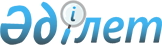 Білім беру мониторингінің шеңберінде әкімшілік деректер нысандарын бекіту туралыҚазақстан Республикасы Білім және ғылым министрінің 2012 жылғы 27 желтоқсандағы № 570 Бұйрығы. Қазақстан Республикасының Әділет министрлігінде 2013 жылы 11 наурызда № 8369 тіркелді.
      "Мемлекеттік статистика туралы" Қазақстан Республикасының 2010 жылғы 19 наурыздағы Заңының 16-бабының 3-тармағының 2) тармақшасына сәйкес БҰЙЫРАМЫН:
      1. Білім беру мониторингі шеңберінде Қазақстан Республикасы Оқу-ағарту министрлігінің әкімшілік деректерінің нысандары осы бұйрыққа 1, 2, 3, 4, 5, 6, 7, 8, 9, 10, 11, 12, 13, 14, 15, 16, 17, 18, 19, 20, 21, 22, 23, 24, 25, 26, 27, 28, 29, 30, 31, 32, 33, 34, 35, 36, 37, 38, 39, 40, 41, 42, 43, 44, 45, 46, 47, 48, 49, 50, 51, 52, 53, 54, 55, 56, 57, 58, 59, 60, 61, 62, 63, 64, 65, 66, 67, 68, 69, 70, 71, 72, 73, 74, 75, 76, 77, 78, 79, 80, 81, 82, 83, 84, 85, 86, 87, 88, 89, 90, 91, 92, 93, 94, 95, 96, 97-қосымшаларға сәйкес бекітілсін.
      Ескерту. 1-тармақ жаңа редакцияда – ҚР Оқу-ағарту министрінің 18.04.2023 № 103 (алғаш ресми жарияланған күнінен кейін күнтізбелік он күн өткен соң қолданысқа енгізіледі) бұйрығымен.


      1-1. Мектепке дейінгі, бастауыш, негізгі орта және жалпы орта, арнайы және мамандандырылған, қосымша, техникалық және кәсіптік және орта білімнен кейінгі білім беру, жетім балалар мен ата-анасының қамқорлығынсыз қалған балаларға арналған білім беру ұйымдары меншік нысанына және ведомстволық бағыныстылығына қарамастан әкімшілік деректерді білім беру саласындағы ақпараттандыру объектілеріне беруді қамтамасыз етсін.
      Ескерту. Бұйрық 1-1-тармақпен толықтырылды - ҚР Білім және ғылым министрінің 14.12.2021 № 592 (алғашқы ресми жарияланған күнінен кейін күнтізбелік он күн өткен соң қолданысқа енгізіледі); жаңа редакцияда – ҚР Оқу-ағарту министрінің 18.04.2023 № 103 (алғаш ресми жарияланған күнінен кейін күнтізбелік он күн өткен соң қолданысқа енгізіледі) бұйрықтарымен.


       2. Стратегиялық жоспарлау және ақпараттық технологиялар департаменті (Э.М. Төлеков):
      1) осы бұйрықты заңнамада белгіленген тәртіп бойынша Қазақстан Республикасы Әділет министрлігінде мемлекеттік тіркеуден өткізуді және одан әрі оның бұқаралық ақпарат құралдарында ресми жариялануын;
      2) білім беру мониторингінің барлық рәсімдерін салалық үйлестіруді;
      3) "Ұлттық білім беру статистикасы және бағалау орталығы" Республикалық мемлекеттік қазыналық кәсіпорнымен (бұдан әрі - ҰБСБО) (А.Ж. Құлтуманова) бірлесіп, ҰБСБО-ның бар ақпараттық жүйелері мен Министрліктің электрондық оқыту жүйесін интеграциялауды қамтамасыз етсін.
      3. Министрліктің құрылымдық бөлімшелері осы бұйрықты меншік нысанына қарамастан Министрліктің ведомстволық бағынысты ұйымдарына, республикалық білім беру ұйымдарына, білім саласында сапаны қамтамасыз ету департаменттеріне, облыстық, Астана және Алматы, Шымкент қалаларының білім басқармаларына жеткізсін.
      Ескерту. 3-тармақ жаңа редакцияда – ҚР Оқу-ағарту министрінің 18.04.2023 № 103 (алғаш ресми жарияланған күнінен кейін күнтізбелік он күн өткен соң қолданысқа енгізіледі) бұйрығымен.


      4. Меншік нысанына қарамастан Министрлікке бағынысты ұйымдардың, республикалық білім беру ұйымдарының және білім саласында сапаны қамтамасыз ету департаменттерінің, Астана және Алматы, Шымкент қалаларының және облыстық білім беру басқармаларының басшылары әкімшілік деректердің сапалылығын, дұрыстығын және уақытылы электронды түрде ұсынылуын жыл сайын нысандарда белгіленген мерзімдерге сәйкес қамтамасыз етсін.
      Ескерту. 4-тармақ жаңа редакцияда – ҚР Оқу-ағарту министрінің 18.04.2023 № 103 (алғаш ресми жарияланған күнінен кейін күнтізбелік он күн өткен соң қолданысқа енгізіледі) бұйрығымен.


      5. Осы бұйрықтың орындалуын бақылау вице-министр С.Б. Шаяхметовке жүктелсін.
      6. Осы бұйрық алғаш рет ресми жарияланғананнан кейін он күнтізбелік күн өткен соң қолданысқа енгізіледі.
      "КЕЛІСІЛДІ"   
      Қазақстан Республикасы   
      Статистика агенттігінің   
      төрағасы   
      __________ Ә. Смайылов   
      2013 жылғы 12 ақпан Ұсынылады: Қазақстан Республикасы Оқу-ағарту министрлігінің Мектепке дейінгі білім беру департаментіне Әкімшілік деректер нысаны www.gov.kz интернет қорында орналастырылған Әкімшілік деректерді жинауға арналған нысан Мектепке дейінгі ұйымдардың желісі және балалардың контингенті туралы мәліметтер
      Ескерту. Нысан жаңа редакцияда – ҚР Оқу-ағарту министрінің 18.04.2023 № 103 (алғаш ресми жарияланған күнінен кейін күнтізбелік он күн өткен соң қолданысқа енгізіледі) бұйрығымен. 
      Индексі: № 1-МҰ нысан
      Кезеңділігі: жылдық
      Есепті кезең 20 __ - 20__ оқу жылы
      Ақпаратты ұсынатын тұлғалар тобы: Облыстар, республикалық маңызы бар қалалар және астана әкімдіктерінің білім басқармалары, республикалық білім беру ұйымдары, басқа мемлекеттік органдарға ведомстволық бағынысты білім беру ұйымдары
      Тапсыру мерзімі: есепті кезеңнен кейінгі 31 қазанға дейін (қоса алғанда)
      Кестенің жалғасы
      Атауы ___________________________ Мекен-жайы _____________________________
      Телефон _____________________________
      Электронды почта мекен-жайы __________________________________
      Орындаған _________________________________________________________ 
      тегі, аты және әкесінің аты (болған жағдайда)       қолы
      Басшы немесе оның міндетін атқарушы тұлға ___________________________________ 
                                          тегі, аты және әкесінің аты (болған жағдайда) қолы Әкімшілік деректерді жинауға арналған нысанды толтыру бойынша түсініктеме  "Мектепке дейінгі ұйымдардың желісі және балалардың контингенті туралы мәліметтер"  (Индекс: № 1-МҰ, кезеңділігі –жылдық)
      1. Нысанды толтыру бойынша түсініктеме:
      1-бағанда мектепке дейінгі ұйымдардың саны көрсетіледі.
      2-бағанда мектепке дейінгі ұйымдардағы барлық орындар көрсетіледі.
      3-бағанда мектепке дейінгі ұйымдардағы балалардың саны көрсетіледі.
      4, 5, 6, 7-бағандарда мектепке дейінгі ұйымдардың және олардағы балалардың саны аумақтық тиесілігі бойынша бөліністе көрсетіледі.
      8-бағанда толық күн болатын мектепке дейінгі ұйымдардың саны көрсетіледі.
      9-17-бағандарда мектепке дейінгі тәрбиемен және оқытумен қамтылған балалардың саны және оларды қамту пайызы көрсетіледі.
      2. Арифметикалық-логикалық бақылау: 
      1 баған = ∑ 4 және 6 бағандар;
      3 баған = ∑ 5 және 7 бағандар.
      1 Нысандар арасын бақылау:
      1) Барлық мектепке дейінгі ұйымдар:
      МҰ-1 нысан 1 жол 1 баған = МҰ-8 нысан 1 баған 1 = МҰ-9 нысан 1 баған 1 = МҰ-13 нысан 1 баған 1
      2) Қалалық жердегі барлық мектепке дейінгі ұйымдар:
      МҰ-1 нысан 1 жол 4 баған = МҰ-8 нысан 1 баған 1.1 = МҰ-9 нысан 1 баған 1.1 жол = МҰ-13 нысан 1 баған 1.2
      3) ауылдық жердегі барлық мектепке дейінгі ұйымдар:
      МҰ-1 нысан 1жол 6 баған = МҰ-8 нысан 1 баған 1.2 жол = МҰ-13 нысан 1 баған 1.3жол
      4) Барлық балалар саны:
      МҰ-1 нысан 1 жол 3 баған = МҰ-3 нысан 1 баған 1 жол = МҰ-6 нысан 1 баған 1 жол = МҰ-13 нысан 1 баған 1.1 жол
      5) Қалалық жердегі барлық балалар саны:
      МҰ-1 нысан 1жол 5 баған = МҰ-6 нысан 1 баған 1.1 жол = МҰ-13 нысан 1 баған 1.2.1 жол
      6) Ауылдық жердегі барлық балалар саны:
      МҰ-1 нысан 1 жол 7 баған = МҰ-6 нысан 1 баған 1.2 жол = МҰ-13 нысан 1 баған 1.3.1 жол
      1) 11 баған – мектепке дейінгі ұйымдарға баратын 1-6(7) жастағы балаларды қамту көрсеткішін есептеу үшін:
      кезекте тұрған 1-6(7) жастағы балалардың санына - 9 баған (шартты белгісі- D) оған мектепке дейінгі оқумен қамтылған және мектептегі мектепалды даярлық сыныптарына баратын 1-6 жастағы балаларды қосу (шартты белгісі- P).
      F = D+P, F –МҰ қамтуға жататын 1-6(7) жастағы балалардың саны.
      2) МҰ қамтылған 1-6(7) жастағы балалардың санын – 10 баған (шартты белгісі- G) мектепке дейінгі ұйымдардың қамтылуына жататын 1-6(7) жастағы балалардың санына бөлеміз 9 баған (шартты белгісі - F):
      Есептеу формуласы:
      H = G / F * 100%
      H – мектепке дейінгі білім және тәрбиемен қамтылған 1-6(7) жастағы балалардың үлесі;
      3) 14 баған - мектепке дейінгі ұйымдарға баратын 2-6(7) жастағы балаларды қамту көрсеткішін есептеу үшін:
      кезекте тұрған 2-6(7) жастағы балалардың санына - 12 баған (шартты белгісі- D) оған мектепке дейінгі оқумен қамтылған және мектептегі мектепалды даярлық сыныптарына баратын 2-6 жастағы балаларды қосу(шартты белгісі- P).
      F = D+P, F –МҰ қамтуға жататын 2-6(7) жастағы балалардың саны.
      4) мектепке дейінгі ұйымдарда қамтылған 2-6(7) жастағы балалардың санын – 13 баған (шартты белгісі – G) мектепке дейінгі ұйымдардың қамтылуына жататын 2-6(7) жастағы балалардың санына бөлеміз 12 баған (шартты белгісі - F):
      Есептеу формуласы:
      H = G / F * 100%
      H мектепке дейінгі білім және тәрбиемен қамтылған 2-6(7) жастағы балалардың үлесі
      5) 17 баған - мектепке дейінгі ұйымдарға баратын 3-6(7) жастағы балаларды қамту көрсеткішін есептеу үшін:
      кезекте тұрған 3-6(7) жастағы балалардың санына - 15 баған (шартты белгісі- D) оған мектепке дейінгі оқумен қамтылған және мектептегі мектепалды даярлық сыныптарына баратын 3-6 жастағы балаларды қосу(шартты белгісі- P).
      F = D+P, F –МҰ қамтуға жататын 3-6(7) жастағы балалардың саны.
      6) мектепке дейінгі ұйымдарда қамтылған 3-6(7) жастағы балалардың санын – 16 баған (шартты белгісі – G) мектепке дейінгі ұйымдардың қамтылуына жататын 3-6(7) жастағы балалардың санына бөлеміз 15 баған (шартты белгісі - F):
      Есептеу формуласы:
      H = G / F * 100%
      H мектепке дейінгі білім және тәрбиемен қамтылған 3-6(7) жастағы балалардың үлесі Ұсынылады: Қазақстан Республикасы Оқу-ағарту министрлігінің Мектепке дейінгі білім беру департаментіне Әкімшілік деректер нысаны www.gov.kz интернет қорында орналастырылған  Әкімшілік деректерді жинауға арналған нысан Шағын орталықтардан басқа мектепке дейінгі ұйымдар желісі және ондағы балалардың контингенті туралы мәліметтер
      Ескерту. Нысан жаңа редакцияда – ҚР Оқу-ағарту министрінің 18.04.2023 № 103 (алғаш ресми жарияланған күнінен кейін күнтізбелік он күн өткен соң қолданысқа енгізіледі) бұйрығымен. 
      Индексі: № 2-МҰ нысан
      Кезеңділігі: жылдық
      Есепті кезең 20 __ - 20__ оқу жылы
      Ақпаратты ұсынатын тұлғалар тобы: Облыстар, республикалық маңызы бар қалалар және астана әкімдіктерінің білім басқармалары, республикалық білім беру ұйымдары, басқа ведомствоға қарасты мемлекеттік білім беру ұйымдары
      Тапсыру мерзімі: есепті кезеңнен кейінгі 31 қазанға дейін (қоса алғанда)
      Атауы ___________________________ Мекен-жайы _____________________________
      Телефон _____________________________
      Электронды почта мекен-жайы __________________________________
      Орындаған _________________________________________________________ 
      тегі, аты және әкесінің аты (болған жағдайда) қолы
      Басшы немесе оның міндетін атқарушы тұлға __________________________________ 
                                    тегі, аты және әкесінің аты (болған жағдайда) қолы Әкімшілік деректерді жинауға арналған нысанды толтыру бойынша түсініктеме "Шағын орталықтардан басқа мектепке дейінгі ұйымдар желісіжәне ондағы балалардың контингенті туралы мәліметтер"  (Индекс: № 2-МҰ, кезеңділігі –жылдық)
      1. Нысанды толтыру бойынша түсініктеме:
      1-бағанда балабақшалардың саны көрсетіледі.
      2-бағанда балабақшалардағы орындар саны көрсетіледі.
      3-бағанда балабақшалардағы балалардың саны көрсетіледі.
      4, 5, 6, 7 бағандарда аумақтық тиесілігі бойынша балабақшалар саны мен ондағы балалардың саны көрсетіледі.
      8-бағанда санаторлық балабақшалардың саны көрсетіледі.
      9-бағанда санаторлық балабақшалардағы топтардың саны көрсетіледі.
      10-бағанда санаторлық балабақшалардағы балалардың саны көрсетіледі.
      2. Арифметикалық- логикалық бақылау:
      1 баған = ∑ 4 және 6 бағандар;
      3 баған = ∑ 5 және 7 бағандар.
      3. Нысандар арасын бақылау:
      1) Барлық балалар саны:
      МҰ-2 нысан 1 жол 3 баған = МҰ-3 нысан (1 бөлім) 1 баған 1.1 жол
      2) Ауылдық жердегі барлық балалар саны:
      МҰ-2 нысан 1 жол 7 баған = МҰ-3 нысан 1 баған 1.1.1 жол Ұсынылады: Қазақстан Республикасы Оқу-ағарту министрлігінің Мектепке дейінгі білім беру департаментіне Әкімшілік деректер нысаны www.gov.kz интернет қорында орналастырылған  Әкімшілік деректерді жинауға арналған нысан Ағымдағы жылдың 1 қыркүйегінде 1, 2, 3 және 4, 5, 6 жасқа толған 0 жастан 7 жасқа дейінгі балалардың жас мөлшері туралы мәліметтер
      Ескерту. Нысан жаңа редакцияда – ҚР Оқу-ағарту министрінің 18.04.2023 № 103 (алғаш ресми жарияланған күнінен кейін күнтізбелік он күн өткен соң қолданысқа енгізіледі) бұйрығымен. 
      Индексі: № 3-МҰ нысан
      Кезеңділігі: жылдық
      Есепті кезең 20 __ - 20__ оқу жылы
      Ақпаратты ұсынатын тұлғалар тобы: Облыстар, республикалық маңызы бар қалалар және астана әкімдіктерінің білім басқармалары, республикалық білім беру ұйымдары, басқа ведомствоға қарасты мемлекеттік білім беру ұйымдары
      Тапсыру мерзімі: есепті кезеңнен кейінгі 31 қазанға дейін (қоса алғанда)
      Әкімшілік-аумақтық объектілер жіктеуіші коды
      Әкімшілік-аумақтық объектілер жіктеуіші коды
      Жалғасы
      Атауы __________________________ Мекен-жайы _____________________________
      Телефон _____________________________
      Электронды почта мекен-жайы __________________________________
      Орындаған _________________________________________________________ 
      тегі, аты және әкесінің аты (болған жағдайда)             қолы
      Басшы немесе оның міндетін атқарушы тұлға __________________________________ 
                                    тегі, аты және әкесінің аты (болған жағдайда)       қолы Әкімшілік деректерді жинауға арналған нысанды толтыру бойынша түсініктеме "Ағымдағы жылдың 1 қыркүйегінде 1, 2, 3 және 4, 5, 6 жасқа толған 0 жастан 7 жасқа дейінгі балалардың жасмөлшері туралы мәліметтер"  (Индекс: № 3-МҰ, кезеңділігі –жылдық)
      1. Нысанды толтыру бойынша түсініктеме:
      1-бағанда 0-7 жастағы мектепке дейінгі ұйымдардағы барлық балалар көрсетіледі.
      2-бағанда мектепке дейінгі ұйымдардағы қыздардың саны көрсетіледі.
      3, 5, 7, 9, 11-бағандарда ағымдағы жылдың 1 қыркүйегіне толық 1, 2, 3, 4 жасқа толған мектепке дейінгі ұйымдардағы балалардың саны көрсетіледі.
      4, 6, 8, 10 ,12-бағандарда ағымдағы жылдың 1 қыркүйегіне толық 1, 2, 3, 4 жасқа толған мектепке дейінгі ұйымдардағы қыздардың саны көрсетіледі.
      13-бағанда мектепке дейінгі ұйымдардағы 5 жастан 7 жасқа дейінгі барлық балалар көрсетіледі.
      14-бағанда мектепке дейінгі ұйымдардағы 5 жастан 7 жасқа дейінгі қыздардың саны көрсетіледі.
      15, 17, 19-бағандарда ағымдағы жылдың 1 қыркүйегіне толық 5, 6, 7 жасқа толған мектепке дейінгі ұйымдардағы балалардың саны көрсетіледі.
      16, 18, 20-бағандарда ағымдағы жылдың 1 қыркүйегіне толық 5, 6, 7 жасқа толған мектепке дейінгі ұйымдардағы қыздардың саны көрсетіледі.
      2. Арифметикалық-логикалық бақылау. Тараулар арасында бақылау:
      1 баған = Ʃ 1.1 және 1.2 жолдар;
      13 баған = Ʃ 1.1, 1.2 және 1.3 жолдар;
      13 баған = Ʃ әрбір жолдар үшін 15, 17, 19.
      3. Нысандар арасын бақылау:
      1) Барлық балалар саны:
      МҰ-3 нысан 1 баған 1 жол = МҰ-1 нысан 1 жол 3 баған = МҰ-6 нысан 1 баған 1 жол = МҰ-13 нысан 1 баған 1.1 жол
      2) Ауылдық жердегі барлық балалар саны:
      МҰ-3 нысан 3 баған 1.1.1, 1.2.1 жолдар = МҰ-1 нысан 1 жол 7 баған = МҰ-6 нысан 2 баған 1.2 жол = МҰ-13 нысан 1 баған 1.1 жол
      3) Мектепке дейінгі ұйымдарындағы мектепалды топтардағы балалар саны:
      МҰ-3 нысан 13 баған 1.1-1.2 жол = МҰ-12 нысан 1-3 баған 1.1 жол
      4) Мектептегі мектепалды сыныптардағы балалар саны:
      МҰ-3 нысан 13 баған 1.3 жол = МҰ-12 нысан 5 баған 1.1 жол = РИК-76 нысан (2 бөлім) 1-7 баған 2 жол
      Ескерту: Х – берілген айқындама толтырылмайды. Ұсынылады: Қазақстан Республикасы Оқу-ағарту министрлігінің Мектепке дейінгі білім беру департаментіне Әкімшілік деректер нысаны www.gov.kz интернет қорында орналастырылған  Әкімшілік деректерді жинауға арналған нысан Оқыту тілі бойынша мектепке дейінгі ұйымдар (топтар) туралы мәліметтер
      Ескерту. Нысан жаңа редакцияда – ҚР Оқу-ағарту министрінің 18.04.2023 № 103 (алғаш ресми жарияланған күнінен кейін күнтізбелік он күн өткен соң қолданысқа енгізіледі) бұйрығымен. 
      Индексі: № 4- МҰ нысан
      Кезеңділігі: жылдық
      Есепті кезең 20 __ - 20__ оқу жылы
      Ақпаратты ұсынатын тұлғалар тобы: Облыстар, республикалық маңызы бар қалалар және астана әкімдіктерінің білім басқармалары, республикалық білім беру ұйымдары, басқа ведомствоға қарасты мемлекеттік білім беру ұйымдары
      Тапсыру мерзімі: есепті кезеңнен кейінгі 31 қазанға дейін (қоса алғанда)
      Әкімшілік-аумақтық объектілер жіктеуіші коды
      Атауы ___________________________ Мекен-жайы _____________________________
      Телефон _____________________________
      Электронды почта мекен-жайы __________________________________
      Орындаған _________________________________________________________ 
      тегі, аты және әкесінің аты (болған жағдайда)             қолы
      Басшы немесе оның міндетін атқарушы тұлға ___________________________________ 
                                    тегі, аты және әкесінің аты (болған жағдайда)       қолы Әкімшілік деректерді жинауға арналған нысанды толтыру бойынша түсініктеме  "Оқыту тілі бойынша мектепке дейінгі ұйымдар (топтар) туралы мәліметтер"  (Индекс: № 4-МҰ, кезеңділігі –жылдық)
      1. Нысанды толтыру бойынша түсініктеме:
      1-бағанда мектепке дейінгі ұйымдардың, топтардың саны және оқу тілі қазақ тілінде оқытылатын балалар саны көрсетіледі.
      2-бағанда мектепке дейінгі ұйымдардың, топтардың саны және оқу тілі орыс тілінде оқытылатын балалар саны көрсетіледі.
      3-бағанда мектепке дейінгі ұйымдардың, топтардың саны және оқу тілі ұйғыр тілінде оқытылатын балалар саны көрсетіледі.
      4-бағанда мектепке дейінгі ұйымдардың, топтардың саны және оқу тілі өзбек тілінде оқытылатын балалар саны көрсетіледі.
      5-бағанда мектепке дейінгі ұйымдардың, топтардың саны және оқу тілі ағылшын тілінде оқытылатын балалар саны көрсетіледі.
      6-бағанда мектепке дейінгі ұйымдардың, топтардың саны және оқу тілі аралас тілде оқытылатын балалар саны көрсетіледі.
      7-13-бағандарда оқу тілі аралас топтардың саны мен балалардың саны көрсетіледі.
      Ескерту: Х – берілген айқындама толтырылмайды. Ұсынылады: Қазақстан Республикасы Оқу-ағарту министрлігінің Мектепке дейінгі білім беру департаментіне Әкімшілік деректер нысаны www.gov.kz интернет қорында орналастырылған  Әкімшілік деректерді жинауға арналған нысан 0 жастан 7 жасқа дейінгі балалардың ұлттық құрамы туралы мәліметтер
      Ескерту. Нысан жаңа редакцияда – ҚР Оқу-ағарту министрінің 18.04.2023 № 103 (алғаш ресми жарияланған күнінен кейін күнтізбелік он күн өткен соң қолданысқа енгізіледі) бұйрығымен. 
      Индексі: № 6 - МҰ нысан
      Кезеңділігі: жылдық
      Есепті кезең 20 __ - 20__ оқу жылы
      Ақпаратты ұсынатын тұлғалар тобы: Облыстар, республикалық маңызы бар қалалар және астана әкімдіктерінің білім басқармалары, республикалық білім беру ұйымдары, басқа ведомствоға қарасты мемлекеттік білім беру ұйымдары
      Тапсыру мерзімі: есепті кезеңнен кейінгі 31 қазанға дейін (қоса алғанда)
      Әкімшілік-аумақтық объектілер жіктеуіші коды
      жалғасы 
      Кестенің жалғасы
      Кестенің жалғасы
      Атауы ___________________________ Мекен-жайы _____________________________
      Телефон _____________________________
      Электронды почта мекен-жайы __________________________________
      Орындаған _________________________________________________________ 
      тегі, аты және әкесінің аты (болған жағдайда)             қолы
      Басшы немесе оның міндетін атқарушы тұлға __________________________________ 
                                    тегі, аты және әкесінің аты (болған жағдайда)       қолы Әкімшілік деректерді жинауға арналған нысанды толтыру бойынша түсініктеме  "0 жастан 7 жасқа дейінгі балалардың ұлттық құрамы туралы мәліметтер"  (Индекс: № 6-МҰ, кезеңділігі –жылдық)
      1. Нысанды толтыру бойынша түсініктеме:
      1-бағанда мектепке дейінгі ұйымдардағы балалардың саны көрсетіледі.
      2-37-бағандарда ұлты бойынша мектепке дейінгі ұйымдардағы балалардың саны көрсетіледі.
      2. Арифметикалық -логикалықбақылау:
      1 баған = ∑ 2, 3, 4, 37 бағандар, әрбір жол үшін;
      4 баған = ∑ 5-36 бағандар, әрбір жол үшін;
      1 жол = ∑ 1.1-1.2 жолдар, әрбір баған үшін.
      3. Нысандар арасын бақылау:
      1) Барлық балалар саны:
      МҰ-6 нысан 1 баған 1 жол = МҰ-1 нысан 1 жол 3 баған = МҰ-3 нысан 1 жол 1 баған = МҰ-13 нысан 1.1 жол 1 баған
      2) Қалалық жердегі барлық балалар саны:
      МҰ-6 нысан 1 баған 1.1 жол = МҰ-1 нысан 1 жол 5 баған = МҰ-13 нысан 1.3 жол 1.2.1 баған
      3) Ауылдық жердегі барлық балалар саны:
      МҰ-6 нысан 1 баған 1.2 жол = МҰ-1 нысан 1жол 7 баған = МҰ-13 нысан 1. жол 1.3.1 баған Ұсынылады: Қазақстан Республикасы Оқу-ағарту министрлігінің Мектепке дейінгі білім беру департаментіне Әкімшілік деректер нысаны www.gov.kz интернет қорында орналастырылған  Әкімшілік деректерді жинауға арналған нысан Мектепке дейінгі ұйымдардың педагогтерінің сапалық құрамы туралы мәліметтер
      Ескерту. Нысан жаңа редакцияда – ҚР Оқу-ағарту министрінің 18.04.2023 № 103 (алғаш ресми жарияланған күнінен кейін күнтізбелік он күн өткен соң қолданысқа енгізіледі) бұйрығымен. 
      Индексі: № 7 - МҰ нысан
      Кезеңділігі: жылдық
      Есепті кезең 20 __ - 20__ оқу жылы
      Ақпаратты ұсынатын тұлғалар тобы: Облыстар, республикалық маңызы бар қалалар және астана әкімдіктерінің білім басқармалары, республикалық білім беру ұйымдары, басқа ведомствоға қарасты мемлекеттік білім беру ұйымдары
      Тапсыру мерзімі: есепті кезеңнен кейінгі 31 қазанға дейін (қоса алғанда)
      Әкімшілік-аумақтық объектілер жіктеуіші коды
      Барлығы
      жалғасы
      Кестенің жалғасы
      жалғасы
      Атауы ___________________________ Мекен-жайы _____________________________
      Телефон _____________________________
      Электронды почта мекен-жайы __________________________________
      Орындаған _________________________________________________________ 
      тегі, аты және әкесінің аты (болған жағдайда) қолы
      Басшы немесе оның міндетін атқарушы тұлға ___________________________________ 
                              тегі, аты және әкесінің аты (болған жағдайда)             қолы
      Әкімшілік-аумақтық объектілер жіктеуіші коды
      Ауылдық жерде
      жалғасы 
      Кестенің жалғасы
      жалғасы
      Атауы ____________________________ Мекен-жайы ___________________________
      Телефон _____________________________
      Электронды почта мекен-жайы __________________________________
      Орындаған _________________________________________________________ 
      тегі, аты және әкесінің аты (болған жағдайда)             қолы
      Басшы немесе оның міндетін атқарушы тұлға __________________________________ 
      тегі, аты және әкесінің аты (болған жағдайда)             қолы
      Әкімшілік-аумақтық объектілер жіктеуіші коды
      Жеке меншік
      жалғасы 
      Кестенің жалғасы
      жалғасы
      Атауы _____________________________ Мекен-жайы ___________________________
      Телефон _____________________________
      Электронды почта мекен-жайы __________________________________
      Орындаған _________________________________________________________ 
      тегі, аты және әкесінің аты (болған жағдайда)             қолы
      Басшы немесе оның міндетін атқарушы тұлға __________________________________ 
                              тегі, аты және әкесінің аты (болған жағдайда)       қолы Әкімшілік деректерді жинауға арналған нысанды толтыру бойынша түсініктеме  "Мектепке дейінгі ұйымдардың педагог сапалық құрамы туралы мәліметтер"  (Индекс: № 7-МҰ, кезеңділігі –жылдық)
      1.Төмендегі анықтамалар әкімшілік есеп берудің аталған нысанын толтыру мақсатында қолданылады:
      Педагог – педагогтік немесе тиісті бейіні бойынша өзге де кәсіптік білімі бар және білім алушыларды және (немесе) тәрбиеленушілерді оқыту және тәрбиелеу, білім беру қызметін әдістемелік қолдау немесе ұйымдастыру бойынша педагогтің кәсіптік қызметін жүзеге асыратын адам (Қазақстан Республикасының Заңы "Педагог мәртебесі туралы")
      2. Нысанды толтыру бойынша түсініктеме:
      1-бағанда мектепке дейінгі ұйымдардағы педагогтер саны көрсетіледі.
      2, 3, 4, 5, 6, 7, 8 бағанда білімі бойынша педагогтер саны көрсетіледі.
      9, 10,11,12,13,14,15,16 бағандарда санаттар бойынша педагогтер саны көрсетіледі.
      17-бағанда ғылыми дәрежесі бар мектепке дейінгі ұйымдардағы педагогтер саны көрсетіледі.
      18-бағанда мектепке дейінгі ұйымдарға келген жас мамандардың саны көрсетіледі.
      19, 21, 23, 25, 27 - бағандарда жасы бойынша педагогтер саны көрсетіледі.
      20, 22, 24, 26, 28 - бағандарда жасы бойынша бейіндік білімі бар педагогтер саны көрсетіледі.
      29-бағанда зейнет жасындағы мектепке дейінгі ұйымдардағы педагогтер саны көрсетіледі.
      30, 31, 32, 33 - бағандарда еңбек өтілі бойынша педагогтер саны көрсетіледі.
      34-бағанда кадралдың қажеттілігі көрсетіледі.
      3. Арифметикалық-логикалық бақылау:
      1 баған = ∑ 2, 3,5,7 бағандар = ∑ 9, 10, 11, 12, 13, 14, 15, 16 бағандар = ∑ 23, 25, 27, 29, 31 бағандар =∑ 30, 31, 32, 33 әрбір жол үшін. Ұсынылады: Қазақстан Республикасы Оқу-ағарту министрлігінің Мектепке дейінгі білім беру департаментіне Әкімшілік деректер нысаны www.gov.kz интернет қорында орналастырылған Әкімшілік деректерді жинауға арналған нысан Мемлекеттік емес меншік түріндегі мектепке дейінгі ұйымдардың желісі мен контингенті туралы мәліметтер
      Ескерту. Нысан жаңа редакцияда – ҚР Оқу-ағарту министрінің 18.04.2023 № 103 (алғаш ресми жарияланған күнінен кейін күнтізбелік он күн өткен соң қолданысқа енгізіледі) бұйрығымен. 
      Индексі: № 8 - МҰ нысан
      Кезеңділігі: жылдық
      Есепті кезең 20 __ - 20__ оқу жылы
      Ақпаратты ұсынатын тұлғалар тобы: Облыстар, республикалық маңызы бар қалалар және астана әкімдіктерінің білім басқармалары, республикалық білім беру ұйымдары, басқа ведомствоға қарасты мемлекеттік білім беру ұйымдары
      Тапсыру мерзімі: есепті кезеңнен кейінгі 31 қазанға дейін (қоса алғанда)
      Кестенің жалғасы
      Атауы ____________________________ Мекен-жайы ___________________________
      Телефон _____________________________
      Электронды почта мекен-жайы __________________________________
      Орындаған _________________________________________________________ 
      тегі, аты және әкесінің аты (болған жағдайда)             қолы
      Басшы немесе оның міндетін атқарушы тұлға ___________________________________ 
                              тегі, аты және әкесінің аты (болған жағдайда)       қолы Әкімшілік деректерді жинауға арналған нысанды толтыру бойынша түсініктеме  "Мемлекеттік емес меншік түріндегі мектепке дейінгі ұйымдардың желісі мен контингенті туралы мәліметтер"  (Индекс: № 8-МҰ, кезеңділігі –жылдық)
      1. Нысанды толтыру бойынша түсініктеме:
      1-бағанда мектепке дейінгі ұйымдардың саны көрсетіледі.
      2-бағанда жекеменшік мектепке дейінгі ұйымдардың саны көрсетіледі.
      3-бағанда орындардың саны көрсетіледі.
      4, 6, 8-бағандарда жекеменшік мектепке дейінгі ұйымдардағы балалардың жасы бойынша бөліністегі саны көрсетіледі.
      5, 7, 9-бағандарда қыздардың жекеменшік мектепке дейінгі ұйымдарындағы балалардың саны көрсетіледі.
      10-бағанда жеке меншік балабақшалардың саны көрсетіледі.
      11, 13, 15-бағандарда жеке меншік балабақшалардағы балалардың саны жасына қарай бөлінеді.
      12, 14, 16-бағандарда қыздардың жеке балабақшаларындағы балалардың саны көрсетіледі.
      17-бағанда жеке шағын орталықтардың саны көрсетіледі.
      18, 20, 22-бағандарда жеке шағын орталықтардағы балалардың саны жасына қарай бөлінеді.
      19, 21, 23-бағандарда қыздардың жеке балабақшаларындағы балалардың саны көрсетіледі.
      2. Арифметикалық -логикалық бақылау: 1 жол = ∑ 1.1 – 1.2 жолдар, әрбір бағанда;
      2 баған= ∑ 8, 13 бағандар, әрбір жолда;
      4 баған = ∑ 9, 14 бағандар, әрбір жолда;
      5 баған = ∑ 11, 16 бағандар, әрбір жолда.
      3. Нысандар арасын бақылау:
      1) Барлық мектепке дейінгі ұйымдар:
      МҰ-8 нысан 1 жол 1 баған = МҰ-1 нысан 1 жол 1 баған = МҰ-9 нысан 1 жол 1 баған = МҰ-13 нысан 1 жол 1 баған
      2) Қалалық жердегі барлық мектепке дейінгі ұйымдар:
      МҰ-8 нысан 1.1 жол 1 баған = МҰ-1 нысан 4 баған 1 жол = МҰ-9 нысан 1 жол 1 баған = МҰ-13 нысан 1.2 жол 1 баған
      3) Ауылдық жердегі барлық мектепке дейінгі ұйымдар::
      МҰ-8 нысан 1.2 жол 1 баған = МҰ-1 нысан 6 баған 1 жол = МҰ-9 нысан 1 жол 1 баған = МҰ-13 нысан 1.3 жол 1 баған Ұсынылады: Қазақстан Республикасы Оқу-ағарту министрлігінің Мектепке дейінгі білім беру департаментіне Әкімшілік деректер нысаны www.gov.kz интернет қорында орналастырылған Әкімшілік деректерді жинауға арналған нысан Мектепке дейінгі ұйымдардың материалдық базасы туралы мәліметтер
      Ескерту. Нысан жаңа редакцияда – ҚР Оқу-ағарту министрінің 18.04.2023 № 103 (алғаш ресми жарияланған күнінен кейін күнтізбелік он күн өткен соң қолданысқа енгізіледі) бұйрығымен. 
      Индексі: № 9 - МҰ нысан
      Кезеңділігі: жылдық
      Есепті кезең 20 __ - 20__ оқу жылы
      Ақпаратты ұсынатын тұлғалар тобы: Облыстар, республикалық маңызы бар қалалар және астана әкімдіктерінің білім басқармалары, республикалық білім беру ұйымдары, басқа ведомствоға қарасты мемлекеттік білім беру ұйымдары
      Тапсыру мерзімі: есепті кезеңнен кейінгі 31 қазанға дейін (қоса алғанда)
      Әкімшілік-аумақтық объектілер жіктеуіші коды
      Кестенің жалғасы
      Атауы _____________________________ Мекен-жайы ___________________________
      Телефон _____________________________
      Электронды почта мекен-жайы __________________________________
      Орындаған _________________________________________________________ 
      тегі, аты және әкесінің аты (болған жағдайда)             қолы
      Басшы немесе оның міндетін атқарушы тұлға ___________________________________ 
      тегі, аты және әкесінің аты (болған жағдайда)             қолы Әкімшілік деректерді жинауға арналған нысанды толтыру бойынша түсініктеме  "Мектепке дейінгі ұйымдардың материалдық базасы туралы мәліметтер"  (Индекс:№ 9-МҰ, кезеңділігі –жылдық)
      1. Нысанды толтыру бойынша түсініктеме: 
      1-бағанда мектепке дейінгі ұйымдардың саны көрсетіледі.
      2-бағанда үлгілік ғимараттарда орналасқан мектепке дейінгі ұйымдардың саны көрсетіледі.
      3-бағанда бейімделген ғимараттарда орналасқан мектепке дейінгі ұйымдардың саны көрсетіледі.
      4-бағанда авариялық жағдайдағы мектепке дейінгі ұйымдардың саны көрсетіледі.
      5-бағанда ыстық суы жоқ мектепке дейінгі ұйымдардың саны көрсетіледі.
      6-бағанда тасымалданатын суы бар мектепке дейінгі ұйымдардың саны көрсетіледі.
      7-бағанда жеке жылытылатын мектепке дейінгі ұйымдардың саны көрсетіледі.
      8-бағанда канализациясы жоқ мектепке дейінгі ұйымдардың саны көрсетіледі.
      9-бағанда жылу есептегіші орнатылған мектепке дейінгі ұйымдардың саны көрсетіледі.
      10-бағанда су өлшегіштері бар мектепке дейінгі ұйымдардың саны көрсетіледі.
      11-бағанда дербес жылытылатын мектепке дейінгі ұйымдардың саны көрсетіледі.
      12-бағанда кедергісіз қолжетімді мектепке дейінгі ұйымдардың саны көрсетіледі.
      13, 14, 15-бағандарда бейнебақылау бар мектепке дейінгі ұйымдардың саны көрсетіледі.
      16, 17, 18-бағандарда дәретханалары бар мектепке дейінгі ұйымдардың саны көрсетіледі.
      19-бағанда ақпараттық-коммуникациялық технологиялар және жабдықтарымен (дербес компьютерлер, мультимедиялық проекторлар, сенсорлық интерактивті тақталар және дамытушы компьютерлік ойындар) жабдықталған мектепке дейінгі ұйымдардың саны көрсетіледі.
      20-бағанда электрондық үкімет порталы арқылы мемлекеттік көрсетілетін қызметтермен қамтылған мектепке дейінгі ұйымдардың саны көрсетіледі.
      2. Арифметикалық -логикалық бақылау:
      1 баған= ∑ 2 және 3 бағандар әрбір жол үшін;
      1 жол = ∑ 1.1 және 1.2 жолдар әрбір баған үшін.
      4. Нысандар арасын бақылау:
      1) Барлық мектепке дейінгі ұйымдар: МҰ-9 нысан 1 жол 1 баған = МҰ-1 нысан 1 жол 1 баған = МҰ-8 нысан 1 жол 1 баған = МҰ-13 нысан 1 жол 1 баған
      2) Қалалық жердегі барлық мектепке дейінгі ұйымдар: МҰ-9 нысан 1.1 жол 1 баған = МҰ-1 нысан 4 баған 1 жол = МҰ-8 нысан 1 жол 1 баған = МҰ-13 нысан 1.2 жол 1 баған
      3) Ауылдық жердегі барлық мектепке дейінгі ұйымдар: МҰ-9 нысан 1.2 жол 1 баған = МҰ-1 нысан 6 баған 1 жол = МҰ-8 нысан 1 жол 1 баған = МҰ-13 нысан 1.3 жол 1 баған Ұсынылады: Қазақстан Республикасы Оқу-ағарту министрлігінің Мектепке дейінгі білім беру департаментіне Әкімшілік деректер нысаны www.gov.kz интернет қорында орналастырылған Әкімшілік деректерді жинауға арналған нысан Арнайы мектепке дейінгі ұйымдар туралы мәлімет. Педагог туралы мәлімет
      Ескерту. Нысан жаңа редакцияда – ҚР Оқу-ағарту министрінің 18.04.2023 № 103 (алғаш ресми жарияланған күнінен кейін күнтізбелік он күн өткен соң қолданысқа енгізіледі) бұйрығымен. 
      Индексі: № 11 - МҰ нысан
      Кезеңділігі: жылдық
      Есепті кезең 20 __ - 20__ оқу жылы
      Ақпаратты ұсынатын тұлғалар тобы: Облыстар, республикалық маңызы бар қалалар және астана әкімдіктерінің білім басқармалары, республикалық білім беру ұйымдары, басқа ведомствоға қарасты мемлекеттік білім беру ұйымдары
      Тапсыру мерзімі: есепті кезеңнен кейінгі 31 қазанға дейін (қоса алғанда)
      1-бөлім
      2- бөлім
      Кестенің жалғасы
      Атауы ____________________________ Мекен-жайы ___________________________
      Телефон _____________________________
      Электронды почта мекен-жайы __________________________________
      Орындаған _________________________________________________________ 
      тегі, аты және әкесінің аты (болған жағдайда)             қолы
      Басшы немесе оның міндетін атқарушы тұлға ___________________________________ 
      тегі, аты және әкесінің аты (болған жағдайда)             қолы Әкімшілік деректерді жинауға арналған нысанды толтыру бойынша түсініктеме  "Арнайы мектепке дейінгі ұйымдар туралы мәлімет. Педагог туралы мәлімет"  (Индекс: № 11-МҰ, кезеңділігі –жылдық)
      1. Төмендегі анықтамалар әкімшілік есеп берудің аталған нысанын толтыру мақсатында қолданылады:
      Педагог – педагогтік немесе тиісті бейіні бойынша өзге де кәсіптік білімі бар және білім алушыларды және (немесе) тәрбиеленушілерді оқыту және тәрбиелеу, білім беру қызметін әдістемелік қолдау немесе ұйымдастыру бойынша педагогтің кәсіптік қызметін жүзеге асыратын адам (Қазақстан Республикасының Заңы "Педагог мәртебесі туралы")
      2. Нысанды толтыру бойынша түсініктеме:
      1-жолда бұзушылықтардың түрлері бойынша бөліністе арнайы мектепке дейінгі ұйымдардың саны көрсетіледі.
      1.1-жолда арнайы мектепке дейінгі ұйымдарда бұзушылықтардың түрлері бойынша бөліністе топтардың саны көрсетіледі.
      1.2-жолда арнайы мектепке дейінгі ұйымдарда бұзушылықтардың түрлері бойынша бөліністе балалардың саны көрсетіледі.
      1.3-жолда бұзушылықтардың түрлері бойынша бөлуде жалпы үлгідегі мектепке дейінгі ұйымдарда мектепке дейінгі тәрбиемен және оқытумен қамтылған балалардың саны көрсетіледі.
      1-жолда лауазымдар бойынша және қажеттілік бойынша арнайы мектепке дейінгі ұйымдардағы педагогтердің саны көрсетіледі.
      1. 1-жолда лауазымдар бойынша және қажеттілік бойынша жалпы үлгідегі мектепке дейінгі ұйымдардағы педагогтердің саны көрсетіледі.
      1. Арифметикалық-логикалық бақылау:
      2 жол = ∑ 2 – 11 бағандар;
      1. 1 жол = ∑ 2 – 11 бағандар;
      1. 2жол = ∑ 2 – 11 бағандар;
      1. 3жол = ∑ 2 – 11 бағандар; Ұсынылады: Қазақстан Республикасы Оқу-ағарту министрлігінің Мектепке дейінгі білім беру департаментіне Әкімшілік деректер нысаны www.gov.kz интернет қорында орналастырылған Әкімшілік деректерді жинауға арналған нысан 5-6 (7) жастағы балаларды міндетті мектепалды даярлықпен қамту туралы мәліметтер
      Ескерту. Нысан жаңа редакцияда – ҚР Оқу-ағарту министрінің 18.04.2023 № 103 (алғаш ресми жарияланған күнінен кейін күнтізбелік он күн өткен соң қолданысқа енгізіледі) бұйрығымен. 
      Индексі: № 12- МҰ нысан
      Кезеңділігі: жылдық
      Есепті кезең 20 __ - 20__ оқу жылы
      Ақпаратты ұсынатын тұлғалар тобы: Облыстар, республикалық маңызы бар қалалар және астана әкімдіктерінің білім басқармалары, республикалық білім беру ұйымдары, басқа ведомствоға қарасты мемлекеттік білім беру ұйымдары
      Тапсыру мерзімі: есепті кезеңнен кейінгі 31 қазанға дейін (қоса алғанда)
      Әкімшілік-аумақтық объектілер жіктеуіші коды
      Атауы ____________________________ Мекен-жайы ___________________________
      Телефон _____________________________
      Электронды почта мекен-жайы __________________________________
      Орындаған _________________________________________________________ 
      тегі, аты және әкесінің аты (болған жағдайда)             қолы
      Басшы немесе оның міндетін атқарушы тұлға ___________________________________ 
                              тегі, аты және әкесінің аты (болған жағдайда)             қолы Әкімшілік деректерді жинауға арналған нысанды толтыру бойынша түсініктеме 5-6 (7) жастағы балаларды міндетті мектепалды даярлықпен қамту туралы мәліметтер (Индекс: № 12-МҰ, кезеңділігі –жылдық)
      1. Нысанды толтыру бойынша түсініктеме:
      1-бағанда мектепалды топтары бар балабақшалар саны көрсетіледі.
      2-бағанда балабақшалардағы мектепалды топтардың саны көрсетіледі.
      3-бағанда мектепалды топтары бар мектепке дейінгі шағын орталықтардың саны көрсетіледі.
      4-бағанда мектепке дейінгі шағын орталықтардағы мектепалды топтардың саны көрсетіледі.
      5-бағанда мектепалды сыныптары бар мектептер саны көрсетіледі.
      6-бағанда мектептердегі мектеп алды сыныптарының саны көрсетіледі.
      2. Нысандар арасын бақылау:
      1) Мектепалды сыныптары бар мектептер:
      МҰ-12 нысан 5 баған 1 жол = РИК-76 нысан (2 бөлім) 1-7 бағандар 1 жол
      2) Мектептегі мектепалды сыныптардағы балалар саны:
      МҰ-12 нысан 5 баған 1.1 жол = МҰ-3 нысан 13 баған 1.3 жол = РИК-76 нысан (2 бөлім) 1-7 бағандар 2 жол Ұсынылады: Қазақстан Республикасы Оқу-ағарту министрлігінің Мектепке дейінгі білім беру департаментіне Әкімшілік деректер нысаны www.gov.kz интернет қорында орналастырылған Әкімшілік деректерді жинауға арналған нысан Балабақшалардан басқа балабақшалар желісі және балалардың контингенті туралы мәліметтер
      Ескерту. Нысан жаңа редакцияда – ҚР Оқу-ағарту министрінің 18.04.2023 № 103 (алғаш ресми жарияланған күнінен кейін күнтізбелік он күн өткен соң қолданысқа енгізіледі) бұйрығымен. 
      Индексі: № 13- МҰ нысан
      Кезеңділігі: жылдық
      Есепті кезең 20 __ - 20__ оқу жылы
      Ақпаратты ұсынатын тұлғалар тобы: Облыстар, республикалық маңызы бар қалалар және астана әкімдіктерінің білім басқармалары, республикалық білім беру ұйымдары, басқа ведомствоға қарасты мемлекеттік білім беру ұйымдары
      Тапсыру мерзімі: есепті кезеңнен кейінгі 31 қазанға дейін (қоса алғанда)
      Әкімшілік-аумақтық объектілер жіктеуіші коды
      Атауы _____________________________ Мекен-жайы ___________________________
      Телефон _____________________________
      Электронды почта мекен-жайы __________________________________
      Орындаған _________________________________________________________ 
      тегі, аты және әкесінің аты (болған жағдайда)             қолы
      Басшы немесе оның міндетін атқарушы тұлға ___________________________________ 
                              тегі, аты және әкесінің аты (болған жағдайда)             қолы Әкімшілік деректерді жинауға арналған нысанды толтыру бойынша түсініктеме  "Балабақшалардан басқа балабақшалар желісі және балалардың контингенті туралы мәліметтер"  (Индекс: № 13-МҰ, кезеңділігі –жылдық)
      1. Нысанды толтыру бойынша түсініктеме:
      1-бағанда мектепке дейінгі ұйымдардың саны көрсетіледі.
      2-бағанда мектепке дейінгі шағын орталықтардың саны көрсетіледі.
      3 , 4, 5, 6-бағандарда мектепке дейінгі ұйымның, мектептің, басқа да ұйымдардың жанындағы және дербес мектепке дейінгі шағын орталықтардың саны көрсетіледі.
      2. Арифметикалық -логикалықбақылау:
      2 баған = ∑ 4, 5, 6, 7 бағандар, әрбір жол үшін;
      1 жол = ∑ 1.2 және 1.3 жолдар, әрбір баған үшін;
      1. 1 жол = ∑ 1.2.1 және 1.3.1 жолдар, әрбір баған үшін;
      2 жол = ∑ 2.2 және 2.3 жолдар, әрбір баған үшін;
      2. 1 жол = ∑ 2.2.1 және 2.3.1 жолдар әрбір баған үшін.
      3. Нысандар арасын бақылау:
      1) Барлық мектепке дейінгі ұйымдар:
      МҰ-13 нысан 1 жол 1 баған = МҰ-1 нысан 1 жол 1 баған = МҰ-8 нысан 1 жол 1 баған
      2) Қалалық жердегі барлық мектепке дейінгі ұйымдар:
      МҰ-13 нысан 1.2 жол 1 баған = МҰ-1 нысан 11 жол 1 баған = МҰ-8 нысан 1.1 жол 1 баған
      3) Ауылдық жердегі барлық мектепке дейінгі ұйымдар:
      МҰ-13 нысан 1.3 жол 1 баған = МҰ-1 нысан 13 жол 1 баған = МҰ-8 нысан 1.2 жол 1 баған
      4) Барлық балалар саны:
      МҰ-13 нысан 1.1 жол 1 баған = МҰ-1 нысан 1 жол 3 баған = МҰ-3 нысан 1 жол 3 баған = МҰ-6 нысан 1 жол 2 баған
      5) Қалалық жердегі барлық балалар саны:
      МҰ-13 нысан 1.2.1 жол 1 баған = МҰ-1 нысан 1 жол 12 баған = МҰ-6 нысан 1.1 жол 2 баған
      6) Ауылдық жердегі барлық балалар саны:
      МҰ-13 нысан 1.3.1 жол 1 баған = МҰ-1 нысан 1 жол 14 баған = МҰ-6 нысан 1.2 жол 2 баған
      7) Барлық шағын орталықтардың саны:
      МҰ-13 нысан 1.1 жол 2 баған = МҰ-3 нысан 1.3 жол 3 баған
      8) Ауылдық жердегі барлық балалар саны:
      Ескерту: Х – берілген айқындама толтырылмайды. Ұсынылады: Қазақстан Республикасы Оқу-ағарту министрлігінің Мектепке дейінгі білім беру департаментіне Әкімшілік деректер нысаны www.gov.kz интернет қорында орналастырылған Әкімшілік деректерді жинауға арналған нысан Балалардын мемлекеттік мектепке дейінгі білім беру ұйымдарының кезектілігі туралы мәліметтер
      Ескерту. Нысан жаңа редакцияда – ҚР Оқу-ағарту министрінің 18.04.2023 № 103 (алғаш ресми жарияланған күнінен кейін күнтізбелік он күн өткен соң қолданысқа енгізіледі) бұйрығымен. 
      Индексі: № 14 - МҰ нысан
      Кезеңділігі: жылдық
      Есепті кезең 20 __ - 20__ оқу жылы
      Ақпаратты ұсынатын тұлғалар тобы: Облыстар, республикалық маңызы бар қалалар және астана әкімдіктерінің білім басқармалары, республикалық білім беру ұйымдары, басқа ведомствоға қарасты мемлекеттік білім беру ұйымдары
      Тапсыру мерзімі: есепті кезеңнен кейінгі 31 қазанға дейін (қоса алғанда)
      Әкімшілік-аумақтық объектілер жіктеуіші коды
      Атауы _____________________________ Мекен-жайы ___________________________
      Телефон _____________________________
      Электронды почта мекен-жайы __________________________________
      Орындаған _________________________________________________________ 
      тегі, аты және әкесінің аты (болған жағдайда) қолы
      Басшы немесе оның міндетін атқарушы тұлға ___________________________________ 
                                    тегі, аты және әкесінің аты (болған жағдайда) қолы Әкімшілік деректерді жинауға арналған нысанды толтыру бойынша түсініктеме  "Балалардын мемлекеттік мектепке дейінгі білім беру ұйымдарының кезектілігі туралы мәліметтер"  (Индекс: № 14-МҰ, кезеңділігі –жылдық)
      1. Нысанды толтыру бойынша түсініктеме:
      1-бағанда мектепке дейінгі ұйымдарға кезекте тұрған 0-6 жастағы балалардың саны көрсетіледі.
      2-бағанда мектепке дейінгі ұйымдарға кезекте тұрған 0-1 жастағы балалардың саны көрсетіледі.
      3-бағанда мектепке дейінгі ұйымдарға кезекте тұрған 1-2 жастағы балалардың саны көрсетіледі.
      4-бағанда мектепке дейінгі ұйымдарға кезекте тұрған 2 жастағы балалардың саны көрсетіледі.
      5-бағанда мектепке дейінгі ұйымдарға кезекте тұрған 3 жастағы балалардың саны көрсетіледі.
      6-бағанда мектепке дейінгі ұйымдарға кезекте тұрған 4 жастағы балалардың саны көрсетіледі.
      7-бағанда мектепке дейінгі ұйымдарға кезекте тұрған 5 жастағы балалардың саны көрсетіледі.
      8-бағанда мектепке дейінгі ұйымдарға кезекте тұрған 6 жастағы балалардың саны көрсетіледі.
      2. Арифметикалық-логикалық бақылау:
      1жол = ∑ 1.1 және 1.2 жолдар, әрбір баған үшін. Ұсынылады: Қазақстан Республикасы Оқу-ағарту министрлігінің Мектепке дейінгі білім беру департаментіне Әкімшілік деректер нысаны www.gov.kz интернет қорында орналастырылған Әкімшілік деректерді жинауға арналған нысан Мектепке дейінгі ұйымдардың ашылуын және жабылуын мониторинглеу туралы мәліметтер
      Ескерту. Нысан жаңа редакцияда – ҚР Оқу-ағарту министрінің 18.04.2023 № 103 (алғаш ресми жарияланған күнінен кейін күнтізбелік он күн өткен соң қолданысқа енгізіледі) бұйрығымен. 
      Индексі: № 15 - МҰ нысан
      Кезеңділігі: жылдық
      Есепті кезең 20 __ - 20__ оқу жылы
      Ақпаратты ұсынатын тұлғалар тобы: Облыстар, республикалық маңызы бар қалалар және астана әкімдіктерінің білім басқармалары, республикалық білім беру ұйымдары, басқа ведомствоға қарасты мемлекеттік білім беру ұйымдары
      Тапсыру мерзімі: есепті кезеңнен кейінгі 31 қазанға дейін (қоса алғанда)
      Кестенің жалғасы
      Әкімшілік-аумақтық объектілер жіктеуіші коды
      Атауы ______________________________ Мекен-жайы __________________________
      Телефон _____________________________
      Электронды почта мекен-жайы __________________________________
      Орындаған _________________________________________________________ 
      тегі, аты және әкесінің аты (болған жағдайда) қолы
      Басшы немесе оның міндетін атқарушы тұлға ___________________________________ 
                              тегі, аты және әкесінің аты (болған жағдайда)             қолы Әкімшілік деректерді жинауға арналған нысанды толтыру бойынша түсініктеме  "Мектепке дейінгі ұйымдардың ашылуын және жабылуын мониторинглеу туралы мәліметтер"  (Индекс: № 15-МҰ, кезеңділігі –жылдық)
      1. Нысанды толтыру бойынша түсініктеме:
      1-бағанда Республикалық бюджеттен салынған мектепке дейінгі ұйымдардың саны көрсетіледі.
      2-бағанда жергілікті бюджеттен салынған мектепке дейінгі ұйымдардың саны көрсетіледі.
      3-бағанда мемлекеттік-жекешелік әріптестік есебінен ашылған мектепке дейінгі ұйымдардың саны көрсетіледі.
      4-бағанда жекешелендірілген мектепке дейінгі ұйымдардың саны көрсетіледі.
      5-бағанда жекешелендірілген жеке меншік мектепке дейінгі ұйымдардың саны көрсетіледі.
      6-бағанда жалға алынған коммуналдық меншіктегі жеке тұрған ғимараттарды босату есебінен ашылған мектепке дейінгі ұйымдардың саны көрсетіледі.
      7-бағанда жалға алынған коммуналдық меншіктегі жеке тұрған ғимараттарды босату есебінен ашылған жеке меншік мектепке дейінгі ұйымдардың саны көрсетіледі.
      8-бағанда мектептер жанындағы ашылған шағын орталықтардың саны көрсетіледі.
      9-бағанда балабақшалар жанындағы ашылған шағын орталықтардың саны көрсетіледі.
      10-бағанда балабақшалар жанындағы ашылған жеке шағын орталықтардың саны көрсетіледі.
      11-бағанда ашылған шағын орталықтардың саны көрсетіледі.
      12-бағанда ашылған жеке шағын орталықтардың саны көрсетіледі.
      13-бағанда ашылған балабақшалар саны көрсетіледі.
      14-бағанда жеке меншік ашылған балабақшалар саны көрсетіледі.
      15-бағанда тұрғын үйлердің 1-қабаттарында ашылған мектепке дейінгі ұйымдардың саны көрсетіледі.
      16-бағанда тұрғын үйлердің 1-қабатындағы ашық жекеменшік мектепке дейінгі ұйымдардың саны көрсетіледі.
      17-бағанда мектепке дейінгі ұйымдарды ашу үшін жарамды мектепке дейінгі ұйымдардың, берілген жаңа ғимараттар мен үй-жайлардың саны көрсетіледі.
      18-бағанда ашылған жеке меншік мектепке дейінгі ұйымдардың, мектепке дейінгі ұйымдарды ашу үшін жарамды берілген жаңа ғимараттар мен үй-жайлардың саны көрсетіледі.
      19-бағанда жұмыс істеп тұрған мектепке дейінгі ұйымдардағы қосымша орындар көрсетіледі. Ұсынылады: Қазақстан Республикасы Оқу-ағарту министрлігінің  Тәрбие жұмысы және қосымша білім беру департаментіне Әкімшілік деректер нысаны www.gov.kz интернет қорында орналастырылған Әкімшілік деректерді жинауға арналған нысан Қосымша білім беру ұйымдары контингентінің желісі, контингенті, жасы және әлеуметтік мәртебесі туралы мәліметтер
      Ескерту. Нысан жаңа редакцияда – ҚР Оқу-ағарту министрінің 18.04.2023 № 103 (алғаш ресми жарияланған күнінен кейін күнтізбелік он күн өткен соң қолданысқа енгізіледі) бұйрығымен. 
      Индексі: № МТМ-1 нысан
      Кезеңділігі: жылдық
      Есепті кезең 20__-20__ оқу жылы
      Ақпаратты ұсынатын тұлғалар тобы: Облыстар, республикалық маңызы бар қалалар және астана әкімдіктерінің білім басқармалары, республикалық білім беру ұйымдары, басқа ведомствоға қарасты мемлекеттік білім беру ұйымдары
      Тапсыру мерзімі: есепті кезеңнен кейінгі 31 қазанға дейін (қоса алғанда)
      Әкімшілік-аумақтық объектілер жіктеуіші коды
      1-тарау. Қосымша білім беру ұйымдарының саны
      Кестенің жалғасы
      Кестенің жалғасы
      Әкімшілік-аумақтық объектілер жіктеуіші коды
      2-тарау. Қосымша білім беру ұйымдарындағы оқушылар саны
      Кестенің жалғасы
      Кестенің жалғасы
      Әкімшілік-аумақтық объектілер жіктеуіші коды
      3-тарау. Жасы бойынша қосымша білім беру ұйымдарындағы оқушылар саны
      Кестенің жалғасы
      Кестенің жалғасы
      Атауы ____________________________ Мекен-жайы ____________________________
      Телефон _____________________________
      Электронды почта мекен-жайы __________________________________
      Орындаған _________________________________________________________ 
      тегі, аты және әкесінің аты (болған жағдайда) қолы
      Басшы немесе оның міндетін атқарушы тұлға ___________________________________ 
                                    тегі, аты және әкесінің аты (болған жағдайда) қолы Әкімшілік деректерді жинауға арналған нысанды толтыру бойынша түсініктеме  "Қосымша білім беру ұйымдары контингентінің желісі, контингенті, жасы және әлеуметтік мәртебесі туралы мәліметтер"  (Индекс: № МТМ-1, кезеңділігі –жылдық)
      1. Нысанды толтыру бойынша түсініктеме
      1-тарау
      1-5-бағандарда Оқушылар сарайларының саны көрсетіледі.
      6-9-бағандарда жас натуралистер станциясының саны көрсетіледі.
      10-12-бағандарда жас техниктер станциясының саны көрсетіледі.
      13-14-бағандарда жас туристер станциясының саны көрсетіледі.
      15-17-бағандарда балалар аула клубтарының саны көрсетіледі.
      18-21-бағандарда Балалар өнер мектептерінің саны көрсетіледі.
      22-27-бағандарда балаларды сауықтыру лагерлерінің саны көрсетіледі.
      28-бағанда балалар-жасөспірімдер спорт мектептерінің саны көрсетіледі.
      29-бағанда олимпиадалық резервтің мамандандырылған балалар-жасөспірімдер мектептерінің саны көрсетіледі.
      30-бағанда балалардың қызмет бағыты мен мүдделері бойынша басқа ұйымдардың саны көрсетіледі.
      31-бағанда балаларға арналған қосымша білім беру оқу-әдістемелік орталықтарының саны көрсетіледі.
      32-бағанда барлығы.
      2-тарау
      1-5-бағандарда оқушылар сарайларындағы балалар саны көрсетіледі.
      6-9-бағандарда жас натуралистер станцияларындағы балалардың саны көрсетіледі.
      10-12-бағандарда жас техниктер станцияларындағы балалардың саны көрсетіледі.
      13-14-бағандарда станциялардағы жас туристердің балалар саны көрсетіледі.
      15-17-бағандарда балалар аула клубтарындағы балалар саны көрсетіледі.
      18-21-бағандарда Балалар өнер мектептеріндегі балалардың саны көрсетіледі.
      22-27-бағандарда балаларды сауықтыру лагерьлеріндегі балалардың саны көрсетіледі.
      28-бағанда балалар мен жасөспірімдердің спорт мектептеріндегі балалар саны көрсетіледі.
      29-бағанда олимпиадалық резервтің мамандандырылған балалар мен жасөспірімдер мектептеріндегі балалар саны көрсетіледі.
      30-бағанда балалардың қызмет бағыты мен мүдделері бойынша басқа ұйымдардағы балалардың саны көрсетіледі.
      31-бағанда балаларға арналған қосымша білім беру оқу-әдістемелік орталықтарындағы балалардың саны көрсетіледі.
      32-бағанда барлығы.
      3-тарау
      1-5-бағандарда оқушылар сарайларындағы балалар саны көрсетіледі.
      6-9-бағандарда жас натуралистер станцияларындағы балалардың саны көрсетіледі.
      10-12-бағандарда жас техниктер станцияларындағы балалардың саны көрсетіледі.
      13-14-бағандарда станциялардағы жас туристердің балалар саны көрсетіледі.
      15-17-бағандарда балалар аула клубтарындағы балалар саны көрсетіледі.
      18-21-бағандарда Балалар өнер мектептеріндегі балалардың саны көрсетіледі.
      22-27-бағандарда балаларды сауықтыру лагерьлеріндегі балалардың саны көрсетіледі.
      28-бағанда балалар мен жасөспірімдердің спорт мектептеріндегі балалар саны көрсетіледі.
      29-бағанда олимпиадалық резервтің мамандандырылған балалар мен жасөспірімдер мектептеріндегі балалар саны көрсетіледі.
      30-бағанда балалардың қызмет бағыты мен мүдделері бойынша басқа ұйымдардағы балалардың саны көрсетіледі.
      31-бағанда балаларға арналған қосымша білім беру оқу-әдістемелік орталықтарындағы балалардың саны көрсетіледі.
      32-бағанда барлығы.
      1. Арифметикалық-логикалық бақылау:
      1-тарау.
      32 баған = ∑ 1-31 бағандар, әрбір жол үшін
      1 жол = ∑ 1.1, 1.2 жолдар, әрбір баған үшін
      2-тарау.
      2 1 жол = ∑ 1.1, 1.2 жолдар, әрбір баған үшін.
      3-тарау.
      32 баған = ∑ 1-31 бағандар, әрбір жол үшін.
      1 жол = ∑ 1.1, 1.2 жолдар, әрбір баған үшін.
      1. 1 жол = ∑ 1.1.1-1.1.3 жолдар, әрбір баған үшін.
      1. 2 жол = ∑ 1.2.1-1.2.3 жолдар, әрбір баған үшін.
      2. Нысандар арасын бақылау:
      Барлық оқушылар саны:
      МТМ-1 нысан 2 тарау 1 жол 32 баған = МТМ-1 нысан 3 тарау 1 жол 32 баған = МТМ-2 нысан 2 тарау 1 жол = ∑ 1-19 бағандар, әрбір жол үшін Ұсынылады: Қазақстан Республикасы Оқу-ағарту министрлігінің Тәрбие жұмысы және қосымша білім беру департаментіне Әкімшілік деректер нысаны www.gov.kz интернет қорында орналастырылған Әкімшілік деректерді жинауға арналған нысан Балаларға арналған қосымша білім беру ұйымдарының ресурстары, бірлестіктері мен педагог кадрлары туралы мәліметтер
      Ескерту. Нысан жаңа редакцияда – ҚР Оқу-ағарту министрінің 18.04.2023 № 103 (алғаш ресми жарияланған күнінен кейін күнтізбелік он күн өткен соң қолданысқа енгізіледі) бұйрығымен. 
      Индексі: № МТМ-2 нысан
      Кезеңділігі: жылдық
      Есепті кезең 20__-20__ оқу жылы
      Ақпаратты ұсынатын тұлғалар тобы: Облыстар, республикалық маңызы бар қалалар және астана әкімдіктерінің білім басқармалары, республикалық білім беру ұйымдары, басқа ведомствоға қарасты мемлекеттік білім беру ұйымдары
      Тапсыру мерзімі: есепті кезеңнен кейінгі 31 қазанға дейін (қоса алғанда)
      Әкімшілік-аумақтық объектілер жіктеуіші коды
      1-тарау. Қосымша білім беру ұйымдарының материалдық-техникалық базасы
      Әкімшілік-аумақтық объектілер жіктеуіші коды
      2-тарау. Үйірмелер мен секциялардағы балалар саны
      Кестенің жалғасы
      Кестенің жалғасы
      Кестенің жалғасы
      жалғасы
      Кестенің жалғасы
      Кестенің жалғасы
      жалғасы
      Әкімшілік-аумақтық объектілер жіктеуіші коды
      3-тарау. Қосымша білім беру ұйымдарындағы педагог қызметкерлердің саны
      Кестенің жалғасы
      Кестенің жалғасы
      Атауы ____________________________ Мекен-жайы ____________________________
      Телефон _____________________________
      Электронды почта мекен-жайы __________________________________
      Орындаған _________________________________________________________ 
      тегі, аты және әкесінің аты (болған жағдайда)             қолы
      Басшы немесе оның міндетін атқарушы тұлға __________________________________ 
                              тегі, аты және әкесінің аты (болған жағдайда)       қолы Әкімшілік деректерді жинауға арналған нысанды толтыру бойынша түсініктеме  "Балаларға арналған қосымша білім беру ұйымдарының ресурстары, бірлестіктері мен педагог кадрлары туралы мәліметтер"  (Индекс: № МТМ-2, кезеңділігі –жылдық)
      1. Нысанды толтыру бойынша түсініктеме
      1 -тарау
      1-бағанда қосымша білім беру ұйымдарының саны көрсетіледі.
      2-3-бағандарда қосымша білім беру ұйымы ғимаратының үлгісі көрсетіледі.
      4-6-бағандарда қосымша білім беру ұйымы ғимаратының техникалық жай-күйі көрсетіледі.
      7-бағанда турникеттері бар қосымша білім беру ұйымдарының саны көрсетіледі.
      8-бағанда кітапханалары бар қосымша білім беру ұйымдарының саны көрсетіледі.
      9-бағанда мұражайлары бар қосымша білім беру ұйымдарының саны көрсетіледі.
      10-бағанда лагерлері бар қосымша білім беру ұйымдарының саны көрсетіледі.
      2 -тарау
      1-бағанда спорт секцияларының барлық саны көрсетіледі.
      2-11-бағандарда түрлері бойынша спорт секцияларының саны көрсетіледі.
      12-бағанда үйірмелердің (секциялардың) барлық саны көрсетіледі.
      13-86-бағандарда түрлері бойынша үйірмелер (секциялар) саны көрсетіледі.
      87-бағанда қазақ тілінде оқытатын үйірмелер (секциялар) саны көрсетіледі.
      88-бағанда тегін үйірмелер саны көрсетіледі.
      89-бағанда ақылы үйірмелер саны көрсетіледі.
      3 -тарау
      1-бағанда қосымша білім беру ұйымдарындағы педагог қызметкерлердің саны көрсетіледі (штаттық).
      2-7-бағандарда білімі бойынша педагог қызметкерлердің барлық саны көрсетіледі (штаттық).
      8-15-бағандарда біліктілігі бойынша педагог қызметкерлердің саны көрсетіледі (штаттық).
      16-20-бағандарда жасы бойынша педагог қызметкерлердің саны көрсетіледі (штаттық).
      21-бағанда қосымша білім беру ұйымдарындағы педагог қызметкерлердің саны көрсетіледі (қоса атқарушылар).
      22-27-бағандарда білімі бойынша педагог қызметкерлердің барлық саны көрсетіледі (қоса атқарушылар).
      28-35-бағандарда біліктілігі бойынша педагог қызметкерлердің саны көрсетіледі (қоса атқарушылар).
      36-40-бағандарда жасы бойынша педагог қызметкерлердің саны көрсетіледі (қоса атқарушылар).
      41-бағанда жас мамандардың барлық саны көрсетіледі.
      42-46-бағандарда білімі бойынша жас мамандардың саны көрсетіледі.
      47-бағанда кадрларға қажеттілік көрсетіледі.
      2. Арифметикалық-логикалық бақылау:
      1 -тарау
      1-жол = ∑ 1.2, 1.3-жолдар әрбір баған үшін
      1. 1-жол = ∑ 1.2.1, 1.3.1-жолдар әрбір баған үшін
      1-баған = ∑ 2, 3-бағандар әрбір жол үшін
      2 -тарау
      1-жол = ∑ 2, 3-жолдар әрбір баған үшін
      1. 1-жол = ∑ 2.1, 3.1-жолдар әрбір баған үшін
      1. 1.1-жол = ∑ 2.1.1, 3.1.1-жолдар әрбір баған үшін
      3 -тарау
      1-жол = ∑ 1.2, 1.3-жолдар әрбір баған үшін
      1. 1-жол = ∑ 1.2.1, 1.3.1-жолдар әрбір баған үшін
      1-баған = ∑ 2-7-бағандар = ∑ 8-15-бағандар = ∑ 16-20-бағандар әрбір жол үшін
      21-баған = ∑ 22-27-бағандар = ∑ 28-35-бағандар=∑ 36-40-бағандар әрбір жол үшін
      41-баған = ∑ 42-46-бағандар Ұсынылады: Қазақстан Республикасы Оқу-ағарту министрлігінің Тәрбие жұмысы және қосымша білім беру департаментіне Әкімшілік деректер нысаны www.gov.kz интернет қорында орналастырылған Әкімшілік деректерді жинауға арналған нысан Республикалық білім беру ұйымдарының аудандық, қалалық және облыстық жасөспірімдер бірлестігі, іс-шаралар, жобалар және оқушылардың өзін-өзі басқару органы туралы мәліметтер
      Ескерту. Нысан жаңа редакцияда – ҚР Оқу-ағарту министрінің 18.04.2023 № 103 (алғаш ресми жарияланған күнінен кейін күнтізбелік он күн өткен соң қолданысқа енгізіледі) бұйрығымен. 
      Индексі: № МТМ-3 нысан
      Кезеңділігі: жылдық
      Есепті кезең 20__-20__ оқу жылы
      Ақпаратты ұсынатын тұлғалар тобы: Астана, Алматы, Шымкент қалаларының, облыстар әкімдіктерінің Білім басқармалары
      Тапсыру мерзімі: есепті кезеңнен кейінгі 31 қазанға дейін (қоса алғанда)
      Әкімшілік-аумақтық объектілер жіктеуіші коды
      Кестенің жалғасы
      жалғасы
      Атауы ______________________________ Мекен-жайы __________________________
      Телефон _____________________________
      Электронды почта мекен-жайы __________________________________
      Орындаған _________________________________________________________ 
      тегі, аты және әкесінің аты (болған жағдайда)       қолы
      Басшы немесе оның міндетін атқарушы тұлға ___________________________________ 
                              тегі, аты және әкесінің аты (болған жағдайда)             қолы Әкімшілік деректерді жинауға арналған нысанды толтыру бойынша түсініктеме  "Республикалық білім беру ұйымдарының аудандық, қалалық және облыстық жасөспірімдер бірлестігі, іс-шаралар, жобалар және оқушылардың өзін-өзі басқару органы туралы мәліметтер"  (Индекс: № МТМ-3, кезеңділігі –жылдық)
      1. Нысанды толтыру бойынша түсініктеме
      1-бағанда "Жас Ұлан"Республикалық ұйымдарындағы мүшелер саны көрсетіледі.
      2-бағанда "Жас Ұлан"Республикалық ұйымдарындағы жетекшілер саны көрсетіледі.
      3-бағанда "Жас Ұлан"Республикалық ұйымдарындағы тәрбие жобаларының саны көрсетіледі.
      4-бағанда "Жас Қыран"республикалық ұйымдарындағы мүшелер саны көрсетіледі.
      5-бағанда "Жас Қыран"республикалық ұйымдарындағы жетекшілер саны көрсетіледі.
      6-бағанда "Жас Қыран"республикалық ұйымдарындағы тәрбие жобаларының саны көрсетіледі.
      7-бағанда Қазақстанның Скауттық қозғалыстарындағы мүшелер саны көрсетіледі.
      8-бағанда Қазақстанның Скауттық қозғалыстарындағы басшылардың саны көрсетіледі.
      9-бағанда Қазақстанның Скауттық қозғалыстарындағы тәрбие жобаларының саны көрсетіледі.
      10-бағанда оқушылардың дебаттық қозғалыстарындағы клубтар саны көрсетіледі.
      11-бағанда оқушылардың дебаттық қозғалыстарындағы мүшелер саны көрсетіледі.
      12-бағанда балалар-жасөспірімдер қоғамдық бірлестіктеріне мүшелер саны көрсетіледі.
      13-бағанда балалар-жасөспірімдер қоғамдық бірлестіктеріндегі басшылардың саны көрсетіледі.
      14-бағанда балалар-жасөспірімдер қоғамдық бірлестіктеріне тәрбие жобаларының саны көрсетіледі.
      15-бағанда мектептің алдын алу кеңестеріндегі кеңестердің саны көрсетіледі.
      16-бағанда мектептің алдын алу кеңестеріндегі мүшелер саны көрсетіледі.
      17-бағанда парламенттердің жалпы саны көрсетіледі.
      18-бағанда Парламенттегі мүшелер саны көрсетіледі.
      19, 21, 23, 25-бағандарда мектеп, аудан, қала, облыс парламенттерінің саны көрсетіледі.
      20, 22, 24, 26-бағандарда мектеп, аудандық, қалалық, облыстық парламенттердегі мүшелер саны көрсетіледі.
      27-бағанда Республикалық балалар-жасөспірімдер спорттық турнирлерімен қамтылған Оқушылар саны көрсетіледі. Ұсынылады: Қазақстан Республикасы Оқу-ағарту министрлігінің Орта білім беру комитетіне Әкімшілік деректер нысаны www.gov.kz интернет қорында орналастырылған Әкімшілік деректерді жинауға арналған нысан Мектептер, сыныптар, кешкі (ауысымдық) мектептердің оқушылары мен ресурстары туралы мәліметтер
      Ескерту. Нысан жаңа редакцияда – ҚР Оқу-ағарту министрінің 18.04.2023 № 103 (алғаш ресми жарияланған күнінен кейін күнтізбелік он күн өткен соң қолданысқа енгізіледі) бұйрығымен. 
      Индексі: № КА-1 нысан
      Кезеңділігі: жылдық
      Есепті кезең 20__-20__ оқу жылы
      Ақпаратты ұсынатын тұлғалар тобы: Облыстар, республикалық маңызы бар қалалар және астана әкімдіктерінің білім басқармалары
      Тапсыру мерзімі: есепті кезеңнен кейінгі 31 қазанға дейін (қоса алғанда)
      Әкімшілік-аумақтық объектілер жіктеуіші коды
      1-тарау. Кешкі (ауысымдық) мектептер, сыныптар және олардағы оқушылар саны
      Әкімшілік-аумақтық объектілер жіктеуіші коды
      2-тарау. Кешкі (ауысымды) мектептердің материалдық-техникалық базасы
      Атауы _______________________________ Мекен-жайы _________________________
      Телефон _____________________________
      Электронды почта мекен-жайы __________________________________
      Орындаған _________________________________________________________ 
      тегі, аты және әкесінің аты (болған жағдайда)             қолы
      Басшы немесе оның міндетін атқарушы тұлға ___________________________________ 
                                    тегі, аты және әкесінің аты (болған жағдайда)       қолы Әкімшілік деректерді жинауға арналған нысанды толтыру бойынша түсініктеме  "Мектептер, сыныптар, кешкі (ауысымдық) мектептердің оқушылары мен ресурстары туралы мәліметтер"  (Индекс: № КА-1, кезеңділігі –жылдық)
      1. Нысанды толтыру бойынша түсініктеме
      1 -тарау
      1-бағанда мектептердің барлық саны көрсетіледі.
      2-бағанда сыныптар саны көрсетіледі.
      3-бағанда оқушылардың саны көрсетіледі.
      4-7-бағандарда оқыту тілдері бойынша оқушылардың саны көрсетіледі.
      2 -тарау
      1-бағанда мектептердің барлық саны көрсетіледі.
      2-3-бағандарда ғимараттың түрі көрсетіледі.
      4-6-бағандарда ғимараттың техникалық жай-күйі көрсетіледі.
      7-бағанда кітапханалардың саны көрсетіледі.
      8-бағанда кітапхананың барлық қоры көрсетіледі.
      2. Арифметикалық-логикалық бақылау:
      1-тарау.
      3 баған = ∑ 4-7 бағандар, әрбір жол үшін
      1 жол = ∑ 1.2-1.4 жолдар, әрбір баған үшін
      3 жол = ∑ 1, 2 жолдар, әрбір баған үшін
      жол = ∑ 4.1-4.4 жолдар, әрбір баған үшін. Ұсынылады: Қазақстан Республикасы Оқу-ағарту министрлігінің Орта білім беру комитетіне Әкімшілік деректер нысаны www.gov.kz интернет қорында орналастырылған Әкімшілік деректерді жинауға арналған нысан Кешкі (ауысымдық) мектептердің сыныпары және жас бойынша оқушылардың саны
      Ескерту. Нысан жаңа редакцияда – ҚР Оқу-ағарту министрінің 18.04.2023 № 103 (алғаш ресми жарияланған күнінен кейін күнтізбелік он күн өткен соң қолданысқа енгізіледі) бұйрығымен. 
      Индексі: № КА-2 нысан
      Кезеңділігі: жылдық
      Есепті кезең 20__-20__ оқу жылы
      Ақпаратты ұсынатын тұлғалар тобы: Облыстар, республикалық маңызы бар қалалар және астана әкімдіктерінің білім басқармалары
      Тапсыру мерзімі: есепті кезеңнен кейінгі 31 қазанға дейін (қоса алғанда)
      Әкімшілік-аумақтық объектілер жіктеуіші коды
      Кестенің жалғасы
      Атауы ____________________________ Мекен-жайы ___________________________
      Телефон _____________________________
      Электронды почта мекен-жайы __________________________________
      Орындаған _________________________________________________________ 
      тегі, аты және әкесінің аты (болған жағдайда)             қолы
      Басшы немесе оның міндетін атқарушы тұлға ___________________________________ 
                        тегі, аты және әкесінің аты (болған жағдайда)             қолы Әкімшілік деректерді жинауға арналған нысанды толтыру бойынша түсініктеме  "Кешкі (ауысымдық) мектептердің сыныпары және жас бойынша оқушылардың саны"  (Индекс: № КА-2, кезеңділігі –жылдық)
      1. Нысанды толтыру бойынша түсініктеме
      1-2-бағандарда 1-сынып оқушыларының, оның ішінде қыздардың саны көрсетіледі.
      3-4-бағандарда 2-сынып оқушыларының, оның ішінде қыздардың саны көрсетіледі.
      5-6-бағандарда 3-сынып оқушыларының, оның ішінде қыздардың саны көрсетіледі.
      7-8-бағандарда 4-сынып оқушыларының, оның ішінде қыздардың саны көрсетіледі.
      9-10-бағандарда 5-сынып оқушыларының, оның ішінде қыздардың саны көрсетіледі.
      11-12-бағандарда 6-сынып оқушыларының, оның ішінде қыздардың саны көрсетіледі.
      13-14-бағандарда 7-сынып оқушыларының, оның ішінде қыздардың саны көрсетіледі.
      15-16-бағандарда 8-сынып оқушыларының, оның ішінде қыздардың саны көрсетіледі.
      17-18-бағандарда 9-сынып оқушыларының, оның ішінде қыздардың саны көрсетіледі.
      19-20-бағандарда 10-сынып оқушыларының, оның ішінде қыздардың саны көрсетіледі.
      21-22-бағандарда 11-сынып оқушыларының, оның ішінде қыздардың саны көрсетіледі.
      23-24-бағандарда 12-сынып оқушыларының, оның ішінде қыздардың саны көрсетіледі.
      2. Арифметикалық-логикалық бақылау:
      18 жол =∑ 1-17 жолдар, әрбір баған үшін. Ұсынылады: Қазақстан Республикасы Оқу-ағарту министрлігінің Орта білім беру комитетіне Әкімшілік деректер нысаны www.gov.kz интернет қорында орналастырылған Әкімшілік деректерді жинауға арналған нысан Оқу жылындағы күндізгі жалпы білім беретін мектептердің материалдық базасы туралы мәліметтер (арнайы білім беру мекемелерінен басқа)
      Ескерту. Нысан жаңа редакцияда – ҚР Оқу-ағарту министрінің 18.04.2023 № 103 (алғаш ресми жарияланған күнінен кейін күнтізбелік он күн өткен соң қолданысқа енгізіледі) бұйрығымен. 
      Индексі: №Д-4 нысан
      Кезеңділігі: жылдық
      Есепті кезең 20__-20__ оқу жылы
      Ақпаратты ұсынатын тұлғалар тобы: Облыстар, республикалық маңызы бар қалалар және астана әкімдіктерінің білім басқармалары
      Тапсыру мерзімі: есепті кезеңнен кейінгі 31 қазанға дейін (қоса алғанда)
      1 тарау. Күндізгі жалпы білім беретін мектептер
      әкімшілік-аумақтық объектілер жіктеуіші коды
      жалғасы
      жалғасы
      жалғасы 
      жалғасы 
      жалғасы 
      2 тарау. Күндізгі мемлекеттік жалпы білім беретін мектептер
      жалғасы
      жалғасы
       жалғасы 
      жалғасы 
      жалғасы 
      Атауы ____________________________ Мекен-жайы ____________________________
      Телефон _____________________________
      Электронды почта мекен-жайы __________________________________
      Орындаған _________________________________________________________ 
      тегі, аты және әкесінің аты (болған жағдайда)             қолы
      Басшы немесе оның міндетін атқарушы тұлға ___________________________________ 
                                    тегі, аты және әкесінің аты (болған жағдайда)       қолы Әкімшілік деректерді жинауға арналған нысанды толтыру бойынша түсініктеме  "Оқу жылындағы күндізгі жалпы білім беретін мектептердің материалдық базасы туралы мәліметтер (арнайы білім беру мекемелерінен басқа)"  (Индекс: № Д-4, кезеңділігі –жылдық)
      1. Нысанды толтыру бойынша түсініктеме:
      1-4 бағанда білім деңгейі бойынша орта білім беру ұйымдар саны көрсетіледі.
      5-8 бағанда білім беру деңгейі бойынша қалалық жердегі орта білім беру ұйымдар саны көрсетіледі.
      9-12 бағанда білім беру деңгейі бойынша ауылдық жердегі орта білім беру ұйымдар саны көрсетіледі.
      2. Арифметикалық-логикалық бақылау:
      1 баған = ∑ 5 және 9 бағандар
      2 баған = ∑ 6 және 10 бағандар
      3 баған = ∑ 7 және 11бағандар
      4 баған = ∑ 8 және 12 бағандар Ұсынылады: Қазақстан Республикасы Оқу-ағарту министрлігінің Орта білім беру комитетіне Әкімшілік деректер нысаны www.gov.kz интернет қорында орналастырылған Әкімшілік деректерді жинауға арналған нысан Арнайы білім беретін мектептердің, мектеп-интернаттардың, педагогтері мен оқушыларының саны туралы мәліметтер
      Ескерту. Нысан жаңа редакцияда – ҚР Оқу-ағарту министрінің 18.04.2023 № 103 (алғаш ресми жарияланған күнінен кейін күнтізбелік он күн өткен соң қолданысқа енгізіледі) бұйрығымен. 
      Индексі: № Д-9 нысан I тарау
      Кезеңділігі: жылдық
      Есепті кезең 20_- 20_ оқу жылы
      Ақпаратты ұсынатын тұлғалар тобы: Облыстар, республикалық маңызы бар қалалар және астана әкімдіктерінің білім басқармалары
      Тапсыру мерзімі: есепті кезеңнен кейінгі 31 қазанға дейін (қоса алғанда)
      Әкімшілік-аумақтық объектілер жіктеуіші коды
      Кестенің жалғасы
      Атауы _____________________________ Мекен-жайы ___________________________
      Телефон _____________________________
      Электронды почта мекен-жайы __________________________________
      Орындаған _________________________________________________________ 
      тегі, аты және әкесінің аты (болған жағдайда)             қолы
      Басшы немесе оның міндетін атқарушы тұлға ___________________________________ 
                        тегі, аты және әкесінің аты (болған жағдайда)             қолы Әкімшілік деректерді жинауға арналған нысанды толтыру бойынша түсініктеме  "Арнайы білім беретін мектептердің, мектеп-интернаттардың, педагогтері мен оқушыларының саны туралы мәліметтер"  (Индекс: № Д-9 нысан I тарау, кезеңділігі –жылдық)
      1. Нысанды толтыру бойынша түсініктеме:
      1-бағанда мектептердің жалпы саны көрсетіледі.
      2-3-бағанда сыныптардың және оларда оқушылардың саны көрсетіледі.
      4-5-бағанда интернаттары бар мектептердің саны көрсетіледі.
      6-7-бағанда педагогтердің саны көрсетіледі .
      8-12-бағанда арнайы педагогтардың саны көрсетіледі.
      13-14-бағанда мамандардың саны көрсетіледі.
      15-20-бағанда кадрларға қажеттілік саны көрсетіледі.
      21-22-бағанда жас мамандардың саны көрсетіледі.
      23-24-бағанда жас дефектолог мамандардың саны көрсетіледі.
      2 Әкімшілік деректердің осы нысанын толтыру мақсатында мынадай анықтамалар қолданылады:
      ерекше білім беру қажеттіліктері бар адамдар (балалар) – денсаулығына байланысты білім алуда тұрақты немесе уақытша қиындықтарды бастан кешіретін, арнайы, жалпы білім беретін оқу бағдарламалары мен қосымша білім берудің білім беру бағдарламаларына мұқтаж адамдар ("Білім туралы"Қазақстан Республикасының Заңы).
      3 Арифметикалық-логикалық бақылау:
      бағанның 1-жолы 1, 2, 3, 4, 5, 6, 7, 8, 9, 10, 11, 12, 13, 14, 15, 16, 17 = ∑ әрбір бағанның 1.1 - 1.8-жолдары
      бағанның 6-жолы 1, 2, 3, 4, 5, 6, 7, 8, 9, 10, 11, 12, 13, 14, 15, 16, 17 = ∑ әрбір бағанның 6.1 - 6.2 жолдары
      бағанның 7-жолы 1, 2, 3, 4, 5, 6, 7, 8, 9, 10, 11, 12, 13, 14, 15, 16, 17 = ∑ әрбір бағанның 7.1 - 7.2-жолдары Ұсынылады: Қазақстан Республикасы Оқу-ағарту министрлігінің Орта білім беру комитетіне Әкімшілік деректер нысаны www.gov.kz интернет қорында орналастырылған Әкімшілік деректерді жинауға арналған нысан Оқушыларды сыныптар бойынша бөлу туралы мәліметтер
      Ескерту. Нысан жаңа редакцияда – ҚР Оқу-ағарту министрінің 18.04.2023 № 103 (алғаш ресми жарияланған күнінен кейін күнтізбелік он күн өткен соң қолданысқа енгізіледі) бұйрығымен. 
      Индексі: № Д-9 нысан II тарау
      Кезеңділігі: жылдық
      Есепті кезең 20_- 20_ оқу жылы
      Ақпаратты ұсынатын тұлғалар тобы: Облыстар, республикалық маңызы бар қалалар және астана әкімдіктерінің білім басқармалары
      Тапсыру мерзімі: есепті кезеңнен кейінгі 31 қазанға дейін (қоса алғанда)
      Әкімшілік-аумақтық объектілер жіктеуіші коды
      Кестенің жалғасы
      Кестенің жалғасы
      Атауы _____________________________ Мекен-жайы ___________________________
      Телефон _____________________________
      Электронды почта мекен-жайы __________________________________
      Орындаған _________________________________________________________ 
      тегі, аты және әкесінің аты (болған жағдайда)             қолы
      Басшы немесе оның міндетін атқарушы тұлға ___________________________________ 
                        тегі, аты және әкесінің аты (болған жағдайда)             қолы Әкімшілік деректерді жинауға арналған нысанды толтыру бойынша түсініктеме  "Оқушыларды сыныптар бойынша бөлу туралы мәліметтер"  (Индекс: № Д-9 нысан II тарау, кезеңділігі – жылдық)
      1. Нысанды толтыру бойынша түсініктеме:
      1 - бағанда оқушылардың жалпы саны көрсетіледі.
      2 - бағанда ауылдық жерлердегі оқушылардың жалпы санынан көрсетіледі.
      3-5 - бағанда оқыту тілдері бойынша оқушылардың саны көрсетіледі.
      6 - бағанда интернатта тұратын оқушылардың саны көрсетіледі.
      7-32 - бағанда сыныптар бойынша оқушылардың және ондағы қыздардың жалпы саны көрсетіледі
      2. Арифметикалық-логикалық бақылау:
      1 жол 1 баған = ∑ 1 баған 1.1 – 1.8 жолдар.
      1 баған = ∑ 3-5 бағандар, әрбір жол үшін.
      1 баған = ∑ 7,9,11,13,15,17,19,21,23,25,27, 29, 31 бағандар, әрбір жол үшін. Ұсынылады: Қазақстан Республикасы Оқу-ағарту министрлігінің Орта білім беру комитетіне Әкімшілік деректер нысаны www.gov.kz интернет қорында орналастырылған Әкімшілік деректерді жинауға арналған нысан Арнайы білім беру ұйымдарының материалдық базасы туралы мәліметтер
      Ескерту. Нысан жаңа редакцияда – ҚР Оқу-ағарту министрінің 18.04.2023 № 103 (алғаш ресми жарияланған күнінен кейін күнтізбелік он күн өткен соң қолданысқа енгізіледі) бұйрығымен. 
      Индексі: № Д-9 нысан III тарау
      Кезеңділігі: жылдық
      Есепті кезең 20_- 20_ оқу жылы
      Ақпаратты ұсынатын тұлғалар тобы: Облыстар, республикалық маңызы бар қалалар және астана әкімдіктерінің білім басқармалары
      Тапсыру мерзімі: есепті кезеңнен кейінгі 31 қазанға дейін (қоса алғанда)
      Әкімшілік-аумақтық объектілер жіктеуіші коды
      Атауы _____________________________ Мекен-жайы ___________________________
      Телефон _____________________________
      Электронды почта мекен-жайы __________________________________
      Орындаған _________________________________________________________ 
      тегі, аты және әкесінің аты (болған жағдайда) қолы
      Басшы немесе оның міндетін атқарушы тұлға ___________________________________ 
                              тегі, аты және әкесінің аты (болған жағдайда) қолы Әкімшілік деректерді жинауға арналған нысанды толтыру бойынша түсініктеме "Арнайы білім беру ұйымдарының материалдық базасы туралы мәліметтер" (Индекс: № Д-9 нысан III тарау , кезеңділігі –жылдық)
      1. Нысанды толтыру бойынша түсініктеме:
      1-9-бағанда арнаулы білім беру ұйымдарының материалдық базасы бойынша мектептердің жалпы саны көрсетіледі.
      2. Арифметикалық-логикалық бақылау:
      1 баған = ∑ баған 1 – 9 әрбір жолдар үшін. Ұсынылады: Қазақстан Республикасы Оқу-ағарту министрлігінің Орта білім комитетіне Әкімшілік деректер нысаны www.gov.kz интернет қорында орналастырылған Әкімшілік деректерді жинауға арналған нысан Шағын жинақты мектептердің желісі мен контингенті
      Ескерту. Нысан жаңа редакцияда – ҚР Оқу-ағарту министрінің 18.04.2023 № 103 (алғаш ресми жарияланған күнінен кейін күнтізбелік он күн өткен соң қолданысқа енгізіледі) бұйрығымен. 
      Индексі: № 1- ШЖМ нысан
      Кезеңділігі: жылдық
      Есепті кезең 20 __ - 20__ оқу жылы
      Ақпаратты ұсынатын тұлғалар тобы: Облыстар, республикалық маңызы бар қалалар және астана әкімдіктерінің білім басқармалары
      Тапсыру мерзімі: есепті кезеңнен кейінгі 31 қазанға дейін (қоса алғанда)
      Әкімшілік-аумақтық объектілер жіктеуіші коды
      Атауы _____________________________ Мекен-жайы ___________________________
      Телефон _____________________________
      Электронды почта мекен-жайы __________________________________
      Орындаған _________________________________________________________ 
      тегі, аты және әкесінің аты (болған жағдайда)             қолы
      Басшы немесе оның міндетін атқарушы тұлға ___________________________________ 
                              тегі, аты және әкесінің аты (болған жағдайда)             қолы Әкімшілік деректерді жинауға арналған нысанды толтыру бойынша түсініктеме  "Шағын жинақты мектептердің желісі мен контингенті"  (Индекс: № 1- ШЖМ, кезеңділігі –жылдық)
      1. Нысанды толтыру бойынша түсініктеме:
      1-бағанда шағын жинақты мектептердің саны көрсетіледі.
      2-3 бағандарда аумақтық тиесілігі бойынша шағын жинақты мектептердің саны көрсетіледі.
      4-бағанда шағын жинақты мектептердегі оқушылардың саны көрсетіледі.
      5-6 бағандарда аумақтық тиесілігі бойынша шағын жинақты мектептердегі оқушылардың саны көрсетіледі.
      2. Арифметикалық-логикалық бақылау:
      1 баған =∑ 2 - 3 бағандар әрбір жол үшін;
      4-баған = ∑ 5 - 6 бағандар әрбір жол үшін;
      1-жол= ∑ 1.1-1.3 жолдар әрбір баған үшін.
      4. Нысандар арасын бақылау:
      ШЖМ – 1 нысан 1, 1.1, 1.2, 1.3 жолдар 1 баған = ШЖМ – 3 нысан 1, 1.1, 1.2, 1.3 жолдар 1 баған = ШЖМ – 4 нысан 1, 1.1, 1.2, 1.3 жолдар 1 баған Ұсынылады: Қазақстан Республикасы Оқу-ағарту министрлігінің Орта білім комитетіне Әкімшілік деректер нысаны www.gov.kz интернет қорында орналастырылған Әкімшілік деректерді жинауға арналған нысан Шағын жинақты мектептердегі біріктірілген сыныптар мен окушылар контингенті туралы мәліметтер және оқушылар саны бойынша бастауыш, негізгі және орта мектептер
      Ескерту. Нысан жаңа редакцияда – ҚР Оқу-ағарту министрінің 18.04.2023 № 103 (алғаш ресми жарияланған күнінен кейін күнтізбелік он күн өткен соң қолданысқа енгізіледі) бұйрығымен. 
      Индексі: № 2- ШЖМ нысан
      Кезеңділігі: жылдық
      Есепті кезең 20 __ - 20__ оқу жылы
      Ақпаратты ұсынатын тұлғалар тобы: Облыстар, республикалық маңызы бар қалалар және астана әкімдіктерінің білім басқармалары
      Тапсыру мерзімі: есепті кезеңнен кейінгі 31 қазанға дейін (қоса алғанда)
      Әкімшілік-аумақтық объектілер жіктеуіші коды
      1 - тарау Біріктірілген сыныптар мен окушылар контингенті
      Кестенің жалғасы
      2 – тарау Оқушылар саны бойынша бастауыш, негізгі және орта мектептер
      Кестенің жалғасы
      Кестенің жалғасы
      Атауы _____________________________ Мекен-жайы ___________________________
      Телефон _____________________________
      Электронды почта мекен-жайы __________________________________
      Орындаған _________________________________________________________ 
      тегі, аты және әкесінің аты (болған жағдайда)             қолы
      Басшы немесе оның міндетін атқарушы тұлға ___________________________________ 
                                    тегі, аты және әкесінің аты (болған жағдайда)       қолы Әкімшілік деректерді жинауға арналған нысанды толтыру бойынша түсініктеме  "Шағын жинақты мектептердегі біріктірілген сыныптар мен окушылар контингенті туралы мәліметтер және оқушылар саны бойынша бастауыш, негізгі және орта мектептер"  (Индекс: № 2-ШЖМ, кезеңділігі –жылдық)
      1. Нысанды толтыру бойынша түсініктеме:
      1-бөлім. 1-бағанда шағын жинақты мектептердің саны көрсетіледі.
      2-3 бағандарда біріктірілмеген және біріктірілген сыныптардың саны көрсетіледі.
      4-6 бағандарда біріктірілген сыныптардың саны сыныптар бөлінісінде көрсетіледі.
      7-бағанда біріктірілген сыныптардағы оқушылардың саны көрсетіледі.
      8-бағанда біріктірілген сыныптардағы қазақ тілінде оқитын оқушылардың саны көрсетіледі.
      9-14 бағандарда біріктірілген сыныптардағы оқушылардың саны сыныптар бөлінісінде және оның ішінде қазақ тілінде оқитын оқушылардың саны көрсетіледі.
      2-бөлім. 1-бағанда бастауыш мектептердің саны көрсетіледі.
      2-13 оқушылар саны бойынша бастауыш мектептердерің саны көрсетіледі.
      14-бағанда негізгі мектептердің саны көрсетіледі.
      15-21 оқушылар саны бойынша негізгі мектептердерің саны көрсетіледі.
      22-бағанда орта мектептердің саны көрсетіледі.
      23-32 оқушылар саны бойынша орта мектептердерің саны көрсетіледі.
      2. Арифметикалық-логикалық бақылау:
      1баған 1 тарау = ∑ 2 -3 бағандар әрбір жол үшін;
      3 баған 1 тарау = ∑ 4 - 6 бағандар әрбір жол үшін;
      7 баған 1 тарау = ∑ 9, 11, 13 бағандар әрбір жол үшін;
      8 баған 1 тарау = ∑ 10, 12, 14 бағандар әрбір жол үшін;
      1 жол 1 тарау = ∑ 1.1-1.3 жолдар әрбір баған үшін.
      1 баған 2 тарау = ∑ 2-13 бағандар әрбір жол үшін
      14 баған 2 тарау = ∑ 15-21 бағандар әрбір жол үшін
      22 баған 2 тарау = ∑ 23-32 бағандар әрбір жол үшін
      1 жол 2 тарау = ∑ 1.1-1.2 жолдар әрбір баған үшін Ұсынылады: Қазақстан Республикасы Оқу-ағарту министрлігінің Орта білім комитетіне Әкімшілік деректер нысаны www.gov.kz интернет қорында орналастырылған Әкімшілік деректерді жинауға арналған нысан Оқыту тілі мен сыныптар бойынша шағын жинақты мектептер туралы мәліметтер
      Ескерту. Нысан жаңа редакцияда – ҚР Оқу-ағарту министрінің 18.04.2023 № 103 (алғаш ресми жарияланған күнінен кейін күнтізбелік он күн өткен соң қолданысқа енгізіледі) бұйрығымен. 
      Индексі: № 3 - ШЖМ нысан
      Кезеңділігі: жылдық
      Есепті кезең 20 __ - 20__ оқу жылы
      Ақпаратты ұсынатын тұлғалар тобы: Облыстар, республикалық маңызы бар қалалар және астана әкімдіктерінің білім басқармалары
      Тапсыру мерзімі: есепті кезеңнен кейінгі 31 қазанға дейін (қоса алғанда)
      Әкімшілік-аумақтық объектілер жіктеуіші коды
      Кестенің жалғасы
      Атауы _____________________________ Мекен-жайы ___________________________
      Телефон _____________________________
      Электронды почта мекен-жайы __________________________________
      Орындаған _________________________________________________________ 
      тегі, аты және әкесінің аты (болған жағдайда)             қолы
      Басшы немесе оның міндетін атқарушы тұлға ___________________________________ 
                                    тегі, аты және әкесінің аты (болған жағдайда)       қолы Әкімшілік деректерді жинауға арналған нысанды толтыру бойынша түсініктеме  "Оқыту тілі мен сыныптар бойынша шағын жинақты мектептер туралы мәліметтер"  (Индекс: № 3- ШЖМ, кезеңділігі –жылдық)
      1. Нысанды толтыру бойынша түсініктеме:
      1, 2 -бағандарда шағын жинақты мектептердің саны және оның ішінде ауылдық жердегі саны көрсетіледі.
      3-14 -бағандарда оқыту тілі бойынша шағын жинақталған мектептердің саны және оның ішінде ауылдық жердегі саны көрсетіледі.
      15, 16 бағандарда аралас тілде оқытатын шағын жинақты мектептердің саны көрсетіледі.
      17-бағанда 1-4 сыныптардың саны көрсетіледі.
      18-бағанда 5-9 сыныптардың саны көрсетіледі.
      19-бағанда 10-11 сыныптардың саны көрсетіледі.
      2. Арифметикалық-логикалық бақылау:
      1-баған = ∑ 3, 5, 7, 9, 11, 13, 15 бағандар;
      2-баған = ∑ 4, 6, 8, 10, 12, 14, 16 бағандар;
      1-жол = ∑ 1.1- 1.3 жолдар әрбір баған үшін.
      3. Нысандар арасын бақылау:
      ШЖМ – 3 нысан 1, 1.1, 1.2, 1.3 жолдар 1 баған = ШЖМ – 1 нысан 1, 1.1, 1.2, 1.3 жолдар 1 баған = ШЖМ – 4 нысан 1, 1.1, 1.2, 1.3 жолдар 1 баған
      ШЖМ – 3 нысан 1 жол 3 баған = П-4 нысан 5 баған
      ШЖМ – 3 нысан 1 жол 4 баған = П-4 нысан 6 баған Ұсынылады: Қазақстан Республикасы Оқу-ағарту министрлігінің Орта білім комитетіне Әкімшілік деректер нысаны www.gov.kz интернет қорында орналастырылған Әкімшілік деректерді жинауға арналған нысан Шағын жинақты мектептердің материалдық базасы туралы мәліметтер
      Ескерту. Нысан жаңа редакцияда – ҚР Оқу-ағарту министрінің 18.04.2023 № 103 (алғаш ресми жарияланған күнінен кейін күнтізбелік он күн өткен соң қолданысқа енгізіледі) бұйрығымен. 
      Индексі: № 4 - ШЖМ нысан
      Кезеңділігі: жылдық
      Есепті кезең 20 __ - 20__ оқу жылы
      Ақпаратты ұсынатын тұлғалар тобы: Облыстар, республикалық маңызы бар қалалар және астана әкімдіктерінің білім басқармалары
      Тапсыру мерзімі: есепті кезеңнен кейінгі 31 қазанға дейін (қоса алғанда)
      Әкімшілік-аумақтық объектілер жіктеуіші коды
      Кестенің жалғасы
      Атауы _____________________________ Мекен-жайы ___________________________
      Телефон _____________________________
      Электронды почта мекен-жайы __________________________________
      Орындаған _________________________________________________________ 
      тегі, аты және әкесінің аты (болған жағдайда)             қолы
      Басшы немесе оның міндетін атқарушы тұлға ___________________________________ 
                                    тегі, аты және әкесінің аты (болған жағдайда)       қолы Әкімшілік деректерді жинауға арналған нысанды толтыру бойынша түсініктеме  "Шағын жинақты мектептердің материалдық базасы туралы мәліметтер"  (Индекс: № 4- ШЖМ, кезеңділігі –жылдық)
      1. Нысанды толтыру бойынша түсініктеме:
      1-бағанда шағын жинақты мектептердің саны көрсетіледі.
      2-бағанда ауылдық жердегі шағын жинақты мектептердің саны көрсетіледі.
      3-бағанда шағын жинақты мектептердегі оқушыларды саны көрсетіледі.
      4, 6 - бағандарда ғимараттың типі бойынша шағын жинақты мектептердің саны көрсетіледі.
      5,7 -бағандарда ғимараттың типі бойынша шағын жинақты мектептердегі оқушыларды саны көрсетіледі.
      8, 10-бағандарда техникалық жағдайы бойынша шағын жинақты мектептердің саны көрсетіледі.
      9, 11-бағандарда техникалық жағдайы бойынша шағын жинақты мектептердегі оқушыларды саны көрсетіледі.
      12-17 бағандарда оқу кабинеттері бар шағын жинақты мектептердің саны көрсетіледі.
      18-бағанда спорт залдары бар шағын жинақты мектептердің саны көрсетіледі.
      19-бағанда асханасы бар шағын жинақты мектептердің саны көрсетіледі.
      2. Арифметикалық-логикалық бақылау:
      1 баған = ∑4,6 бағандар әрбір жол үшін;
      3 баған = ∑ 5,7 бағандар әрбір жол үшін;
      1 жол= ∑ 1.1-1.3 жолдар әрбір баған үшін.
      3. Нысандар арасын бақылау:
      ШЖМ – 4 нысан 1, 1.1, 1.2, 1.3 жолдар 1 баған = ШЖМ – 1 нысан 1, 1.1, 1.2, 1.3 жолдар 1 баған = ШЖМ – 3 нысан 1, 1.1, 1.2, 1.3 жолдар 1 баған Ұсынылады: Қазақстан Республикасы Оқу-ағарту министрлігінің Орта білім комитетіне Әкімшілік деректер нысаны www.gov.kz интернет қорында орналастырылған Әкімшілік деректерді жинауға арналған нысан Шағын жинақты мектептердің педагогтерінің сапалық құрамы туралы мәліметтер
      Ескерту. Нысан жаңа редакцияда – ҚР Оқу-ағарту министрінің 18.04.2023 № 103 (алғаш ресми жарияланған күнінен кейін күнтізбелік он күн өткен соң қолданысқа енгізіледі) бұйрығымен. 
      Индексі: № 6 - ШЖМ нысан
      Кезеңділігі: жылдық
      Есепті кезең 20 __ - 20__ оқу жылы
      Ақпаратты ұсынатын тұлғалар тобы: Облыстар, республикалық маңызы бар қалалар және астана әкімдіктерінің білім басқармалары
      Тапсыру мерзімі: есепті кезеңнен кейінгі 31 қазанға дейін (қоса алғанда)
      Әкімшілік-аумақтық объектілер жіктеуіші коды
      Атауы _____________________________ Мекен-жайы ___________________________
      Телефон _____________________________
      Электронды почта мекен-жайы __________________________________
      Орындаған _________________________________________________________ 
      тегі, аты және әкесінің аты (болған жағдайда)             қолы
      Басшы немесе оның міндетін атқарушы тұлға ___________________________________ 
                                    тегі, аты және әкесінің аты (болған жағдайда)       қолы Әкімшілік деректерді жинауға арналған нысанды толтыру бойынша түсініктеме  "Шағын жинақты мектептердің педагогерінің сапалық құрамы туралы мәліметтер"  (Индекс: № 6- ШЖМ, кезеңділігі –жылдық)
      1. Нысанды толтыру бойынша түсініктеме:
      1-бағанда барлық педагогтердің саны көрсетіледі.
      2-5 -бағандарда білімі бойынша педагогтердің саны көрсетіледі.
      6-13 -бағандарда санаты бойынша педагогтердің саны көрсетіледі.
      14-бағанда қажет педагогтердің саны көрсетіледі.
      2. Арифметикалық-логикалық бақылау:
      1баған= ∑ 2-5 бағандар = ∑ 6-13 бағандар әрбір жол үшін. Ұсынылады: Қазақстан Республикасы Оқу-ағарту министрлігінің Орта білім комитетіне Әкімшілік деректер нысаны www.gov.kz интернет қорында орналастырылған Әкімшілік деректерді жинауға арналған нысан Ресурс орталықтарының желісі
      Ескерту. Нысан жаңа редакцияда – ҚР Оқу-ағарту министрінің 18.04.2023 № 103 (алғаш ресми жарияланған күнінен кейін күнтізбелік он күн өткен соң қолданысқа енгізіледі) бұйрығымен. 
      Индексі: № 10-ШЖМ нысан
      Кезеңділігі: жылдық
      Есепті кезең 20 __ - 20__ оқу жылы
      Ақпаратты ұсынатын тұлғалар тобы: Облыстар, республикалық маңызы бар қалалар және астана әкімдіктерінің білім басқармалары
      Тапсыру мерзімі: есепті кезеңнен кейінгі 31 қазанға дейін (қоса алғанда)
      Әкімшілік-аумақтық объектілер жіктеуіші коды
      Атауы _____________________________ Мекен-жайы ___________________________
      Телефон _____________________________
      Электронды почта мекен-жайы __________________________________
      Орындаған _________________________________________________________ 
      тегі, аты және әкесінің аты (болған жағдайда)             қолы
      Басшы немесе оның міндетін атқарушы тұлға ___________________________________ 
                                    тегі, аты және әкесінің аты (болған жағдайда)       қолы Әкімшілік деректерді жинауға арналған нысанды толтыру бойынша түсініктеме  "Ресурстық орталық желісі"  (Индекс: № 10- ШЖМ, кезеңділігі –жылдық)
      1. Нысанды толтыру бойынша түсініктеме:
      1-бағанда тірек мектептердің саны көрсетіледі.
      2-бағанда интернаты бар тірек мектептердің саны көрсетіледі.
      3-бағанда тасымалдауы бар тірек мектептердің саны көрсетіледі.
      4-бағанда интернаты және тасымалдауы бар тірек мектептердің саны көрсетіледі.
      5-7 бағандарда ресурстық орталықтарға бекітілген магниттік мектептердің саны көрсетіледі, оның ішінде деңгейі бойынша.
      8-бағанда магниттік мектептердгі оқушылар саны көрсетіледі.
      9-бағанда тірек мектептерге бекітілген сыныптардағы оқушылар саны көрсетіледі.
      2. Арифметикалық-логикалық бақылау:
      5 баған = ∑ 6 - 7 бағандар. Ұсынылады: Қазақстан Республикасы Оқу-ағарту министрлігінің Орта білім беру комитетіне Әкімшілік деректер нысаны www.gov.kz интернет қорында орналастырылған Әкімшілік деректерді жинауға арналған нысан Орта білім жүйесінің негізгі көрсеткіштерінің есебі
      Ескерту. Нысан жаңа редакцияда – ҚР Оқу-ағарту министрінің 18.04.2023 № 103 (алғаш ресми жарияланған күнінен кейін күнтізбелік он күн өткен соң қолданысқа енгізіледі) бұйрығымен. 
      Индексі: № 1-СК нысан
      Кезеңділігі: жылдық
      Есепті кезең 20_- 20_ оқу жылы
      Ақпаратты ұсынатын тұлғалар тобы: Облыстар, республикалық маңызы бар қалалар және астана әкімдіктерінің білім басқармалары, республикалық білім беру ұйымдары, басқа мемлекеттік органдарға ведомстволық бағынысты білім беру ұйымдары
      Тапсыру мерзімі: есепті кезеңнен кейінгі 31 қазанға дейін (қоса алғанда)
      Әкімшілік-аумақтық объектілер жіктеуіші коды
      жалғасы
      жалғасы
      жалғасы
      Атауы _____________________________ Мекен-жайы ___________________________
      Телефон _____________________________
      Электронды почта мекен-жайы __________________________________
      Орындаған _________________________________________________________ 
      тегі, аты және әкесінің аты (болған жағдайда)             қолы
      Басшы немесе оның міндетін атқарушы тұлға ___________________________________ 
                                    тегі, аты және әкесінің аты (болған жағдайда)       қолы Әкімшілік деректерді жинауға арналған нысанды толтыру бойынша түсініктеме  "Орта білім жүйесінің негізгі көрсеткіштерінің есебі"  (Индекс: № 1-СК, кезеңділігі - жылдық)
      1. Нысанды толтыру бойынша түсініктеме:
      1-бағанда алдыңғы оқу жылының деректері көрсетіледі
      2-бағанда ағымдағы оқу жылының деректері көрсетіледі
      2. Есеп айырысу (46 жол):
      Р * С – К = оқушы орнының тапшылығы
      Р – Жобалық қуаты
      С – Ауысым коэффиценті
      К – 0-11(12) сыныптардың оқушыларының контингенті
      Ауысым коэффиценті:
      2003 жылға дейін мектептің эксплуатацияға кіруі . - 1 оқушыға келетін 1,5
      2003 жылдан бастап мектептің эксплуатацияға кіруі - 1 оқушыға келетін 2
      (1 және 3 ауысым мектептер есептемейді)
      3. Нысандар арасындағы бақылау:
      1) Орта білім беру ұйымдары:
      СК-1 нысан 1 жол 2 баған = П-1 нысан 1 жол 1 баған
      2) Ауылдық жердегі орта білім беру ұйымдары:
      СК-1 нысан 1.1 жол 2 баған = П-1 нысан 1 жол 3 баған
      3) Оқушылардың саны:
      СК-1 нысан 1.2 жол 2 баған = П-1 нысан 2 жол 1 баған
      4) Ауылдық жердегі оқушылардың саны:
      СК-1 нысан 1.2.1 жол 2 баған = П-1 нысан 2 жол 3 баған Ұсынылады: Қазақстан Республикасы Оқу-ағарту министрлігінің Орта білім комитетіне Әкімшілік деректер нысаны www.gov.kz интернет қорында орналастырылған Әкімшілік деректерді жинауға арналған нысан Мектептердің жалпы саны және оқушылар саны
      Ескерту. Нысан жаңа редакцияда – ҚР Оқу-ағарту министрінің 18.04.2023 № 103 (алғаш ресми жарияланған күнінен кейін күнтізбелік он күн өткен соң қолданысқа енгізіледі) бұйрығымен. 
      Индексі: № П-1 нысан
      Кезеңділігі: жылдық
      Есепті кезең 20 __ - 20__ оқу жылы
      Ақпаратты ұсынатын тұлғалар тобы: Облыстар, республикалық маңызы бар қалалар және астана әкімдіктерінің білім басқармалары, республикалық білім беру ұйымдары, "Назарбаев зияткерлік мектептері" Дербес білім беру ұйымдары, басқа ведомствоға қарасты мемлекеттік ұйымдар
      Тапсыру мерзімі: есепті кезеңнен кейінгі 31 қазанға дейін (қоса алғанда)
      Кестенің жалғасы
      Атауы _____________________________ Мекен-жайы ___________________________
      Телефон _____________________________
      Электронды почта мекен-жайы __________________________________
      Орындаған _________________________________________________________ 
      тегі, аты және әкесінің аты (болған жағдайда)             қолы
      Басшы немесе оның міндетін атқарушы тұлға ___________________________________ 
                                    тегі, аты және әкесінің аты (болған жағдайда)       қолы Әкімшілік деректерді жинауға арналған нысанды толтыру бойынша түсініктеме  "Мектептердің жалпы саны және оқушылар саны"  (Индекс: № П-1, кезеңділігі –жылдық)
      1. Нысанды толтыру бойынша түсініктеме:
      1-бағанда барлық мектептердің саны көрсетіледі.
      2-3 бағандарда аумақтық тиесілігі бойынша мектептердің саны көрсетіледі.
      4-бағанда күндізгі мемлекеттік жалпы білім беретін мектептердің саны көрсетіледі.
      5-6 бағандарда аумақтық тиесілігі бойынша күндізгі мемлекеттік жалпы білім беретін мектептердің саны көрсетіледі.
      7-15 бағандарда деңгейі және аумақтық тиесілігі бойынша күндізгі мемлекеттік жалпы білім беретін мектептердің саны көрсетіледі.
      2. Арифметикалық-логикалық бақылау:
      1 баған = ∑ 2-3 бағандар әрбір жол үшін
      4 баған = ∑ 5-6 бағандар әрбір жол үшін = ∑ 7, 10 и 13 бағандар әрбір жол үшін
      5 баған = ∑ 8, 11 и 14 бағандар әрбір жол үшін
      6 баған = ∑ 9, 12 и 15 бағандар әрбір жол үшін
      7 баған = ∑ 8-9 бағандар әрбір жол үшін
      10 баған = ∑ 11-12 бағандар әрбір жол үшін
      13 баған = ∑ 14-15 бағандар әрбір жол үшін
      3. Нысандар арасын бақылау:
      1) Мектептердің барлығы:
      П-1 нысан 1 жол 4 баған = П-3 нысан (1 бөлім) 2 баған = П-13 нысан 1 баған = К-1 нысан 3 жол 1 баған
      2) Оқушылардың барлығы:
      П-1 нысан 2 жол 4 баған = П-3 нысан (2 бөлім) 2 баған = П-13 нысан 2 баған = П-18 нысан 1 баған = К-1 нысан 3 жол 2 баған Ұсынылады: Қазақстан Республикасы Оқу-ағарту министрлігінің Орта білім комитетіне Әкімшілік деректер нысаны www.gov.kz интернет қорында орналастырылған Әкімшілік деректерді жинауға арналған нысан Алдыңғы оқу жылымен салыстырғанда мектептердің және оқушылардың оқыту тіліне қарай бөлінуі туралы мәліметтер
      Ескерту. Нысан жаңа редакцияда – ҚР Оқу-ағарту министрінің 18.04.2023 № 103 (алғаш ресми жарияланған күнінен кейін күнтізбелік он күн өткен соң қолданысқа енгізіледі) бұйрығымен. 
      Индексі: № П-3 нысан
      Кезеңділігі: жылдық
      Есепті кезең 20 __ - 20__ оқу жылы
      Ақпаратты ұсынатын тұлғалар тобы: Облыстар, республикалық маңызы бар қалалар және астана әкімдіктерінің білім басқармалары
      Тапсыру мерзімі: есепті кезеңнен кейінгі 31 қазанға дейін (қоса алғанда)
      Әкімшілік-аумақтық объектілер жіктеуіші коды
      1-бөлім Оқыту тілі бойынша мектертедің саны
      Кестенің жалғасы
      2-бөлім Оқыту тілі бойынша оқушылардың саны
      Кестенің жалғасы
      Атауы _____________________________ Мекен-жайы ___________________________
      Телефон _____________________________
      Электронды почта мекен-жайы __________________________________
      Орындаған _________________________________________________________ 
      тегі, аты және әкесінің аты (болған жағдайда)             қолы
      Басшы немесе оның міндетін атқарушы тұлға ___________________________________ 
                                    тегі, аты және әкесінің аты (болған жағдайда)       қолы Әкімшілік деректерді жинауға арналған нысанды толтыру бойынша түсініктеме  "Алдыңғы оқу жылымен салыстырғанда мектептердің және оқушылардың оқыту тіліне қарай бөлінуі туралы мәліметтер"  (Индекс: № П-3, кезеңділігі –жылдық)
      1. Нысанды толтыру бойынша түсініктеме:
      1-бөлім
      1-2 бағандарда мектептердің саны көрсетіледі.
      3-8, 13-18 бағандарда оқыту тілі бойынша мектептердің саны көрсетіледі.
      9-12 бағандарда даму тілі жағына қарай мектептердің саны көрсетіледі.
      2-бөлім
      1-2 бағандарда оқушылардың саны көрсетіледі.
      3, 4, 7, 8, 11-16 оқыту тілі бойынша оқушылардың саны көрсетіледі.
      5-6, 9-10 бағандарда оқу тілі бойынша ұлты қазақ оқушыларының саны көрсетіледі.
      2. Арифметикалық-логикалық бақылау:
      1 бөлім
      1 баған = ∑ 3, 5, 7, 13, 15, 17 бағандар, әрбір жол үшін
      2 баған = ∑ 4, 6, 8, 14, 16, 18 бағандар, әрбір жол үшін
      2 бөлім
      1 баған = ∑ 3, 7, 11, 13, 15 бағандар, әрбір жол үшін
      2 баған= ∑ 4, 8, 12, 14, 16 бағандар, әрбір жол үшін
      3. Нысандар арасын бақылау:
      1) Мектептердің барлығы:
      П-3 нысан (1 бөлім) 2 баған = П-1 нысан 1 жол 4 баған = П-13 нысан 1 баған = К-1 нысан 3 жол 1 баған
      2) Оқушылардың барлығы:
      П-3 нысан (2 бөлім) 2 баған = П-1 нысан 2 жол 4 баған = П-13 нысан 2 баған = П-18 нысан 1 баған = П-22 нысан 8 баған = К-1 нысан 3 жол 2 баған
      3) Қазақ тілінде оқытатын барлық мектептер:
      П-3 нысан (1 бөлім) 4 баған = П-4 нысан 1 баған
      4) Орыс тілінде оқытатын барлық мектептер:
      П-3 нысан (1 бөлім) 6 баған = П-4 нысан 9 баған
      5) Аралас тілде оқытатын барлық мектептер:
      П-3 (1 бөлім) нысан 8 баған = П-4 нысан 16 баған = П-10 нысан 1 жол 1 баған
      6) Қазақ тілінде оқитын барлық оқушылар:
      П-3 нысан (2 бөлім) 4 баған = П-4 нысан 3 баған
      7) Орыс тілінде оқитын барлық оқушылар:
      П-3 нысан (2 бөлім) 8 баған = П-4 нысан 11 баған
      8) Ұйғыр тілінде оқитын мектеп оқушыларының барлығы:
      П-3 (2 бөлім) нысан 12 баған = П-7 нысан 2.2 жол ∑2 -12 бағандар
      9) Өзбек тілінде оқитын мектеп оқушыларының барлығы:
      П-3 (2 бөлім) нысан 14 баған = П-7 нысан 1.2 жол ∑2-12 бағандар
      10) Тәжік тілінде оқитын мектеп оқушыларының барлығы:
      П-3 (2 бөлім) нысан 16 баған = П-7 нысан 3.2 жол ∑2-12 бағандар Ұсынылады: Қазақстан Республикасы Оқу-ағарту министрлігінің Орта білім комитетіне Әкімшілік деректер нысаны www.gov.kz интернет қорында орналастырылған Әкімшілік деректерді жинауға арналған нысан Қазақ, орыс, аралас тілде оқытатын мектептер туралы мәліметтер
      Ескерту. Нысан жаңа редакцияда – ҚР Оқу-ағарту министрінің 18.04.2023 № 103 (алғаш ресми жарияланған күнінен кейін күнтізбелік он күн өткен соң қолданысқа енгізіледі) бұйрығымен. 
      Индексі: № П-4 нысан
      Кезеңділігі: жылдық
      Есепті кезең 20 __ - 20__ оқу жылы
      Ақ4аратты ұсынатын тұлғалар тобы: Облыстар, республикалық маңызы бар қалалар және астана әкімдіктерінің білім басқармалары
      Тапсыру мерзімі: есепті кезеңнен кейінгі 31 қазанға дейін (қоса алғанда)
      Кестенің жалғасы
      Атауы ____________________________ Мекен-жайы ____________________________
      Телефон _____________________________
      Электронды почта мекен-жайы __________________________________
      Орындаған _________________________________________________________ 
      тегі, аты және әкесінің аты (болған жағдайда) қолы
      Басшы немесе оның міндетін атқарушы тұлға ___________________________________ 
      тегі, аты және әкесінің аты (болған жағдайда) қолы Әкімшілік деректерді жинауға арналған нысанды толтыру бойынша түсініктеме  "Қазақ, орыс, аралас тілде оқытатын мектептер туралы мәліметтер"  (Индекс: № П-4, кезеңділігі –жылдық)
      1. Нысанды толтыру бойынша түсініктеме:
      1, 2-бағандарда қазақ тілінде оқытатын мектептердің саны және оның ішінде ауылдық жердегі саны көрсетіледі.
      3, 4-бағандарда қазақ тілінде оқытатын мектептердегі және оның ішінде ауылдық жерлердегі оқушылар саны көрсетіледі.
      5, 6-бағандарда қазақ тілінде оқытатын шағын жинақты мектептердің саны және оның ішінде ауылдық жердегі саны көрсетіледі.
      7, 8-бағандарда қазақ тілінде оқытатын шағын жинақталған мектеп оқушыларының саны және оның ішінде ауылдық жерлерде оқитын саны көрсетіледі.
      9-бағанда орыс тілінде оқытатын мектептердің саны көрсетіледі.
      10-бағанда орыс тілінде оқытатын мектептердегі сынып-коплектілерінің саны көрсетіледі.
      11-бағанда орыс тілінде оқытатын мектептердегі оқушылар саны көрсетіледі.
      12-15-бағандарда ұлты бойынша орыс тілінде оқытатын мектептердегі оқушылар саны көрсетіледі.
      16-бағанда аралас тілде оқытатын мектептер саны көрсетіледі.
      17-бағанда аралас тілде оқытатын мектептердегі орыс тілінде оқытатын сынып- коплектілерінің саны көрсетіледі.
      18-22-бағандарда ұлты бойынша аралас тілде оқытатын мектептердегі оқушылар саны көрсетіледі.
      2. Нысан арасын бақылау:
      1) Қазақ тілінде оқытатын барлық мектептер:
      П-4 нысан 1 баған = П-3 нысан (1 бөлім) 4 баған
      2) Қазақ тілінде оқытатын барлық шағын жинақты мектептер:
      П-4 нысан 5 баған = №3-ШЖМ нысан 1жол 3 баған
      3) Ауылдық жердегі қазақ тілінде оқытатын барлық шағын жинақты мектептер:
      П-4 нысан 6 баған = №3-ШЖМ нысан 1 жол 4 баған Ұсынылады: Қазақстан Республикасы Оқу-ағарту министрлігінің Орта білім комитетіне Әкімшілік деректер нысаны www.gov.kz интернет қорында орналастырылған Әкімшілік деректерді жинауға арналған нысан Жаратылыстану-математикалық пәндер ағылшын тілінде жүргізілетін республиканың мектептері туралы мәліметтер
      Ескерту. Нысан жаңа редакцияда – ҚР Оқу-ағарту министрінің 18.04.2023 № 103 (алғаш ресми жарияланған күнінен кейін күнтізбелік он күн өткен соң қолданысқа енгізіледі) бұйрығымен. 
      Индексі: № П-6 нысан
      Кезеңділігі: жылдық
      Есепті кезең 20_-20_ оқу жылы
      Ақпаратты ұсынатын тұлғалар тобы: Облыстар, республикалық маңызы бар қалалар және астана әкімдіктерінің білім басқармалары, республикалық білім беру ұйымдары, "Назарбаев зияткерлік мектептері" Дербес білім беру ұйымы
      Тапсыру мерзімі: есепті кезеңнен кейінгі 31 қазанға дейін (қоса алғанда)
      Кестенің жалғасы
      Атауы ____________________________ Мекен-жайы ____________________________
      Телефон _____________________________
      Электронды почта мекен-жайы __________________________________
      Орындаған _________________________________________________________ 
      тегі, аты және әкесінің аты (болған жағдайда) қолы
      Басшы немесе оның міндетін атқарушы тұлға ___________________________________ 
      тегі, аты және әкесінің аты (болған жағдайда) қолы Әкімшілік деректерді жинауға арналған нысанды толтыру бойынша түсініктеме  "Жаратылыстану-математикалық пәндер ағылшын тілінде жүргізілетін республиканың көп тілді мектептері туралы мәліметтер"  (Индекс: № П-6, кезеңділігі –жылдық)
      1. Нысанды толтыру бойынша түсініктеме:
      1-бағанда толық мекен-жайы көрсетілген мектептің атауы көрсетіледі
      2-бағанда ағылшын тілінде оқытылатын пәндердің атауы көрсетіледі
      3-4-бағандарда толық / жартылай батырылған элементтер көрсетіледі
      5-бағанда Жаратылыстану-математикалық пәндері қай сыныптарда оқытылатыны көрсетіледі
      6-бағанда Жаратылыстану-математикалық пәндерін оқытатын оқытушылардың саны көрсетіледі
      7-10-бағандарда Жаратылыстану-математикалық пәндерін оқытатын оқытушылар саны көрсетіледі
      11-18-бағандарда Жаратылыстану-математикалық пәндерін оқытатын санаттар бойынша оқытушылардың саны көрсетіледі
      2. Аталған әкімшілік есеп беру нысанын толтыру мақсатында төмендегідей анықтамалар қолданылады:
      Көптілдік оқыту - үш не одан да көп тілде оқыту.Жаратылыстану-математикалық пәндер- математика, физика, химия, география, информатика, биология Санат – атқарылған жұмыс нәтижесін көрсеткен қызметкердің біліктілік деңгейіне талап қою. (Қазақстан Республикасы Оқу-ағарту министрінің 2016 жылғы 27 қаңтардағы № 83 бұйрығы "Мектепке дейінгі тәрбие мен оқытуды, бастауыш, негізгі орта және жалпы орта білімнің жалпы білім беретін оқу бағдарламаларын, техникалық және кәсіптік, орта білімнен кейінгі, қосымша білімнің білім беру бағдарламаларын және арнайы оқу бағдарламаларын іске асыратын білім беру ұйымдарында жұмыс істейтін педагог қызметкерлер мен оларға теңестірілген тұлғаларды және білім және ғылым саласындағы басқа да азаматтық қызметшілерді аттестаттаудан өткізу қағидалары мен шарттарын бекіту туралы" бұйрығы).
      3. Арифметикалық-логикалық бақылау:
      6 баған = ∑ 7 - 10 бағандар
      6 баған = ∑ 11 -18 бағандар Ұсынылады: Қазақстан Республикасы Оқу-ағарту министрлігінің Орта білім комитетіне Әкімшілік деректер нысаны www.gov.kz интернет қорында орналастырылған Әкімшілік деректерді жинауға арналған нысан Өзбек, ұйғыр, тәжік тілдерінде оқытатын мектептер туралы мәліметтер
      Ескерту. Нысан жаңа редакцияда – ҚР Оқу-ағарту министрінің 18.04.2023 № 103 (алғаш ресми жарияланған күнінен кейін күнтізбелік он күн өткен соң қолданысқа енгізіледі) бұйрығымен. 
      Индексі: № П-7 нысан
      Кезеңділігі: жылдық
      Есепті кезең 20 __ - 20__ оқу жылы
      Ақпаратты ұсынатын тұлғалар тобы: Облыстар, республикалық маңызы бар қалалар және астана әкімдіктерінің білім басқармалары
      Тапсыру мерзімі: есепті кезеңнен кейінгі 31 қазанға дейін (қоса алғанда)
      Әкімшілік-аумақтық объектілер жіктеуіші коды
      Кестенің жалғасы
      жалғасы
      Атауы ____________________________ Мекен-жайы ____________________________
      Телефон _____________________________
      Электронды почта мекен-жайы __________________________________
      Орындаған _________________________________________________________ 
      тегі, аты және әкесінің аты (болған жағдайда) қолы
      Басшы немесе оның міндетін атқарушы тұлға ___________________________________ 
      тегі, аты және әкесінің аты (болған жағдайда) қолы Әкімшілік деректерді жинауға арналған нысанды толтыру бойынша түсініктеме  "Өзбек, ұйғыр, тәжік тілдерінде оқытатын мектептер туралы мәліметтер"  (Индекс: № П-7, кезеңділігі –жылдық)
      1. Нысанды толтыру бойынша түсініктеме:
      1-12 бағандарда сыныптар бойынша оқушылардың саны көрсетіледі.
      13-бағанда педагогтер саны көрсетіледі.
      14-16 бағандарда білі бойынша педагогтер саны көрсетіледі.
      17-24 бағандарда санаты бойынша педагогтер саны көрсетіледі.
      2. Арифметикалық-логикалық бақылау:
      13 баған = ∑ 14-16 бағандар әрбір жол үшін = ∑ 17-24 бағандар әрбір жол үшін
      1.2 жол = ∑ 1-1.1 жолдар әрбір баған үшін
      2.2 жол= ∑ 2-2.1 жолдар әрбір баған үшін
      3.2 жол= ∑ 3-3.1 жолдар әрбір баған үшін
      3. Нысандар арасындағы бақылау:
      1) Ұйғыр тілінде оқитын мектеп оқушыларының барлығы:
      П-7 нысан 2.2 жол ∑2 -12 бағандар = П-3 нысан (2 бөлім) 12 баған
      2) Өзбек тілінде оқитын мектеп оқушыларының барлығы:
      П-7 нысан 1.2 жол ∑2-12 бағандар = П-3 нысан (2 бөлім) 14 баған
      3) Тәжік тілінде оқитын мектеп оқушыларының барлығы:
      П-7 нысан 3.2 жол ∑2-12 бағандар = П-3 нысан (2 бөлім) 16 баған Ұсынылады: Қазақстан Республикасы Оқу-ағарту министрлігінің Орта білім комитетіне Әкімшілік деректер нысаны www.gov.kz интернет қорында орналастырылған Әкімшілік деректерді жинауға арналған нысан Өзбек, ұйғыр, тәжік тілінде оқытатын мектептердің түлектері туралы мәлімет
      Ескерту. Нысан жаңа редакцияда – ҚР Оқу-ағарту министрінің 18.04.2023 № 103 (алғаш ресми жарияланған күнінен кейін күнтізбелік он күн өткен соң қолданысқа енгізіледі) бұйрығымен. 
      Индексі: № П-8 нысан
      Кезеңділігі: жылдық
      Есепті кезең 20 __ - 20__ оқу жылы
      Ақпаратты ұсынатын тұлғалар тобы: Облыстар, республикалық маңызы бар қалалар және астана әкімдіктерінің білім басқармалары
      Тапсыру мерзімі: есепті кезеңнен кейінгі 31 қазанға дейін (қоса алғанда)
      Әкімшілік-аумақтық объектілер жіктеуіші коды
      Кестенің жалғасы
      Атауы ____________________________ Мекен-жайы ____________________________
      Телефон _____________________________
      Электронды почта мекен-жайы __________________________________
      Орындаған _________________________________________________________ 
      тегі, аты және әкесінің аты (болған жағдайда) қолы
      Басшы немесе оның міндетін атқарушы тұлға ___________________________________ 
      тегі, аты және әкесінің аты (болған жағдайда) қолы Әкімшілік деректерді жинауға арналған нысанды толтыру бойынша түсініктеме  "Өзбек, ұйғыр, тәжік тілінде оқытатын мектептердің түлектері туралы мәлімет"  (Индекс: № П-8, кезеңділігі –жылдық)
      1. Нысанды толтыру бойынша түсініктеме:
      1-бағанда түлектердің саны көрсетіледі.
      2-бағанда Ұлттық бірыңғай тестілеуге қатысқан түлектердің саны көрсетіледі.
      3-4 бағандарда Ұлттық бірыңғай тестілеуді тапсыру тілі бойынша түлектердің саны көрсетіледі.
      5-бағанда Ұлттық бірыңғай тестілеудің орташа баллы көрсетіледі.
      6-бағанда шектік деңгейден өтпеген түлектердің саны көрсетіледі.
      7-бағанда "Алтын белгіге" үміткер түлектердің саны көрсетіледі.
      8-бағанда Ұлттық бірыңғай тестілеуге қатысқан "Алтын белгіге" үміткер түлектердің саны көрсетіледі.
      9-бағанда білімін растаған "Алтын белгіге" үміткер түлектердің саны көрсетіледі.
      10-бағанда үздік аттестат алған түлектердің саны көрсетіледі.
      11-бағанда жоғары оқу орындарына түскен түлектердің саны көрсетіледі.
      12-бағанда грант алған түлектердің саны көрсетіледі.
      13-14 бағандарда оқыту тілі бөлінісінде кешенді тестілеу тапсырған түлектердің саны көрсетіледі.
      2. Арифметикалық-логикалық бақылау:
      1. 2 жол = ∑ 1-1.1 жолдар әрбір баған үшін
      2. 2 жол= ∑ 2-2.1 жолдар әрбір баған үшін
      3. 2 жол= ∑ 3-3.1 жолдар әрбір баған үшін Ұсынылады: Қазақстан Республикасы Оқу-ағарту министрлігінің Орта білім комитетіне Әкімшілік деректер нысаны www.gov.kz интернет қорында орналастырылған Әкімшілік деректерді жинауға арналған нысан Аралас тілде оқытатын мектептер туралы мәліметтер
      Ескерту. Нысан жаңа редакцияда – ҚР Оқу-ағарту министрінің 18.04.2023 № 103 (алғаш ресми жарияланған күнінен кейін күнтізбелік он күн өткен соң қолданысқа енгізіледі) бұйрығымен. 
      Индексі: № П-9 нысан
      Кезеңділігі: жылдық
      Есепті кезең 20 __ - 20__ оқу жылы
      Ақпаратты ұсынатын тұлғалар тобы: Облыстар, республикалық маңызы бар қалалар және астана әкімдіктерінің білім басқармалары
      Тапсыру мерзімі: есепті кезеңнен кейінгі 31 қазанға дейін (қоса алғанда)
      Әкімшілік-аумақтық объектілер жіктеуіші коды
      жалғасы
      Атауы ____________________________ Мекен-жайы ____________________________
      Телефон _____________________________
      Электронды почта мекен-жайы __________________________________
      Орындаған _________________________________________________________ 
      тегі, аты және әкесінің аты (болған жағдайда) қолы
      Басшы немесе оның міндетін атқарушы тұлға ___________________________________ 
      тегі, аты және әкесінің аты (болған жағдайда) қолы Әкімшілік деректерді жинауға арналған нысанды толтыру бойынша түсініктеме  "Аралас тілде оқытатын мектептер туралы мәліметтер"  (Индекс: № П-9, кезеңділігі –жылдық)
      1. Нысанды толтыру бойынша түсініктеме:
      1-бағанда аралас тілді мектептердің саны көрсетіледі.
      2-8 бағандарда оқыту тілдері бөлінісінде аралас тілді мектептердің саны көрсетіледі.
      9-15 бағандарда үш тілді аралас тілді мектептердің аны көрсетіледі.
      2. Арифметикалық-логикалық бақылау:
      1 баған = ∑ 2-9 бағандар әрбір жол үшін
      9 баған = ∑ 10-15 бағандар әрбір жол үшін
      3. Нысан арасын бақылау:
      1) Аралас тілде оқытатын барлық мектептер:
      П-9 нысан 1 жол 1 баған = П-3 нысан (1 бөлім) 8 баған Ұсынылады: Қазақстан Республикасы Оқу-ағарту министрлігінің Орта білім комитетіне Әкімшілік деректер нысаны www.gov.kz интернет қорында орналастырылған Әкімшілік деректерді жинауға арналған нысан Ұлты қазақ оқушылар туралы мәліметтер (алдыңғы оқу жылымен салыстырғанда)
      Ескерту. Нысан жаңа редакцияда – ҚР Оқу-ағарту министрінің 18.04.2023 № 103 (алғаш ресми жарияланған күнінен кейін күнтізбелік он күн өткен соң қолданысқа енгізіледі) бұйрығымен. 
      Индексі: № П-10 нысан
      Кезеңділігі: жылдық
      Есепті кезең 20 __ - 20__ оқу жылы
      Ақпаратты ұсынатын тұлғалар тобы: Облыстар, республикалық маңызы бар қалалар және астана әкімдіктерінің білім басқармалары
      Тапсыру мерзімі: есепті кезеңнен кейінгі 31 қазанға дейін (қоса алғанда)
      Әкімшілік-аумақтық объектілер жіктеуіші коды
      Атауы ____________________________ Мекен-жайы ____________________________
      Телефон _____________________________
      Электронды почта мекен-жайы __________________________________
      Орындаған _________________________________________________________ 
      тегі, аты және әкесінің аты (болған жағдайда) қолы
      Басшы немесе оның міндетін атқарушы тұлға ___________________________________ 
      тегі, аты және әкесінің аты (болған жағдайда) қолы  Әкімшілік деректерді жинауға арналған нысанды толтыру бойынша түсініктеме  "Ұлты қазақ оқушылар туралы мәліметтер (алдыңғы оқу жылымен салыстырғанда)"  (Индекс: № П-10, кезеңділігі –жылдық)
      1. Нысанды толтыру бойынша түсініктеме:
      1-бағанда ұлты қазақ оқушыларының саны көрсетіледі.
      2-бағанда ауылдық жердегі ұлты қазақ оқушыларының саны көрсетіледі.
      3-4 бағандарда оқыту тілі қазак мектептеріндегі және оның ішінде ауылдық жердегі оқушылардың саны көрсетіледі.
      5-6 бағандарда аралас тілді мектептерде қазақ тілінде оқитын және оның ішінде ауылдық жердегі оқушылардың саны көрсетіледі.
      7-8 бағандарда орыс тілінде оқытатын мектептердегі және оның ішінде ауылдық жердегі оқушылардың саны көрсетіледі.
      9-10 бағандарда аралас тілде оқытатын мектептерде орыс тілінде оқитын және оның ішінде ауылдық жердегі оқушылардың саны көрсетіледі.
      11-12 бағандар 3-10 бағандарда көрсетілмеген тілдерде оқитын және оның ішінде ауылдық жердегі оқушылардың саны көрсетіледі.
      2. Арифметикалық-логикалық бақылау:
      1 баған = ∑ 3, 5, 7, 9, 11 бағандар әрбір жол үшін
      2 баған = ∑ 4, 6, 8, 10, 12 бағандар әрбір жол үшін Ұсынылады: Қазақстан Республикасы Оқу-ағарту министрлігінің Орта білім комитетіне Әкімшілік деректер нысаны www.gov.kz интернет қорында орналастырылған Әкімшілік деректерді жинауға арналған нысан Жалпы білім беретін және жексенбілік мектептерде ұлттық (ана) тілдерінің оқытылуы туралы мәлімет
      Ескерту. Нысан жаңа редакцияда – ҚР Оқу-ағарту министрінің 18.04.2023 № 103 (алғаш ресми жарияланған күнінен кейін күнтізбелік он күн өткен соң қолданысқа енгізіледі) бұйрығымен. 
      Индексі: № П-11 нысан
      Кезеңділігі: жылдық
      Есепті кезең 20 __ - 20__ оқу жылы
      Ақпаратты ұсынатын тұлғалар тобы: Облыстар, республикалық маңызы бар қалалар және астана әкімдіктерінің білім басқармалары
      Тапсыру мерзімі: есепті кезеңнен кейінгі 31 қазанға дейін (қоса алғанда)
      Әкімшілік-аумақтық объектілер жіктеуіші коды
      Кестенің жалғасы
      Атауы ____________________________ Мекен-жайы ____________________________
      Телефон _____________________________
      Электронды почта мекен-жайы __________________________________
      Орындаған _________________________________________________________ 
      тегі, аты және әкесінің аты (болған жағдайда) қолы
      Басшы немесе оның міндетін атқарушы тұлға ___________________________________ 
      тегі, аты және әкесінің аты (болған жағдайда) қолы Әкімшілік деректерді жинауға арналған нысанды толтыру бойынша түсініктеме "Жалпы білім беретін және жексенбілік мектептерде ұлттық (ана) тілдерінің оқытылуы туралы мәлімет"  (Индекс: № П-11, кезеңділігі –жылдық)
      1. Нысанды толтыру бойынша түсініктеме:
      1-бағанда ұлттық (ана) тілі оқытылатын мектептердің саны көрсетіледі.
      2-3 бағандарда ұлттық (ана) тілдері оқытылатын мектептер саны көрсетіледі.
      4-бағанда оқушылардың саны көрстеледі.
      5-6 бағандарда оқыту тілі бойынша оқушылардың саны көрсетіледі.
      7-12 бағандарда оқыту тілі бойынша жексенбілік мектептердің саны көрсетіледі.
      13-18 бағандарда жексенбілік мектептердегі оқушылардың саны көрсетіледі.
      2. Нысандар арасын бақылау:
      1) Мектептердің барлығы:
      П-11 нысан 1 баған = П-1 нысан 1 жол 4 баған = П-3 нысан (1 бөлім) 2 баған = П-13 нысан 1 баған = К-1 нысан 3 жол 1 баған
      2) Оқушылардың барлығы:
      П-11 нысан 4 баған = П-1 нысан 2 жол 4 баған = П-3 нысан (2 бөлім) 2 баған = П-13 нысан 2 баған = К-1 нысан 3 жол 2 баған Ұсынылады: Қазақстан Республикасы Оқу-ағарту министрлігінің Орта білім комитетіне Әкімшілік деректер нысаны www.gov.kz интернет қорында орналастырылған Әкімшілік деректерді жинауға арналған нысан Шет тілін оқитын оқушылар туралы мәліметтер
      Ескерту. Нысан жаңа редакцияда – ҚР Оқу-ағарту министрінің 18.04.2023 № 103 (алғаш ресми жарияланған күнінен кейін күнтізбелік он күн өткен соң қолданысқа енгізіледі) бұйрығымен. 
      Индексі: № П-13 нысан
      Кезеңділігі: жылдық
      Есепті кезең 20 __ - 20__ оқу жылы
      Ақпаратты ұсынатын тұлғалар тобы: Облыстар, республикалық маңызы бар қалалар және астана әкімдіктерінің білім басқармалары
      Тапсыру мерзімі: : есепті кезеңнен кейінгі 31 қазанға дейін (қоса алғанда)
      Әкімшілік-аумақтық объектілер жіктеуіші коды
      Кестенің жалғасы
      жалғасы
      Атауы ____________________________ Мекен-жайы ____________________________
      Телефон _____________________________
      Электронды почта мекен-жайы __________________________________
      Орындаған _________________________________________________________ 
      тегі, аты және әкесінің аты (болған жағдайда) қолы
      Басшы немесе оның міндетін атқарушы тұлға ___________________________________ 
      тегі, аты және әкесінің аты (болған жағдайда) қолы Әкімшілік деректерді жинауға арналған нысанды толтыру бойынша түсініктеме  "Шет тілін оқитын оқушылар туралы мәліметтер"  (Индекс: № П-13, кезеңділігі –жылдық)
      1. Нысанды толтыру бойынша түсініктеме:
      1-бағанда мектептер саны көрсетіледі.
      1-бағанда оқушылар саны көрсетіледі.
      3-32 бағандарда оқитын шет тілдері бойынша оқушылар саны көрсетіледі.
      33-35 бағандарда шет тілдерін оқымайтын оқушылар саны көрсетіледі.
      2. Нысан арасын бақылау:
      1) Мектептердің барлығы:
      П-13 нысан 1 баған = П-1 нысан 1 жол 4 баған = П-3 нысан (1 бөлім) 2 баған = К-1 нысан 3 жол 1 баған
      2) Оқушылардың барлығы:
      П-13 нысан 2 баған = П-1 нысан 2 жол 4 баған = П-18 нысан 1 баған = П-22 нысан 8 баған = К-1 нысан 3 жол 2 баған Ұсынылады: Қазақстан Республикасы Оқу-ағарту министрлігінің Орта білім комитетіне Әкімшілік деректер нысаны www.gov.kz интернет қорында орналастырылған Әкімшілік деректерді жинауға арналған нысан Пәндерді тереңдетіп оқытатын сыныптары бар мектептер туралы мәлімет
      Ескерту. Нысан жаңа редакцияда – ҚР Оқу-ағарту министрінің 18.04.2023 № 103 (алғаш ресми жарияланған күнінен кейін күнтізбелік он күн өткен соң қолданысқа енгізіледі) бұйрығымен. 
      Индексі: № П-15 нысан
      Кезеңділігі: жылдық
      Есепті кезең 20 __ - 20__ оқу жылы
      Ақпаратты ұсынатын тұлғалар тобы: Облыстар, республикалық маңызы бар қалалар және астана әкімдіктерінің білім басқармалары
      Тапсыру мерзімі: есепті кезеңнен кейінгі 31 қазанға дейін (қоса алғанда)
      Әкімшілік-аумақтық объектілер жіктеуіші коды
      Кестенің жалғасы
      Кестенің жалғасы
      Атауы ____________________________ Мекен-жайы ____________________________
      Телефон _____________________________
      Электронды почта мекен-жайы __________________________________
      Орындаған _________________________________________________________ 
      тегі, аты және әкесінің аты (болған жағдайда) қолы
      Басшы немесе оның міндетін атқарушы тұлға ___________________________________ 
      тегі, аты және әкесінің аты (болған жағдайда) қолы Әкімшілік деректерді жинауға арналған нысанды толтыру бойынша түсініктеме  "Пәндерді тереңдетіп оқытатын сыныптары бар мектептер туралы мәлімет"  (Индекс: № П-15, кезеңділігі –жылдық)
      1. Нысанды толтыру бойынша түсініктеме:
      1, 3, 5, 7, 9, 11, 13, 15, 17, 19, 21, 23, 25 бағандарда пәндерді тереңдетіп оқытатын сыныптарда оқитын оқушылардың саны көрсетіледі.
      2, 4, 6, 8, 10, 12, 14, 16, 18, 20, 22, 24 бағандарда қаза тілінде пәндерді тереңдетіп оқитын оқушылардың саны көрсетіледі. Ұсынылады: Қазақстан Республикасы Оқу-ағарту министрлігінің Орта білім комитетіне Әкімшілік деректер нысаны www.gov.kz интернет қорында орналастырылған Әкімшілік деректерді жинауға арналған нысан Жалпы білім беретін мектептердегі үздік және жақсы оқитын оқушылар туралы деректер
      Ескерту. Нысан жаңа редакцияда – ҚР Оқу-ағарту министрінің 18.04.2023 № 103 (алғаш ресми жарияланған күнінен кейін күнтізбелік он күн өткен соң қолданысқа енгізіледі) бұйрығымен. 
      Индексі: № П-16 нысан
      Кезеңділігі: жылдық
      Есепті кезең 20 __ - 20__ оқу жылы
      Ақпаратты ұсынатын тұлғалар тобы: Облыстар, республикалық маңызы бар қалалар және астана әкімдіктерінің білім басқармалары
      Тапсыру мерзімі: есепті кезеңнен кейінгі 31 қазанға дейін (қоса алғанда)
      Кестенің жалғасы
      Атауы ____________________________ Мекен-жайы ____________________________
      Телефон _____________________________
      Электронды почта мекен-жайы __________________________________
      Орындаған _________________________________________________________ 
      тегі, аты және әкесінің аты (болған жағдайда) қолы
      Басшы немесе оның міндетін атқарушы тұлға ___________________________________ 
      тегі, аты және әкесінің аты (болған жағдайда) қолы Әкімшілік деректерді жинауға арналған нысанды толтыру бойынша түсініктеме  "Жалпы білім беретін мектептердегі үздік және жақсы оқитын оқушылар туралы деректер"  (Индекс: № П-16, кезеңділігі –жылдық)
      1. Нысанды толтыру бойынша түсініктеме:
      1-бағанда тиісті жол үшін үздік және жақсы оқитын оқушылардың саны көрсетіледі.
      2-12 бағанда сыныптар бөлінісінде үздік және жақсы оқитын оқушылардың саны көрсетіледі.
      2. Арифметикалық-логикалық бақылау:
      1 баған = ∑ 2-12 бағандар әрбір жол үшін Ұсынылады: Қазақстан Республикасы Оқу-ағарту министрлігінің Орта білім комитетіне Әкімшілік деректер нысаны www.gov.kz интернет қорында орналастырылған Әкімшілік деректерді жинауға арналған нысан Жаратылыстану-математикалық пәндер бойынша оқу бағдарламасын ойдағыдай меңгерген ("жақсы" және "өте жақсы") оқушылар жөніндегі мәліметтер
      Ескерту. Нысан жаңа редакцияда – ҚР Оқу-ағарту министрінің 18.04.2023 № 103 (алғаш ресми жарияланған күнінен кейін күнтізбелік он күн өткен соң қолданысқа енгізіледі) бұйрығымен. 
      Индексі: № П-17 нысан
      Кезеңділігі: жылдық
      Есепті кезең 20 __ - 20__ оқу жылы
      Ақпаратты ұсынатын тұлғалар тобы: Облыстар, республикалық маңызы бар қалалар және астана әкімдіктерінің білім басқармалары
      Тапсыру мерзімі: есепті кезеңнен кейінгі 31 қазанға дейін (қоса алғанда)
      Әкімшілік-аумақтық объектілер жіктеуіші коды
      Кестенің жалғасы
      Атауы ____________________________ Мекен-жайы ____________________________
      Телефон _____________________________
      Электронды почта мекен-жайы __________________________________
      Орындаған _________________________________________________________ 
      тегі, аты және әкесінің аты (болған жағдайда) қолы
      Басшы немесе оның міндетін атқарушы тұлға ___________________________________ 
      тегі, аты және әкесінің аты (болған жағдайда) қолы  Әкімшілік деректерді жинауға арналған нысанды толтыру бойынша түсініктеме "Жаратылыстану-математикалық пәндер бойынша оқу бағдарламасын ойдағыдай меңгерген ("жақсы" және "өте жақсы") оқушылар жөніндегі мәліметтер"  (Индекс: № П-17, кезеңділігі –жылдық)
      1. Нысанды толтыру бойынша түсініктеме:
      1-бағанда жаратылыстану-математикалық пәндерді ойдағыдай меңгерген оқушылардың саны көрсетіледі.
      2-11, 13 бағандарда сыныптар бөлінісінде жаратылыстану-математикалық пәндерді ойдағыдай меңгерген оқушылардың саны көрсетіледі.
      2. Арифметикалық-логикалық бақылау:
      1 баған = ∑ 2-11,13 бағандар әрбір жол үшін Ұсынылады: Қазақстан Республикасы Оқу-ағарту министрлігінің Орта білім комитетіне Әкімшілік деректер нысаны www.gov.kz интернет қорында орналастырылған Әкімшілік деректерді жинауға арналған нысан Бір сыныпта курсты қайта оқып жатқан оқушылар (қайта оқу жылына қалдырылған оқушылар) туралы деректер
      Ескерту. Нысан жаңа редакцияда – ҚР Оқу-ағарту министрінің 18.04.2023 № 103 (алғаш ресми жарияланған күнінен кейін күнтізбелік он күн өткен соң қолданысқа енгізіледі) бұйрығымен. 
      Индексі: № П-18 нысан
      Кезеңділігі: жылдық
      Есепті кезең 20 __ - 20__ оқу жылы
      Ақпаратты ұсынатын тұлғалар тобы: Облыстар, республикалық маңызы бар қалалар және астана әкімдіктерінің білім басқармалары
      Тапсыру мерзімі: есепті кезеңнен кейінгі 31 қазанға дейін (қоса алғанда)
      Кестенің жалғасы
      Атауы ____________________________ Мекен-жайы ____________________________
      Телефон _____________________________
      Электронды почта мекен-жайы __________________________________
      Орындаған _________________________________________________________ 
      тегі, аты және әкесінің аты (болған жағдайда) қолы
      Басшы немесе оның міндетін атқарушы тұлға ___________________________________ 
      тегі, аты және әкесінің аты (болған жағдайда) қолы Әкімшілік деректерді жинауға арналған нысанды толтыру бойынша түсініктеме  "Бір сыныпта курсты қайта оқып жатқан оқушылар (қайта оқу жылына қалдырылған оқушылар) туралы деректер"  (Индекс: № П-18, кезеңділігі –жылдық)
      1. Нысанды толтыру бойынша түсініктеме:
      1-бағанда оқушылардың санын көрсетіледі.
      2-5 бағандарда оқу курсына қайта қалдырылған оқушылардың санын көрсетіледі.
      6-16 бағандарда сыныптар бөлінісінде бағдарламаны меңгермеген оқушылар саны көрсетіледі.
      2. Арифметикалық-логикалық бақылау:
      2 баған = ∑ 6-16 бағандар
      3. Нысан арасын бақылау:
      1) Оқушылардың барлығы:
      П-18 нысан 1 баған = П-1 нысан 2 жол 4 баған = П-3 нысан (2 бөлім) 2 баған = П-13 нысан 2 баған = П-22 нысан 8 баған = К-1 нысан 3 жол 2 баған Ұсынылады: Қазақстан Республикасы Оқу-ағарту министрлігінің Орта білім комитетіне Әкімшілік деректер нысаны www.gov.kz интернет қорында орналастырылған Әкімшілік деректерді жинауға арналған нысан "Алтын белгі" белгісімен марапатталғандар туралы мәліметтер
      Ескерту. Нысан жаңа редакцияда – ҚР Оқу-ағарту министрінің 18.04.2023 № 103 (алғаш ресми жарияланған күнінен кейін күнтізбелік он күн өткен соң қолданысқа енгізіледі) бұйрығымен. 
      Индексі: № П-19 нысан
      Кезеңділігі: жылдық
      Есепті кезең 20 __ - 20__ оқу жылы
      Ақпаратты ұсынатын тұлғалар тобы: Облыстар, республикалық маңызы бар қалалар және астана әкімдіктерінің білім басқармалары
      Тапсыру мерзімі: есепті кезеңнен кейінгі 31 қазанға дейін (қоса алғанда)
      Кестенің жалғасы
      Атауы ____________________________ Мекен-жайы ____________________________
      Телефон _____________________________
      Электронды почта мекен-жайы __________________________________
      Орындаған _________________________________________________________ 
      тегі, аты және әкесінің аты (болған жағдайда) қолы
      Басшы немесе оның міндетін атқарушы тұлға ___________________________________ 
      тегі, аты және әкесінің аты (болған жағдайда) қолы Әкімшілік деректерді жинауға арналған нысанды толтыру бойынша түсініктеме  "Алтын белгі" белгісімен марапатталғандар туралы мәліметтер"  (Индекс: № П-19, кезеңділігі –жылдық)
      1. Нысанды толтыру бойынша түсініктеме:
      1-бағанда мектептің атауы көрсетіледі.
      2-бағанда мектептің аумақтық тиесілілігі көрсетіледі.
      3-бағанда "Алтын белгі" белгісімен марапатталатын үміткерлердің саны көрсетіледі.
      4-8 бағандарда оқыту тілі бойынша "Алтын белгі" белгісімен марапатталатын үміткерлердің саны көрсетіледі.
      9-бағанда "Алтын белгі" белгісін растаған үміткерлердің саны көрсетіледі.
      10-14 бағандарда оқыту тілі бойынша "Алтын белгі" белгісін растаған үміткерлердің саны көрсетіледі.
      2. Аталған әкімшілік есеп беру нысанын толтыру мақсатында төмендегідей анықтамалар қолданылады:
      "Алтын белгi" белгiсiмен оқушылар Қазақстан Республикасы Білім және ғылым министрінің 2014 жылғы 19 желтоқсандағы № 532 ""Алтын белгі" белгісі туралы ережені бекіту туралы" бұйрығы (Нормативтік құқықтық актілерді мемлекеттік тіркеу тізілімінде № 10115 болып тіркелген) сай марапатталады.
      3. Арифметикалық-логикалық бақылау:
      3 баған = ∑ 4-8 бағандар
      9 баған = ∑ 10-14 бағандар Ұсынылады: Қазақстан Республикасы Оқу-ағарту министрлігінің Орта білім комитетіне Әкімшілік деректер нысаны www.gov.kz интернет қорында орналастырылған Әкімшілік деректерді жинауға арналған нысан 1 қыркүйекке мемлекеттік күндізгі жалпы білім беретін мектептердің тізімі
      Ескерту. Нысан жаңа редакцияда – ҚР Оқу-ағарту министрінің 18.04.2023 № 103 (алғаш ресми жарияланған күнінен кейін күнтізбелік он күн өткен соң қолданысқа енгізіледі) бұйрығымен. 
      Индексі: № П-22 нысан
      Кезеңділігі: жылдық
      Есепті кезең 20 __ - 20__ оқу жылы
      Ақпаратты ұсынатын тұлғалар тобы: Облыстар, республикалық маңызы бар қалалар және астана әкімдіктерінің білім басқармалары
      Тапсыру мерзімі: есепті кезеңнен кейінгі 31 қазанға дейін (қоса алғанда)
      әкімшілік-аумақтық объектілер жіктеуіші коды
      Кестенің жалғасы
      жалғасы
      Кестенің жалғасы
      Атауы ____________________________ Мекен-жайы ____________________________
      Телефон _____________________________
      Электронды почта мекен-жайы __________________________________
      Орындаған _________________________________________________________ 
      тегі, аты және әкесінің аты (болған жағдайда) қолы
      Басшы немесе оның міндетін атқарушы тұлға ___________________________________ 
      тегі, аты және әкесінің аты (болған жағдайда) қолы Әкімшілік деректерді жинауға арналған нысандарды толтыру бойынша түсініктеме  "1 қыркүйекке мемлекеттік күндізгі жалпы білім беретін мектептердің тізімі"  (индекс: № П-22, кезеңділігі - жылдық)
      1. Нысандар арасын бақылау:
      1-бағанда мектептердің атауы көрсетіледі.
      2-бағанда мектептердің мекен-жайы (көше, үй) көрсетіледі
      3-бағанда орналасқан жері бойынша (қалалық, ауылдық) көрсетіледі
      4-бағанда жобалық қуаты (оқушылар орнынын саны, бірлік) көрсетіледі
      5-бағанда пайдалы алаңы (сынып бөлмелерінің ауданы, оқу кабинеттері мен зертханаларды қоса алғанда) қанша шаршы метр екендігі көрсетіледі
      6-бағанда оқу орнының тапшылығы (оқушылар орнының саны, бірлік) көрсетіледі
      7-бағанда мектеп ғимаратының техникалық жағдайы апатты жағдайда (иә, жоқ) екендігі көрсетіледі
      8-бағанда оқушылар саны, адам көрсетіледі
      9-бағанда Мектептер неше ауысымда оқылатыны,бірлік көрсетіледі
      10-12-бағанда ауысымдар бойынша оқушылар саны, адам көрсетіледі
      13-14-бағанда мектеп жанындағы интернаттың болуы көрсетіледі
      15-бағанда оқыту тілі қай тілде оқытылатыны (қазақ, орыс, ұйғыр, өзбек, тәжік, аралас) көрсетіледі
      16-бағанда мектеп ғиматарын енгізу жылы қай жылы екені көрсетіледі
      17-бағанда мектеп ғимаратының типі қандай екені(типтік, бейімделген) көрсетіледі
      18-бағанда қай жылы салынғаны туралы ақпарат беріледі
      19-бағанда Мектептерде қандай жылыту түрін қолданатыны туралы ақпарат беріледі
      20-бағанда мектептің типі көрсетіледі
      21-бағанда мектептің түрі көрсетіледі
      22-бағанда мектеп жетекшінің тегі, аты және әкесінің аты (болған жағдайда) көрсетіледі
      23-бағанда мектептің жетекшісінің қызметтік үй, ұялы телефон номерлері көрсетіледі
      24-бағанда мектептің E-mail-ы және сайты көрсетіледі
      25-бағанда директордың орынбасарларының саны көрсетіледі
      26-бағанда директордың орынбасарларының бірлік саны көрсетіледі
      27-бағанда ғаламтордың жылдамдығы көрсетіледі
      28-бағанда заңды тұлға ретінде тіркелген, қамқоршылық кеңестің бар болуы туралы ақпарат беріледі
      29-31бағанда жаңа үлгідегі кабинеттері бар мектептердің кабинеттер саны көрсетіледі
      32-34-бағанда жаңа үлгідегі кабинеттерге деген қажеттілігі бар мектептердегі кабинеттер саны көрсетіледі
      2. Есеп әдістемелігі (6 жол):
      Есеп формуласы
      Р * С – К = оқушы орнының тапшылығы
      Р – Жобалық қуаты
      С – Ауысым коэффиценті
      К – 0-11(12) сыныптардағы оқушылардың контингенті
      Ауысым коэффиценті:
      2003 жылға дейін мектептің пайдалануға берілуі - 1 оқушыға келетін 1,5
      2003 жылдан бастап мектептің пайдалануға берілуі - 1 оқушыға келетін 2
      (1және 3 ауысым мектептер есептемейді)
      3. Арифметикалық-логикалық бақылау:
      9 баған = ∑ 10-12 баған Ұсынылады: Қазақстан Республикасы Оқу-ағарту министрлігінің Орта білім комитетіне Әкімшілік деректер нысаны www.gov.kz интернет қорында орналастырылған Әкімшілік деректерді жинауға арналған нысан Жеке күндізгі жалпы білім беретін мектептердің тізімі
      Ескерту. Нысан жаңа редакцияда – ҚР Оқу-ағарту министрінің 18.04.2023 № 103 (алғаш ресми жарияланған күнінен кейін күнтізбелік он күн өткен соң қолданысқа енгізіледі) бұйрығымен. 
      Индексі: № П-23 нысан
      Кезеңділігі: жылдық
      Есепті кезең 20 __ - 20__ оқу жылы
      Ақпаратты ұсынатын тұлғалар тобы: Облыстар, республикалық маңызы бар қалалар және астана әкімдіктерінің білім басқармалары
      Тапсыру мерзімі: есепті кезеңнен кейінгі 31 қазанға дейін (қоса алғанда)
      Кестенің жалғасы
      Атауы ____________________________ Мекен-жайы ____________________________
      Телефон _____________________________
      Электронды почта мекен-жайы __________________________________
      Орындаған _________________________________________________________ 
      тегі, аты және әкесінің аты (болған жағдайда) қолы
      Басшы немесе оның міндетін атқарушы тұлға ___________________________________ 
      тегі, аты және әкесінің аты (болған жағдайда) қолы Әкімшілік деректерді жинауға арналған нысандарды толтыру бойынша түсініктеме  "Жеке күндізгі жалпы білім беретін мектептердің тізімі"  (индекс: № П-23, кезеңділігі - жылдық)
      1. Нысанды толтыру бойынша түсініктеме:
      1- бағанда мектептің атауы көрсетіледі.
      2- бағанда елді мекеннің атауы көрсетіледі.
      3 бағанда электрондық поштасы көрсетіледі.
      4-бағанда енгізу жылы көрсетіледі.
      5-6 бағанда оқушылар саны көрсетіледі.
      7-бағанда оқыту тілі көрсетіледі.
      8-бағанда жобалық қуаттылығы көрсетіледі.
      9-бағанда ғимараттың типі көрсетіледі.
      10-бағанда жылыту түрі көрсетіледі.
      11-бағанда жетекшінің тегі, аты және әкесінің аты (болған жағдайда) көрсетіледі.
      12-бағанда телефон коды, номері көрсетіледі.
      13-бағанда лицензия беру күні мен нөмері көрсетіледі.
      14-бағанда құрылтайшылар туралы мәлімет көрсетіледі.
      15-бағанда мектептің түрі көрсетіледі. Ұсынылады: Қазақстан Республикасы Оқу-ағарту министрлігінің Орта білім комитетіне Әкімшілік деректер нысаны www.gov.kz интернет қорында орналастырылған Әкімшілік деректерді жинауға арналған нысан Интернатты білім беру ұйымдары туралы мәліметтер
      Ескерту. Нысан жаңа редакцияда – ҚР Оқу-ағарту министрінің 18.04.2023 № 103 (алғаш ресми жарияланған күнінен кейін күнтізбелік он күн өткен соң қолданысқа енгізіледі) бұйрығымен. 
      Индексі: № П-24 нысан
      Кезеңділігі: жылдық
      Есепті кезең 20_-20_ оқу жылы
      Ақпаратты ұсынатын тұлғалар тобы: Облыстар, республикалық маңызы бар қалалар және астана әкімдіктерінің білім басқармалары
      Тапсыру мерзімі: есепті кезеңнен кейінгі 31 қазанға дейін (қоса алғанда)
      Әкімшілік-аумақтық объектілер жіктеуіші коды
      Кестенің жалғасы
       жалғасы
      Кестенің жалғасы
      Кестенің жалғасы
      жалғасы
      Атауы ____________________________ Мекен-жайы ____________________________
      Телефон _____________________________
      Электронды почта мекен-жайы __________________________________
      Орындаған _________________________________________________________ 
      тегі, аты және әкесінің аты (болған жағдайда) қолы
      Басшы немесе оның міндетін атқарушы тұлға ___________________________________ 
      тегі, аты және әкесінің аты (болған жағдайда) қолы Әкімшілік деректерді жинауға арналған нысанды толтыру бойынша түсініктеме  "Интернатты білім беру ұйымдары туралы мәліметтер"  (Индекс: № П-24, кезеңділігі –жылдық)
      1. Нысанды толтыру бойынша түсініктеме:
      1-бағанда облыстың, республикалық маңызы бар қаланың, астананың атауы көрсетіледі.
      2- бағанда ауданның атауы көрсетіледі.
      3 бағанда ұйымнның атауы көрсетіледі.
      4-бағанда тұрғылықты жердің түрі көрсетіледі.
      5-бағанда мектептің түрі көрсетіледі.
      6-бағанда оқыту тілі көрсетіледі.
      7-13 бағанда барлық оқушылар көрсетіледі.
      14-16 бағанда оқу корпусы көрсетіледі.
      17-19 бағанда интернаттар туралы мәліметтер көрсетіледі.
      20-43 бағанда интернатта бар тізбектері көрсетіледі.
      44-бағанда кітапханалар туралы мәліметтер көрсетіледі.
      45-бағанда кітапқоры туралы мәліметтер көрсетіледі.
      46-бағанда интернаттың барлық бөлмелерінің жалпы көлемі, шаршы метр жалпы көлемі, шаршы метр көрсетіледі.
      47-бағанда оның ішінде жататын бөлме ауданы көрсетіледі.
      48-бағанда асханада отыратын орын көрсетіледі.
      49-бағанда компьютерлік сыныптар көрсетіледі.
      2. Арифметикалық-логикалық бақылау:
      1 жол = ∑ 1.1-1.6 жолдар
      6 жол = ∑ 1,2,3,4,5 жолдар Ұсынылады: Қазақстан Республикасы Оқу-ағарту министрлігінің Орта білім комитетіне Әкімшілік деректер нысаны www.gov.kz интернет қорында орналастырылған Әкімшілік деректерді жинауға арналған нысан Интернатты білім беру ұйымдарының педагог кадрлары туралы мәліметтер
      Ескерту. Нысан жаңа редакцияда – ҚР Оқу-ағарту министрінің 18.04.2023 № 103 (алғаш ресми жарияланған күнінен кейін күнтізбелік он күн өткен соң қолданысқа енгізіледі) бұйрығымен. 
      Индексі: № П-25 нысан
      Кезеңділігі: жылдық
      Есепті кезең 20_-20_ оқу жылы
      Ақпаратты ұсынатын тұлғалар тобы: Облыстар, республикалық маңызы бар қалалар және астана әкімдіктерінің білім басқармалары
      Тапсыру мерзімі: есепті кезеңнен кейінгі 31 қазанға дейін (қоса алғанда)
      Әкімшілік-аумақтық объектілер жіктеуіші коды
      Кестенің жалғасы
      жалғасы
      Атауы ____________________________ Мекен-жайы ____________________________
      Телефон _____________________________
      Электронды почта мекен-жайы __________________________________
      Орындаған _________________________________________________________ 
      тегі, аты және әкесінің аты (болған жағдайда)       қолы
      Басшы немесе оның міндетін атқарушы тұлға ___________________________________ 
      тегі, аты және әкесінің аты (болған жағдайда)       қолы Әкімшілік деректерді жинауға арналған нысанды толтыру бойынша түсініктеме "Интернатты білім беру ұйымдарының педагог кадрлары туралы мәліметтер" (Индекс: № П-25, кезеңділігі – жылдық)
      1. Нысанды толтыру бойынша түсініктеме:
      1-бағанда білім беру ұйымының атауы көрсетіледі
      2-бағанда барлық педагогикалық қызметкерлер саны көрсетіледі
      3-бағанда ондағы тәрбиешілер саны көрсетіледі
      4-7 бағанда білімі бойынша педогог қызметкерлер саны көрсетіледі
      8-18 бағанда жұмыс өтелі бойынша педагог қызметкерлер саны көрсетіледі
      19-25 бағанда оның ішінде мамандар саны көрсетіледі
      26-31 бағанда медицина кадрлары саны көрсетіледі
      2. Арифметикалық-логикалық бақылау:
      2 баған = ∑ 4-7 бағандар
      2 баған = ∑ 8-18 бағандар
      1 жол = ∑ 1.1 - 1.6. жолдар. Ұсынылады: Қазақстан Республикасы Оқу-ағарту министрлігінің Орта білім комитетіне Әкімшілік деректер нысаны www.gov.kz интернет қорында орналастырылған Әкімшілік деректерді жинауға арналған нысан Жағдай бойынша жалпы білім беретін мектептердің 9-сынып бітірушілерін жұмысқа орналастыру туралы мәліметтер
      Ескерту. Нысан жаңа редакцияда – ҚР Оқу-ағарту министрінің 18.04.2023 № 103 (алғаш ресми жарияланған күнінен кейін күнтізбелік он күн өткен соң қолданысқа енгізіледі) бұйрығымен. 
      Индексі: № П-28 нысан
      Кезеңділігі: жылдық
      Есепті кезең 20 __ - 20__ оқу жылы
      Ақпаратты ұсынатын тұлғалар тобы: Облыстар, республикалық маңызы бар қалалар және астана әкімдіктерінің білім басқармалары
      Тапсыру мерзімі: есепті кезеңнен кейінгі 31 қазанға дейін (қоса алғанда)
      Әкімшілік-аумақтық объектілер жіктеуіші коды
      Кестенің жалғасы
      Атауы ____________________________ Мекен-жайы ____________________________
      Телефон _____________________________
      Электронды почта мекен-жайы __________________________________
      Орындаған _________________________________________________________ 
      тегі, аты және әкесінің аты (болған жағдайда) қолы
      Басшы немесе оның міндетін атқарушы тұлға ___________________________________ 
      тегі, аты және әкесінің аты (болған жағдайда) қолы Әкімшілік деректерді жинауға арналған нысанды толтыру бойынша түсініктеме "Жалпы білім беретін мектептердің 9-сынып бітірушілерін жұмысқа орналастыру туралы мәліметтер" (Индекс: № П-28, кезеңділігі –жылдық)
      1. Нысанды толтыру бойынша түсініктеме:
      1-бағанда түлектердің саны көрсетіледі.
      2-бағанда күндізгі білім беретін мектептердегі түлектердің саны көрсетіледі.
      3-бағанда кешкі мектептердегі түлектердің саны көрсетіледі.
      4-бағанда мемлекеттік емес мектептердегі түлектердің саны көрсетіледі.
      5- бағанда арнайы (түзеу) білім беру ұйымдарындағы түлектердің саны көрсетіледі.
      6-бағанда колледждерге оқуға түскен түлектердің саны көрсетіледі.
      7-бағанда оқуды мектепте жалғастырған түлектердің саны көрсетіледі.
      8-9 бағандарда елден сыртқа кеткен түлектердің саны көрсетіледі.
      10-бағанда жұмысқа орналасқан түлектердің саны көрсетіледі.
      11-бағанда жұмысқа орналаспаған түлектердің саны көрсетіледі.
      12-14 бағандарда оқуға жарамайтын түлектердің саны көрсетіледі.
      2. Арифметикалық-логикалық бақылау:
      1 баған = ∑ 2-5 бағандар әрбір жол үшін = ∑ 6, 7, 8, 10, 11, 12 бағандар әрбір жол үшін
      12 баған = ∑ 13-14 бағандар әрбір жол үшін Ұсынылады: Қазақстан Республикасы Оқу-ағарту министрлігінің Орта білім комитетіне Әкімшілік деректер нысаны www.gov.kz интернет қорында орналастырылған Әкімшілік деректерді жинауға арналған нысан Жалпы білім беретін мектептердің 11-сынып бітірушілерін жұмысқа орналастыру туралы мәліметтер
      Ескерту. Нысан жаңа редакцияда – ҚР Оқу-ағарту министрінің 18.04.2023 № 103 (алғаш ресми жарияланған күнінен кейін күнтізбелік он күн өткен соң қолданысқа енгізіледі) бұйрығымен. 
      Индексі: № П-29 нысан
      Кезеңділігі: жылдық
      Есепті кезең 20 __ - 20__ оқу жылы
      Ақпаратты ұсынатын тұлғалар тобы: Облыстар, республикалық маңызы бар қалалар және астана әкімдіктерінің білім басқармалары
      Тапсыру мерзімі: есепті кезеңнен кейінгі 31 қазанға дейін (қоса алғанда)
      Әкімшілік-аумақтық объектілер жіктеуіші коды
      Кестенің жалғасы
      Атауы ____________________________ Мекен-жайы ____________________________
      Телефон _____________________________
      Электронды почта мекен-жайы __________________________________
      Орындаған _________________________________________________________ 
      тегі, аты және әкесінің аты (болған жағдайда) қолы
      Басшы немесе оның міндетін атқарушы тұлға ___________________________________ 
      тегі, аты және әкесінің аты (болған жағдайда) қолы Әкімшілік деректерді жинауға арналған нысанды толтыру бойынша түсініктеме "Жалпы білім беретін мектептердің 11-сынып бітірушілерін жұмысқа орналастыру туралы мәліметтер"  (Индекс: № П-29, кезеңділігі –жылдық)
      1. Нысанды толтыру бойынша түсініктеме:
      1-бағанда түлектердің саны көрсетіледі.
      2-бағанда күндізгі білім беретін мектептердегі түлектердің саны көрсетіледі.
      3-бағанда кешкі мектептердегі түлектердің саны көрсетіледі.
      4-бағанда мемлекеттік емес мектептердегі түлектердің саны көрсетіледі.
      5- бағанда арнайы (түзеу) білім беру ұйымдарындағы түлектердің саны көрсетіледі.
      6-бағанда экстернат оқыту нысанындағы түлектердің саны көрсетіледі.
      7-9 бағандарда оқуға түскен, оның ішінде колледждерге және жоғары оқу орындарына түскен түлектердің саны көрсетіледі.
      10-20 бағандарда салалар бойынша жұмысқа орналасқан түлектердің саны көрсетіледі.
      21-22 бағандарда елден сыртқа кеткен, соның ішінде оқу орындарына түскен түлектердің саны көрсетіледі.
      23-25 бағандарда себептері бойынша жұмысқа орналаспаған түлектердің саны көрсетіледі.
      26-28 бағандарда себептері бойынша оқуға жарамайтын түлектердің саны көрсетіледі.
      29-бағанда әскер қатарына шақырылған түлектердің саны көрсетіледі.
      2. Арифметикалық-логикалық бақылау:
      1 баған = ∑ 2-5 бағандар әрбір жол үшін = ∑ 7, 10,21, 23, 26, 29 бағандар әрбір жол үшін
      7 баған = ∑ 8-9 бағандар әрбір жол үшін
      10 баған = ∑ 11-20 бағандар әрбір жол үшін
      23 баған = ∑ 24-25 бағандар әрбір жол үшін
      26 баған = ∑ 27-28 бағандар әрбір жол үшін Ұсынылады: Қазақстан Республикасы Оқу-ағарту министрлігінің Орта білім комитетіне Әкімшілік деректер нысаны www.gov.kz интернет қорында орналастырылған  Әкімшілік деректерді жинауға арналған нысан Педагогтерді аттестаттаудан өткізу туралы мәліметтер
      Ескерту. Нысан жаңа редакцияда – ҚР Оқу-ағарту министрінің 18.04.2023 № 103 (алғаш ресми жарияланған күнінен кейін күнтізбелік он күн өткен соң қолданысқа енгізіледі) бұйрығымен. 
      Индексі: № П-30 нысан
      Кезеңділігі: жылдық
      Есепті кезең 20_-20_ оқу жылы
      Ақпаратты ұсынатын тұлғалар тобы: Облыстар, республикалық маңызы бар қалалар және астана әкімдіктерінің білім басқармалары, республикалық білім беру ұйымдары, басқа мемлекеттік органдарға ведомстволық бағынысты білім беру ұйымдары
      Тапсыру мерзімі: есепті кезеңнен кейінгі 31 қазанға дейін (қоса алғанда)
      Әкімшілік-аумақтық объектілер жіктеуіші коды
      1 – тарау. Аттестациядан өткен педагогтердің саны
      Әкімшілік-аумақтық объектілер жіктеуіші коды
      2 – тарау. Аттестациядан өткен педагогтердің саны
      Кестенің жалғасы
      Атауы ____________________________ Мекен-жайы ____________________________
      Телефон _____________________________
      Электронды почта мекен-жайы __________________________________
      Орындаған ____________________________________________       ______________
      тегі, аты және әкесінің аты (болған жағдайда)                   қолы
      Басшы немесе оның міндетін атқарушы тұлға ____________________             ________
      тегі, аты және әкесінің аты (болған жағдайда)                   қолы Әкімшілік деректерді жинауға арналған нысанды толтыру бойынша түсініктеме "Педагогтерді аттестаттаудан өткізу туралы мәліметтер"  (Индекс: № П-30, кезеңділігі –жылдық)
      1. Нысанды толтыру бойынша түсініктеме:
      Бөлім 1.
      1-бағанда аттестаттаудан өткендердің жалпы саны көрсетіледі.
      2-10-бағандарда әр санат бойынша аттестаттаудан өткен педагог қызметкерлердің саны көрсетіледі.
      Бөлім 2.
      1-бағанда аттестаттаудан өткендердің жалпы саны көрсетіледі.
      2-16-бағандарда әр санат бойынша аттестаттаудан өткен педагог қызметкерлердің саны көрсетіледі.
      2. Аталған әкімшілік есеп беру нысанын толтыру мақсатында төмендегідей анықтамалар қолданылады:
      Педагогтерді аттестаттау - педагогтің біліктілік деңгейінің біліктілік талаптарына сәйкестігін айқындау мақсатында жүргізілетін рәсім ("мектепке дейінгі тәрбие мен оқытудың, бастауыш, негізгі орта және жалпы орта білім берудің жалпы білім беретін оқу бағдарламаларын іске асыратын білім беру ұйымдарында лауазымдарды атқаратын педагогтерді аттестаттаудан өткізу қағидалары мен шарттарын бекіту туралы" Қазақстан Республикасы Білім Министрінің 2016 жылғы 27 қаңтардағы № 83 бұйрығы, техникалық және кәсіптік, орта білімнен кейінгі, қосымша білім берудің білім беру бағдарламалары және арнайы оқу бағдарламалары, және білім және ғылым саласындағы өзге де азаматтық қызметшілер).
      Санат-жұмыстың нәтижелілігін көрсететін қызметкердің біліктілігіне қойылатын талаптар деңгейі.
      Оқыту тілі-пән оқытылатын тіл.
      3. Арифметикалық-логикалық бақылау:
      1 тарау
      баған 1 = ∑ баған 2, 3, 5, 6, 8, 9;
      жол 1 = ∑ жолдар 1.1,1.2;
      жол 2 = ∑ жолдар 2.1,2.2;
      жол 3 = ∑ жолдар 3.1,3.2;
      жол 4 = ∑ жолдар 4.1, 4.2;
      жол 5 = ∑ жолдар 5.1, 5.2;
      жол 6 = ∑ жолдар 6.1, 6.2;
      2 тарау
      баған 1 = ∑ баған 2, 3, 5, 6, 8, 9; 11,12,14,15;
      жол 1 = ∑ жолдар 1.1,1.2;
      жол 2 = ∑ жолдар 2.1,2.2;
      жол 3 = ∑ жолдар 3.1,3.2;
      жол 4 = ∑ жолдар 4.1, 4.2;
      жол 5 = ∑ жолдар 5.1, 5.2;
      жол 6 = ∑ жолдар 6.1, 6.2; Ұсынылады: Қазақстан Республикасы Оқу-ағарту министрлігінің Орта білім комитетіне Әкімшілік деректер нысаны www.gov.kz интернет қорында орналастырылған  Әкімшілік деректерді жинауға арналған нысан Мектептерде жұмыс істейтін магистр дәрежесі бар мұғалімдер туралы мәліметтер
      Ескерту. Нысан жаңа редакцияда – ҚР Оқу-ағарту министрінің 18.04.2023 № 103 (алғаш ресми жарияланған күнінен кейін күнтізбелік он күн өткен соң қолданысқа енгізіледі) бұйрығымен. 
      Индексі: № П-31 нысан
      Кезеңділігі: жылдық
      Есепті кезең 20_-20_ оқу жылы
      Ақпаратты ұсынатын тұлғалар тобы: Облыстар, республикалық маңызы бар қалалар және астана әкімдіктерінің білім басқармалары, республикалық білім беру ұйымдары, басқа мемлекеттік органдарға ведомстволық бағынысты білім беру ұйымдары
      Тапсыру мерзімі: 31 қазан
      Кестенің жалғасы
      Атауы ____________________________ Мекен-жайы ____________________________
      Телефон _____________________________
      Электронды почта мекен-жайы __________________________________
      Орындаған ____________________________________________       ______________
      тегі, аты және әкесінің аты (болған жағдайда)                   қолы
      Басшы немесе оның міндетін атқарушы тұлға ____________________             ________
      тегі, аты және әкесінің аты (болған жағдайда)                   қолы Әкімшілік деректерді жинауға арналған нысанды толтыру бойынша түсініктеме "Мектептерде жұмыс істейтін магистр дәрежесі бар мұғалімдер туралы мәліметтер" (Индекс: № П-31, кезеңділігі –жылдық)
      1. Нысанды толтыру бойынша түсініктеме:
      Б-Г бағандарында облыстың,ауданның атауы, әкімшілік-аумақтық объектілер жіктеуішінің коды көрсетіледі.
      1 бағанда магистр-мұғалімдердің жалпы саны көрсетіледі.
      2-24 – бағандарда пәндер бойынша магистр-мұғалімдердің саны көрсетіледі.
      2. Аталған әкімшілік есеп беру нысанын толтыру мақсатында төмендегідей анықтамалар қолданылады:
      Магистр – жоғары оқу орнынан кейінгі кәсіптік оқу бағдарламасы бойынша білім алушы.
      3. Арифметикалық-логикалық бақылау:
      1 баған = ∑ 2-24 бағандар, әрбір жол үшін. Ұсынылады: Қазақстан Республикасы Оқу-ағарту министрлігінің Орта білім комитетіне Әкімшілік деректер нысаны www.gov.kz интернет қорында орналастырылған  Әкімшілік деректерді жинауға арналған нысан Жас мамандарды (жоғары және жоғары оқу орнынан кейінгі ұйымдарының, техникалық және кәсіптік білім беру ұйымдарының түлектері) жалпы білім беру мектептерге жұмысқа қабылдау жөніндегі мәліметтер
      Ескерту. Нысан жаңа редакцияда – ҚР Оқу-ағарту министрінің 18.04.2023 № 103 (алғаш ресми жарияланған күнінен кейін күнтізбелік он күн өткен соң қолданысқа енгізіледі) бұйрығымен. 
      Индексі: № П-32 нысан
      Кезеңділігі: жылдық
      Есепті кезең 20_-20_ оқу жылы
      Ақпаратты ұсынатын тұлғалар тобы: Облыстар, республикалық маңызы бар қалалар және астана әкімдіктерінің білім басқармалары, республикалық білім беру ұйымдары, басқа мемлекеттік органдарға ведомстволық бағынысты білім беру ұйымдары
      Тапсыру мерзімі: 31 қазан
      Әкімшілік-аумақтық объектілер жіктеуіші коды
      Кестенің жалғасы
      Атауы ____________________________ Мекен-жайы ____________________________
      Телефон _____________________________
      Электронды почта мекен-жайы __________________________________
      Орындаған ____________________________________________       ______________
      тегі, аты және әкесінің аты (болған жағдайда)                   қолы
      Басшы немесе оның міндетін атқарушы тұлға ____________________             ________
      тегі, аты және әкесінің аты (болған жағдайда)                   қолы Әкімшілік деректерді жинауға арналған нысанды толтыру бойынша түсініктеме "Жас мамандарды (жоғары және жоғары оқу орнынан кейінгі білім беру, техникалық және кәсіптік білім беру ұйымдарының түлектері) жалпы білім беру мектептерге жұмысқа қабылдау жөніндегі мәліметтер" (Индекс: № П-32, кезеңділігі –жылдық)
      1. Нысанды толтыру бойынша түсініктеме: 1-бағанда жас мамандардың жалпы саны көрсетіледі.
      2-23-бағандарда пәндер бойынша жас мамандардың саны көрсетіледі.
      2. Арифметикалық-логикалық бақылау:
      1 баған = ∑ 2-23 бағандар әрбір жол үшін Ұсынылады: Қазақстан Республикасы Оқу-ағарту министрлігінің Орта білім комитетіне Әкімшілік деректер нысаны www.gov.kz интернет қорында орналастырылған Әкімшілік деректерді жинауға арналған нысан Жабылған, ашылған және қайта құрылған орта, арнайы, мамандандырылған, қосымша білім беру және жетім балалар мен ата-анасының қамқорлығынсыз қалған балалар ұйымдары жөніндегі мәліметтер
      Ескерту. Нысан жаңа редакцияда – ҚР Оқу-ағарту министрінің 18.04.2023 № 103 (алғаш ресми жарияланған күнінен кейін күнтізбелік он күн өткен соң қолданысқа енгізіледі) бұйрығымен. 
      Индексі: №П-35 нысан
      Кезеңділігі: жылдық
      Есепті кезең 20__- 20__ оқу жылы
      Ақпаратты ұсынатын тұлғалар тобы: Облыстар, республикалық маңызы бар қалалар және астана әкімдіктерінің білім басқармалары
      Тапсыру мерзімі: есепті кезеңнен кейінгі 31 қазанға дейін (қоса алғанда)
      Кестенің жалғасы
      жалғасы
      Кестенің жалғасы
      Атауы ____________________________ Мекен-жайы ____________________________
      Телефон _____________________________
      Электронды почта мекен-жайы __________________________________
      Орындаған _________________________________________________________ 
      тегі, аты және әкесінің аты (болған жағдайда) қолы
      Басшы немесе оның міндетін атқарушы тұлға ___________________________________ 
      тегі, аты және әкесінің аты (болған жағдайда) қолы Әкімшілік деректерді жинауға арналған нысанды толтыру бойынша түсініктеме "Жабылған, ашылған және қайта құрылған орта, арнайы, мамандандырылған, қосымша білім беру және жетім балалар мен ата-анасының қамқорлығынсыз қалған балалар ұйымдары жөніндегі мәліметтер"  (Индекс: №П-35, кезеңділігі –жылдық)
      1. Нысанды толтыру бойынша түсініктеме:
      1- бағанда барлық білім беру ұйымдары көрсетіледі.
      2- бағанда жалпы білім беру ұйымдары көрсетіледі.
      3 бағанда елді мекен типі көрсетіледі.
      4-бағанда меншік түрі көрсетіледі.
      5-бағанда ондағы қазақ тілінде оқытатын мектептер көрсетіледі
      6-17 бағанда оның ішінде білім деңгейі бойынша мектептер көрсетіледі.
      18-бағанда кешкі мектептер саны көрсетіледі.
      19-бағанда оның ішінде оқушылар саны көрсетіледі.
      20 бағанда мектептен тыс ұйымдар саны көрсетіледі.
      21-23 бағанда арнайы ұйымдар саны көрсетіледі.
      24-26 бағанда мектеп жанындағы интернаттың саны көрсетіледі.
      27-29 бағанда жасөспірімдер үйінің саны көрсетіледі.
      30-32 бағанда балалар ауылының саны көрсетіледі.
      33-35 бағанда 2-35 бағандарда көрсетілмеген білім беру ұйымдар көрсетіледі.
      2. Арифметикалық-логикалық бақылау:
      1 баған =∑ 2, 18, 20, 21, 24, 27, 30, 33
      2 баған =∑ 6, 10, 14. Ұсынылады: Қазақстан Республикасы Оқу-ағарту министрлігінің Орта білім комитетіне Әкімшілік деректер нысаны www.gov.kz интернет қорында орналастырылған Әкімшілік деректерді жинауға арналған нысан Бес жылдықтар бойынша жалпы білім беретін мектеп объектілерін енгізу жөніндегі ақпарат
      Ескерту. Нысан жаңа редакцияда – ҚР Оқу-ағарту министрінің 18.04.2023 № 103 (алғаш ресми жарияланған күнінен кейін күнтізбелік он күн өткен соң қолданысқа енгізіледі) бұйрығымен. 
      Индексі: №П-36 нысан
      Кезеңділігі: жылдық
      Есепті кезең 20__-20__ оқу жылы
      Ақпаратты ұсынатын тұлғалар тобы: Облыстар, республикалық маңызы бар қалалар және астана әкімдіктерінің білім басқармалары
      Тапсыру мерзімі: есепті кезеңнен кейінгі 31 қазанға дейін (қоса алғанда)
      Әкімшілік-аумақтық объектілер жіктеуіші коды
      Кестенің жалғасы
      Атауы ____________________________ Мекен-жайы ____________________________
      Телефон _____________________________
      Электронды почта мекен-жайы __________________________________
      Орындаған _________________________________________________________ 
      тегі, аты және әкесінің аты (болған жағдайда) қолы
      Басшы немесе оның міндетін атқарушы тұлға ___________________________________ 
      тегі, аты және әкесінің аты (болған жағдайда) қолы Әкімшілік деректерді жинауға арналған нысанды толтыру бойынша түсініктеме "Бес жылдықтар бойынша жалпы білім беретін мектеп объектілерін енгізу жөніндегі ақпарат"  (Индекс: №П-36, кезеңділігі –жылдық)
      1. Нысанды толтыру бойынша түсініктеме:
      1- 23 бағанда енгізілен жыл көрсетіледі.
      24- бағанда барлығы,бірлік көрсетіледі
      2. Арифметикалық-логикалық бақылау:
      24 баған =∑ 1-23. Ұсынылады: Қазақстан Республикасы Оқу-ағарту министрлігінің Орта білім комитетіне Әкімшілік деректер нысаны www.gov.kz интернет қорында орналастырылған Әкімшілік деректерді жинауға арналған нысан 20__-20__ оқу жылындағы апаттық мектептердің тізімі (растайтын құжаттары бар) және жалпы білім беретін мектептердегі апаттылық мәселелерді шешу үшін қолданған шаралар туралы мәліметтер
      Ескерту. Нысан жаңа редакцияда – ҚР Оқу-ағарту министрінің 18.04.2023 № 103 (алғаш ресми жарияланған күнінен кейін күнтізбелік он күн өткен соң қолданысқа енгізіледі) бұйрығымен. 
      Индексі: № П-38 нысан
      Кезеңділігі: жылдық
      Есепті кезең 20__-20__ оқу жылы
      Ақпаратты ұсынатын тұлғалар тобы: Облыстар, республикалық маңызы бар қалалар және астана әкімдіктерінің
      білім басқармалары
      Тапсыру мерзімі: есепті кезеңнен кейінгі 31 қазанға дейін (қоса алғанда)
      Кестенің жалғасы
      Атауы ____________________________ Мекен-жайы ____________________________
      Телефон _____________________________
      Электронды почта мекен-жайы __________________________________
      Орындаған _________________________________________________________ 
      тегі, аты және әкесінің аты (болған жағдайда) қолы
      Басшы немесе оның міндетін атқарушы тұлға ___________________________________ 
      тегі, аты және әкесінің аты (болған жағдайда) қолы  Әкімшілік деректерді жинауға арналған нысанды толтыру бойынша түсініктеме "20__-20__ оқу жылындағы апаттық мектептердің тізімі (растайтын құжаттары бар) және жалпы білім беретін мектептердегі апаттылық мәселелерді шешу үшін қолданған шаралар туралы мәліметтер"  (Индекс: № П - 38, кезеңділігі –жылдық)
      1. Нысанды толтыру бойынша түсініктеме:
      1- бағанда мектеп атауы көрсетіледі.
      2- бағанда әкімшілік-аумақтық объектілер жіктеуші коды көрсетіледі.
      3 бағанда толық мекен жайы көрсетіледі.
      4-бағанда жобалық қуаттылығы көрсетіледі.
      5-бағанда оқушылар саны көрсетіледі
      6-бағанда ғимаратты салу жылы көрсетіледі.
      7-бағанда ғимараттың типі көрсетіледі.
      8-бағанда жылыту түрі көрсетіледі.
      9-бағанда Қазақстан Республикасы Төтенше жағдайлар министрлігінің қажетті жұмыстар бойынша ұсынысы (техникалық тапсырма) көрсетіледі.
      10-16 бағандарда республикалық бюджет есебінен құрылыс көрсетіледі.
      17-23 бағандарда жергілікті бюджет есебінен құрылыс көрсетіледі.
      24-30 бағандарда күрделі жөндеу, қайта құру көрсетіледі. Ұсынылады: Қазақстан Республикасы Оқу-ағарту министрлігінің Тәрбие жұмысы және қосымша білім беру департаментіне Әкімшілік деректер нысаны www.gov.kz интернет қорында орналастырылған Әкімшілік деректерді жинауға арналған нысан Оқушылардың жалпы білім беретін мектептердегі қызығушылықтары бойынша спорт секциялары мен үйірмелерге қатысуы және оқушылардың сабақтан тыс уақытта қосымша біліммен қамтылуы туралы мәліметтер
      Ескерту. Нысан жаңа редакцияда – ҚР Оқу-ағарту министрінің 18.04.2023 № 103 (алғаш ресми жарияланған күнінен кейін күнтізбелік он күн өткен соң қолданысқа енгізіледі) бұйрығымен. 
      Индексі: № П-39 нысан
      Кезеңділігі: жылдық
      Есепті кезең 20__-20__ оқу жылы
      Ақпаратты ұсынатын тұлғалар тобы: Облыстар, республикалық маңызы бар қалалар және астана әкімдіктерінің білім басқармалары, республикалық білім беру ұйымдары, "Назарбаев зияткерлік мектептері" Дербес білім беру ұйымдары, басқа ведомствоға қарасты мемлекеттік ұйымдар
      Тапсыру мерзімі: есепті кезеңнен кейінгі 31 қазанға дейін (қоса алғанда)
      Әкімшілік-аумақтық объектілер жіктеуіші коды
      1-тарау. Жалпы білім беретін мектептердегі үйірмелер, секциялар және оқушылар саны
      Кестенің жалғасы
      Кестенің жалғасы
      Кестенің жалғасы
      Кестенің жалғасы
      Әкімшілік-аумақтық объектілер жіктеуіші коды
      2-тарау. Балаларды сабақтан тыс уақытта жұмыспен қамту
      Кестенің жалғасы
      Атауы ____________________________ Мекен-жайы ____________________________
      Телефон _____________________________
      Электронды почта мекен-жайы __________________________________
      Орындаған _________________________________________________________ 
      тегі, аты және әкесінің аты (болған жағдайда) қолы
      Басшы немесе оның міндетін атқарушы тұлға ___________________________________ 
      тегі, аты және әкесінің аты (болған жағдайда) қолы Әкімшілік деректерді жинауға арналған нысанды толтыру бойынша түсініктеме "Оқушылардың жалпы білім беретін мектептердегі қызығушылықтары бойынша спорт секциялары мен үйірмелерге қатысуы және оқушылардың сабақтан тыс уақытта қосымша біліммен қамтылуы туралы мәліметтер  (Индекс: № П-39, кезеңділігі –жылдық)
      1. Нысанды толтыру бойынша түсініктеме:
      1-тарау.
      1-бағанда секциялардың барлық саны көрсетіледі.
      2-11-бағандарда секциялардың саны көрсетіледі.
      12-бағанда барлық үйірмелер саны көрсетіледі.
      13-21-бағандарда үйірмелер саны көрсетіледі.
      2-тарау.
      1-бағанда сабақтан тыс уақытта (оқушыларды қайталамай) қосымша білім берумен айналысатын оқушылардың саны көрсетіледі.
      2-16-бағандарда саны көрсетіледі, оның ішінде.
      2. Арифметико-логикалық бақылау:
      1-тарау.
      1 баған = ∑ 2-11 бағандар, әрбір жол үшін
      12 баған = ∑ 13-21 бағандар, әрбір жол үшін.
      2-тарау.
      1 баған = ∑ 2-16 бағандар, әрбір жол үшін. Ұсынылады: Қазақстан Республикасы Оқу-ағарту министрлігінің Орта білім беру комитетіне Әкімшілік деректер нысаны www.gov.kz интернет қорында орналастырылған Әкімшілік деректерді жинауға арналған нысан Сыныптар, сынып-комплектілер туралы мәліметтер 
      Ескерту. Нысан жаңа редакцияда – ҚР Оқу-ағарту министрінің 18.04.2023 № 103 (алғаш ресми жарияланған күнінен кейін күнтізбелік он күн өткен соң қолданысқа енгізіледі) бұйрығымен. 
      Индексі: № РИК-76 (ІІ тарау) нысан
      Кезеңділігі: жылдық
      Есепті кезең 20_- 20_ оқу жылы
      Ақпаратты ұсынатын тұлғалар тобы: Облыстар, республикалық маңызы бар қалалар және астана әкімдіктерінің білім басқармалары, республикалық білім беру ұйымдары, "Назарбаев зияткерлік мектептері" Дербес білім беру ұйымы, басқа ведомствоға қарасты мемлекеттік ұйымдар
      Тапсыру мерзімі: есепті кезеңнен кейінгі 31 қазанға дейін (қоса алғанда)
      Әкімшілік-аумақтық объектілер жіктеуіші коды
      Кестенің жалғасы
      Атауы ____________________________ Мекен-жайы ____________________________
      Телефон _____________________________
      Электронды почта мекен-жайы __________________________________
      Орындаған _________________________________________________________ 
      тегі, аты және әкесінің аты (болған жағдайда) қолы
      Басшы немесе оның міндетін атқарушы тұлға ___________________________________ 
      тегі, аты және әкесінің аты (болған жағдайда) қолы Әкімшілік деректерді жинауға арналған нысанды толтыру бойынша түсініктеме "Сыныптар, сынып – комплектілері туралы мәлімет"  (Индекс: № РИК-76 (ІІ тарау), кезеңділігі – жылдық)
      1. Нысанды толтыру бойынша түсініктеме:
      1-6 бағандарда бастауыш мектептерде оқыту тілідері және сыныптар саны бойынша көрсетіледі.
      7-12 бағандарда негізгі орта мектептерде оқыту тілдері және сыныптар саны бойынша көрсетіледі.
      13-18-бағандарда жалпы орта мектептерде оқыту тілдері және сыныптар саны бойынша көрсетіледі. Ұсынылады: Қазақстан Республикасы Оқу-ағарту министрлігінің Орта білім беру комитетіне Әкімшілік деректер нысаны www.gov.kz интернет қорында орналастырылған Әкімшілік деректерді жинауға арналған нысан Оқушыларды сыныптар және мектепалды даярлық бойынша бөлу туралы мәліметтер
      Ескерту. Нысан жаңа редакцияда – ҚР Оқу-ағарту министрінің 18.04.2023 № 103 (алғаш ресми жарияланған күнінен кейін күнтізбелік он күн өткен соң қолданысқа енгізіледі) бұйрығымен. 
      Индексі: № РИК-76 (ІV тарау) нысан
      Кезеңділігі: жылдық
      Есепті кезең 20_- 20_ оқу жылы
      Ақпаратты ұсынатын тұлғалар тобы: Облыстар, республикалық маңызы бар қалалар және астана әкімдіктерінің білім басқармалары, республикалық білім беру ұйымдары, "Назарбаев зияткерлік мектептері" Дербес білім беру ұйымы, басқа ведомствоға қарасты мемлекеттік ұйымдар
      Тапсыру мерзімі: есепті кезеңнен кейінгі 31 қазанға дейін (қоса алғанда)
      Әкімшілік-аумақтық объектілер жіктеуіші коды
      Атауы ____________________________ Мекен-жайы ____________________________
      Телефон _____________________________
      Электронды почта мекен-жайы __________________________________
      Орындаған _________________________________________________________ 
      тегі, аты және әкесінің аты (болған жағдайда) қолы
      Басшы немесе оның міндетін атқарушы тұлға ___________________________________ 
      тегі, аты және әкесінің аты (болған жағдайда) қолы  Әкімшілік деректерді жинауға арналған нысанды толтыру бойынша түсініктеме "Оқушыларды сыныптар және мектепалды даярлық бойынша бөлу туралы мәліметтер"  (Индекс: № РИК-76 (ІV тарау), кезеңділігі – жылдық)
      1. Нысанды толтыру бойынша түсініктеме:
      1, 5, 9-бағандарда сыныптар саны көрсетіледі.
      2, 6, 10-бағандарда оқушылар саны көрсетіледі.
      3, 7, 11-бағандарда экстернат нысанында оқитын балалардың саны көрсетіледі.
      4, 8, 12-бағандарда қыздардың саны көрсетіледі.
      2. Арифметикалық-логикалық бақылау:
      1 баған = ∑ 5, 9 бағандар, әрбір жол үшін;
      2 баған = ∑ 6, 10 бағандар, әрбір жол үшін;
      3 баған = ∑ 7, 11 бағандар, әрбір жол үшін;
      4 баған = ∑ 8, 12 бағандар, әрбір жол үшін;
      1 жол = ∑ 3, 4, 5 жолдар, әрбір баған үшін;
      3 жол = ∑ 3.1, 3.6-3.8 жолдар, әрбір баған үшін;
      4 жол = ∑ 4.1-4.5 жолдар, әрбір баған үшін;
      5 жол = ∑ 5.1-5.4 жолдар, әрбір баған үшін. Ұсынылады: Қазақстан Республикасы Оқу-ағарту министрлігінің Орта білім комитетіне Әкімшілік деректер нысаны www.gov.kz интернет қорында орналастырылған  Әкімшілік деректерді жинауға арналған нысан Орта білім беру ұйымдарындағы педагогтердің саны мен құрамы туралы мәліметтер
      Ескерту. Нысан жаңа редакцияда – ҚР Оқу-ағарту министрінің 18.04.2023 № 103 (алғаш ресми жарияланған күнінен кейін күнтізбелік он күн өткен соң қолданысқа енгізіледі) бұйрығымен. 
      Индексі: № РИК 83 нысан I бөлім
      Кезеңділігі: жылдық
      Есепті кезең 20_-20_ оқу жылы
      Ақпаратты ұсынатын тұлғалар тобы: Облыстар, республикалық маңызы бар қалалар және астана әкімдіктерінің білім басқармалары, республикалық білім беру ұйымдары, басқа мемлекеттік органдарға ведомстволық бағынысты білім беру ұйымдары
      Тапсыру мерзімі: есепті кезеңнен кейінгі 31 қазанға дейін (қоса алғанда)
      Әкімшілік-аумақтық объектілер жіктеуіші коды
      Педагогтердің жалпы саны
      жалғасы
      Кестенің жалғасы
      жалғасы
      Ауылдық жерлердегі педагогтердің жалпы саны
      жалғасы
      Кестенің жалғасы
      жалғасы
      Атауы 
      Мекен-жайы ____________________________
      Телефон _____________________________
      Электронды почта мекен-жайы __________________________________
      Орындаған _________________________________________________________ 
      тегі, аты және әкесінің аты (болған жағдайда) қолы Әкімшілік деректерді жинауға арналған нысанды толтыру бойынша түсініктеме "Орта білім беру ұйымдарындағы педагогтердің саны және құрамы туралы мәліметтер"  (Индекс: № РИК 83 I тарау, кезеңділігі –жылдық)
      4. Нысанды толтыру бойынша түсініктеме:
      Бұл нысан жалпы білім беретін, мамандандырылған, арнайы (түзету), кешкі (ауысымдық) мектептер, девиантты мінез-құлқы бар және ерекше ұстау режимі бар балаларға арналған білім беру ұйымдары бойынша толтырылады. Осы нысанды толтыру кезінде әрбір оқытушы бір рет ескеріледі. Бірнеше сыныптарда сабақ беретін немесе екі лауазымда жұмыс істейтін мұғалімдер ең үлкен жүктеме бойынша (ең көп жұмыс уақыты бойынша) бір рет қана бөлінеді.
      1-бағанда орта білім беру педагогтерінің жалпы саны көрсетіледі.
      2-бағанда педагогтердің жалпы саны, әйелдер саны көрсетіледі.
      3,5,7,11-бағандарда білім беру бойынша орта білім беру педагогтерінің саны көрсетіледі.
      4,6,8,12-бағандарда білім беру бойынша орта білім беретін педагог-әйелдердің саны көрсетіледі.
      12,14,16,18,20,22 бағандарда педагогикалық өтілі бойынша орта білім беру педагогтерінің саны көрсетіледі.
      13,15,17,19,21,23-бағандарда педагогикалық өтілі бойынша орта білім беретін педагог-әйелдер саны көрсетіледі.
      24,26,28,30,32,34,36,38 бағандарында санаты бойынша орта білім беру педагогтерінің саны көрсетіледі.
      25,27,29,31,33,35,37,39 – бағандарда санаты бойынша орта білім беретін педагог-әйелдердің саны көрсетіледі.
      5. Төмендегі анықтамалар әкімшілік есеп берудің аталған нысанын толтыру мақсатында қолданылады:
      Педагог – педагогтік немесе тиісті бейіні бойынша өзге де кәсіптік білімі бар және білім алушыларды және (немесе) тәрбиеленушілерді оқыту және тәрбиелеу, білім беру қызметін әдістемелік қолдау немесе ұйымдастыру бойынша педагогтің кәсіптік қызметін жүзеге асыратын адам (Қазақстан Республикасының Заңы "Педагог мәртебесі туралы")
      6. Арифметикалық-логикалық бақылау: баған 1= ∑ баған 3,5,7,11
      баған 1= ∑ баған 12,14,16,18,20,22
      баған 1= ∑ баған 24,26,28,30,32,34,36,38
      баған 2= ∑ баған 4,6,8,12
      баған 2= ∑ баған 13,15,17,19,21,23
      баған 2= ∑ баған 25,27,29,31,33,35,37,39
      4. Нысан арасын бақылау:
      1-баған = РИК-83 нысанының 1-бағаны 5-бөлім Ұсынылады: Қазақстан Республикасы Оқу-ағарту министрлігінің Орта білім комитетіне Әкімшілік деректер нысаны www.gov.kz интернет қорында орналастырылған Әкімшілік деректерді жинауға арналған нысан Жеке пәндерді оқытатын (директорлар мен директорлардың орынбасарлары мен қоса) мұғалімдер бойынша туралы мәліметтер
      Ескерту. Нысан жаңа редакцияда – ҚР Оқу-ағарту министрінің 18.04.2023 № 103 (алғаш ресми жарияланған күнінен кейін күнтізбелік он күн өткен соң қолданысқа енгізіледі) бұйрығымен. 
      Индексі: № РИК 83 нысан II бөлім
      Кезеңділігі: жылдық
      Есепті кезең 20_-20_ оқу жылы
      Ақпаратты ұсынатын тұлғалар тобы: Облыстар, республикалық маңызы бар қалалар және астана әкімдіктерінің білім басқармалары, республикалық білім беру ұйымдары, басқа мемлекеттік органдарға ведомстволық бағынысты білім беру ұйымдары
      Тапсыру мерзімі: есепті кезеңнен кейінгі 31 қазанға дейін (қоса алғанда)
      Әкімшілік-аумақтық объектілер жіктеуіші коды
      Барлығы қалалық және ауылдық жерлерде
      жалғасы
      Кестенің жалғасы
      ауылды жерде
      жалғасы
      Кестенің жалғасы
      Атауы                                Мекен-жайы ____________________________
      Телефон _____________________________
      Электронды почта мекен-жайы __________________________________
      Орындаған _________________________________________________________ 
      тегі, аты және әкесінің аты (болған жағдайда) қолы
      Басшы немесе оның міндетін атқарушы тұлға ___________________________________ 
      тегі, аты және әкесінің аты (болған жағдайда) қолы  Әкімшілік деректерді жинауға арналған нысанды толтыру бойынша түсініктеме "Жеке пәндерді оқытатын (директорлар мен директорлардың орынбасарлары мен қоса) туралы мәліметтер"  (Индекс: № РИК 83 II бөлім, кезеңділігі –жылдық)
      1. Нысанды толтыру бойынша түсініктеме:
      Бұл нысан жалпы білім беретін, мамандандырылған, арнайы (түзету), кешкі (ауысымдық) мектептер, девиантты мінез-құлқы бар және ерекше ұстау режимі бар балаларға арналған білім беру ұйымдары бойынша толтырылады. Осы нысанды толтыру кезінде әрбір оқытушы бір рет ескеріледі. Бірнеше сыныптарда сабақ беретін немесе екі лауазымда жұмыс істейтін мұғалімдер ең үлкен жүктеме бойынша (ең көп жұмыс уақыты бойынша) бір рет қана бөлінеді.
      1-бағанда орта білім беретін пән мұғалімдерінің жалпы саны көрсетіледі.
      2-бағанда пән мұғалімдері – әйелдердің жалпы санынан көрсетіледі.
      3,5,7,9 – бағандарда білімі бойынша орта білім беретін пән мұғалімдерінің саны көрсетіледі.
      4,6,8,10 – бағандарда білімі бойынша орта білім беретін пән мұғалімдері – әйелдердің саны көрсетіледі.
      11,13,15,17,19,21,23,25,27 – бағандарда жас құрамы бойынша орта білім беретін пән мұғалімдерінің саны көрсетіледі.
      12,14,16,18,20,22,24,26,28 – бағандарда жас құрамы бойынша орта білім беретін пән мұғалімдері – әйелдер көрсетіледі.
      29,30 – бағандарда зейнеткерлік жастағы орта білім беретін пән мұғалімдерінің саны көрсетіледі.
      2. Арифметикалық-логикалық бақылау:
      1 баған=∑ баған 3, 5,7;
      1 баған= ∑ баған 11, 13, 15, 17, 19, 21, 23, 25, 27;
      2 баған=∑ баған 4, 6, 8, 10;
      2 баған= ∑ баған 12, 14, 16, 18, 20, 22, 24, 26, 28;
      1 жол= ∑ баған 2, 3;
      2 жол = ∑ баған 2.1-2.12;
      3 жол = ∑ баған 3.1-3.20.
      3. Нысан аралығындағы бақылау: 1 жол 1 баған = 1 жол 1 баған 1 нысан ПК-2 бөлім 1
      1 жол 1 баған = 1 жол 1 баған 1 нысан ПК-2 бөлім 2
      1 жол 1 баған = 1 жол 1 баған 1 нысан ПК-2 бөлім 3
      1 жол 1 баған 1 = 2 жол 1 баған нысан РИК 83 бөлім I, V Ұсынылады: Қазақстан Республикасы Оқу-ағарту министрлігінің Орта білім комитетіне Әкімшілік деректер нысаны www.gov.kz интернет қорында орналастырылған  Әкімшілік деректерді жинауға арналған нысан Мұғалімдерді жоғары білім беру ұйымдарында, техникалық және кәсіптік білім беру ұйымдарында алған мамандықтары бойынша бөлу туралы мәліметтер
      Ескерту. Нысан жаңа редакцияда – ҚР Оқу-ағарту министрінің 18.04.2023 № 103 (алғаш ресми жарияланған күнінен кейін күнтізбелік он күн өткен соң қолданысқа енгізіледі) бұйрығымен. 
      Индексі: № РИК 83 нысан III бөлім
      Кезеңділігі: жылдық
      Есепті кезең 20_-20_ оқу жылы
      Ақпаратты ұсынатын тұлғалар тобы: Облыстар, республикалық маңызы бар қалалар және астана әкімдіктерінің білім басқармалары, республикалық білім беру ұйымдары, басқа мемлекеттік органдарға ведомстволық бағынысты білім беру ұйымдары
      Тапсыру мерзімі: есепті кезеңнен кейінгі 31 қазанға дейін (қоса алғанда)
      Әкімшілік-аумақтық объектілер жіктеуіші коды
      Жоғары білім беру ұйымдарында, техникалық және кәсіптік білім беру ұйымдарында алған мамандығы бойынша пән мұғалімдерінің жалпы саны
      Ауылдық жерлердегі жоғары білім беру ұйымдарында, техникалық және кәсіптік білім беру ұйымдарында алған мамандығы бойынша пән мұғалімдерінің жалпы саны
      Атауы                                Мекен-жайы ____________________________
      Телефон _____________________________
      Электронды почта мекен-жайы __________________________________
      Орындаған _________________________________________________________ 
      тегі, аты және әкесінің аты (болған жағдайда) қолы
      Басшы немесе оның міндетін атқарушы тұлға ___________________________________ 
      тегі, аты және әкесінің аты (болған жағдайда) қолы Әкімшілік деректерді жинауға арналған нысанды толтыру бойынша түсініктеме "Мұғалімдерді жоғары білім беру ұйымдарында, техникалық және кәсіптік білім беру ұйымдарында алған мамандықтары бойынша бөлу туралы мәліметтер"  (Индекс: № РИК 83 III бөлім, кезеңділігі –жылдық)
      1. Нысанды толтыру бойынша түсініктеме:
      Бұл нысан жалпы білім беретін, мамандандырылған, арнайы (түзету), кешкі (ауысымдық) мектептер, девиантты мінез-құлқы бар және ерекше ұстау режимі бар балаларға арналған білім беру ұйымдары бойынша толтырылады. Осы нысанды толтыру кезінде әрбір оқытушы бір рет ескеріледі. Бірнеше сыныптарда сабақ беретін немесе екі лауазымда жұмыс істейтін мұғалімдер ең үлкен жүктеме бойынша (ең көп жұмыс уақыты бойынша) бір рет қана бөлінеді.
      1-бағанда жоғары білім беру ұйымдарында және техникалық және кәсіптік білім беру ұйымдарында алған мамандығы бойынша пән мұғалімдерінің жалпы саны көрсетіледі.
      2-бағанда пән мұғалімдерінің, жоғары білім беру ұйымдарында алған мамандығы бойынша мұғалімнің жалпы саны көрсетіледі.
      3-бағанда жоғары білім беру ұйымдарында алған мамандығы бойынша пән мұғалімдерінің, әйел мұғалімдердің жалпы саны көрсетіледі.
      4-бағанда пән мұғалімдерінің, техникалық және кәсіптік білім беру ұйымдарында алған мамандығы бойынша мұғалімнің жалпы саны көрсетіледі.
      5-бағанда техникалық және кәсіптік білім беру ұйымдарында алған мамандығы бойынша пән мұғалімдерінің, әйел мұғалімдердің жалпы саны көрсетіледі.
      2. Арифметикалық-логикалық бақылау:
      жол 2= ∑ жолдар 2.1-2.13
      жол 3= ∑ жолдар 3.1-3.20
      3. Нысан арасын бақылау:
      1-бағанның әрбір жолы = ПК-2 нысанының 1-бағанының жолдары 1-бөлім, ПК-2 2-бөлім, ПК-2 2-бөлім, РИК-83 2-бөлім
      1-бағанның 1-жолы = РИК 83-нысанының 1-бағанының 2-жолы I, V-бөлім Ұсынылады: Қазақстан Республикасы Оқу-ағарту министрлігінің Орта білім комитетіне Әкімшілік деректер нысаны www.gov.kz интернет қорында орналастырылған  Әкімшілік деректерді жинауға арналған нысан Педагогтер санының өзгеруі туралы мәліметтер
      Ескерту. Нысан жаңа редакцияда – ҚР Оқу-ағарту министрінің 18.04.2023 № 103 (алғаш ресми жарияланған күнінен кейін күнтізбелік он күн өткен соң қолданысқа енгізіледі) бұйрығымен. 
      Индексі: № РИК 83 нысан IV бөлім
      Кезеңділігі: жылдық
      Есепті кезең 20_-20_ оқу жылы
      Ақпаратты ұсынатын тұлғалар тобы: Облыстар, республикалық маңызы бар қалалар және астана әкімдіктерінің білім басқармалары, республикалық білім беру ұйымдары, басқа мемлекеттік органдарға ведомстволық бағынысты білім беру ұйымдары
      Тапсыру мерзімі: есепті кезеңнен кейінгі 31 қазанға дейін (қоса алғанда)
      Әкімшілік-аумақтық объектілер жіктеуіші коды
      Келіп түскен және кеткен педагогтердің саны
      Ауылдық жерлерге келіп түскен және кеткен педагогтердің саны 
      Атауы                                Мекен-жайы ____________________________
      Телефон _____________________________
      Электронды почта мекен-жайы __________________________________
      Орындаған _________________________________________________________ 
      тегі, аты және әкесінің аты (болған жағдайда) қолы
      Басшы немесе оның міндетін атқарушы тұлға ___________________________________ 
      тегі, аты және әкесінің аты (болған жағдайда) қолы Әкімшілік деректерді жинауға арналған нысанды толтыру бойынша түсініктеме "Педагогтер санының өзгеруі туралы мәліметтер"  (Индекс: № РИК 83 IV бөлім, кезеңділігі –жылдық)
      4. Нысанды толтыру бойынша түсініктеме:
      Бұл нысан жалпы білім беретін, мамандандырылған, арнайы (түзету), кешкі (ауысымдық) мектептер, девиантты мінез-құлқы бар және ерекше ұстау режимі бар балаларға арналған білім беру ұйымдары бойынша толтырылады. Осы нысанды толтыру кезінде әрбір оқытушы бір рет ескеріледі. Бірнеше сыныптарда сабақ беретін немесе екі лауазымда жұмыс істейтін мұғалімдер ең үлкен жүктеме бойынша (ең көп жұмыс уақыты бойынша) бір рет қана бөлінеді
      1-бағанда кеткен және келген педагогтер жалпы саны көрсетіледі
      2-9-бағандарда санаттар бойынша кеткен және келген педагогтер жалпы саны көрсетіледі
      5. Төмендегі анықтамалар әкімшілік есеп берудің аталған нысанын толтыру мақсатында қолданылады:
      Педагог – педагогтік немесе тиісті бейіні бойынша өзге де кәсіптік білімі бар және білім алушыларды және (немесе) тәрбиеленушілерді оқыту және тәрбиелеу, білім беру қызметін әдістемелік қолдау немесе ұйымдастыру бойынша педагогтің кәсіптік қызметін жүзеге асыратын адам (Қазақстан Республикасының Заңы "Педагог мәртебесі туралы")
      6. Арифметикалық-логикалық бақылау:
      1 жол + 2 жол – 3 жол= 5 жол
      жол 2= ∑ жолдар 2.2-2.10
      жол 3= ∑ жолдар 3.2-3.6
      жол 4= ∑ жолдар 4.1-4.7
      7. Нысан арасын бақылау:
      5-жол = 1-жол РИК-83 1-бөлім
      5.1-жол = 2-жол РИК-83 1-бөлім Ұсынылады: Қазақстан Республикасы Оқу-ағарту министрлігінің Орта білім комитетіне Әкімшілік деректер нысаны www.gov.kz интернет қорында орналастырылған  Әкімшілік деректерді жинауға арналған нысан Педагогтері жасы бойынша бөлу туралы мәліметтер
      Ескерту. Нысан жаңа редакцияда – ҚР Оқу-ағарту министрінің 18.04.2023 № 103 (алғаш ресми жарияланған күнінен кейін күнтізбелік он күн өткен соң қолданысқа енгізіледі) бұйрығымен. 
      Индексі: № РИК 83 нысан V бөлім
      Кезеңділігі: жылдық
      Есепті кезең 20_-20_ оқу жылы
      Ақпаратты ұсынатын тұлғалар тобы: Облыстар, республикалық маңызы бар қалалар және астана әкімдіктерінің білім басқармалары, республикалық білім беру ұйымдары, басқа мемлекеттік органдарға ведомстволық бағынысты білім беру ұйымдары
      Тапсыру мерзімі: есепті кезеңнен кейінгі 31 қазанға дейін (қоса алғанда)
      Әкімшілік-аумақтық объектілер жіктеуіші коды
      Қалалық және ауылдық жерлер бойынша барлығы
      Кестенің жалғасы
      ауылдық жерде
      Кестенің жалғасы
      Атауы                                Мекен-жайы ____________________________
      Телефон _____________________________
      Электронды почта мекен-жайы __________________________________
      Орындаған _________________________________________________________ 
      тегі, аты және әкесінің аты (болған жағдайда) қолы
      Басшы немесе оның міндетін атқарушы тұлға ___________________________________ 
      тегі, аты және әкесінің аты (болған жағдайда) қолы  Әкімшілік деректерді жинауға арналған нысанды толтыру бойынша түсініктеме "Педагогтері жасы бойынша бөлу туралы мәліметтер"  (Индекс: № РИК 83 V бөлім, кезеңділігі –жылдық)
      1. Нысанды толтыру бойынша түсініктеме:
      Бұл нысан жалпы білім беретін, мамандандырылған, арнайы (түзету), кешкі (ауысымдық) мектептер, девиантты мінез-құлқы бар және ерекше ұстау режимі бар балаларға арналған білім беру ұйымдары бойынша толтырылады. Осы нысанды толтыру кезінде әрбір оқытушы бір рет ескеріледі. Бірнеше сыныптарда сабақ беретін немесе екі лауазымда жұмыс істейтін мұғалімдер ең үлкен жүктеме бойынша (ең көп жұмыс уақыты бойынша) бір рет қана бөлінеді.
      1-бағанда жас құрамы бойынша педагогтер мен орта білім беру мұғалімдерінің жалпы саны көрсетіледі.
      2-бағанда жас құрамы бойынша педагогтер мен әйел мұғалімдердің жалпы саны көрсетіледі.
      3,5,7,9,11,13,15,17,19-бағандарда әрбір жас бойынша педагогтер мен орта білім беру мұғалімдерінің жалпы саны көрсетіледі.
      4,6,8,10,12,14,16,18,20-бағандарда әрбір жас бойынша орта білім беретін педагогтер мен мұғалім-әйелдердің жалпы саны көрсетіледі.
      21-22-бағандарда жасындағы педагогтер мен орта білім беру мұғалімдерінің жалпы саны көрсетіледі.
      2. Төмендегі анықтамалар әкімшілік есеп берудің аталған нысанын толтыру мақсатында қолданылады:
      Педагог – педагогтік немесе тиісті бейіні бойынша өзге де кәсіптік білімі бар және білім алушыларды және (немесе) тәрбиеленушілерді оқыту және тәрбиелеу, білім беру қызметін әдістемелік қолдау немесе ұйымдастыру бойынша педагогтің кәсіптік қызметін жүзеге асыратын адам (Қазақстан Республикасының Заңы "Педагог мәртебесі туралы").
      3. Арифметикалық-логикалық бақылау:
      1 баған = ∑ 3, 5, 7, 9, 11, 13, 15, 17, 19 бағандардың, сондай-ақ кестеде қалалық және ауылдық жерлер бойынша;
      1 баған = ∑ 4, 6, 8, 10, 12, 14, 16, 18, 20 бағандардың да кестеде қалалық және ауылдық жерлер бойынша;
      8. Нысан арасын бақылау:
      1-баған = РИК-83 нысанының 1-бағаны 1-бөлім Ұсынылады: Қазақстан Республикасы Оқу-ағарту министрлігінің Орта білім беру комитетіне Әкімшілік деректер нысаны www.gov.kz интернет қорында орналастырылған Әкімшілік деректерді жинауға арналған нысан Мектептерді оқыту тілі бойынша бөлу туралы мәліметтер
      Ескерту. Нысан жаңа редакцияда – ҚР Оқу-ағарту министрінің 18.04.2023 № 103 (алғаш ресми жарияланған күнінен кейін күнтізбелік он күн өткен соң қолданысқа енгізіледі) бұйрығымен. 
      Индексі: РИК-76 № 1 Қосымша (І тарау)
      Кезеңділігі: жылдық
      Есепті кезең 20_- 20_ оқу жылы
      Ақпаратты ұсынатын тұлғалар тобы: Облыстар, республикалық маңызы бар қалалар және астана әкімдіктерінің білім басқармалары, республикалық білім беру ұйымдары, "Назарбаев зияткерлік мектептері" Дербес білім беру ұйымы, басқа ведомствоға қарасты мемлекеттік ұйымдар
      Тапсыру мерзімі: есепті кезеңнен кейінгі 31 қазанға дейін (қоса алғанда)
      Әкімшілік-аумақтық объектілер жіктеуіші коды
      Кестенің жалғасы
      Атауы                                Мекен-жайы ____________________________
      Телефон _____________________________
      Электронды почта мекен-жайы __________________________________
      Орындаған _________________________________________________________ 
      тегі, аты және әкесінің аты (болған жағдайда) қолы
      Басшы немесе оның міндетін атқарушы тұлға ___________________________________ 
      тегі, аты және әкесінің аты (болған жағдайда) қолы Әкімшілік деректерді жинауға арналған нысанды толтыру бойынша түсініктеме "Оқыту тілі бойынша мектепке дейін ұйымдар (топтар) туралы деректер"  (Индекс: РИК-76 № 1 Қосымша (І тарау), кезеңділігі-жылдық)
      1. Нысанды тотыру бойынша түсініктеме:
      1-16 бағанда оқыту тілі бойынша мектептер көрсетіледі.
      2.Арифметикалық-логикалық бақылау:
      1 баған = ∑ 3, 5, 7, 9, 11, 13, 15 бағандар әр жол үшін;
      2 баған= ∑ 4, 6, 8, 10, 12, 14, 16 бағандар әр жол үшін. Ұсынылады: Қазақстан Республикасы Оқу-ағарту министрлігінің Орта білім беру комитетіне Әкімшілік деректер нысаны www.gov.kz интернет қорында орналастырылған Әкімшілік деректерді жинауға арналған нысан Оқыту тілі бойынша оқушыларды бөлу туралы мәліметтер
      Ескерту. Нысан жаңа редакцияда – ҚР Оқу-ағарту министрінің 18.04.2023 № 103 (алғаш ресми жарияланған күнінен кейін күнтізбелік он күн өткен соң қолданысқа енгізіледі) бұйрығымен. 
      Индексі: РИК-76 № 1 Қосымша (ІІ тарау)
      Кезеңділігі: жылдық
      Есепті кезең 20_- 20_ оқу жылы
      Ақпаратты ұсынатын тұлғалар тобы: Облыстар, республикалық маңызы бар қалалар және астана әкімдіктерінің білім басқармалары, республикалық білім беру ұйымдары, "Назарбаев зияткерлік мектептері" Дербес білім беру ұйымы, басқа ведомствоға қарасты мемлекеттік ұйымдар
      Тапсыру мерзімі: есепті кезеңнен кейінгі 31 қазанға дейін (қоса алғанда)
      Әкімшілік-аумақтық объектілер жіктеуіші коды
      Атауы                                Мекен-жайы ____________________________
      Телефон _____________________________
      Электронды почта мекен-жайы __________________________________
      Орындаған _________________________________________________________ 
      тегі, аты және әкесінің аты (болған жағдайда) қолы
      Басшы немесе оның міндетін атқарушы тұлға ___________________________________ 
      тегі, аты және әкесінің аты (болған жағдайда) қолы Әкімшілік деректерді жинауға арналған нысанды толтыру бойынша түсініктеме "Оқушыларды тіл оқыту бойынша бөлу туралы мәлімет"  (Индекс: РИК-76 № 1 Қосымша (ІІ тарау), кезеңділігі – жылдық)
      1. Нысанды толтыру бойынша түсініктеме:
      1-бағанда барлық оқушылар саны көрсетіледі.
      2-15 бағанда оның ішінде сынып бойынша көрсетіледі.
      16-бағанда 11-13 сынып бітірушілері көрсетіледі.
      2. Арифметикалық-логикалық бақылау:
      1баған= ∑ 2-15 бағандар әр жол үшін;
      2 жол = ∑ 2.2, 2.3, 2.4, 2.5, 2.6, 2.7 жолдар әр баған үшін;
      2.1 жол= ∑ 2.2.1, 2.3.1, 2.4.1, 2.5.1, 2.6.1, 2.7.1 жолдар әр баған үшін. Ұсынылады: Қазақстан Республикасы Оқу-ағарту министрлігінің Орта білім беру комитетіне Әкімшілік деректер нысаны www.gov.kz интернет қорында орналастырылған Әкімшілік деректерді жинауға арналған нысан Оқушыларының ұлттық құрамы туралы мәліметтер
      Ескерту. Нысан жаңа редакцияда – ҚР Оқу-ағарту министрінің 18.04.2023 № 103 (алғаш ресми жарияланған күнінен кейін күнтізбелік он күн өткен соң қолданысқа енгізіледі) бұйрығымен. 
      Индексі: РИК-76 № 2 Қосымша
      Кезеңділігі: жылдық
      Есепті кезең 20_- 20_ оқу жылы
      Ақпаратты ұсынатын тұлғалар тобы: Облыстар, республикалық маңызы бар қалалар және астана әкімдіктерінің білім басқармалары, республикалық білім беру ұйымдары, "Назарбаев зияткерлік мектептері" Дербес білім беру ұйымы, басқа ведомствоға қарасты мемлекеттік ұйымдар
      Тапсыру мерзімі: есепті кезеңнен кейінгі 31 қазанға дейін (қоса алғанда)
      Әкімшілік-аумақтық объектілер жіктеуіші коды
      Кестенің жалғасы
      жалғасы 
      жалғасы
      жалғасы
      жалғасы
      Атауы                                Мекен-жайы ____________________________
      Телефон _____________________________
      Электронды почта мекен-жайы __________________________________
      Орындаған _________________________________________________________ 
      тегі, аты және әкесінің аты (болған жағдайда) қолы
      Басшы немесе оның міндетін атқарушы тұлға ___________________________________ 
      тегі, аты және әкесінің аты (болған жағдайда) қолы Әкімшілік деректерді жинауға арналған нысанды толтыру бойынша түсініктеме "Оқушылардың ұлттық құрамы туралы мәлімет" (Индекс: РИК-76 № 2 Қосымша, кезеңділігі – жылдық)
      1. Нысанды толтыру бойынша түсініктеме:
      1-4 бағанда оқушылар саны көрсетіледі.
      5-18 бағанда оның ішінде сыныптар бойынша көрсетіледі.
      19-22 бағанда бітірушілер көрсетіледі.
      2. Арифметикалық-логикалық бақылау:
      1 баған = ∑ 5, 7, 9, 11 бағандар әрбір жол үшін;
      2 баған = ∑ 6, 8, 12, 14 бағандар әрбір жол үшін;
      1 жол = ∑ 2, 5-136 жол әр баған үшін. Ұсынылады: Қазақстан Республикасы Оқу-ағарту министрлігінің Орта білім комитетіне Әкімшілік деректер нысаны www.gov.kz интернет қорында орналастырылған  Әкімшілік деректерді жинауға арналған нысан 20__- 20__ оқу жылы басындағы мектеп кітапханалары бойынша мәліметтер
      Ескерту. Нысан жаңа редакцияда – ҚР Оқу-ағарту министрінің 18.04.2023 № 103 (алғаш ресми жарияланған күнінен кейін күнтізбелік он күн өткен соң қолданысқа енгізіледі) бұйрығымен. 
      Индексі: № О-0 нысан
      Кезеңділігі: жылдық
      Есепті кезең 20__-20__ оқу жылы
      Ақпаратты ұсынатын тұлғалар тобы: Облыстар, республикалық маңызы бар қалалар және астана әкімдіктерінің білім басқармалары, республикалық білім беру ұйымдары, "Назарбаев зияткерлік мектептері" Дербес білім беру ұйымы, басқа мемлекеттік органдарға қарасты ведомстволық ұйымдар
      Тапсыру мерзімі: есепті кезеңнен кейінгі 31 қазанға дейін (қоса алғанда)
      Әкімшілік-аумақтық объектілер жіктеуші коды
      Атауы                                Мекен-жайы ____________________________
      Телефон _____________________________
      Электронды почта мекен-жайы __________________________________
      Орындаған _________________________________________________________ 
      тегі, аты және әкесінің аты (болған жағдайда) қолы
      Басшы немесе оның міндетін атқарушы тұлға ___________________________________ 
      тегі, аты және әкесінің аты (болған жағдайда) қолы Әкімшілік деректерді жинауға арналған нысанды толтыру бойынша түсініктеме "Оқу жылы басындағы мектеп кітапханалары бойынша мәліметтер"  (Индекс: № О-0, кезеңділігі –жылдық)
      1. Нысанды толтыру бойынша түсініктеме:
      1-бағанда мектеп кітапханаларының саны көрсетіледі
      2-бағанда Кітаптар саны көрсетіледі
      3-бағанда оның ішінде мектеп оқулықтарының саны көрсетіледі
      4-бағанда қордың өсуі көрсетіледі
      5-бағанда оқырмандар саны көрсетіледі
      6-бағанда қазақ тіліндегі кітаптар саны көрсетіледі
      7-бағанда оқу залдарының саны көрсетіледі
      8-бағанда оқу залдарындағы отыратын орын саны көрсетіледі
      9- бағанда кітапхана ауданы, ш.м көрсетіледі
      2. Қордың өсуі көрсетілген формуламен есептеледі:
      Қордың өсуі = Өткен жылғы кітапхана қоры - ағымдағы жылғы кітапхана қоры "Қордың өсуі" теріс немесе "0" тең болса, онда 4-бағанда "0" көрсетіледі. Ұсынылады: Қазақстан Республикасы Оқу-ағарту министрлігінің Орта білім комитетіне Әкімшілік деректер нысаны www.gov.kz интернет қорында орналастырылған Әкімшілік деректерді жинауға арналған нысан Мектеп кітапханалары мамандары бойынша деректер
      Ескерту. Нысан жаңа редакцияда – ҚР Оқу-ағарту министрінің 18.04.2023 № 103 (алғаш ресми жарияланған күнінен кейін күнтізбелік он күн өткен соң қолданысқа енгізіледі) бұйрығымен. 
      Индексі: № О-1 нысан
      Кезеңділігі: жылдық
      Есепті кезең 20__-20__ оқу жылы
      Ақпаратты ұсынатын тұлғалар тобы: Облыстар, республикалық маңызы бар қалалар және астана әкімдіктерінің білім басқармалары, республикалық білім беру ұйымдары, Назарбаев зияткерлік мектептері" Дербес білім беру ұйымы, басқа мемлекеттік органдарға қарасты ведомстволық ұйымдар
      Тапсыру мерзімі: есепті кезеңнен кейінгі 31 қазанға дейін (қоса алғанда)
      Әкімшілік-аумақтық объектілер жіктеуші коды
      Атауы                                Мекен-жайы ____________________________
      Телефон _____________________________
      Электронды почта мекен-жайы __________________________________
      Орындаған _________________________________________________________ 
      тегі, аты және әкесінің аты (болған жағдайда) қолы
      Басшы немесе оның міндетін атқарушы тұлға ___________________________________ 
      тегі, аты және әкесінің аты (болған жағдайда) қолы Әкімшілік деректерді жинауға арналған нысанды толтыру бойынша түсініктеме "Мектеп кітапханалары мамандары бойынша деректер"  (Индекс: № О-1, кезеңділігі - жылдық)
      1. Нысанды толтыру бойынша түсініктеме:
      1-бағанда мамандардың жалпы саны көрсетіледі
      2-бағанда оның ішінде кітапханалық білімі бар мамандар саны көрсетіледі
      3-6 бағанда жас ерекшелігі бойынша бөлу адам саны көрсетіледі
      7-10 бағанда жүктеме бойынша бөлу адам саны көрсетіледі
      2. Арифметикалық-логикалық бақылау:
      1 баған=∑ 3-6 бағандар
      1 баған =∑7-10 бағандар. Ұсынылады: Қазақстан Республикасы Оқу-ағарту министрлігінің Орта білім комитетіне Әкімшілік деректер нысаны www.gov.kz интернет қорында орналастырылған Әкімшілік деректерді жинауға арналған нысан 20__жылы алынған оқулықтарды қосқанда 20__-20__оқу жылында оқушылардың оқулықтармен қамтамасыз етілуі
      Ескерту. Нысан жаңа редакцияда – ҚР Оқу-ағарту министрінің 18.04.2023 № 103 (алғаш ресми жарияланған күнінен кейін күнтізбелік он күн өткен соң қолданысқа енгізіледі) бұйрығымен. 
      Индексі: № О-2 нысан
      Кезеңділігі: жылдық
      Есепті кезең 20__- 20__ оқу жылы
      Ақпаратты ұсынатын тұлғалар тобы: Облыстар, республикалық маңызы бар қалалар және астана әкімдіктерінің білім басқармалары
      Тапсыру мерзімі: есепті кезеңнен кейінгі 31 қазанға дейін(қоса алғанда)
      Әкімшілік-аумақтық объектілер жіктеуші коды
      Кестенің жалғасы
      Атауы                                Мекен-жайы ____________________________
      Телефон _____________________________
      Электронды почта мекен-жайы __________________________________
      Орындаған _________________________________________________________ 
      тегі, аты және әкесінің аты (болған жағдайда) қолы
      Басшы немесе оның міндетін атқарушы тұлға ___________________________________ 
      тегі, аты және әкесінің аты (болған жағдайда) қолы Әкімшілік деректерді жинауға арналған нысанды толтыру бойынша түсініктеме "20__жылы алынған оқулықтарды қосқанда 20__-20__оқу жылында оқушылардың оқулықтармен қамтамасыз етілуі"  (Индекс: № О-2, кезеңділігі –жылдық)
      1. Нысанды толтыру бойынша түсініктеме:
      1-2 бағанда барлық оқушылар саны көрсетіледі
      3-16 бағанда оның ішінде оқыту тілі бойынша оқулықпен қамтамасыз етілген оқушылар саны көрсетіледі
      2. Арифметикалық-логикалық бақылау:
      1 баған =∑ 3,5,7,9,11,13,15
      2 баған=∑ 4,6,8,10,12,14,16
      1 жол=∑ 1.1-1.13. Ұсынылады: Қазақстан Республикасы Оқу-ағарту министрлігінің Орта білім комитетіне Әкімшілік деректер нысаны www.gov.kz интернет қорында орналастырылған  Әкімшілік деректерді жинауға арналған нысан Пән оқытушыларының сапалық және сандық құрамы туралы мәліметтер
      Ескерту. Нысан жаңа редакцияда – ҚР Оқу-ағарту министрінің 18.04.2023 № 103 (алғаш ресми жарияланған күнінен кейін күнтізбелік он күн өткен соң қолданысқа енгізіледі) бұйрығымен. 
      Индексі: № ПК-2 нысан
      Кезеңділігі: жылдық
      Есепті кезең 20_-20_ оқу жылы
      Ақпаратты ұсынатын тұлғалар тобы: Облыстар, республикалық маңызы бар қалалар және астана әкімдіктерінің білім басқармалары, республикалық білім беру ұйымдары, басқа мемлекеттік органдарға ведомстволық бағынысты білім беру ұйымдары
      Тапсыру мерзімі: есепті кезеңнен кейінгі 31 қазанға дейін (қоса алғанда)
      1 – тарау
      Санат бойынша пән мұғалімдерінің жалпы саны
      Кестенің жалғасы
      жалғасы
      Кестенің жалғасы
      Кестенің жалғасы
      2-тарау 
      Еңбек өтілі бойынша пән мұғалімдерінің жалпы саны 
      Кестенің жалғасы
      3.тарау
      Оқыту тілі мен қажеттілігі бойынша пән мұғалімдерінің жалпы саны
      Атауы                                Мекен-жайы ____________________________
      Телефон _____________________________
      Электронды почта мекен-жайы __________________________________
      Орындаған _________________________________________________________ 
      тегі, аты және әкесінің аты (болған жағдайда) қолы
      Басшы немесе оның міндетін атқарушы тұлға ___________________________________ 
      тегі, аты және әкесінің аты (болған жағдайда) қолы Әкімшілік деректерді жинауға арналған нысанды толтыру бойынша түсініктеме "Пән оқытушыларының сапалық және сандық құрамы туралы мәліметтер" (Индекс: № ПК-2, кезеңділігі –жылдық)
      1. Нысанды толтыру бойынша түсініктеме:
      1 бөлім
      1-бағанда пән мұғалімдерінің жалпы саны көрсетіледі.
      2,7,12,17,22,27,32,37 – бағандарда әр санат бойынша пән мұғалімдерінің саны көрсетіледі.
      3,8,13,18,23,28,33,38 – бағандарда қалалық жерлердегі әрбір санат бойынша пән мұғалімдері-ерлер мұғалімдерінің жалпы санынан көрсетіледі.
      4,9,14,19,24,29,34,39 – бағандарда қалалық жерлердегі әр санат бойынша әйел мұғалім-пән мұғалімдерінің жалпы санынан көрсетіледі.
      5,10,15,20,25,30, 35,40 – бағандарда ауылдық жерлердегі әрбір санат бойынша пән мұғалімдері-ерлер мұғалімдерінің жалпы санынан көрсетіледі.
      6, 11,16,21,26,31,36,41 – бағандарда ауылдық жерлердегі әрбір санат бойынша әйел мұғалім-пән мұғалімдерінің жалпы санынан көрсетіледі.
      2 бөлім
      1-бағанда пән мұғалімдерінің жалпы саны көрсетіледі.
      2,7,12,17,22,27 – бағандарда әрбір өтілі бойынша пән мұғалімдерінің саны көрсетіледі.
      3,8,13,18,23,28 – бағандарда қалалық жерлердегі әрбір өтілі бойынша пән мұғалімдері-ерлер мұғалімдерінің жалпы санынан көрсетіледі.
      4,9,14,19,24,29 – бағандарда көрсетіледі жалпы саны пән мұғалімдері -мұғалімдер-әйелдер әр өтілі қалалық жерлерде.
      5, 10, 15, 20, 25, 30 – бағандарда ауылдық жерлердегі әрбір өтілі бойынша пән мұғалімдері-ерлер мұғалімдерінің жалпы санынан көрсетіледі.
      6, 11, 16, 21, 26, 31 – бағандарда ауылдық жерлердегі әрбір өтілі бойынша пән мұғалімдері-әйел мұғалімдердің жалпы санынан көрсетіледі.
      3 бөлім
      1-бағанда оқыту тілі бойынша пән мұғалімдерінің жалпы саны көрсетіледі.
      2,3,4,5,6 – бағандарда оқытудың әрбір тілі бойынша пән мұғалімдерінің саны көрсетіледі
      7-бағанда мұғалімдерге деген қажеттіліктің жалпы саны көрсетіледі.
      8, 9, 10, 11, 12-бағандарда оқыту тілі бойынша мұғалімдерге қажеттілік саны көрсетіледі.
      2. Арифметикалық-логикалық бақылау:
      1 бөлім
      баған 1= ∑ бағандар 2,7,12,17,22,27,32,37
      баған 2 = ∑ бағандар 3-6
      баған 7 = ∑ бағандар 8-11
      баған 12 = ∑ бағандар 13-16
      баған 17 = ∑ бағандар 18-21
      баған 22 = ∑ бағандар 23-26
      баған 27 = ∑ бағандар 28-31
      баған 32 = ∑ бағандар 33-36
      баған 37 = ∑ бағандар 38-41
      2 бөлім
      баған 1= ∑ бағандар 2,7,12,17,22,27
      баған 2 = ∑ бағандар 3-6
      баған 7 = ∑ бағандар 8-11
      баған 12 = ∑ бағандар 13-16
      баған 17 = ∑ бағандар 18-21
      баған 22 = ∑ бағандар 23-26
      баған 27 = ∑ бағандар 28-31
      3 бөлім
      баған 1= ∑ бағандар 2-6
      баған 7= ∑ бағандар 8-12  Ұсынылады: Қазақстан Республикасы Оқу-ағарту министрлігінің Цифрландыру және мемлекеттік қызмет көрсетуді автоматтандыру департаментіне Әкімшілік деректер нысаны www.gov.kz интернет қорында орналастырылған Әкімшілік деректерді жинауға арналған нысан Орта білім беретін ұйымдарының ақпараттандыру туралы мәліметтер
      Ескерту. Нысан жаңа редакцияда – ҚР Оқу-ағарту министрінің 18.04.2023 № 103 (алғаш ресми жарияланған күнінен кейін күнтізбелік он күн өткен соң қолданысқа енгізіледі) бұйрығымен. 
      Индексі: № К-1 нысан
      Кезеңділігі: жылдық
      Есепті кезең 20__-20__ оқу жылы
      Ақпаратты ұсынатын тұлғалар тобы: Облыстар, республикалық маңызы бар қалалар және астана әкімдіктерінің білім басқармалары, республикалық білім беру ұйымдары, "Назарбаев зияткерлік мектептері" Дербес білім беру ұйымдары, басқа ведомствоға қарасты мемлекеттік ұйымдар
      Тапсыру мерзімі: есепті кезеңнен кейінгі 31 қазанға дейін (қоса алғанда)
      Кестенің жалғасы
      жалғасы
      Атауы                                Мекен-жайы ____________________________
      Телефон _____________________________
      Электронды почта мекен-жайы __________________________________
      Орындаған _________________________________________________________ 
      тегі, аты және әкесінің аты (болған жағдайда) қолы
      Басшы немесе оның міндетін атқарушы тұлға ___________________________________ 
      тегі, аты және әкесінің аты (болған жағдайда) қолы Әкімшілік деректерді жинауға арналған нысанды толтыру бойынша түсініктеме "Орта білім беретін ұйымдарының ақпараттандыру туралы мәліметтері"  (Индекс: № К-1, кезеңділігі –жылдық)
      1. Нысанды толтыру бойынша түсініктеме:
      1-бағанда мектептер саны көрсетіледі.
      2-бағанда оқушылардың саны көрсетіледі.
      3-бағанда мұғалімдер саны көрсетіледі.
      4-бағанда оқытуда ақпараттық-коммуникациялық технологияларды қолдану бойынша біліктілігін арттырудан өткен мұғалімдердің саны көрсетіледі.
      5-бағанда оқу процесінде пайдаланылатын мектептердегі компьютерлік техниканың саны көрсетіледі.
      6-бағанда мектептерде соңғы 5 жылда сатып алынған компьютерлік техниканың саны көрсетіледі.
      7-бағанда есептен шығарылған компьютерлер саны көрсетіледі.
      8-бағанда 1 компьютерге Оқушылар саны (формула бойынша) көрсетіледі.
      9-бағанда интерактивті тақта саны көрсетіледі.
      10-бағанда лингафондық-мультимедиялық кабинеттердің саны көрсетіледі.
      11-бағанда интернетке қолжетімділігі бар мектептер саны, бірлік.
      12-бағанда Интернет желісіне 4 Мегабит секундқа дейін жылдамдықпен қосылған мектептер саны көрсетіледі.
      13-бағанда Интернет желісіне 4 Мегабит секунд және одан жоғары жылдамдықпен 8 Мегабит секундқа дейін қосылған мектептер саны көрсетіледі.
      14-бағанда Интернет желісіне 8 Мегабит секунд және одан жоғары жылдамдықпен 20 Мегабит секундқа дейін қосылған мектептер саны көрсетіледі.
      15-бағанда Интернет желісіне 20 Мегабит секунд және одан жоғары 100 Мегабит секундқа дейін жылдамдықпен қосылған мектептер саны көрсетіледі.
      16-бағанда Интернет желісіне 100 Мегабит секунд және одан жоғары 200 Мегабит секундқа дейін жылдамдықпен қосылған мектептер саны көрсетіледі.
      17-бағанда Интернет желісіне 200 Мегабит секунд және одан жоғары 300 Мегабит секундқа дейін жылдамдықпен қосылған мектептер саны көрсетіледі.
      18-бағанда Интернет желісіне > 300 Мегабит секунд жылдамдықпен қосылған мектептер саны көрсетіледі.
      19-бағанда білім беру процесінде ақпараттық-коммуникациялық технологияларды қолданатын мектептердің саны көрсетіледі.
      2. Арифметикалық-логикалық бақылау:
      1 жол = ∑ 1.2, 1.3, 1.4, 1.5, 1.6, 1.7, 1.8, 1.9, 1.10, 1.11, 1.12, 1.13 жолдар, әрбір баған үшін
      11 баған = ∑ 12, 13, 14, 15, 16, 17, 18 бағандар, әрбір жол үшін. Ұсынылады: Қазақстан Республикасы Оқу-ағарту министрлігінің Орта білім беру комитетіне Әкімшілік деректер нысаны www.gov.kz интернет қорында орналастырылған Әкімшілік деректерді жинауға арналған нысан Оқушыларды мемлекеттік және мемлекеттік емес бастауыш, негізгі және жалпы орта білім беретін ұйымдармен қамту
      Ескерту. Нысан жаңа редакцияда – ҚР Оқу-ағарту министрінің 18.04.2023 № 103 (алғаш ресми жарияланған күнінен кейін күнтізбелік он күн өткен соң қолданысқа енгізіледі) бұйрығымен. 
      Индексі: № Қ-1 нысан
      Кезеңділігі: жылдық
      Есепті кезең 20_- 20_ оқу жылы
      Ақпаратты ұсынатын тұлғалар тобы: Облыстар, республикалық маңызы бар қалалар және астана әкімдіктерінің білім басқармалары, республикалық білім беру ұйымдары, "Назарбаев зияткерлік мектептері" Дербес білім беру ұйымы, басқа ведомствоға қарасты мемлекеттік ұйымдар
      Тапсыру мерзімі: есепті кезеңнен кейінгі 31 қазанға дейін (қоса алғанда)
      Әкімшілік-аумақтық объектілер жіктеуіші коды
      жалғасы
      жалғасы
      мемлекеттік
      жалғасы
      жеке меншік
      жалғасы
      Атауы ___________________________ Мекен-жайы ____________________________
      Телефон _____________________________
      Электронды почта мекен-жайы __________________________________
      Орындаған _________________________________________________________ 
      тегі, аты және әкесінің аты (болған жағдайда) қолы
      Басшы немесе оның міндетін атқарушы тұлға ___________________________________ 
      тегі, аты және әкесінің аты (болған жағдайда) қолы Әкімшілік деректерді жинауға арналған нысанды толтыру бойынша түсініктеме "Оқушыларды мемлекеттік және мемлекеттік емес бастауыш, негізгі және жалпы орта білім беретін ұйымдармен қамту"  (Индекс: № Қ -1, кезеңділігі-жылдық)
      1. Нысанды толтыру бойынша түсініктеме:
      1-бағанда оқушылардың жалпы саны көрсетіледі.
      2-23-бағандарда жасы бойынша оқушылар саны көрсетіледі.
      2. Арифметикалық-логикалық бақылау:
      1 баған = ∑ 2-23 бағандар әрбір жол үшін; Ұсынылады: Қазақстан Республикасы Оқу-ағарту министрлігінің Техникалық және кәсіптік білім департаменті Әкімшілік деректер нысаны www.gov.kz интернет қорында орналастырылған Әкімшілік деректерді жинауға арналған нысан Техникалық және кәсіптік білім ұйымдарының желісі және контингенті туралы мәліметтер
      Ескерту. Нысан жаңа редакцияда – ҚР Оқу-ағарту министрінің 18.04.2023 № 103 (алғаш ресми жарияланған күнінен кейін күнтізбелік он күн өткен соң қолданысқа енгізіледі) бұйрығымен. 
      Индексі: № 1- ТК нысан
      Кезеңділігі: жылдық
      Есепті кезең 20 ___ - 20___ оқу жылы
      Ақпаратты ұсынатын тұлғалар тобы: Облыстар, республикалық маңызы бар қалалар және астана әкімдіктерінің білім басқармалары, республикалық білім беру ұйымдары, басқа мемлекеттік органдарға ведомстволық бағынысты білім беру ұйымдары
      Тапсыру мерзімі: есепті кезеңнен кейінгі 31 қазанға дейін (қоса алғанда)
      Әкімшілік-аумақтық объектілер жіктеуіші коды
      жалғасы
      Кестенің жалғасы
      Атауы ___________________________ Мекен-жайы ____________________________
      Телефон _____________________________
      Электронды почта мекен-жайы __________________________________
      Орындаған _________________________________________________________ 
      тегі, аты және әкесінің аты (болған жағдайда) қолы
      Басшы немесе оның міндетін атқарушы тұлға ___________________________________ 
      тегі, аты және әкесінің аты (болған жағдайда) қолы Әкімшілік деректерді жинауға арналған нысанды толтыру бойынша түсініктеме "Кәсіптік-техникалық білім ұйымдарының желісі және контингенті туралы мәліметтер"  (Индекс: №1-ТК, кезеңділігі-жылдық)
      1. Нысанды толтыру бойынша түсініктеме:
      1-10-бағандарда қаражат есебінен оқыту, оқыту тілі бойынша бөліністегі білім алушылардың жалпы саны
      көрсетіледі.
      11-19-бағандарда күндізгі оқу нысанында оқитындардың саны көрсетіледі.
      20-28-бағандарда сырттай оқу нысанындағы білім алушылардың саны көрсетіледі.
      29-37-бағандарда кешкі оқу нысанындағы білім алушылардың саны көрсетіледі
      2. Арифметикалық-логикалық бақылау:
      2 баған = ∑ баған 5, 8 үшін 2-5.1 жол, = ∑ баған 11, 20, 29 үшін 2-5.1 жол;
      3 баған = ∑ баған 6, 9 үшін 2-5.1 жол, = ∑ баған 12, 21, 30 үшін 2-5.1 жол;
      4 баған = ∑ баған 7, 10 үшін 2-5.1 жол, = ∑ баған13, 22, 31 үшін 2-5.1 жол;
      5 баған = ∑ баған 14, 23, 32 үшін 2-5.1 жол;
      6 баған = ∑ баған 15, 24, 33 үшін 2-5.1 жол;
      7 баған = ∑ баған 16, 25, 34 үшін 2-5.1 жол;
      8 баған = ∑ баған 17, 26, 35 үшін 2-5.1 жол;
      9 баған = ∑ баған 18, 27, 36 үшін 2-5.1 жол;
      10 баған = ∑ баған 19, 28, 37 үшін 2-5.1 жол;
      11 баған = ∑ баған 23, 35, 47 үшін 2-5.1 жол;
      12 баған = ∑ баған 24, 36, 48 үшін 2-5.1 жол;
      13 баған = ∑ баған 25, 37, 49 үшін 2-5.1 жол;
      14 баған = ∑ баған 17, 20, 23 үшін 2-5.1 жол;
      15 баған = ∑ баған 18, 21, 24 үшін 2-5.1 жол;
      16 баған = ∑ баған 19, 22, 25 үшін 2-5.1 жол;
      26 баған = ∑ баған 29, 32, 35 үшін 2-5.1 жол;
      27 баған = ∑ баған 30, 33, 36 үшін 2-5.1 жол;
      28 баған = ∑ баған 31, 34, 37 үшін 2-5.1 жол;
      38 баған = ∑ баған 41, 44, 47 үшін 2-5.1 жол;
      39 баған = ∑ баған 42, 45, 48 үшін 2-5.1 жол;
      40 баған = ∑ баған 43, 46, 49 үшін 2-5.1 жол Ұсынылады: Қазақстан Республикасы Оқу-ағарту министрлігінің Техникалық және кәсіптік білім департаменті Әкімшілік деректер нысаны www.gov.kz интернет қорында орналастырылған Әкімшілік деректерді жинауға арналған нысан Техникалық және кәсіптік білім ұйымдарының күндізгі оқу бөлімін бітіруші түлектердің жұмысқа орналасқандары туралы мәліметтер
      Ескерту. Нысан жаңа редакцияда – ҚР Оқу-ағарту министрінің 18.04.2023 № 103 (алғаш ресми жарияланған күнінен кейін күнтізбелік он күн өткен соң қолданысқа енгізіледі) бұйрығымен. 
      Индексі: № 3- ТК нысан
      Кезеңділігі: жылдық
      Есепті кезең 20 ___ - 20___ оқу жылы
      Ақпаратты ұсынатын тұлғалар тобы: Облыстар, республикалық маңызы бар қалалар және астана әкімдіктерінің білім басқармалары, республикалық білім беру ұйымдары, басқа мемлекеттік органдарға ведомстволық бағынысты білім беру ұйымдары
      Тапсыру мерзімі: есепті кезеңнен кейінгі 31 қазанға дейін (қоса алғанда)
      Әкімшілік-аумақтық объектілер жіктеуіші коды
      1 – тарау. Түлектердің сандық құрамы
      Кестенің жалғасы
      2 – тарау. Мемлекеттік түлектердің сандық құрамы.
      Кестенің жалғасы
      Атауы ___________________________ Мекен-жайы ____________________________
      Телефон _____________________________
      Электронды почта мекен-жайы __________________________________
      Орындаған _________________________________________________________ 
      тегі, аты және әкесінің аты (болған жағдайда) қолы
      Басшы немесе оның міндетін атқарушы тұлға ___________________________________ 
      тегі, аты және әкесінің аты (болған жағдайда) қолы  Әкімшілік деректерді жинауға арналған нысанды толтыру бойынша түсініктеме № 3-ТК "Техникалық және кәсіптік білім ұйымдарының күндізгі оқу бөлімін бітіруші түлектердің жұмысқа орналасқандары туралы мәліметтер" (Индекс: № 3-ТК, кезеңділігі-жылдық)
      1. Нысанды толтыру бойынша түсініктеме:
      1-2-бағандарда бітірушілердің саны көрсетіледі.
      3-4-бағандарда жұмысқа орналасқан түлектердің саны көрсетіледі.
      5-6-бағандарда жұмыспен қамтылған түлектер саны көрсетіледі.
      7-8-бағандарда жоғары оқу орындарына түскен бітірушілердің саны көрсетіледі.
      9-10-бағандарда Техникалық және кәсіптік білім беру ұйымдарына оқуға түскен бітірушілердің саны көрсетіледі.
      11-12-бағандарда әскери қызметке шақырылған бітірушілердің саны көрсетіледі.
      13-14-бағандарда Қазақстан Республикасы шегінен тыс кеткен бітірушілердің саны көрсетіледі.
      15-16-бағандарда бала тууға байланысты демалыстағы бітірушілердің саны көрсетіледі.
      17-18-бағандарда жұмысқа орналаспаған түлектердің саны көрсетіледі.
      2. Арифметикалық-логикалық бақылау:
      1 баған = ∑ баған 3, 5, 17;
      2 баған = ∑ баған 4, 6, 18;
      5 баған = ∑ баған 7, 9, 11, 13, 15 әр мамандық бойынша;
      6 баған = ∑ баған 8, 10, 12, 14, 16 әр мамандық бойынша;
      17 баған = ∑ баған 1-3-5;
      18 баған = ∑ баған 2-4-6;
      2 бөлім 1 бөлімге ұқсас тек мемлекеттік ұйымдар үшін толтырылады. Ұсынылады: Қазақстан Республикасы Оқу-ағарту министрлігінің Техникалық және кәсіптік білім департаменті Әкімшілік деректер нысаны www.gov.kz интернет қорында орналастырылған Әкімшілік деректерді жинауға арналған нысан Техникалық және кәсіптік білім ұйымдарының педагогтері туралы мәліметтер 
      Ескерту. Нысан жаңа редакцияда – ҚР Оқу-ағарту министрінің 18.04.2023 № 103 (алғаш ресми жарияланған күнінен кейін күнтізбелік он күн өткен соң қолданысқа енгізіледі) бұйрығымен. 
      Индексі: № 4 - ТК нысан
      Кезеңділігі: жылдық
      Есепті кезең 20 ___ - 20___ оқу жылы
      Ақпаратты ұсынатын тұлғалар тобы: Облыстар, республикалық маңызы бар қалалар және астана әкімдіктерінің білім басқармалары
      Тапсыру мерзімі: есепті кезеңнен кейінгі 31 қазанға дейін (қоса алғанда)
      Әкімшілік-аумақтық объектілер жіктеуіші коды
      1 – тарау. Педагогтердің сандық және сапалық құрамы
      Кестенің жалғасы
      жалғасы
      жалғасы
      Кестенің жалғасы
      жалғасы
      2 – тарау. Мемлекеттік ұйымдардың педагогтердің сандық және сапалық құрамы
      Кестенің жалғасы
      жалғасы
      жалғасы
      Кестенің жалғасы
      жалғасы
      Атауы ___________________________ Мекен-жайы ____________________________
      Телефон _____________________________
      Электронды почта мекен-жайы __________________________________
      Орындаған _________________________________________________________ 
      тегі, аты және әкесінің аты (болған жағдайда) қолы
      Басшы немесе оның міндетін атқарушы тұлға ___________________________________ 
      тегі, аты және әкесінің аты (болған жағдайда) қолы Әкімшілік деректерді жинауға арналған нысанды толтыру бойынша түсініктеме "Техникалық және кәсіптік білім ұйымдарының педагогтері туралы мәліметтер" (Индекс: № 4-ТК, кезеңділігі-жылдық)
      1. Нысанды толтыру бойынша түсініктеме:
      1-7-бағандарда педагогтер саны көрсетіледі.
      8-10-бағандарда ауылдық жерлердегі педагогтер саны көрсетіледі.
      11-16-бағандарда білімі бойынша бөлінген педагогтер саны көрсетіледі.
      17-бағанда жүйеде 5 жылдан астам өтілі бар педагогтер саны көрсетіледі.
      18-26-бағандарда санаттар бойынша бөлінген педагогтер саны көрсетіледі.
      27-бағанда келген жас мамандардың саны көрсетіледі.
      28-29-бағандарда кеткен педагогтер саны көрсетіледі.
      30-51-бағандарда жасы бойынша бөлінген педагогтер саны көрсетіледі.
      52-59-бағандарда өтілі бойынша бөлінген педагогтер саны көрсетіледі.
      60-бағанда кадрларға қажеттілік көрсетіледі.
      61-63-бағандарда дәрежелер бойынша педагогтер саны көрсетіледі.
      2. Арифметикалық-логикалық бақылау:
      20 жол, 1 бөлім = ∑ 1-16 жолдары әрбір жол үшін, 12.1 бағанды алмағанда
      2бөлім 1 бөлімге ұқсас тек мемлекеттік ұйымдар үшін толтырылады. Ұсынылады: Қазақстан Республикасы Оқу-ағарту министрлігінің Техникалық және кәсіптік білім департаменті Әкімшілік деректер нысаны www.gov.kz интернет қорында орналастырылған Әкімшілік деректерді жинауға арналған нысан Техникалық және кәсіптік білім ұйымдарының педагогтерінің біліктіліктерін арттыру туралы мәліметтер
      Ескерту. Нысан жаңа редакцияда – ҚР Оқу-ағарту министрінің 18.04.2023 № 103 (алғаш ресми жарияланған күнінен кейін күнтізбелік он күн өткен соң қолданысқа енгізіледі) бұйрығымен. 
      Индексі: № 5- ТК нысан
      Кезеңділігі: жылдық
      Есепті кезең 20 ___ - 20___ оқу жылы
      Ақпаратты ұсынатын тұлғалар тобы: Облыстар, республикалық маңызы бар қалалар және астана әкімдіктерінің білім басқармалары, республикалық білім беру ұйымдары, басқа мемлекеттік органдарға ведомстволық бағынысты білім беру ұйымдары
      Тапсыру мерзімі: есепті кезеңнен кейінгі 31 қазанға дейін (қоса алғанда)
      Әкімшілік-аумақтық объектілер жіктеуіші коды
      жалгасы
      Атауы ___________________________ Мекен-жайы ____________________________
      Телефон _____________________________
      Электронды почта мекен-жайы __________________________________
      Орындаған _________________________________________________________ 
      тегі, аты және әкесінің аты (болған жағдайда) қолы
      Басшы немесе оның міндетін атқарушы тұлға ___________________________________ 
      тегі, аты және әкесінің аты (болған жағдайда) қолы Әкімшілік деректерді жинауға арналған нысанды толтыру бойынша түсініктеме "Техникалық және кәсіптік білім ұйымдарының педагогтерінің біліктіліктерін арттыру туралы мәліметтер"  (Индекс: № 5-ТК, кезеңділігі-жылдық)
      1. Нысанды толтыру бойынша түсініктеме:
      1-2-бағандарда біліктілікті арттыру курстарынан өтініш берген және өткен педагогтер саны көрсетіледі.
      3-8-бағандарда өту орны бойынша бөлінген біліктілікті арттыру курстарынан өткен педагогтер саны көрсетіледі.
      9-бағанда жаңартылған мазмұн бағдарламасы бойынша біліктілікті арттырудан өткен педагогтер саны көрсетіледі.
      2. Арифметикалық-логикалық бақылау:
      2 баған = ∑ баған 3-8 әрбір жол үшін
      1 жол = ∑ жол 2-11 әрбір баған үшін. Ұсынылады: Қазақстан Республикасы Оқу-ағарту министрлігінің Техникалық және кәсіптік білім департаменті Әкімшілік деректер нысаны www.gov.kz интернет қорында орналастырылған Әкімшілік деректерді жинауға арналған нысан Техникалық және кәсіптік білім ұйымдарының материалдық-техникалық базасы туралы мәліметтер
      Ескерту. Нысан жаңа редакцияда – ҚР Оқу-ағарту министрінің 18.04.2023 № 103 (алғаш ресми жарияланған күнінен кейін күнтізбелік он күн өткен соң қолданысқа енгізіледі) бұйрығымен. 
      Индексі: № 6-ТК нысан
      Кезеңділігі: жылдық
      Есепті кезең 20 ___ - 20___ оқу жылы
      Ақпаратты ұсынатын тұлғалар тобы: Облыстар, республикалық маңызы бар қалалар және астана әкімдіктерінің білім басқармалары, республикалық білім беру ұйымдары, басқа мемлекеттік органдарға ведомстволық бағынысты білім беру ұйымдары
      Тапсыру мерзімі: есепті кезеңнен кейінгі 31 қазанға дейін (қоса алғанда)
      Әкімшілік-аумақтық объектілер жіктеуіші коды
      1 – тарау. Жабдықталғандар және жабдықтауын қажет етеді кабинеттер туралы мәліметтер
      Кестенің жалғасы
      жалғасы
      Кестенің жалғасы
      2 – тарау. Жатақханалар туралы мәліметтер
      3 – тарау. Жылыту туралы мәліметтер
      Кестенің жалғасы
      Кестенің жалғасы
      4-тарау. Әлеуметтік қамсыздандыру жөніндегі мәліметтер
      Кестенің жалғасы
      5-тарау. Қосымша кірістер бойынша мәліметтер
      Атауы ___________________________ Мекен-жайы ____________________________
      Телефон _____________________________
      Электронды почта мекен-жайы __________________________________
      Орындаған _________________________________________________________ 
      тегі, аты және әкесінің аты (болған жағдайда) қолы
      Басшы немесе оның міндетін атқарушы тұлға ___________________________________ 
      тегі, аты және әкесінің аты (болған жағдайда) қолы Әкімшілік деректерді жинауға арналған нысанды толтыру бойынша түсініктеме "Техникалық және кәсіптік білім ұйымдарының материалдық-техникалық базасы туралы мәліметтер"  (Индекс: № 6-ТК, кезеңділігі-жылдық)
      1. Нысанды толтыру бойынша түсініктеме:
      1-бөлім
      1-бағанда ұйымдардың саны көрсетіледі.
      2-3-бағандарда меншік нысаны бойынша ғимараттардың саны көрсетіледі.
      4-5-бағандарда типі бойынша ғимараттардың саны көрсетіледі.
      6-7-бағандарда ғимараттардағы орындарының саны көрсетіледі.
      8-бағанда асханадағы отыратын орындардың саны көрсетіледі.
      9-18-бағандарда кабинеттер саны көрсетіледі.
      19-бағанда жарақтандыруды талап ететін ұйымдардың саны көрсетіледі.
      20-28-бағандарда жабдықтауын қажет ететін кабинеттер саны көрсетіледі.
      29-бағанда жабдықтарымен жарақтандырылған ұйымдардың саны көрсетіледі.
      30-38-бағандарда жабдықталған кабинеттердің саны көрсетіледі.
      39-бағанда "Жас Маман" жобасы шеңберінде жабдықталған ұйымдардың саны көрсетіледі
      40- бағанда "Жас маман" жобасы шеңберінде заманауи материалдық-техникалық базасымен жарақтандырылған бірліктер саны көрсетіледі.
      2-бөлім
      1-бағанда ұйымдардың саны көрсетіледі.
      2-3-бағандарда меншік нысаны бойынша жатақханалар саны көрсетіледі.
      4-бағанда жатақханалардың жобалық қуаты көрсетіледі.
      5-6-бағандарда жатақханаларда енгізілген орындар саны көрсетіледі.
      7-13-бағандарда жатақхананы қажет ететіндер саны көрсетіледі.
      3-бөлім
      1-бағанда ұйымдардың саны көрсетіледі.
      2-бағанда орталық жылытуы бар ұйымдардың саны көрсетіледі.
      3-бағанда қалалық жерде орталық жылытуы бар ұйымдардың саны көрсетіледі.
      4-бағанда ауыстыруды/жөндеуді талап ететін жылыту жүйелерінің саны көрсетіледі.
      5-24-бағандарда жылу жүйесін пайдалану мерзімі көрсетіледі.
      25-бағанда дербес жылытуы бар ұйымдардың саны көрсетіледі.
      26-бағанда ғимарат ішінде орналасқан дербес жылытуы бар ұйымдардың саны көрсетіледі.
      27-30-бағандарда ғимарат ішінде орналасқан жылыту отынының түрі көрсетіледі.
      31-бағанда ғимараттың сыртында орналасқан дербес жылытуы бар ұйымдардың саны көрсетіледі.
      32-35-бағандарда ғимараттың сыртында орналасқан жылыту отынының түрі көрсетіледі.
      36-бағанда қалалық жерде автономды жылытуы бар ұйымдардың саны көрсетіледі.
      37-бағанда ауыстыруды/жөндеуді талап ететін жылыту жүйелерінің саны көрсетіледі.
      38-57-бағандарда жылу жүйесін пайдалану мерзімі көрсетіледі.
      4-бөлім
      1-бағанда тамақтану құны көрсетіледі.
      2-бағанда жеңілдікті тамақпен қамтамасыз етілуі көрсетіледі.
      3-20-бағанда стипендия тағайындау туралы деректер көрсетіледі.
      5-бөлім
      1-бағанда мемлекеттік ұйымдардың саны көрсетіледі.
      2-5-бағандарда өз өндірісін іске асыру жөніндегі деректер көрсетіледі.
      6-бағанда қосымша кірістер есебінен алынған сома көрсетіледі.
      7-12-бағандарда қосымша кірістер бойынша алынған төлемдер көрсетіледі.
      2.Арифметикалық-логикалық бақылау:
      10 баған, 1 бөлім = ∑ баған 11-12 әрбір жол үшін;
      20 баған, 1 бөлім = ∑ баған 21-28 әрбір жол үшін;
      29 баған, 1 бөлім = ∑ баған 30-37 әрбір жол үшін;
      7 баған, 2 бөлім = ∑ баған 8-10 әрбір жол үшін. Ұсынылады: Қазақстан Республикасы Оқу-ағарту министрлігінің Техникалық және кәсіптік білім департаменті Әкімшілік деректер нысаны www.gov.kz интернет қорында орналастырылған Әкімшілік деректерді жинауға арналған нысан Кәсіпорынның техникалық және кәсіптік білім ұйымдарының әріптестігін дамыту туралы мәліметтер 
      Ескерту. Нысан жаңа редакцияда – ҚР Оқу-ағарту министрінің 18.04.2023 № 103 (алғаш ресми жарияланған күнінен кейін күнтізбелік он күн өткен соң қолданысқа енгізіледі) бұйрығымен. 
      Индексі: № 7- ТК нысан
      Кезеңділігі: жылдық
      Есепті кезең 20 ___ - 20___ оқу жылы
      Ақпаратты ұсынатын тұлғалар тобы: Облыстар, республикалық маңызы бар қалалар және астана әкімдіктерінің білім басқармалары, республикалық білім беру ұйымдары, басқа мемлекеттік органдарға ведомстволық бағынысты білім беру ұйымдары
      Тапсыру мерзімі: есепті кезеңнен кейінгі 31 қазанға дейін (қоса алғанда)
      Әкімшілік-аумақтық объектілер жіктеуіші коды
      Атауы ___________________________ Мекен-жайы ____________________________
      Телефон _____________________________
      Электронды почта мекен-жайы __________________________________
      Орындаған _________________________________________________________ 
      тегі, аты және әкесінің аты (болған жағдайда) қолы
      Басшы немесе оның міндетін атқарушы тұлға ___________________________________ 
      тегі, аты және әкесінің аты (болған жағдайда) қолы  Әкімшілік деректерді жинауға арналған нысанды толтыру бойынша түсініктеме "Кәсіпорынның техникалық және кәсіптік білім ұйымдарының әріптестігін дамыту туралы мәліметтер"  (Индекс: № 7-ТК, кезеңділігі-жылдық)
      1. Нысанды толтыру бойынша түсініктеме:
      1-бағанда ұйымдардың саны көрсетіледі.
      2-3-бағанда дуальді оқытуды енгізген ұйымдардың саны көрсетіледі.
      4-5-бағандарда жасалған шарттардың саны көрсетіледі.
      6-7-бағандарда білім алушылардың саны, оның ішінде дуальды оқыту бойынша көрсетіледі.
      8-9- бағандарда мемлекеттік тапсырыс бойынша, оның ішінде дуальды оқыту шеңберінде білім алушылардың саны көрсетіледі.
      10-11-бағандарда орнатылған жабдықтардың саны көрсетіледі.
      12-13-бағандарда кәсіпорын қаражаты есебінен оқитын оқушылар саны көрсетіледі.
      14-15- бағандарда стипендия алатын білім алушылардың саны көрсетіледі.
      16-бағандарда кәсіпорындарда тағылымдамадан өткен оқытушылардың саны көрсетіледі.
      17-18-бағандарда кәсіпорындарда практикадан өткен білім алушылардың саны көрсетіледі.
      19-20-бағандарда дуальді оқыту бойынша бітірушілердің саны көрсетіледі.
      21-22-бағандарда жұмысқа орналастырылған түлектердің саны көрсетіледі.
      23-бағанда қамқоршылық кеңестердің саны көрсетіледі.
      24-бағанда индустриялық кеңестердің саны көрсетіледі.
      25-27 бағандарда өндірістен тәлімгерлердің саны көрсетіледі. Ұсынылады: Қазақстан Республикасы Оқу-ағарту министрлігінің Техникалық және кәсіптік білім департаменті Әкімшілік деректер нысаны www.gov.kz интернет қорында орналастырылған Әкімшілік деректерді жинауға арналған нысан Техникалық және кәсіптік білім ұйымдарының тәрбие жұмыстары бойынша мәліметтер
      Ескерту. Нысан жаңа редакцияда – ҚР Оқу-ағарту министрінің 18.04.2023 № 103 (алғаш ресми жарияланған күнінен кейін күнтізбелік он күн өткен соң қолданысқа енгізіледі) бұйрығымен. 
      Индексі: № 8- ТК нысан
      Кезеңділігі: жылдық
      Есепті кезең 20 ___ - 20___ оқу жылы
      Ақпаратты ұсынатын тұлғалар тобы: Облыстар, республикалық маңызы бар қалалар және астана әкімдіктерінің білім басқармалары, республикалық білім беру ұйымдары, басқа мемлекеттік органдарға ведомстволық бағынысты білім беру ұйымдары
      Тапсыру мерзімі: есепті кезеңнен кейінгі 31 қазанға дейін (қоса алғанда)
      Кестенің жалғасы
      Әкімшілік-аумақтық объектілер жіктеуіші коды
      Атауы ___________________________ Мекен-жайы ____________________________
      Телефон _____________________________
      Электронды почта мекен-жайы __________________________________
      Орындаған _________________________________________________________ 
      тегі, аты және әкесінің аты (болған жағдайда) қолы
      Басшы немесе оның міндетін атқарушы тұлға ___________________________________ 
      тегі, аты және әкесінің аты (болған жағдайда) қолы  Әкімшілік деректерді жинауға арналған нысанды толтыру бойынша түсініктеме "Техникалық және кәсіптік білім ұйымдарының тәрбие жұмыстары бойынша мәліметтер"  (Индекс: № 8-ТК, кезеңділігі-жылдық)
      1. Нысанды толтыру бойынша түсініктеме:
      1-бағанда ұйымдардың саны көрсетіледі.
      2-7-бағандарда үйірмелерге қатысатын білім алушылардың саны көрсетіледі.
      8-бағанда спорт секцияларының саны көрсетіледі.
      9-15-бағандарда спорт секцияларына қатысатын білім алушылардың саны көрсетіледі.
      16-бағанда қоғамдық пайдалы қызметке тартылған білім алушылардың саны көрсетіледі.
      17-бағанда "Жас Сарбаз" әскери-патриоттық клубтарының саны көрсетіледі.
      18-бағанда "Жас Сарбаз"клубының қозғалысына тартылған білім алушылардың саны көрсетіледі.
      19-бағанда "Жастар ісі жөніндегі комитеттердің" саны көрсетіледі.
      20-бағанда "Жастар ісі жөніндегі комитетке" тартылған білім алушылардың саны көрсетіледі.
      21-бағанда құрылған "Студенттік парламенттердің" саны көрсетіледі.
      22-бағанда "Студенттік парламентке" тартылған білім алушылардың саны көрсетіледі.
      23-бағанда "Пікірсайыс қозғалыстардың" саны көрсетіледі.
      24-26-бағандарда "Пікірсайыс клубтары" туралы мәліметтер көрсетіледі. Ұсынылады: Қазақстан Республикасы Оқу-ағарту министрлігінің Техникалық және кәсіптік білім департаменті Әкімшілік деректер нысаны www.gov.kz интернет қорында орналастырылған Әкімшілік деректерді жинауға арналған нысан Техникалық және кәсіптік білім беру мекемелерінде кедергісіз қол жеткізуді қамтамасыз ету туралы мәліметтер 
      Ескерту. Нысан жаңа редакцияда – ҚР Оқу-ағарту министрінің 18.04.2023 № 103 (алғаш ресми жарияланған күнінен кейін күнтізбелік он күн өткен соң қолданысқа енгізіледі) бұйрығымен. 
      Индексі: № 9-ТК нысан
      Кезеңділігі: жылдық
      Есепті кезең 20 ___ - 20___ оқу жылы
      Ақпаратты ұсынатын тұлғалар тобы: Облыстар, республикалық маңызы бар қалалар және астана әкімдіктерінің білім басқармалары, республикалық білім беру ұйымдары, басқа мемлекеттік органдарға ведомстволық бағынысты білім беру ұйымдары
      Тапсыру мерзімі: есепті кезеңнен кейінгі 31 қазанға дейін (қоса алғанда)
      Әкімшілік-аумақтық объектілер жіктеуіші коды
      1 – тарау. Бұзушылықтар бойынша білім алушылардың сандық құрамы
      2 – тарау. Материалдық-техникалық базамен қамтамасыз етілу
      Кестенің жалғасы
      Атауы ___________________________ Мекен-жайы ____________________________
      Телефон _____________________________
      Электронды почта мекен-жайы __________________________________
      Орындаған _________________________________________________________ 
      тегі, аты және әкесінің аты (болған жағдайда) қолы
      Басшы немесе оның міндетін атқарушы тұлға ___________________________________ 
      тегі, аты және әкесінің аты (болған жағдайда) қолы  Әкімшілік деректерді жинауға арналған нысанды толтыру бойынша түсініктеме "Техникалық және кәсіптік білім беру мекемелерінде кедергісіз қол жеткізуді қамтамасыз ету туралы мәліметтер"  (Индекс: № 9-ТК, кезеңділігі-жылдық)
      1. Нысанды толтыру бойынша түсініктеме:
      1-бөлім.
      1-2-бағандарда білім алушылардың саны көрсетіледі.
      3-4-бағандарда қабылданғандардың саны көрсетіледі.
      5-6-бағандарда бітірушілердің саны көрсетіледі.
      2-бөлім.
      В бағанында ұйымдардың саны көрсетіледі.
      1-4-бағандарда үй-жайға кіру жолы көрсетіледі.
      5-9-бағандарда үй-жайға өту жолдары көрсетіледі.
      10-14-бағандарда санитариялық-тұрмыстық үй-жайлар көрсетіледі.
      15-17-бағандарда Ақпарат және телекоммуникация құралдары көрсетіледі.
      18-20-бағандарда оқу-әдістемелік қамтамасыз ету көрсетіледі.
      21-24-бағандарда арнайы кадр құрамы көрсетіледі. Ұсынылады: Қазақстан Республикасы Оқу-ағарту министрлігінің Техникалық және кәсіптік білім департаменті Әкімшілік деректер нысаны www.gov.kz интернет қорында орналастырылған Әкімшілік деректерді жинауға арналған нысан Техникалық және кәсіптік білім ұйымдарының аккредитациясы және сертификациясы туралы мәліметтер 
      Ескерту. Нысан жаңа редакцияда – ҚР Оқу-ағарту министрінің 18.04.2023 № 103 (алғаш ресми жарияланған күнінен кейін күнтізбелік он күн өткен соң қолданысқа енгізіледі) бұйрығымен. 
      Индексі: № 10-ТК нысан
      Кезеңділігі: жылдық
      Есепті кезең 20 ___ - 20___ оқу жылы
      Ақпаратты ұсынатын тұлғалар тобы: Облыстар, республикалық маңызы бар қалалар және астана әкімдіктерінің білім басқармалары, республикалық білім беру ұйымдары, басқа мемлекеттік органдарға ведомстволық бағынысты білім беру ұйымдары
      Тапсыру мерзімі: есепті кезеңнен кейінгі 31 қазанға дейін (қоса алғанда)
      Әкімшілік-аумақтық объектілер жіктеуіші коды
      Атауы ___________________________ Мекен-жайы ____________________________
      Телефон _____________________________
      Электронды почта мекен-жайы __________________________________
      Орындаған _________________________________________________________ 
      тегі, аты және әкесінің аты (болған жағдайда) қолы
      Басшы немесе оның міндетін атқарушы тұлға ___________________________________ 
      тегі, аты және әкесінің аты (болған жағдайда) қолы  Әкімшілік деректерді жинауға арналған нысанды толтыру бойынша түсініктеме "Техникалық және кәсіптік білім ұйымдарының аккредитациясы және сертификациясы туралы мәліметтер"  (Индекс: № 10-ТК, кезеңділігі-жылдық)
      1. Нысанды толтыру бойынша түсініктеме:
      1-бағанда аккредиттеу рәсімінен өткен колледждердің саны көрсетіледі.
      2-бағанда "Talap" коммерциялық емес акционерлік қоғамы тәжірибесін енгізетін колледждердің саны көрсетіледі.
      3-бағанда тәуелсіз сертификаттаудан өткен бітірушілердің саны көрсетіледі.
      4-бағанда WorldSkills стандарттарын ескере отырып, демонстрациялық емтихандарын өткізетін колледждердің
      саны көрсетіледі.
      2. Арифметикалық-логикалық бақылау:
      1-ші жол = ∑ 2-3 жолдар әрбір баған үшін Ұсынылады: Қазақстан Республикасы Оқу-ағарту министрлігінің  Техникалық және кәсіптік білім департаменті Әкімшілік деректер нысаны www.gov.kz интернет қорында орналастырылған Әкімшілік деректерді жинауға арналған нысан Техникалық және кәсіптік білім ұйымдарын ақпараттандыру туралы мәліметтер
      Ескерту. Нысан жаңа редакцияда – ҚР Оқу-ағарту министрінің 18.04.2023 № 103 (алғаш ресми жарияланған күнінен кейін күнтізбелік он күн өткен соң қолданысқа енгізіледі) бұйрығымен. 
      Индексі: № К-2 нысан
      Кезеңділігі: жылдық
      Есепті кезең 20__-20__ оқу жылы
      Ақпаратты ұсынатын тұлғалар тобы: Облыстар, республикалық маңызы бар қалалар және астана әкімдіктерінің білім басқармалары, республикалық білім беру ұйымдары
      Тапсыру мерзімі: есепті кезеңнен кейінгі 31 қазанға дейін (қоса алғанда)
      Атауы ___________________________ Мекен-жайы ____________________________
      Телефон _____________________________
      Электронды почта мекен-жайы __________________________________
      Орындаған _________________________________________________________ 
      тегі, аты және әкесінің аты (болған жағдайда) қолы
      Басшы немесе оның міндетін атқарушы тұлға ___________________________________ 
      тегі, аты және әкесінің аты (болған жағдайда) қолы  Әкімшілік деректерді жинауға арналған нысанды толтыру бойынша түсініктеме "Техникалық және кәсіптік білім ұйымдарын ақпараттандыру туралы мәліметтер" (Индекс: № К-2, кезеңділігі-жылдық)
      1. Нысанды толтыру бойынша түсініктеме:
      1-бағанда колледждердің жалпы саны көрсетіледі.
      2-бағанда барлық студенттер саны көрсетіледі.
      3-бағанда барлық педагог кадрлар саны көрсетіледі.
      4-бағанда барлық информатика оқытушыларының саны көрсетіледі.
      5-бағанда ақпараттық-коммуникациялық технологияларды оқытуда пайдалану бойынша біліктілігін арттырудан өткен педагог кадрлар саны көрсетіледі.
      6-бағанда колледждерде оқу үрдісінде қолданылатын компьютерлік техниканың жалпы саны көрсетіледі.
      7-бағанда соңғы 5 жылда сатып алынған колледждердегі компьютерлік техниканың саны көрсетіледі.
      8-бағанда есептен шығарылған компьютерлердің саны көрсетіледі.
      9-бағанда 1 компьютерге келетін студенттер саны (формула бойынша) көрсетіледі.
      10-бағанда интерактивтік тақталардың саны көрсетіледі.
      11-бағанда интернетке кіру мүмкіндігі бар колледждердің саны көрсетіледі.
      12-бағанда оныңішінде жылдамдығы 4 Мегабит секундқа дейін интернет желісіне қосылған колледждердің саны көрсетіледі.
      13-бағанда оның ішінде жылдамдығы 4 Мегабит секунд және одан жоғары интернет желісіне қосылған колледждердің саны көрсетіледі.
      2. Арифметикалық-логикалық бақылау:
      1 жол = ∑ 1.2, 1.3, 1.4 жолдар, әрбір баған үшін
      9 баған =2/6 баған әрбір жол үшін
      11 баған = ∑ 12, 13 бағандар, әрбір жол үшін. Ұсынылады: Қазақстан Республикасы Оқу-ағарту министрлігінің  Бюджеттік жоспарлау департаментіне Әкімшілік деректер нысаны www.gov.kz интернет қорында орналастырылған  Әкімшілік деректерді жинауға арналған нысан Білім беру ұйымдарына жұмсалатын шығыстар (бюджеттік қаражат) туралы мәліметтер
      Ескерту. Нысан жаңа редакцияда – ҚР Оқу-ағарту министрінің 18.04.2023 № 103 (алғаш ресми жарияланған күнінен кейін күнтізбелік он күн өткен соң қолданысқа енгізіледі) бұйрығымен. 
      Индексі: № Қ-1 нысан
      Кезеңділігі: жылдық
      Есепті кезең 20 __ жыл
      Ақпаратты ұсынатын тұлғалар тобы: Облыстар, республикалық маңызы бар қалалар және астана әкімдіктерінің білім басқармалары, республикалық білім беру ұйымдары, басқа мемлекеттік органдарға ведомстволық бағынысты білім беру ұйымдары
      Тапсыру мерзімі: есепті кезеңнен кейінгі 31 қаңтарға дейін (қоса алғанда)
      Әкімшілік-аумақтық объектілер жіктеуіші коды
      Атауы ___________________________ Мекен-жайы ____________________________
      Телефон _____________________________
      Электронды почта мекен-жайы __________________________________
      Орындаған _________________________________________________________ 
      тегі, аты және әкесінің аты (болған жағдайда) қолы
      Басшы немесе оның міндетін атқарушы тұлға ___________________________________ 
      тегі, аты және әкесінің аты (болған жағдайда) қолы  Әкімшілік деректерді жинауға арналған нысанды толтыру бойынша түсініктеме "Білім беру ұйымдарына жұмсалатын шығыстар (бюджеттік қаражат) туралы мәліметтер"  (Индекс: № Қ-1, кезеңділігі –жылдық)
      1. Нысанды толтыру бойынша түсініктеме:
      1-3-бағанда мектепке дейінгі білім беруге арналған шығыстар көрсетіледі.
      4-6-бағанда жалпы орта білім беруге арналған шығыстар көрсетіледі.
      7-9-бағанда қосымша білім беруге арналған шығыстар көрсетіледі
      10-12-бағанда техникалық және кәсіптік білім беруге арналған шығыстар көрсетіледі
      2. Арифметикалық-логикалық бақылау:
      1 баған = ∑ 2 - 3 бағандар;
      4 баған = ∑ 5 - 6 бағандар;
      7 баған = ∑ 8 - 9 бағандар;
      10баған = ∑ 11 - 12 бағандар. Ұсынылады: Қазақстан Республикасы Оқу-ағарту министрлігінің  Бюджеттік жоспарлау департаментіне Әкімшілік деректер нысаны www.gov.kz интернет қорында орналастырылған  Әкімшілік деректерді жинауға арналған нысан Жалпы орта білімнің жаппай оқыту қоры бойынша жұмсалатын шығындар туралы мәліметтер
      Ескерту. Нысан жаңа редакцияда – ҚР Оқу-ағарту министрінің 18.04.2023 № 103 (алғаш ресми жарияланған күнінен кейін күнтізбелік он күн өткен соң қолданысқа енгізіледі) бұйрығымен. 
      Индексі: № Қ-2 нысан
      Кезеңділігі: жылдық
      Есепті кезең 20 __ жыл
      Ақпаратты ұсынатын тұлғалар тобы: Облыстар, республикалық маңызы бар қалалар және астана әкімдіктерінің білім басқармалары, республикалық білім беру ұйымдары, басқа мемлекеттік органдарға ведомстволық бағынысты білім беру ұйымдары
      Тапсыру мерзімі: есепті кезеңнен кейінгі 31 қаңтарға дейін (қоса алғанда)
      Әкімшілік-аумақтық объектілер жіктеуіші коды
      Атауы ___________________________ Мекен-жайы ____________________________
      Телефон _____________________________
      Электронды почта мекен-жайы __________________________________
      Орындаған _________________________________________________________ 
      тегі, аты және әкесінің аты (болған жағдайда) қолы
      Басшы немесе оның міндетін атқарушы тұлға ___________________________________ 
      тегі, аты және әкесінің аты (болған жағдайда) қолы  Әкімшілік деректерді жинауға арналған нысанды толтыру бойынша түсініктеме "Жалпы орта білімнің жаппай оқыту қоры бойынша жұмсалатын шығындар туралы мәліметтер"  (Индекс: № Қ-2, кезеңділігі –жылдық)
      1. Нысанды толтыру бойынша түсініктеме:
      1-бағанда жалпы орта білім беру қоры бойынша барлық шығыстар көрсетіледі.
      2-3-бағанда қалалық жер көрсетіледі.
      4-5-бағанда ауылдық жер көрсетіледі.
      2. Арифметикалық-логикалық бақылау:
      1 баған = ∑ 2 - 5 бағандар. Ұсынылады: Қазақстан Республикасы Оқу-ағарту министрлігінің  Бюджеттік жоспарлау департаментіне Әкімшілік деректер нысаны www.gov.kz интернет қорында орналастырылған  Әкімшілік деректерді жинауға арналған нысан Білім беру ұйымдарына жұмсалатын күрделі сипаттағы шығындардың көлемі туралы мәліметтер
      Ескерту. Нысан жаңа редакцияда – ҚР Оқу-ағарту министрінің 18.04.2023 № 103 (алғаш ресми жарияланған күнінен кейін күнтізбелік он күн өткен соң қолданысқа енгізіледі) бұйрығымен. 
      Индексі: № Қ-3 нысан
      Кезеңділігі: жылдық
      Есепті кезең 20 __ жыл
      Ақпаратты ұсынатын тұлғалар тобы: Облыстар, республикалық маңызы бар қалалар және астана әкімдіктерінің білім басқармалары, республикалық білім беру ұйымдары, басқа мемлекеттік органдарға ведомстволық бағынысты білім беру ұйымдары
      Тапсыру мерзімі: есепті кезеңнен кейінгі 31 қаңтарға дейін (қоса алғанда)
      Әкімшілік-аумақтық объектілер жіктеуіші коды
      Атауы ___________________________ Мекен-жайы ____________________________
      Телефон _____________________________
      Электронды почта мекен-жайы __________________________________
      Орындаған _________________________________________________________ 
      тегі, аты және әкесінің аты (болған жағдайда) қолы
      Басшы немесе оның міндетін атқарушы тұлға ___________________________________ 
      тегі, аты және әкесінің аты (болған жағдайда) қолы  Әкімшілік деректерді жинауға арналған нысанды толтыру бойынша түсініктеме "Білім беру ұйымдарына жұмсалатын күрделі сипаттағы шығындардың көлемі туралы мәліметтер"  (Индекс: № Қ-3, кезеңділігі –жылдық)
      1. Нысанды толтыру бойынша түсініктеме: 1-2-бағандарда мектепке дейінгі білім беруге арналған күрделі сипаттағы шығындар көрсетіледі.
      3-4-бағандарда жалпы орта білім беруге арналған күрделі сипаттағы шығындар көрсетіледі.
      5-6-бағандарда қосымша білім беруге арналған күрделі сипаттағы шығындар көрсетіледі.
      7-8-бағандарда техникалық және кәсіптік білім беру ұйымдарына арналған күрделі сипаттағы шығындар көрсетіледі.
      2. Арифметикалық –логикалық бақылау:
      1жол = ∑ 2-4 жолдар, әрбір бағандар үшін. Ұсынылады: Қазақстан Республикасы Оқу-ағарту министрлігінің  Бюджеттік жоспарлау департаментіне Әкімшілік деректер нысаны www.gov.kz интернет қорында орналастырылған  Әкімшілік деректерді жинауға арналған нысан Білім беру ұйымдағы жұмсалатын ақылы қызметтердің көлемі туралы мәліметтер
      Ескерту. Нысан жаңа редакцияда – ҚР Оқу-ағарту министрінің 18.04.2023 № 103 (алғаш ресми жарияланған күнінен кейін күнтізбелік он күн өткен соң қолданысқа енгізіледі) бұйрығымен. 
      Индексі: № Қ-4 нысан
      Кезеңділігі: жылдық
      Есепті кезең 20 __ жыл
      Ақпаратты ұсынатын тұлғалар тобы: Облыстар, республикалық маңызы бар қалалар және астана әкімдіктерінің білім басқармалары, республикалық білім беру ұйымдары, басқа мемлекеттік органдарға ведомстволық бағынысты білім беру ұйымдары
      Тапсыру мерзімі: есепті кезеңнен кейінгі 31 қаңтарға дейін (қоса алғанда)
      Әкімшілік-аумақтық объектілер жіктеуіші коды
      Атауы ___________________________ Мекен-жайы ____________________________
      Телефон _____________________________
      Электронды почта мекен-жайы __________________________________
      Орындаған _________________________________________________________ 
      тегі, аты және әкесінің аты (болған жағдайда) қолы
      Басшы немесе оның міндетін атқарушы тұлға ___________________________________ 
      тегі, аты және әкесінің аты (болған жағдайда) қолы  Әкімшілік деректерді жинауға арналған нысанды толтыру бойынша түсініктеме "Мемлекеттік білім беруұйымдағы жұмсалатын ақылы қызметтердің көлемі туралы мәліметтер"  (Индекс: № Қ-4, кезеңділігі –жылдық)
      1. Нысанды толтыру бойынша түсініктеме:
      1-2-бағандарда мектепке дейінгі білім беру ұйымдарындағы ақылы қызметтердің көлемі көрсетіледі.
      3-4-бағандарда жалпы орта білім беру ұйымдарындағы ақылы қызметтердің көлемі көрсетіледі.
      5-6-бағандарда қосымша білім беру ұйымдарындағы ақылы қызметтердің көлемі көрсетіледі.
      7-8-бағандарда техникалық және кәсіптік білім беру ұйымдарындағы ақылы қызметтердің көлемі көрсетіледі. Ұсынылады: Қазақстан Республикасы Оқу-ағарту министрлігінің  Бюджеттік жоспарлау департаментіне Әкімшілік деректер нысаны www.gov.kz интернет қорында орналастырылған  Әкімшілік деректерді жинауға арналған нысан Білім беру ұйымдарындағы педагог қызметкерлердің орташа айлық жалақысы туралы мәліметтер
      Ескерту. Нысан жаңа редакцияда – ҚР Оқу-ағарту министрінің 18.04.2023 № 103 (алғаш ресми жарияланған күнінен кейін күнтізбелік он күн өткен соң қолданысқа енгізіледі) бұйрығымен. 
      Индексі: № Қ-5 нысан
      Кезеңділігі: жылдық
      Есепті кезең 20 __ жыл
      Ақпаратты ұсынатын тұлғалар тобы: Облыстар, республикалық маңызы бар қалалар және астана әкімдіктерінің білім басқармалары, республикалық білім беру ұйымдары, басқа мемлекеттік органдарға ведомстволық бағынысты білім беру ұйымдары
      Тапсыру мерзімі: есепті кезеңнен кейінгі 31 қаңтарға дейін (қоса алғанда)
      Әкімшілік-аумақтық объектілер жіктеуіші коды
      Атауы ___________________________ Мекен-жайы ____________________________
      Телефон _____________________________
      Электронды почта мекен-жайы __________________________________
      Орындаған _________________________________________________________ 
      тегі, аты және әкесінің аты (болған жағдайда) қолы
      Басшы немесе оның міндетін атқарушы тұлға ___________________________________ 
      тегі, аты және әкесінің аты (болған жағдайда) қолы  Әкімшілік деректерді жинауға арналған нысанды толтыру бойынша түсініктеме "Білім беру ұйымдарындағы педагог қызметкерлердің орташа айлық жалақысы туралы мәліметтер"  (Индекс: № Қ-5, кезеңділігі –жылдық)
      1. Нысанды толтыру бойынша түсініктеме:
      1-2-бағандарда мектепке дейінгі білім беру ұйымдарындағы педагог қызметкердің орташа айлық жалақысы көрсетіледі.
      3-4-бағандарда жалпы орта білім беру ұйымдарындағы педагог қызметкердің орташа айлық жалақысы көрсетіледі.
      5-6-бағандарда қосымша білім беру ұйымдарындағы педагог қызметкердің орташа айлық жалақысы көрсетіледі.
      7-8-бағандарда техникалық және кәсіптік білім беру ұйымдарындағы педагог қызметкердің орташа айлық жалақысы көрсетіледі.
      2. Арифметикалық-логикалық бақылау:
      3жол = 2 жол / 1 жолға, әрбір баған үшін. Ұсынылады: Қазақстан Республикасы Оқу-ағарту министрлігінің  Бюджеттік жоспарлау департаментіне Әкімшілік деректер нысаны www.gov.kz интернет қорында орналастырылған  Әкімшілік деректерді жинауға арналған нысан Күрделі шығындарды есептемегенде жылына білім беру ұйымдарында 1 оқушыға кететін орташа шығыс туралы мәліметтер (мемлекеттік тапсырыс)
      Ескерту. Нысан жаңа редакцияда – ҚР Оқу-ағарту министрінің 18.04.2023 № 103 (алғаш ресми жарияланған күнінен кейін күнтізбелік он күн өткен соң қолданысқа енгізіледі) бұйрығымен. 
      Индексі: № Қ-6 нысан
      Кезеңділігі: жылдық
      Есепті кезең 20 __ жыл
      Ақпаратты ұсынатын тұлғалар тобы: Облыстар, республикалық маңызы бар қалалар және астана әкімдіктерінің білім басқармалары, республикалық білім беру ұйымдары, басқа мемлекеттік органдарға ведомстволық бағынысты білім беру ұйымдары
      Тапсыру мерзімі: есепті кезеңнен кейінгі 31 қаңтарға дейін (қоса алғанда)
      Әкімшілік-аумақтық объектілер жіктеуіші коды
      жалғасы 
      Атауы ___________________________ Мекен-жайы ____________________________
      Телефон _____________________________
      Электронды почта мекен-жайы __________________________________
      Орындаған _________________________________________________________ 
      тегі, аты және әкесінің аты (болған жағдайда) қолы
      Басшы немесе оның міндетін атқарушы тұлға ___________________________________ 
      тегі, аты және әкесінің аты (болған жағдайда) қолы  Әкімшілік деректерді жинауға арналған нысанды толтыру бойынша түсініктеме "Күрделі шығындарды есептемегенде жылына білім беру ұйымдарында 1 оқушыға кететін орташа шығыс туралы мәліметтер (мемлекеттік тапсырыс)"  (Индекс: № Қ-6, кезеңділігі –жылдық)
      1. Нысанды толтыру бойынша түсініктеме:
      1-6-бағандарда мектепке дейінгі білім беру ұйымдарында 1 білім алушыға жұмсалатын орташа шығыс көрсетіледі.
      6-10-бағандарда жалпы орта білім беру ұйымдарында 1 білім алушыға жұмсалатын орташа шығыс көрсетіледі.
      11-15-бағандарда қосымша білім беру ұйымдарында 1 білім алушыға жұмсалатын орташа шығыс көрсетіледі.
      16-20-бағандарда техникалық және кәсіптік білім беру ұйымдарында 1 білім алушыға жұмсалатын орташа шығыс көрсетіледі.
      2. Арифметикалық-логикалық бақылау:
      1 оқушыға кететін орташа шығыс = оқу және тәрбиеге жұмсалатын шығыс 2 жол / контингент 1 жол
      1 баған = ∑ 2-5 бағандар, әрбір жол үшін
      6 баған = ∑ 7-10 бағандар
      11 баған = ∑ 12-15 бағандар
      16 баған = ∑ 17-20 бағандар. Ұсынылады: Қазақстан Республикасы Оқу-ағарту министрлігі  Балалардың құқықтарын қорғау комитетіне Әкімшілік деректер нысаны www.gov.kz интернет қорында орналастырылған  Әкімшілік деректерді жинауға арналған нысан Жетім балалар мен ата-анасының қамқорлығынсыз қалған балалар есебінен білім беру ұйымдары бітірушілерінің жұмысқа орналасу мен қамту туралы мәліметтер
      Ескерту. Нысан жаңа редакцияда – ҚР Оқу-ағарту министрінің 18.04.2023 № 103 (алғаш ресми жарияланған күнінен кейін күнтізбелік он күн өткен соң қолданысқа енгізіледі) бұйрығымен. 
      Индексі: № 2 - ҚҚ нысан
      Кезеңділігі: жылдық
      Есепті кезең 20 __ - 20__ оқу жылы
      Ақпаратты ұсынатын тұлғалар тобы: Облыстар, республикалық маңызы бар қалалар және астана әкімдіктерінің білім басқармалары
      Тапсыру мерзімі: есепті кезеңнен кейінгі 31 қазанға дейін (қоса алғанда)
      Әкімшілік-аумақтық объектілер жіктеуіші коды
      Кестенің жалғасы
      Атауы                                Мекен-жайы ____________________________
      Телефон _____________________________
      Электронды почта мекен-жайы __________________________________
      Орындаған _________________________________________________________ 
      тегі, аты және әкесінің аты (болған жағдайда) қолы
      Басшы немесе оның міндетін атқарушы тұлға ___________________________________ 
      тегі, аты және әкесінің аты (болған жағдайда) қолы  Әкімшілік деректерді жинауға арналған нысанды толтыру бойынша түсініктеме "Жетім балалар мен ата-анасының қамқорлығынсыз қалған балалар есебінен білім беру ұйымдары бітірушілерінің жұмысқа орналасу мен қамту туралы мәліметтер" (Индекс:№ 2-ҚҚ, кезеңділігі- жылдық)
      1. Нысанды толтыру бойынша түсініктеме:
      1-бағанда бітірушілердің саны көрсетіледі.
      2-3-бағандарда 9 және 11-сынып түлектерінің саны көрсетіледі.
      4-6-бағандарда 9-сынып бітірушілерінің және оның ішінде оқуын жалғастыратындардың саны көрсетіледі.
      7-12-бағандарда 9-сыныпты бітірушілердің саны және оның ішінде жұмысқа орналасқандар көрсетіледі.
      13-15-бағандарда 11-сыныпты бітірушілердің саны көрсетіледі және олардың оқуын жалғастырады.
      16-21-бағандарда 11-сыныпты бітірушілердің саны және оның ішінде жұмысқа орналасқандар көрсетіледі.
      22-бағанда жұмысқа орналаспаған түлектерінің саны көрсетіледі.
      23-24-бағандарда 9-11-сыныптардың жұмысқа орналаспаған түлектерінің саны көрсетіледі.
      2. Арифметикалық-логикалық бақылау:
      1 баған = ∑ 2-3 бағандар;
      2 баған = ∑ 4-12 бағандар;
      3 баған = ∑ 13-21 бағандар;
      22 баған = ∑ 23-24 бағандар;
      1 жол = ∑ 1.1-1.5 жолдар. Ұсынылады: Қазақстан Республикасы Оқу-ағарту министрлігі  Балалардың құқықтарын қорғау комитетіне Әкімшілік деректер нысаны www.gov.kz интернет қорында орналастырылған  Әкімшілік деректерді жинауға арналған нысан Жетім балалар мен ата-анасының қамқорлығынсыз қалған балаларды тұрғын үй мен қамтамасыз ету туралы мәліметтер
      Ескерту. Нысан жаңа редакцияда – ҚР Оқу-ағарту министрінің 18.04.2023 № 103 (алғаш ресми жарияланған күнінен кейін күнтізбелік он күн өткен соң қолданысқа енгізіледі) бұйрығымен. 
      Индексі: № 3-ҚҚ нысан
      Кезеңділігі: жылдық
      Есепті кезең 20 __ - 20__ оқу жылы
      Ақпаратты ұсынатын тұлғалар тобы: Облыстар, республикалық маңызы бар қалалар және астана әкімдіктерінің білім басқармалары
      Тапсыру мерзімі: есепті кезеңнен кейінгі 31 қазанға дейін (қоса алғанда)
      Әкімшілік-аумақтық объектілер жіктеуіші коды
      жалғасы
      Атауы                                Мекен-жайы ____________________________
      Телефон _____________________________
      Электронды почта мекен-жайы __________________________________
      Орындаған _________________________________________________________ 
      тегі, аты және әкесінің аты (болған жағдайда) қолы
      Басшы немесе оның міндетін атқарушы тұлға ___________________________________ 
      тегі, аты және әкесінің аты (болған жағдайда) қолы  Әкімшілік деректерді жинауға арналған нысанды толтыру бойынша түсініктеме "Жетім балалар мен ата-анасының қамқорлығынсыз қалған балаларды тұрғын үй мен қамтамасыз ету бойынша мәліметтер"  (Индекс: №3-ҚҚ, кезеңділігі - жылдық)
      1. Нысанды толтыру бойынша түсініктеме:
      1-бағанда барлық балалар көрсетіледі.
      2-4 бағандарда бекітілген тұрғын үйлері бар, оның ішінде меншікқұқығы бойынша, жалпыменшікне үлестікменшік құқығында көрсетіледі.
      5-7 бағандарда тұрғын үйге мұқтаж балалар үйлері тәрбиеленушілерінің саны, соның ішінде жалпы меншікне үлестік меншік есебінен, тұрғын үйі жоқтар көрсетіледі.
      8-10 бағандарда мұқтаждар санынан мемлекеттік тұрғын үй қорынан тұрғын үй алу үшін кезекке қойылды, соның ішінде жалпы меншікне үлестік меншік есебінен, тұрғын үйі жоқтар көрсетіледі.
      11-12 бағандарда есепті кезеңде тұрғын үй алғандар, соның ішінде кәмелетке толғандар көрсетіледі.
      2. Әкімшілік есептілік нысанын толтыру мақсатында төмендегідей анықтамалар қолданылады:
      Мүлiк меншiк иелерiнiң әрқайсысының меншiк құқығындағы үлестерi белгiлене отырып (үлестiк меншiк) немесе ондай үлестер белгiленбей (бiрлескен меншiк) ортақ меншiкте болуы мүмкiн. "Ортақ меншiк ұғымы мен оның пайда болу негiздерi" Қазақстан Республикасы Азаматтық кодексінің 209-бабы (Қазақстан Республикасының нормативтік құқықтық актілері мемлекеттік тізіміндегі актінің тіркеу нөмірі 879, Қазақстан Республикасы Жоғарғы Кеңесi Жаршысының 1994 жылғы 23-24 номерлерiнiң жеке қосымшасы)
      3. Арифметикалық-логикалық бақылау:
      2 баған = ∑ 3-4 бағандар әрбір жол үшін;
      5баған = ∑ 6-7 бағандар әрбір жол үшін;
      8баған = ∑ 9-10 бағандар әрбір жол үшін. Ұсынылады: Қазақстан Республикасы Оқу-ағарту министрлігі  Балалардың құқықтарын қорғау комитетіне Әкімшілік деректер нысаны www.gov.kz интернет қорында орналастырылған  Әкімшілік деректерді жинауға арналған нысан Білім ұйымдары жоқ ауылдық елді мекендерде тұратын оқушыларды тасымалдауды ұйымдастыру туралы мәліметтер
      Ескерту. Нысан жаңа редакцияда – ҚР Оқу-ағарту министрінің 18.04.2023 № 103 (алғаш ресми жарияланған күнінен кейін күнтізбелік он күн өткен соң қолданысқа енгізіледі) бұйрығымен. 
      Индексі: № 4-ҚҚ нысан
      Кезеңділігі: жылдық
      Есепті кезең 20 __ - 20__ оқу жылы
      Ақпаратты ұсынатын тұлғалар тобы: Облыстар, республикалық маңызы бар қалалар және астана әкімдіктерінің білім басқармалары
      Тапсыру мерзімі: есепті кезеңнен кейінгі 31 қазанға дейін (қоса алғанда)
      Әкімшілік-аумақтық объектілер жіктеуіші коды
      жалғасы 
      жалғасы 
      жалғасы
      жалғасы
      жалғасы
      Атауы                                Мекен-жайы ____________________________
      Телефон _____________________________
      Электронды почта мекен-жайы __________________________________
      Орындаған _________________________________________________________ 
      тегі, аты және әкесінің аты (болған жағдайда) қолы
      Басшы немесе оның міндетін атқарушы тұлға ___________________________________ 
      тегі, аты және әкесінің аты (болған жағдайда) қолы Әкімшілік деректерді жинауға арналған нысанды толтыру бойынша түсініктеме "Білім ұйымдары жоқ ауылдық елді мекендерде тұратын оқушыларға тасымалдауды ұйымдастыру туралы мәліметтер"  (Индекс: № 4 –ҚҚ, кезеңділігі - жылдық)
      1. Нысанды толтыру бойынша түсініктеме:
      1-бағанда 3 және одан да көп километр қашықтықта немесе елді мекендер арасында табиғи кедергілері бар мектептері жоқ елді мекендердің саны көрсетіледі.
      2-бағанда негізгі мектептер жоқ (тек бастауыш мектеп бар)елді мекендердің саны көрсетіледі
      3-бағанда негізгі мектептер жоқ елді мекендердің атауы көрсетіледі
      4 бағанда мектеп жасындағы барлық тұратын балалар көрсетіледі
      5-бағанда орта мектептер жоқ елді мекендердің саны көрсетіледі (тек негізгі мектеп бар)
      6-бағанда орта мектептер жоқ елді мекендердің атауы көрсетіледі
      7 бағанда мектеп жасындағы барлық тұратын балалар көрсетіледі
      8-бағанда мектептер жоқ елді мекендердің саны көрсетіледі
      9-бағанда мектептер жоқ елді мекендердің атауы көрсетіледі
      10 бағанда мектеп жасындағы барлық тұратын балалар көрсетіледі
      11-бағанда тасымалдаумен қамтылған ауылдарда тұратын мектеп жасындағы балалардың саны көрсетіледі
      12-бағанда күн сайын жеткізілетін балалардың саны көрсетіледі
      13-бағанда 1-4 сынып оқушыларының саны көрсетіледі
      14-бағанда 5-9 сынып оқушыларының саны көрсетіледі
      15-бағанда 10-11 сынып оқушыларының саны көрсетіледі
      16-бағанда апта сайын жеткізілетін балалардың саны көрсетіледі
      17-бағанда 1-4 сынып оқушыларының саны көрсетіледі
      18-бағанда 5-9 сынып оқушыларының саны көрсетіледі
      19-бағанда 10-11 сынып оқушыларының саны көрсетіледі
      20-бағанда күнделікті тасымалдау жүзеге асырылатын мектептердің саны көрсетіледі
      21-бағанда күнделікті тасымалдау жүзеге асырылатын мектептердің атауы көрсетіледі
      22-бағанда мектепке дейінгі қашықтық (км)көрсетіледі
      23-бағанда осы балаларды тасымалдау жүзеге асырылатын автобустардың саны көрсетіледі
      24-бағанда күнделікті тасымалдау жүзеге асырылатын автобустардың саны көрсетіледі
      25-бағанда апта сайынғы тасымалдау жүзеге асырылатын автобустардың саны көрсетіледі
      26-28-бағандарда әкімдіктің, мектептің, тартылған қызмет көрсетушілердің теңгерімінде тұрған автокөліктердің саны көрсетіледі.
      29-31-бағандарда автобустардың, шағын автобустардың және басқалардың саны көрсетіледі.
      32-33-бағандарда шығарылған жылы және соңғы күрделі жөндеу күні көрсетіледі.
      2. Арифметикалық-логикалық бақылау:
      2 баған= ∑ 3-7 бағандар;
      8 баған= ∑ 9-11 бағандар;
      13 баған= ∑ 14-15 бағандар. Ұсынылады: Қазақстан Республикасы Оқу-ағарту министрлігі  Балалардың құқықтарын қорғау комитетіне Әкімшілік деректер нысаны www.gov.kz интернет қорында орналастырылған  Әкімшілік деректерді жинауға арналған нысан Жалпы білім беретін мектептерде білім алушыларға ыстық және буфеттік тамақ ұйымдастыру жөніндегі мәліметтер
      Ескерту. Нысан жаңа редакцияда – ҚР Оқу-ағарту министрінің 18.04.2023 № 103 (алғаш ресми жарияланған күнінен кейін күнтізбелік он күн өткен соң қолданысқа енгізіледі) бұйрығымен. 
      Индексі: № 5-ҚҚ нысан
      Кезеңділігі: жылдық
      Есепті кезең 20 __ - 20__ оқу жылы
      Ақпаратты ұсынатын тұлғалар тобы: Облыстар, республикалық маңызы бар қалалар және астана әкімдіктерінің білім басқармалары
      Тапсыру мерзімі: есепті кезеңнен кейінгі 31 қазанға дейін (қоса алғанда)
      Әкімшілік-аумақтық объектілер жіктеуіші коды
      жалғасы
      жалғасы
      жалғасы
      жалғасы
      Атауы                                Мекен-жайы ____________________________
      Телефон _____________________________
      Электронды почта мекен-жайы __________________________________
      Орындаған _________________________________________________________ 
      тегі, аты және әкесінің аты (болған жағдайда) қолы
      Басшы немесе оның міндетін атқарушы тұлға ___________________________________ 
      тегі, аты және әкесінің аты (болған жағдайда) қолы Әкімшілік деректерді жинауға арналған нысанды толтыру бойынша түсініктеме "Жалпы білім беретін мектептерде білім алушыларға ыстық және буфеттік тамақ ұйымдастыру туралы мәліметтер"  (Индекс: № 5-ҚҚ, кезеңділігі – жылдық)
      1. Нысанды толтыру бойынша түсініктеме:
      1-бағанда интернат мекемелері жоқ мектептердің саны көрсетіледі.
      2-бағанда олардағы білім алушылардың саны көрсетіледі.
      3-бағанда тегін тамақтануға құқығы бар білім алушылардың жекелеген санаттарының саны көрсетіледі.
      4-бағанда 1-4 сынып оқушыларының саны көрсетіледі.
      5-бағанда 1-сынып оқушыларының саны көрсетіледі.
      6-бағанда 2-сынып оқушыларының саны көрсетіледі.
      7-бағанда 3-сынып оқушыларының саны көрсетіледі.
      8-бағанда 4-сынып оқушыларының саны көрсетіледі.
      9-бағанда тегін тамақтануға құқығы бар білім алушылардың жекелеген санаттарының саны көрсетіледі.
      10-бағанда 1-сынып оқушыларының жекелеген санаттарының саны көрсетіледі.
      11-бағанда 2-сынып оқушыларының жекелеген санаттарының саны көрсетіледі.
      12-бағанда 3-сынып оқушыларының жекелеген санаттарының саны көрсетіледі.
      13-бағанда 4-сынып оқушыларының жекелеген санаттарының саны көрсетіледі.
      14-бағанда ыстық тамақ ұйымдастырылған мектептердің саны көрсетіледі.
      15-бағанда олардағы білім алушылардың саны көрсетіледі.
      16-бағанда тегін тамақпен қамтылған білім алушылардың саны көрсетіледі.
      17-бағанда тегін тамақтануға құқығы бар білім алушылардың барлық жекелеген санаттарының саны көрсетіледі.
      18-бағанда тегін ыстық тамақпен қамтылғандардың саны көрсетіледі.
      19-бағанда 1-4 сынып оқушыларының саны көрсетіледі.
      20-бағанда 1-сынып оқушыларының саны көрсетіледі.
      21-бағанда 2-сынып оқушыларының саны көрсетіледі.
      22-бағанда 3-сынып оқушыларының саны көрсетіледі.
      23-бағанда 4-сынып оқушыларының саны көрсетіледі.
      24-бағанда тегін ыстық тамақпен қамтылғандардың саны көрсетіледі.
      25-бағанда 1-сынып оқушыларының саны көрсетіледі.
      26-бағанда 2-сынып оқушыларының саны көрсетіледі.
      27-бағанда 3-сынып оқушыларының саны көрсетіледі.
      28-бағанда 4-сынып оқушыларының саны көрсетіледі.
      29-бағанда тегін тамақтануға құқығы бар білім алушылардың барлық жекелеген санаттарының саны көрсетіледі.
      30-бағанда 1-сынып оқушыларының саны көрсетіледі.
      31-бағанда 2-сынып оқушыларының саны көрсетіледі.
      32-бағанда 3-сынып оқушыларының саны көрсетіледі.
      33-бағанда 4-сынып оқушыларының саны көрсетіледі.
      34-бағанда тегін ыстық тамақпен қамтылғандардың саны көрсетіледі.
      35-бағанда 1-сынып оқушыларының саны көрсетіледі.
      36-бағанда 2-сынып оқушыларының саны көрсетіледі.
      37-бағанда 3-сынып оқушыларының саны көрсетіледі.
      38-бағанда 4-сынып оқушыларының саны көрсетіледі.
      39-бағанда буфеттік тамақтану ұйымдастырылған мектептердің саны көрсетіледі.
      40-бағанда буфеттік тамақпен қамтылған білім алушылардың саны көрсетіледі.
      41-бағанда тегін буфеттік тамақпен қамтылғандардың саны көрсетіледі.
      42-бағанда тегін тамақтануға құқығы бар білім алушылардың барлық жекелеген санаттарының саны көрсетіледі.
      43-бағанда тегін буфеттік тамақпен қамтылғандардың саны көрсетіледі.
      44-бағанда 1-4 сынып оқушыларының саны көрсетіледі.
      45-бағанда 1-сынып оқушыларының саны көрсетіледі.
      46-бағанда 2-сынып оқушыларының саны көрсетіледі.
      47-бағанда 3-сынып оқушыларының саны көрсетіледі.
      48-бағанда 4-сынып оқушыларының саны көрсетіледі.
      49-бағанда тегін буфеттік тамақпен қамтылғандардың саны көрсетіледі.
      50-бағанда 1-сынып оқушыларының саны көрсетіледі.
      51-бағанда 2-сынып оқушыларының саны көрсетіледі.
      52-бағанда 3-сынып оқушыларының саны көрсетіледі.
      53-бағанда 4-сынып оқушыларының саны көрсетіледі.
      54-бағанда тегін тамақтануға құқығы бар 1-4 сынып оқушыларының барлық жекелеген санаттарының саны көрсетіледі.
      55-бағанда 1-сынып оқушыларының саны көрсетіледі.
      56-бағанда 2-сынып оқушыларының саны көрсетіледі.
      57-бағанда 3-сынып оқушыларының саны көрсетіледі.
      58-бағанда 4-сынып оқушыларының саны көрсетіледі.
      59-бағанда тегін буфеттік тамақпен қамтылғандардың саны көрсетіледі.
      60-бағанда 1-сынып оқушыларының саны көрсетіледі.
      61-бағанда 2-сынып оқушыларының саны көрсетіледі.
      62-бағанда 3-сынып оқушыларының саны көрсетіледі.
      63-бағанда 4-сынып оқушыларының саны көрсетіледі.
      2. Арифметикалық-логикалық бақылау:
      4-баған = ∑ 5-8-баған;
      9-баған = ∑ 10-13-баған;
      19-баған = ∑ 20-23-баған;
      24-баған = ∑ 25-28-баған;
      29-баған = ∑ 30-33-баған;
      34-баған = ∑ 35-38-баған;
      44-баған = ∑ 45-48-баған;
      49-баған = ∑ 50-53-баған;
      54-баған = ∑ 55-58-баған;
      59-баған = ∑ 60-63-баған. Ұсынылады: Қазақстан Республикасы Оқу-ағарту министрлігі  Балалардың құқықтарын қорғау комитетіне  Әкімшілік деректер нысаны www.gov.kz интернет қорында орналастырылған  Әкімшілік деректерді жинауға арналған нысан Жетім балаларға және ата-анасының қамқорлығынсыз қалған балаларға арналған білім беру ұйымдарының қызметкерлерінің сандық және сапалық құрамы туралы мәліметтер
      Ескерту. Нысан жаңа редакцияда – ҚР Оқу-ағарту министрінің 18.04.2023 № 103 (алғаш ресми жарияланған күнінен кейін күнтізбелік он күн өткен соң қолданысқа енгізіледі) бұйрығымен. 
      Индексі: № 8-ҚҚ нысан
      Кезеңділігі: жылдық
      Есепті кезең 20 __ - 20__ оқу жылы
      Ақпаратты ұсынатын тұлғалар тобы: Облыстар, республикалық маңызы бар қалалар және астана әкімдіктерінің білім басқармалары
      Тапсыру мерзімі: есепті кезеңнен кейінгі 31 қазанға дейін (қоса алғанда)
      Әкімшілік-аумақтық объектілер жіктеуіші коды
      Кестенің жалғасы
      Атауы                                Мекен-жайы ____________________________
      Телефон _____________________________
      Электронды почта мекен-жайы __________________________________
      Орындаған _________________________________________________________ 
      тегі, аты және әкесінің аты (болған жағдайда) қолы
      Басшы немесе оның міндетін атқарушы тұлға ___________________________________ 
      тегі, аты және әкесінің аты (болған жағдайда) қолы Әкімшілік деректерді жинауға арналған нысанды толтыру бойынша түсініктеме "Жетім балаларға және ата-анасының қамқорлығынсыз қалған балаларға арналған білім беру ұйымдарының қызметкерлерінің сандық және сапалық құрамы туралы мәліметтер"  (Индекс: №8-ҚҚ, кезеңділігі – жылдық)
      1. Нысанды толтыру бойынша түсініктеме:
      1-2-бағандарда қызметкерлердің барлық саны, оның ішінде ұлты қазақ көрсетіледі.
      3-5-бағандарда білімі бойынша қызметкерлердің саны көрсетіледі.
      6-10-бағандарда еңбек өтілі бойынша қызметкерлердің саны көрсетіледі.
      11-15-бағандарда осы ұйымдағы өтілі бойынша қызметкерлердің саны көрсетіледі.
      16-23-бағандарда санаттар бойынша қызметкерлердің саны көрсетіледі.
      2. Арифметикалық-логикалық бақылау:
      1 баған = ∑ 3-5 бағандар;
      1 баған = ∑ 6-10 бағандар;
      1 баған = ∑ 11-15 бағандар;
      1 баған = ∑ 16-23 бағандар. Ұсынылады: Қазақстан Республикасы Оқу-ағарту министрлігі  Балалардың құқықтарын қорғау комитетіне Әкімшілік деректер нысаны www.gov.kz интернет қорында орналастырылған  Әкімшілік деректерді жинауға арналған нысан Қазақстан Республикасының азаматы болып табылатын, асырап алынған балалар туралы мәліметтер
      Ескерту. Нысан жаңа редакцияда – ҚР Оқу-ағарту министрінің 18.04.2023 № 103 (алғаш ресми жарияланған күнінен кейін күнтізбелік он күн өткен соң қолданысқа енгізіледі) бұйрығымен. 
      Индексі: № 14-ҚҚ нысан
      Кезеңділігі: жылдық
      Есепті кезең 20 __ жыл
      Ақпаратты ұсынатын тұлғалар тобы: Облыстар, республикалық маңызы бар қалалар және астана әкімдіктерінің білім басқармалары
      Тапсыру мерзімі: 31 қаңтарға дейін (қоса алғанда)
      Әкімшілік-аумақтық объектілер жіктеуіші коды
      Кестенің жалғасы
      Атауы                                Мекен-жайы ____________________________
      Телефон _____________________________
      Электронды почта мекен-жайы __________________________________
      Орындаған _________________________________________________________ 
      тегі, аты және әкесінің аты (болған жағдайда) қолы
      Басшы немесе оның міндетін атқарушы тұлға ___________________________________ 
      тегі, аты және әкесінің аты (болған жағдайда) қолы Әкімшілік деректерді жинауға арналған нысанды толтыру бойынша түсініктеме "Қазақстан Республикасының азаматы болып табылатын, асырап алынған балалар туралы мәліметтер"  (Индекс: №14-ҚҚ, кезеңділігі – жылдық)
      1. Нысанды толтыру бойынша түсініктеме:
      1-бағанда жынысы бойынша барлық асырап алынған ұл және қыз балалар көрсетіледі.
      2-10-бағандарда жасы, ұлты және денсаулығы бойынша ерлердің барлық балалары көрсетіледі.
      11-19-бағандарда жасы, ұлты және денсаулығы бойынша әйелдердің барлық балалары көрсетіледі.
      2. Арифметикалық-логикалық бақылау:
      1 баған = ∑ 2,11 бағандар;
      2 баған = ∑ 3-5 бағандар;
      2 баған = ∑ 6-8 бағандар;
      2 баған = ∑ 9-10 бағандар;
      11 баған = ∑ 12-14 бағандар;
      11 баған = ∑ 15-17 бағандар;
      11 баған = ∑18-19 бағандар;
      1 жол = ∑ 1.1 - 1.3 жолдар;
      2 жол = ∑ 2.1 - 2.3 жолдар. Ұсынылады: Қазақстан Республикасы Оқу-ағарту министрлігінің Техникалық және кәсіптік білім департаменті Әкімшілік деректер нысаны www.gov.kz интернет қорында орналастырылған Әкімшілік деректерді жинауға арналған нысан Техникалық және кәсіптік білім ұйымдарының ынтымақтастығы туралы мәліметтер 
      Ескерту. Нысан жаңа редакцияда – ҚР Оқу-ағарту министрінің 18.04.2023 № 103 (алғаш ресми жарияланған күнінен кейін күнтізбелік он күн өткен соң қолданысқа енгізіледі) бұйрығымен. 
      Индексі: № 11-ТК нысан
      Кезеңділігі: жылдық
      Есепті кезең 20 ___ - 20___ оқу жылы
      Ақпаратты ұсынатын тұлғалар тобы: Облыстар, республикалық маңызы бар қалалар және астана әкімдіктерінің білім басқармалары, республикалық білім беру ұйымдары, басқа мемлекеттік органдарға ведомстволық бағынысты білім беру ұйымдары
      Тапсыру мерзімі: есепті кезеңнен кейінгі 31 қазанға дейін (қоса алғанда)
      1 – тарау. Халықаралық ынтымақтастық туралы мәліметтер
      2 – тарау. Сенімгерлік басқаруға берілгендер туралы мәліметтер
      Кестенің жалғасы
      Кестенің жалғасы
      3 – тарау. Салалар бойынша кадрлар даярлау туралы мәліметтер
      Кестенің жалғасы
      Атауы ____________________________ Мекен-жайы ____________________________
      Телефон _____________________________
      Электронды почта мекен-жайы __________________________________
      Орындаған _________________________________________________________ 
      тегі, аты және әкесінің аты (болған жағдайда) қолы
      Басшы немесе оның міндетін атқарушы тұлға ___________________________________ 
      тегі, аты және әкесінің аты (болған жағдайда) қолы Әкімшілік деректерді жинауға арналған нысанды толтыру бойынша түсініктеме "Техникалық және кәсіптік білім ұйымдарының ынтымақтастығы туралы мәліметтер"  (Индекс: № 11-ТК, кезеңділігі-жылдық)
      1. Нысанды толтыру бойынша түсініктеме:
      1-бөлім. 1-2-бағандарда шетелдік әріптестермен ынтымақтастық туралы мәліметтер көрсетіледі.
      3-бағанда жасалған шарттардың, меморандумдардың саны көрсетіледі.
      4-бағанда мамандық көрсетіледі.
      5-бағанда өткізілген іс-шаралардың саны көрсетіледі.
      6-13-бағандарда біліктілікті арттыру курстарынан өткендердің саны көрсетіледі.
      14-15-бағанда WorldSkills қозғалысы шеңберіндегі ынтымақтастық көрсетіледі.
      2-бөлім. 1-бағанда ұйымды сенімгерлік басқаруға қабылдаған ұйымның атауы көрсетіледі.
      2-4-бағандарда сенімгерлік басқаруға беру туралы мәліметтер көрсетіледі.
      5-12-бағандарда бөлінген қаржы қаражаты көрсетіледі.
      13-бағанда біліктілікті арттыру курстарынан өткен педагог қызметкерлердің саны көрсетіледі.
      14-17-бағандарда практикадан өткен білім алушылардың саны көрсетіледі.
      18-19-бағандарда жұмыс берушілердің саны көрсетіледі.
      20-22-бағандарда колледждің стратегиялық дамуы туралы мәліметтер көрсетіледі.
      23-24-бағандарда контингенттің өсуі/төмендеуі туралы мәліметтер көрсетіледі.
      25-26-бағандарда дайындық бағыты туралы мәліметтер көрсетіледі.
      3-бөлім. 1-2-бағандарда ұйымның атауы туралы мәліметтер көрсетіледі.
      3-5-бағандарда кәсіпкерлік субъектісінің санаты туралы мәліметтер көрсетіледі.
      6-8-бағандарда ынтымақтастық нысаны көрсетіледі.
      9-18-бағандарда ынтымақтастық шеңберінде өткізілген іс-шаралардың саны көрсетіледі.
      19-22-бағандарда жұмысқа орналастырылған түлектердің саны көрсетіледі. Ұсынылады: Қазақстан Республикасы Оқу-ағарту министрлігі  Балалардың құқықтарын қорғау комитетіне Әкімшілік деректер нысаны www.gov.kz интернет қорында орналастырылған  Әкімшілік деректерді жинауға арналған нысан ҚР ҰҚ №64 шеңберінде білім алушыларға материалдық және қаржылық көмек көрсету туралы мәліметтер
      Ескерту. Нысан жаңа редакцияда – ҚР Оқу-ағарту министрінің 18.04.2023 № 103 (алғаш ресми жарияланған күнінен кейін күнтізбелік он күн өткен соң қолданысқа енгізіледі) бұйрығымен. 
      Индексі: № 15-ҚҚ нысан
      Кезеңділігі: жылдық
      Есепті кезең 20 __ жыл
      Ақпаратты ұсынатын тұлғалар тобы: Облыстар, республикалық маңызы бар қалалар және астана әкімдіктерінің білім басқармалары
      Тапсыру мерзімі: 31 қаңтарға дейін (қоса алғанда)
      Әкімшілік-аумақтық объектілер жіктеуіші коды
      Кестенің жалғасы
      жалғасы
      Кестенің жалғасы
      жалғасы
      Кестенің жалғасы
      жалғасы
      жалғасы
      Атауы                                Мекен-жайы ____________________________
      Телефон _____________________________
      Электронды почта мекен-жайы __________________________________
      Орындаған _________________________________________________________ 
      тегі, аты және әкесінің аты (болған жағдайда) қолы
      Басшы немесе оның міндетін атқарушы тұлға ___________________________________ 
      тегі, аты және әкесінің аты (болған жағдайда) қолы Әкімшілік деректерді жинауға арналған нысанды толтыру бойынша түсініктеме "ҚР ҰҚ №64 шеңберінде білім алушыларға материалдық және қаржылық көмек көрсету туралы мәліметтер"  (Индекс: №15-ҚҚ, кезеңділігі – жылдық)
      1. Нысанды толтыру бойынша түсініктеме:
      1-бағанда мектептерді ұстауға арналған жергілікті атқарушы орган бюджет сомасы көрсетіледі.
      2-бағанда жалпыға бірдей оқыту қорына көзделген сома көрсетіледі.
      3-бағанда мектептерді ұстауға арналған шығыстардың жалпы сомасының % - ы көрсетіледі.
      4-5-бағандарда жалпыға бірдей оқу қорына нақты бөлінген сома көрсетіледі.
      6-11-бағандарда тамақпен қамтамасыз ету көрсетіледі.
      12-17-бағандарда киім-кешек, мектеп керек-жарақтарын беру көрсетіледі.
      18-23-бағандарда санаторий-курорттық ұйымдар мен демалыс лагерлеріне жолдамалар көрсетіледі.
      24-29-бағандарда қаржылық көмек көрсетіледі.
      30-35-бағандарда мәдени-бұқаралық және спорттық іс-шаралар көрсетіледі.
      36-92-бағанда санаттар мен сыныптар бойынша көмекпен қамтылған барлық балалар көрсетіледі.
      2. Арифметикалық-логикалық бақылау:
      36-баған = ∑ 37-91-баған.
					© 2012. Қазақстан Республикасы Әділет министрлігінің «Қазақстан Республикасының Заңнама және құқықтық ақпарат институты» ШЖҚ РМК
				
Министр
Б. ЖұмағұловҚазақстан Республикасы
Білім және ғылым министрінің
2012 жылғы 27 желтоқсандағы
№ 570 бұйрығына
1-қосымша
№
Облыстың, республикалық маңызы бар қаланың, астананыңатауы
әкімшілік-аумақтық объектілер жіктеуіші коды
мектепке дейінгі ұйымдардын саны, бірлік
ондағы орындар, бірлік
балалардың саны, адам
соның ішінде
соның ішінде
соның ішінде
соның ішінде
№
Облыстың, республикалық маңызы бар қаланың, астананыңатауы
әкімшілік-аумақтық объектілер жіктеуіші коды
мектепке дейінгі ұйымдардын саны, бірлік
ондағы орындар, бірлік
балалардың саны, адам
қалалық жерде
қалалық жерде
ауылдық жерде
ауылдық жерде
№
Облыстың, республикалық маңызы бар қаланың, астананыңатауы
әкімшілік-аумақтық объектілер жіктеуіші коды
мектепке дейінгі ұйымдардын саны, бірлік
ондағы орындар, бірлік
балалардың саны, адам
мектепке дейінгі ұйымдардын саны, бірлік
балалардың саны, адам
мектепке дейінгі ұйымдардың саны, бірлік
балалардың саны, адам
A
Б
В
1
2
3
4
5
6
7
1
Облыс/ республикалық маңызы бар қала, астана бойынша барлығы
барлық
1-6(7) жастағы балалар, адам
мектепке дейінгі тәрбие және білім берумен қамтылған
1-6(7) жастағы балалар, адам
мектепке дейінгі тәрбие және білім берумен қамтылған
1-6(7) жастағы балалар, адам
барлық
2-6 (7) жастағы балалар, адам
мектепке дейінгі тәрбие және білім берумен қамтылған
3-6(7) жастағы балалар, адам
мектепке дейінгі тәрбие және білім берумен қамтылған
3-6(7) жастағы балалар, адам
барлық
3-6 (7) жастағы балалар, адам
мектепке дейінгі тәрбие және білім берумен қамтылған
3-6(7) жастағы балалар, адам
мектепке дейінгі тәрбие және білім берумен қамтылған
3-6(7) жастағы балалар, адам
оның ішінде толық күн болуымен
барлық
1-6(7) жастағы балалар, адам
мектепке дейінгі тәрбие және білім берумен қамтылған
1-6(7) жастағы балалар, адам
мектепке дейінгі тәрбие және білім берумен қамтылған
1-6(7) жастағы балалар, адам
барлық
2-6 (7) жастағы балалар, адам
мектепке дейінгі тәрбие және білім берумен қамтылған
3-6(7) жастағы балалар, адам
мектепке дейінгі тәрбие және білім берумен қамтылған
3-6(7) жастағы балалар, адам
барлық
3-6 (7) жастағы балалар, адам
мектепке дейінгі тәрбие және білім берумен қамтылған
3-6(7) жастағы балалар, адам
мектепке дейінгі тәрбие және білім берумен қамтылған
3-6(7) жастағы балалар, адам
оның ішінде толық күн болуымен
барлық
1-6(7) жастағы балалар, адам
барлығы
%
барлық
2-6 (7) жастағы балалар, адам
барлығы
%
барлық
3-6 (7) жастағы балалар, адам
барлығы
%
8
9
10
11
12
13
14
15
16
17Бұйрыққа 
2 – қосымша
№
Облыстың, республикалық маңызы бар қаланың, астананың атауы
әкімшілік-аумақтық объектілер жіктеуіші коды
барлығы
барлығы
барлығы
соның ішінде
соның ішінде
соның ішінде
соның ішінде
соның ішінде
соның ішінде
соның ішінде
№
Облыстың, республикалық маңызы бар қаланың, астананың атауы
әкімшілік-аумақтық объектілер жіктеуіші коды
балабақшалар саны, бірлік
ондағы
ондағы
қалалық жерде
қалалық жерде
ауылдық жерде
ауылдық жерде
санаторлық балабақшалар, бірлік
ондағы
ондағы
№
Облыстың, республикалық маңызы бар қаланың, астананың атауы
әкімшілік-аумақтық объектілер жіктеуіші коды
балабақшалар саны, бірлік
орындар, бірлік
балалардың саны, адам
қалалық жерде
қалалық жерде
ауылдық жерде
ауылдық жерде
санаторлық балабақшалар, бірлік
ондағы
ондағы
№
Облыстың, республикалық маңызы бар қаланың, астананың атауы
әкімшілік-аумақтық объектілер жіктеуіші коды
балабақшалар саны, бірлік
орындар, бірлік
балалардың саны, адам
балабақшалар саны, бірлік
балалардың саны, адам
балабақшалар саны, бірлік
балалардың саны, адам
санаторлық балабақшалар, бірлік
топтар, бірлік
балалардың саны, адам
A
Б
В
1
2
3
4
5
6
7
8
9
10
1
Облыс/ республикалық маңызы бар қала, астана бойынша барлығыБұйрыққа 
3 - қосымша
№
Көрсеткіштердің атауы
мектепке дейінгі ұйымдардағы балалардың саны, адам
мектепке дейінгі ұйымдардағы балалардың саны, адам
оның ішінде, адам (1 графадан)
оның ішінде, адам (1 графадан)
оның ішінде, адам (1 графадан)
оның ішінде, адам (1 графадан)
оның ішінде, адам (1 графадан)
оның ішінде, адам (1 графадан)
оның ішінде, адам (1 графадан)
оның ішінде, адам (1 графадан)
оның ішінде, адам (1 графадан)
оның ішінде, адам (1 графадан)
№
Көрсеткіштердің атауы
мектепке дейінгі ұйымдардағы балалардың саны, адам
мектепке дейінгі ұйымдардағы балалардың саны, адам
(0 жас) туған жастан бастап балалар саны, адам
(0 жас) туған жастан бастап балалар саны, адам
1 жастағы балалар, адам
1 жастағы балалар, адам
2 жастағы балалар, адам
2 жастағы балалар, адам
3 жастағы балалар, адам
3 жастағы балалар, адам
4 жастағы балалар, адам
4 жастағы балалар, адам
№
Көрсеткіштердің атауы
барлығы
оның ішінде қыздар
барлығы
оның ішінде қыздар
барлығы
оның ішінде қыздар
барлығы
оның ішінде қыздар
барлығы
оның ішінде қыздар
барлығы
оның ішінде қыздар
А
Б
3
4
5
6
7
8
9
10
11
12
13
14
1
Облыс/ республикалық
маңызы бар қала, астана
бойынша барлығы
1.1
балабақшаларда
1.1.1
оның ішінде ауылдық жерде
1.2
мектепке дейінгі шағын орталықтарда
1.2.1
оның ішінде ауылдық жерде
1.3
мектептердің мектепалды сыныптарында
Х
Х
Х
Х
Х
Х
Х
Х
Х
Х
Х
Х
1.3.1
оның ішінде ауылдық жерде
Х
Х
Х
Х
Х
Х
Х
Х
Х
Х
Х
Х
№
Көрсеткіштердің атауы
5-7 жастағы барлық балалар, адам
оның ішінде қыздар, адам
5 жастағы балалар, адам
5 жастағы балалар, адам
6 жастағы балалар, адам
6 жастағы балалар, адам
7 жастағы балалар, адам
7 жастағы балалар, адам
№
Көрсеткіштердің атауы
5-7 жастағы барлық балалар, адам
оның ішінде қыздар, адам
барлығы
оның ішінде қыздар
барлығы
оның ішінде қыздар
барлығы
оның ішінде қыздар
А
Б
1
2
3
4
5
6
7
8
1
Облыс/ республикалық маңызы бар қала, астана бойынша барлығы
1.1
балабақшаның мектепке дейінгі топтарында
1.1.1
оның ішінде ауылдық жерде
1.2
мектепке дейінгі шағын орталықтарда
1.2.1
оның ішінде ауылдық жерде
1.3
мектептердегі мектепалды сыныптарда
1.3.1
оның ішінде ауылдық жердеБұйрыққа 
4 – қосымша
№
Көрсеткіштердің атауы
бір ғана тілде білім және тәрбие беретін мектепке дейінгі барлық ұйымдар, бірлік
бір ғана тілде білім және тәрбие беретін мектепке дейінгі барлық ұйымдар, бірлік
бір ғана тілде білім және тәрбие беретін мектепке дейінгі барлық ұйымдар, бірлік
бір ғана тілде білім және тәрбие беретін мектепке дейінгі барлық ұйымдар, бірлік
бір ғана тілде білім және тәрбие беретін мектепке дейінгі барлық ұйымдар, бірлік
екі тілде білім және тәрбие беретін мектепке дейінгі барлық ұйымдар, бірлік
соның ішінде, бірлік
соның ішінде, бірлік
соның ішінде, бірлік
соның ішінде, бірлік
соның ішінде, бірлік
соның ішінде, бірлік
соның ішінде, бірлік
№
Көрсеткіштердің атауы
қазақ тілінде
орыс тілінде
ұйғыр тілінде
өзбек тілінде
ағылшын тілінде
екі тілде білім және тәрбие беретін мектепке дейінгі барлық ұйымдар, бірлік
қазақ тілінде
орыс тілінде
ұйғыр тілінде
өзбек тілінде
кәріс тілінде
неміс тілінде
7-12 бағандарда көрсетілмеген тілдер
А
Б
1
2
3
4
5
6
7
8
9
10
11
12
13
1
Облыс/ республикалық маңызы бар қала, астана бойынша барлығы
Х
Х
Х
Х
Х
Х
Х
1.1
ондағы топ саны
1.2
балалардың саныБұйрыққа 
5 – қосымша
№
Көрсеткіштердің атауы
мектепке дейінгі ұйымдарында 0-7жастағы балалар саны, адам
оның ішінде, адам
оның ішінде, адам
оның ішінде, адам
№
Көрсеткіштердің атауы
мектепке дейінгі ұйымдарында 0-7жастағы балалар саны, адам
қазақ ұлтынан
орыс ұлтынан
3-4 бағандарда көрсетілмегендер
А
Б
2
3
4
5
1
Облыс / республикалық маңызы бар қала, астана бойынша барлығы
1.1
қалалық жерде
1.2
ауылдық жерде
соның ішінде, адам
соның ішінде, адам
соның ішінде, адам
соның ішінде, адам
соның ішінде, адам
соның ішінде, адам
соның ішінде, адам
соның ішінде, адам
соның ішінде, адам
соның ішінде, адам
соның ішінде, адам
немістер
украиндар
татарлар
белорустар
өзбектер
ұйғырлар
кәрістер
шешендер
зірбайжандар
еврейлер
түріктер
6
7
8
9
10
11
12
13
14
15
16
соның ішінде, адам
соның ішінде, адам
соның ішінде, адам
соның ішінде, адам
соның ішінде, адам
соның ішінде, адам
соның ішінде, адам
соның ішінде, адам
соның ішінде, адам
соның ішінде, адам
соның ішінде, адам
сығандар
қырғыздар
тәжіктер
литвалықтар
грузиндер
дүңгендер
башқұрттар
молдавандар
удмурттар
мордвалықтар
гагауздар
17
18
19
20
21
22
23
24
25
26
27
соның ішінде, адам
соның ішінде, адам
соның ішінде, адам
соның ішінде, адам
соның ішінде, адам
соның ішінде, адам
соның ішінде, адам
соның ішінде, адам
соның ішінде, адам
соның ішінде, адам
соның ішінде, адам
чуваштар
поляктар
эстондар
марийлер
болгарлар
аварлар
ингуштар
армяндар
гректер
6-36 бағандарда көрсетілмегендер
көрсетілмеген
28
29
30
31
32
33
34
35
36
37
38Бұйрыққа 
6 - қосымша
№
Көрсеткіштердің атауы
педагогтер саны, адам
білімі бойынша, адам
білімі бойынша, адам
білімі бойынша, адам
білімі бойынша, адам
білімі бойынша, адам
білімі бойынша, адам
білімі бойынша, адам
№
Көрсеткіштердің атауы
педагогтер саны, адам
жоғары оқу орнынан кейінгі
жоғары білімі бар, адам
соның ішінде мектепке дейінгі жоғары білімі бар
техникалық және кәсіби білімімен
соның ішінде мектепке дейінгі техникалық және кәсіби білімімен , адам
жалпы орта білімі бар, адам
соның ішінде педсыныпты аяқтағандар
А
Б
1
2
3
4
5
6
7
8
1
Барлығы
1.1
меңгруші
1.2
әдіскер
1.3
музыка жетекшісі
1.4
педагог-психолог
1.5
мұғалім-логопед
1.6
тифлопедагог
1.7
сурдопедагог
1.8
мұғалім-дефектолог
1.9
олигофренопедагог
1.10
мектепалды даярлық тобының/сыныбының педагогы
1.11
қосымша білім беру педагогы
1.12
дене шынықтыру нұсқаушысы (жүзу)
1.13
тәрбиеші
1.14
басқа педагогикалық қызметкерлер
1.15
қазақ тілі педагогі
1.16
дефектолог
1.17
логопед
1.18
психолог
1.19
хареограф
1.20
бейнелеу өнері мұғалімі
санаты бойынша, адам
санаты бойынша, адам
санаты бойынша, адам
санаты бойынша, адам
санаты бойынша, адам
санаты бойынша, адам
санаты бойынша, адам
санаты бойынша, адам
ғылыми дәрежесі бар
барлық келген жас мамандар
жоғары
педагог-шебер
педагог-зертеуші
бірінші
педагог-сарапшы
екінші
педагог-модератор
педагог
ғылыми дәрежесі бар
барлық келген жас мамандар
9
1
11
12
13
14
15
16
17
18
жасы бойынша, адам
жасы бойынша, адам
жасы бойынша, адам
жасы бойынша, адам
жасы бойынша, адам
жасы бойынша, адам
жасы бойынша, адам
жасы бойынша, адам
жасы бойынша, адам
жасы бойынша, адам
зейнеткерлік жас
30 жасқа дейін
соның ішінде бейіндік білімімен
30 жастан 39 жасқа дейін
соның ішінде бейіндік білімімен
40 жастан 49 жасқа дейін
соның ішінде бейіндік білімімен
50 жастан 59 жасқа дейін
соның ішінде бейіндік білімімен
59-дан жоғары
соның ішінде бейіндік білімімен
зейнеткерлік жас
19
20
21
22
23
24
25
26
27
28
29
жұмыс өтілі, адам
жұмыс өтілі, адам
жұмыс өтілі, адам
жұмыс өтілі, адам
мамандарға деген сұраныс, адам
5 жыл және одан төмен
6 жылдан 10 жылға дейін
11-ден 15 жылға дейін
16 жыл және одан да көп
мамандарға деген сұраныс, адам
30
31
32
33
34
№
Наименование показателей
педагогтер саны, адам
білімі бойынша, адам
білімі бойынша, адам
білімі бойынша, адам
білімі бойынша, адам
білімі бойынша, адам
білімі бойынша, адам
білімі бойынша, адам
№
Наименование показателей
педагогтер саны, адам
жоғары оқу орнынан кейінгі
жоғары білімі бар , адам
соның ішінде мектепке дейінгі жоғары білімі бар
техникалық және кәсіби білімімен
соның ішінде мектепке дейінгі техникалық және кәсіби білімімен , адам
жалпы орта білімі бар, адам
соның ішінде педсыныпты аяқтағандар
А
Б
1
2
3
4
5
6
7
8
1
Барлығы
1.1
меңгруші
1.2
әдіскер
1.3
музыка жетекшісі
1.4
педагог-психолог
1.5
мұғалім-логопед
1.6
тифлопедагог
1.7
сурдопедагог
1.8
мұғалім-дефектолог
1.9
олигофренопедагог
1.10
мектепалды даярлық тобының/сыныбының педагогы
1.11
қосымша білім беру педагогы
1.12
дене шынықтыру нұсқаушысы (жүзу)
1.13
тәрбиеші
1.14
басқа педагогикалық қызметкерлер
1.15
қазақ тілі педагогі
1.16
дефектолог
1.17
логопед
1.18
психолог
1.19
хареограф
1.20
бейнелеу өнері мұғалімі 
санаты бойынша, адам
санаты бойынша, адам
санаты бойынша, адам
санаты бойынша, адам
санаты бойынша, адам
санаты бойынша, адам
санаты бойынша, адам
санаты бойынша, адам
ғылыми дәрежесі бар
барлық келген жас мамандар
жоғары
педагог-шебер
педагог-зертеуші
бірінші
педагог-сарапшы
екінші
педагог-модератор
педагог
ғылыми дәрежесі бар
барлық келген жас мамандар
9
1
11
12
13
14
15
16
17
18
жасы бойынша, адам
жасы бойынша, адам
жасы бойынша, адам
жасы бойынша, адам
жасы бойынша, адам
жасы бойынша, адам
жасы бойынша, адам
жасы бойынша, адам
жасы бойынша, адам
жасы бойынша, адам
зейнеткерлік жас
30 жасқа дейін
соның ішінде бейіндік білімімен
30 жастан 39 жасқа дейін
соның ішінде бейіндік білімімен
40 жастан 49 жасқа дейін
соның ішінде бейіндік білімімен
50 жастан 59 жасқа дейін
соның ішінде бейіндік білімімен
59-дан жоғары
соның ішінде бейіндік білімімен
зейнеткерлік жас
19
20
21
22
23
24
25
26
27
28
29
жұмыс өтілі, адам
жұмыс өтілі, адам
жұмыс өтілі, адам
жұмыс өтілі, адам
мамандарға деген сұраныс, адам 
5 жыл және одан төмен
6 жылдан 10 жылға дейін
11-ден 15 жылға дейін 
16 жыл және одан да көп
мамандарға деген сұраныс, адам 
30
31
32
33
34
№
Наименование показателей
педагогтер саны, адам
білімі бойынша, адам
білімі бойынша, адам
білімі бойынша, адам
білімі бойынша, адам
білімі бойынша, адам
білімі бойынша, адам
білімі бойынша, адам
№
Наименование показателей
педагогтер саны, адам
жоғары оқу орнынан кейінгі
жоғары білімі бар , адам
соның ішінде мектепке дейінгі жоғары білімі бар
техникалық және кәсіби білімімен
соның ішінде мектепке дейінгі техникалық және кәсіби білімімен , адам
жалпы орта білімі бар, адам
соның ішінде педсыныпты аяқтағандар
А
Б
1
2
3
4
5
6
7
8
1
Барлығы
1.1
меңгруші
1.2
әдіскер
1.3
музыка жетекшісі
1.4
педагог-психолог
1.5
мұғалім-логопед
1.6
тифлопедагог
1.7
сурдопедагог
1.8
мұғалім-дефектолог
1.9
олигофренопедагог
1.10
мектепалды даярлық тобының/сыныбының педагогы
1.11
қосымша білім беру педагогы
1.12
дене шынықтыру нұсқаушысы (жүзу)
1.13
тәрбиеші
1.14
басқа педагогикалық қызметкерлер
1.15
қазақ тілі педагогі
1.16
дефектолог
1.17
логопед
1.18
психолог
1.19
хареограф
1.20
бейнелеу өнері мұғалімі 
санаты бойынша, адам
санаты бойынша, адам
санаты бойынша, адам
санаты бойынша, адам
санаты бойынша, адам
санаты бойынша, адам
санаты бойынша, адам
санаты бойынша, адам
ғылыми дәрежесі бар
барлық келген жас мамандар
жоғары
педагог-шебер
педагог-зертеуші
бірінші
педагог-сарапшы
екінші
педагог-модератор
педагог
ғылыми дәрежесі бар
барлық келген жас мамандар
9
1
11
12
13
14
15
16
17
18
жасы бойынша, адам
жасы бойынша, адам
жасы бойынша, адам
жасы бойынша, адам
жасы бойынша, адам
жасы бойынша, адам
жасы бойынша, адам
жасы бойынша, адам
жасы бойынша, адам
жасы бойынша, адам
зейнеткерлік жас
30 жасқа дейін
соның ішінде бейіндік білімімен
30 жастан 39 жасқа дейін
соның ішінде бейіндік білімімен
40 жастан 49 жасқа дейін
соның ішінде бейіндік білімімен
50 жастан 59 жасқа дейін
соның ішінде бейіндік білімімен
59-дан жоғары
соның ішінде бейіндік білімімен
зейнеткерлік жас
19
20
21
22
23
24
25
26
27
28
29
жұмыс өтілі, адам
жұмыс өтілі, адам
жұмыс өтілі, адам
жұмыс өтілі, адам
мамандарға деген сұраныс, адам 
5 жыл және одан төмен
6 жылдан 10 жылға дейін
11-ден 15 жылға дейін 
16 жыл және одан да көп
мамандарға деген сұраныс, адам 
30
31
32
33
34Бұйрыққа 
7 - қосымша
№
Көрсеткіштердің атауы
мектепке дейінгі ұйымдардың барлығы, бірлік
оның ішінде жеке меншік мектепке дейінгі ұйымдардар бірлік
балаладың саны, адам
балаладың саны, адам
балаладың саны, адам
балаладың саны, адам
балаладың саны, адам
балаладың саны, адам
балаладың саны, адам
оның ішінде жеке меншік балабақшалар, бірлік
№
Көрсеткіштердің атауы
мектепке дейінгі ұйымдардың барлығы, бірлік
оның ішінде жеке меншік мектепке дейінгі ұйымдардар бірлік
балаладың саны, адам
0-ден 3 жасқа
дейін
оның ішінде қыздар
2-ден 6 (7) жасқа дейін
оның ішінде қыздар
3-тен 6 (7) жасқа дейін
оның ішінде қыздар
оның ішінде жеке меншік балабақшалар, бірлік
А
Б
1
2
3
4
5
6
7
8
9
10
1
Итого по области/ по городу республиканского значения, столице
1.1
в городской местности
1.2
в сельской местности
балаладың саны, адам
балаладың саны, адам
балаладың саны, адам
балаладың саны, адам
балаладың саны, адам
балаладың саны, адам
оның ішінде жеке меншік шағын орталықтар, бірлік
балаладың саны, адам
балаладың саны, адам
балаладың саны, адам
балаладың саны, адам
балаладың саны, адам
балаладың саны, адам
0-ден 3 жасқа
дейін
оның ішінде қыздар
2-ден 6 (7) жасқа дейін
оның ішінде қыздар
3-тен 6 (7) жасқа дейін
оның ішінде қыздар
оның ішінде жеке меншік шағын орталықтар, бірлік
0-ден 3 жасқа
дейін
оның ішінде қыздар
2-ден 6 (7) жасқа дейін
оның ішінде қыздар
3-тен 6 (7) жасқа дейін
оның ішінде қыздар
11
12
13
14
15
16
17
18
19
20
21
22
23Бұйрыққа 
8 – қосымша
№
Көрсеткіштердің атауы
барлық мектепке дейінгі ұйымдар, бірлік
оның ішінде орналасқан
оның ішінде орналасқан
апат жағдайындағы
ыстық сусыз
суды шеттен әкелу
жеке жылытумен
канализациясыз
жылу есептегіші орнатумен
№
Көрсеткіштердің атауы
барлық мектепке дейінгі ұйымдар, бірлік
типтік
бейімделген
апат жағдайындағы
ыстық сусыз
суды шеттен әкелу
жеке жылытумен
канализациясыз
жылу есептегіші орнатумен
А
Б
1
2
3
4
5
6
7
8
9
1
Облыс/ республикалық маңызы бар қала, астана бойынша барлығы
1.1
қалалық жерде
1.2
ауылдық жерде
су өлшеуішімен
автономды жылытумен
кедергісіз қол жетімдлікпен қамтылған мектепке дейінгі ұйымдардың саны
бейнебақылаудың бар болуы
бейнебақылаудың бар болуы
бейнебақылаудың бар болуы
дәретханалардың бар болуы
дәретханалардың бар болуы
дәретханалардың бар болуы
Ақпараттық-коммуникациялық технологиялар және жабдықтарымен қамтылған мектепке дейінгі ұйымдардың саны (жеке компьютерлер, мультимедиялық проекторлар, сенсорлы интерактивті тақталар және компьютерлық дамыту ойындары)
электрондық үкімет порталы арқылы мемлекеттік көрсетілетін қызметтермен қамтылған мектепке дейінгі ұйымдардың саны
су өлшеуішімен
автономды жылытумен
кедергісіз қол жетімдлікпен қамтылған мектепке дейінгі ұйымдардың саны
ішкі
сыртқы
ішкі және сыртқы
тек қана жылы
тек қана ауладағы
жылы және ауладағы
Ақпараттық-коммуникациялық технологиялар және жабдықтарымен қамтылған мектепке дейінгі ұйымдардың саны (жеке компьютерлер, мультимедиялық проекторлар, сенсорлы интерактивті тақталар және компьютерлық дамыту ойындары)
электрондық үкімет порталы арқылы мемлекеттік көрсетілетін қызметтермен қамтылған мектепке дейінгі ұйымдардың саны
10
11
12
13
14
15
16
17
18
19
20Бұйрыққа 
9 – қосымша
№
Көрсеткіштердің атауы
барлығы
сөйлеу қабілеті бұзылыстары бар балаларға арналған барлық мектепке дейінгі ұйымдар, бірлік
есту қабілеті бұзылған балаларға арналған барлық мектепке дейінгі ұйымдар, бірлік
есту қабілеті бұзылған балаларға арналған барлық мектепке дейінгі ұйымдар, бірлік
көру қабілеті бұзылған балаларға арналған барлық мектепке дейінгі ұйымдар, бірлік
көру қабілеті бұзылған балаларға арналған барлық мектепке дейінгі ұйымдар, бірлік
тірек-қозғалыс аппаратының функциялары бұзылған балаларға арналған барлық мектепке дейінгі ұйымдар, бірлік
ақыл-ойының дамуы кенжелеп қалған барлық мектепке дейінгі ұйымдар, бірлік
психологиялық дамуы тежелген балаларға арналған барлық мектепке дейінгі ұйымдар, бірлік
эмоциялық-еркі жіне мінез-құлқы бұзылған барлық мектепке дейінгі ұйымдар, бірлік
күрделі бұзылыстары бар, оның ішінде соқыр-саңырау болып қалған балаларға арналған барлық мектепке дейінгі ұйымдар, бірлік
№
Көрсеткіштердің атауы
барлығы
сөйлеу қабілеті бұзылыстары бар балаларға арналған барлық мектепке дейінгі ұйымдар, бірлік
естімейтін
нашар еститін (кейіннен естімей саңырау болып қалған )
көзі көрмейтін
нашар көретін
тірек-қозғалыс аппаратының функциялары бұзылған балаларға арналған барлық мектепке дейінгі ұйымдар, бірлік
ақыл-ойының дамуы кенжелеп қалған барлық мектепке дейінгі ұйымдар, бірлік
психологиялық дамуы тежелген балаларға арналған барлық мектепке дейінгі ұйымдар, бірлік
эмоциялық-еркі жіне мінез-құлқы бұзылған барлық мектепке дейінгі ұйымдар, бірлік
күрделі бұзылыстары бар, оның ішінде соқыр-саңырау болып қалған балаларға арналған барлық мектепке дейінгі ұйымдар, бірлік
А
Б
1
2
3
4
5
6
7
8
9
10
11
1
арнайы мектепке дейінгі ұйымдар саны, бірлік
1.1
оның ішінде топтар саны, бірлік
1.2
оның ішінде балалардың саны, адам
1.3
ерекше білім беру қажеттіліктері бар балаларға жағдай жасаған, мектепке дейінгі тәрбиелеу және оқытумен қамтылған балалардың саны, адам
№
Көрсеткіштердің атауы
педагогтер, адам
педагогтер, адам
педагогтер, адам
арнайы педагогтар, адам
арнайы педагогтар, адам
арнайы педагогтар, адам
арнайы педагогтар, адам
арнайы педагогтар, адам
№
Көрсеткіштердің атауы
барлығы
оның ішінде дефектологиялық білімі бар
ондағы қосымша жұмыс істейтіндер
дефектолог
логопед
тифлопедагог
сурдопедагог
олигофренопедагог
А
В
1
2
3
4
5
6
7
8
1
арнайы мектепке дейінгі ұйымдарында
 1.1
ерекше білім беру қажеттіліктері ерекше балаларды тәрбиелеу және оқыту үшін жағдай жасаған мектепке дейінгі ұйымдарында
мамандар, адам
мамандар, адам
мамандар, адам
педагогтердің қажеттілігі, адам
педагогтердің қажеттілігі, адам
педагогтердің қажеттілігі, адам
педагогтердің қажеттілігі, адам
педагогтердің қажеттілігі, адам
педагогтердің қажеттілігі, адам
педагогтердің қажеттілігі, адам
педагогтердің қажеттілігі, адам
психолог
әлеуметтік педагог
ондағы қосымша жұмыс істейтіндер
дефектолог
логопед
тифлопедагог
сурдопедагог
олигофренопедагог
психолог
әлеуметтік педагог
педагогтер
9
10
11
12
13
14
15
16
17
18
19Бұйрыққа 
10 – қосымша
№
Көрсеткіштердің атауы
мектепалды топтары бар балабақшалардың саны, бірлік
оның ішінде мектепке дейінгі топтар, бірлік
мектепалды топтары бар шағын орталықтар саны, бірлік
оның ішінде мектепке дейінгі топтар, бірлік
мектепалды сыныптары бар мектептер саны, бірлік
оның ішінде мектепке дейінгі сыныптар, бірлік
А
Б
1
2
3
4
5
6
1
Облыс/ республикалық маңызы бар қала, астана бойынша барлығы
1.1
оның ішінде, балалардың саны адам
1.2
оның ішінде педагогтар саны,Бұйрыққа 
11 – қосымша
№
Көрсеткіштердің атауы
мектепке дейінгі ұйымдардың барлығы, бірлік
оның ішінде шағын орталықтардың саны, бірлік
оның ішінде шағын орталықтар, бірлік
оның ішінде шағын орталықтар, бірлік
оның ішінде шағын орталықтар, бірлік
оның ішінде шағын орталықтар, бірлік
№
Көрсеткіштердің атауы
мектепке дейінгі ұйымдардың барлығы, бірлік
оның ішінде шағын орталықтардың саны, бірлік
мектепке дейінгі ұйымдарда
мектептерде
басқа ұйымдардың жанында
жекеменшік
А
Б
1
2
4
5
6
7
1
Облыс/ республикалық маңызы бар қала, астана бойынша барлығы
1.1
балалардың саны, адам
1.2
қалалық жерде, бірлік
1.2.1
балалардың саны, адам
1.3
ауылдық жерде, бірлік
1.3.1
балалардың саны, адам
2
толық күн қатысумен шағын орталықтары, бірлік
2.1
балалардың саны, адам
2.2
қалалық жерде, бірлік
2.2.1
балалардың саны, адам
2.3
ауылдық жерде, бірлік
2.3.1
балалардың саны, адамБұйрыққа 
12 – қосымша
№
Көрсеткіштердің атауы
0-6(7) жастан балабақшаларда кезекте тұрған балалардың саны, адам
оның ішінде
оның ішінде
оның ішінде
оның ішінде
оның ішінде
оның ішінде
оның ішінде
№
Көрсеткіштердің атауы
0-6(7) жастан балабақшаларда кезекте тұрған балалардың саны, адам
0-ден 1 жасқа дейінгі балалар саны, адам
1 жастан 2 жасқа дейінгі балалар саны, адам
екі жасар балалар саны, адам
үш жасар балалар саны, адам
төрт жасар балалар саны, адам
бес жасар балалар саны, адам
алты жасар балалар саны, адам
А
Б
1
2
3
4
5
6
7
8
1
Облыс/ республикалық маңызы бар қала, астана бойынша барлығы
1.1
қалалық жерде
1.2
ауылдық жердеБұйрыққа 
13- қосымша
№
Көрсеткіштердің атауы
республикалық бюджеттен құрылғандар
жергілікті бюджеттен құрылғандар
мемлекеттік жеке-меншік әріптестік
жекешелендіргендер де
соның ішінде жеке меншік
жалға алынған жеке тұрған коммуналдық меншіктегі босатылған ғимараттар
соның ішінде жеке меншік
мектеп жанында шағын орталықтар, бірлік
А
Б
1
2
3
4
5
6
7
8
1
Ашылған
1.1
оның ішінде орындар
2
жабылған
2.1
оның ішінде орындар
балабақша жанында шағын орталықтар, бірлік
соның ішінде жеке меншік
шағын орталықтар, бірлік
соның ішінде жеке меншік
балабақшалар, бірлік
соның ішінде жеке меншік
тұрғын үйлердің 1 қабатындағы мектепке дейінгі ұйымдар
соның ішінде жеке меншік
мектепке дейінгі ұйымдарды ашуға жарамды жаңа берілген ғимараттар мен жайлар
соның ішінде жеке меншік
мектепке дейінгі ұйымдардағы қосымша орындар
9
10
11
12
13
14
15
16
17
18
19Бұйрыққа 
14 - қосымша
Көрсеткіштер атауы
оқушылар сарайлары
оқушылар сарайлары
оқушылар сарайлары
оқушылар сарайлары
оқушылар сарайлары
жас натуралистер станциялары
жас натуралистер станциялары
жас натуралистер станциялары
жас натуралистер станциялары
№
Көрсеткіштер атауы
оқушылар сарайлары
оқушылар үйлері
шығармашылық орталықтары
комплекстер
балалар мен жасөспірімдер орталықтары
жас натуралистер станциялары
балалар экологиялық орталығы
биологиялық орталық
экобиоорталығы
А
В
1
2
3
4
5
6
7
8
9
1
барлық қосымша білім беру ұйымдары, бірлік
1.1
білім беру жүйесінде, бірлік
1.1.1
оның ішінде мемлекеттік
1.1.2
оның ішінде ауылдық жерде (1.1 жолдан)
1.1.3
оның ішінде қазақ тілінде (1.1 жолдан)
1.1.4
аралас (1.1 жолдан)
1.2
мәдениет және спорт жүйесінде, бірлік
1.2.1
оның ішінде мемлекеттік
1.2.2
оның ішінде ауылдық жерде (1.2 жолдан) 
1.2.3
оның ішінде қазақ тілінде (1.2 жолдан) 
1.2.4
аралас (1.2 жолдан)
жас техниктер станциялары
жас техниктер станциялары
жас техниктер станциялары
жас туристер станциялары
жас туристер станциялары
балалар аула клубтары
балалар аула клубтары
балалар аула клубтары
балалар өнер мектептері
балалар өнер мектептері
балалар өнер мектептері
балалар өнер мектептері
жас техниктер станциялары
орталықтар
балалар және жасөспірімдер техникалық шығармашылық мектептері
жас туристер станциялары
балалар-жасөспірімдер туризм орталықтары
аулалық
әскери-патриоттық
клубтардың басқа түрлері
музыкалық
көркемөнер
өнер мектептері
көркем-эстетикалық бағыттағы басқа мектептері
10
11
12
13
14
15
16
17
18
19
20
21
балалар сауықтыру орталықтары
балалар сауықтыру орталықтары
балалар сауықтыру орталықтары
балалар сауықтыру орталықтары
балалар сауықтыру орталықтары
балалар сауықтыру орталықтары
балалар-жасөспірімдер спорттық мектептері
олимпиадалық резервтегі мамандандырылған балалар- жасөспірімдер спорттық мектептері
балалардың қызығушылығы мен әрекеті бойынша басқа да ұйымдар
балаларға арналған қосымша білім беру оқу-әдістемелік орталықтар
барлығы
орталықтар
кешендер
қала сыртындағы сауықтыру лагері
күндізгі уақытта ұйымдастырылатын лагерлер
палаталық
киіз үй
балалар-жасөспірімдер спорттық мектептері
олимпиадалық резервтегі мамандандырылған балалар- жасөспірімдер спорттық мектептері
балалардың қызығушылығы мен әрекеті бойынша басқа да ұйымдар
балаларға арналған қосымша білім беру оқу-әдістемелік орталықтар
барлығы
22
23
24
25
26
27
28
29
30
31
32
Көрсеткіштер атауы
оқушылар сарайлары
оқушылар сарайлары
оқушылар сарайлары
оқушылар сарайлары
оқушылар сарайлары
жас натуралистер станциялары
жас натуралистер станциялары
жас натуралистер станциялары
жас натуралистер станциялары
№
Көрсеткіштер атауы
оқушылар сарайлары
оқушылар үйлері
шығармашылық орталықтары
комплекстер
балалар мен жасөспірімдер орталықтары
жас натуралистер станциялары
балалар экологиялық орталығы
биологиялық орталық
экобиоорталығы
А
В
1
2
3
4
5
6
7
8
9
1
барлық оқушылар саны, адам
1.1
білім беру жүйесінде, адам
1.1.1
оның ішінде мемлекеттік
1.1.2
оның ішінде қыздар (1.1 жолдан)
1.1.3
оның ішінде ауылдық жерде (1.1 жолдан)
1.1.4
оның ішінде қазақтар (1.1 жолдан)
1.1.5
оның ішінде қазақ тілінде оқитын (1.1 жолдан)
1.1.6
оның ішінде аралас (1.1 жолдан)
1.2
мәдениет және спорт жүйесінде, адам
1.2.1
оның ішінде мемлекеттік
1.2.2
оның ішінде қыздар (1.2 жолдан)
1.2.3
оның ішінде ауылдық жерде (1.2 жолдан)
1.2.4
оның ішінде қазақтар (1.2 жолдан)
1.2.5
оның ішінде қазақ тілінде оқитын (1.2 жолдан)
1.2.6
оның ішінде аралас (1.2 жолдан)
жас техниктер станциялары
жас техниктер станциялары
жас техниктер станциялары
жас туристер станциялары
жас туристер станциялары
балалар аула клубтары
балалар аула клубтары
балалар аула клубтары
балалар өнер мектептері
балалар өнер мектептері
балалар өнер мектептері
балалар өнер мектептері
жас техниктер станциялары
орталықтар
балалар және жасөспірімдер техникалық шығармашылық мектептері
жас туристер станциялары
балалар-жасөспірімдер туризм орталықтары
аулалық
әскери-патриоттық
клубтардың басқа түрлері
музыкалық
көркемөнер
өнер мектептері
көркем-эстетикалық бағыттағы басқа мектептері
10
11
12
13
14
15
16
17
18
19
20
21
балалар сауықтыру орталықтары
балалар сауықтыру орталықтары
балалар сауықтыру орталықтары
балалар сауықтыру орталықтары
балалар сауықтыру орталықтары
балалар сауықтыру орталықтары
балалар-жасөспірімдер спорттық мектептері
олимпиадалық резервтегі мамандандырылған балалар- жасөспірімдер спорттық мектептері
балалардың қызығушылығы мен әрекеті бойынша басқа да ұйымдар
балаларға арналған қосымша білім беру оқу-әдістемелік орталықтар
барлығы
орталықтар
кешендер
қала сыртындағы сауықтыру лагері
күндізгі уақытта ұйымдастырылатын лагерлер
палаталық
киіз үй
балалар-жасөспірімдер спорттық мектептері
олимпиадалық резервтегі мамандандырылған балалар- жасөспірімдер спорттық мектептері
балалардың қызығушылығы мен әрекеті бойынша басқа да ұйымдар
балаларға арналған қосымша білім беру оқу-әдістемелік орталықтар
барлығы
22
23
24
25
26
27
28
29
30
31
32
№
Көрсеткіштер атауы
оқушылар сарайлары
оқушылар сарайлары
оқушылар сарайлары
оқушылар сарайлары
оқушылар сарайлары
жас натуралистер станциялары
жас натуралистер станциялары
жас натуралистер станциялары
жас натуралистер станциялары
№
Көрсеткіштер атауы
оқушылар сарайлары
оқушылар үйлері
шығармашылық орталықтары
комплекстер
балалар мен жасөспірімдер орталықтары
жас натуралистер станциялары
балалар экологиялық орталығы
биологиялық орталық
экобиоорталығы
А
В
1
2
3
4
5
6
7
8
9
1
барлық оқушылар саны, адам
1.1
білім беру жүйесінде, адам
1.1.1
6-10 жастағы оқушылар (1.1 жолдан)
1.1.2
11-15 жастағы оқушылар (1.1 жолдан)
1.1.3
16-18 жастағы оқушылар (1.1жолдан)
1.1.4
ата-анасының қамқорлығынсыз қалған балалар (1.1 жолдан)
1.1.5
жетім балалар (1.1 жолдан)
1.1.6
денсаулығы бойынша, ерекше білім беру қажеттіліктері бар балалар (1.1 жолдан)
1.1.7
аз қамтылған балалар (1.1 жолдан)
1.1.8
көп балалы отбасылардың балалары (1.1 жолдан)
1.2
мәдениет және спорт жүйесінде, адам
1.2.1
6-10 жастағы оқушылар (1.2 жолдан)
1.2.2
11-15 жастағы оқушылар (1.2 жолдан)
1.2.3
16-18 жастағы оқушылар (1.2 жолдан)
1.2.4
ата-анасының қамқорлығынсыз қалған балалар (1.2 жолдан)
1.2.5
жетім балалар (1.2 жолдан)
1.2.6
денсаулығы бойынша, ерекше білім беру қажеттіліктері бар балалар (1.2 жолдан)
1.2.7
аз қамтылған балалар (1.2 жолдан)
1.2.8
көп балалы отбасылардың балалары (1.2 жолдан)
жас техниктер станциялары
жас техниктер станциялары
жас техниктер станциялары
жас туристер станциялары
жас туристер станциялары
балалар аула клубтары
балалар аула клубтары
балалар аула клубтары
балалар өнер мектептері
балалар өнер мектептері
балалар өнер мектептері
балалар өнер мектептері
жас техниктер станциялары
орталықтар
балалар және жасөспірімдер техникалық шығармашылық мектептері
жас туристер станциялары
балалар-жасөспірімдер туризм орталықтары
аулалық
әскери-патриоттық
клубтардың басқа түрлері
музыкалық
көркемөнер
өнер мектептері
көркем-эстетикалық бағыттағы басқа мектептері
10
11
12
13
14
15
16
17
18
19
20
21
балалар сауықтыру орталықтары
балалар сауықтыру орталықтары
балалар сауықтыру орталықтары
балалар сауықтыру орталықтары
балалар сауықтыру орталықтары
балалар сауықтыру орталықтары
балалар-жасөспірімдер спорттық мектептері
олимпиадалық резервтегі мамандандырылған балалар- жасөспірімдер спорттық мектептері
балалардың қызығушылығы мен әрекеті бойынша басқа да ұйымдар
балаларға арналған қосымша білім беру оқу-әдістемелік орталықтар
барлығы
орталықтар
кешендер
қала сыртындағы сауықтыру лагері
күндізгі уақытта ұйымдастырылатын лагерлер
палаталық
киіз үй
балалар-жасөспірімдер спорттық мектептері
олимпиадалық резервтегі мамандандырылған балалар- жасөспірімдер спорттық мектептері
балалардың қызығушылығы мен әрекеті бойынша басқа да ұйымдар
балаларға арналған қосымша білім беру оқу-әдістемелік орталықтар
барлығы
22
23
24
25
26
27
28
29
30
31
32Бұйрыққа 
15 - қосымша
№
Көрсеткіштер атауы
барлық қосымша білім беру ұйымдары, бірлік
ғимарат типі
ғимарат типі
ғимараттың техникалық жағдайы
ғимараттың техникалық жағдайы
ғимараттың техникалық жағдайы
турникеті бар ұйымдардың саны, бірлік
кітапханалары бар ұйымдардың саны, бірлік
мұражайы бар ұйымдардың саны, бірлік
лагері бар ұйымдардың саны, бірлік
№
Көрсеткіштер атауы
барлық қосымша білім беру ұйымдары, бірлік
типтік
бейімделген
апаттық
күрделі жөндеуді қажет ететін
ағымдық жөндеуді қажет ететін
турникеті бар ұйымдардың саны, бірлік
кітапханалары бар ұйымдардың саны, бірлік
мұражайы бар ұйымдардың саны, бірлік
лагері бар ұйымдардың саны, бірлік
А
В
1
2
3
4
5
6
7
8
9
10
1
барлығы
1.1
оның ішінде ауылдық
1.2
білім беру жүйесінде
1.2.1
оның ішінде ауылдық
1.3
мәдениет және спорт жүйесінде
1.3.1
оның ішінде ауылдық
№
Көрсеткіштер атауы
Көрсеткіштер атауы
үйірмелер (секциялар, сыныптар)
үйірмелер (секциялар, сыныптар)
үйірмелер (секциялар, сыныптар)
үйірмелер (секциялар, сыныптар)
үйірмелер (секциялар, сыныптар)
үйірмелер (секциялар, сыныптар)
үйірмелер (секциялар, сыныптар)
№
Көрсеткіштер атауы
Көрсеткіштер атауы
барлығы
оның ішінде спорт секциялары
оның ішінде спорт секциялары
оның ішінде спорт секциялары
оның ішінде спорт секциялары
оның ішінде спорт секциялары
оның ішінде спорт секциялары
№
Көрсеткіштер атауы
Көрсеткіштер атауы
барлығы
волейболдық
баскетболдық
футболдық
теннис
шаңғы тебу спорты
коньки тебу спорты
А
В
В
1
2
3
4
5
6
7
1
барлығы , бірлік
барлығы , бірлік
1.1
ондағы балалар, адам
ондағы балалар, адам
1.1.1
оның ішінде ауылдық
оның ішінде ауылдық
2
білім беру жүйесінде
барлығы , бірлік
2.1
білім беру жүйесінде
ондағы балалар, адам
2.1.1
білім беру жүйесінде
оның ішінде ауылдық
3
мәдениет және спорт жүйесінде
барлығы , бірлік
3.1.
мәдениет және спорт жүйесінде
ондағы балалар, адам
3.1.1
мәдениет және спорт жүйесінде
оның ішінде ауылдық
үйірмелер (секциялар, сыныптар)
үйірмелер (секциялар, сыныптар)
үйірмелер (секциялар, сыныптар)
үйірмелер (секциялар, сыныптар)
үйірмелер (секциялар, сыныптар)
үйірмелер (секциялар, сыныптар)
үйірмелер (секциялар, сыныптар)
үйірмелер (секциялар, сыныптар)
үйірмелер (секциялар, сыныптар)
үйірмелер (секциялар, сыныптар)
оның ішінде спорт секциялары
оның ішінде спорт секциялары
оның ішінде спорт секциялары
оның ішінде спорт секциялары
оның ішінде үйірмелер
оның ішінде үйірмелер
оның ішінде үйірмелер
оның ішінде үйірмелер
оның ішінде үйірмелер
күрес (барлық түрлері)
ұлттық ойындар
шахматтық-шашкалық
басқа спорттық
барлығы
аспаптық
аспаптық
аспаптық
аспаптық
аспаптық
күрес (барлық түрлері)
ұлттық ойындар
шахматтық-шашкалық
басқа спорттық
барлығы
фортепиано
скрипка
альт
виолончель
домбыра
8
9
10
11
12
13
14
15
16
17
үйірмелер (секциялар, сыныптар)
үйірмелер (секциялар, сыныптар)
үйірмелер (секциялар, сыныптар)
үйірмелер (секциялар, сыныптар)
үйірмелер (секциялар, сыныптар)
үйірмелер (секциялар, сыныптар)
үйірмелер (секциялар, сыныптар)
үйірмелер (секциялар, сыныптар)
үйірмелер (секциялар, сыныптар)
үйірмелер (секциялар, сыныптар)
үйірмелер (секциялар, сыныптар)
оның ішінде үйірмелер
оның ішінде үйірмелер
оның ішінде үйірмелер
оның ішінде үйірмелер
оның ішінде үйірмелер
оның ішінде үйірмелер
оның ішінде үйірмелер
оның ішінде үйірмелер
оның ішінде үйірмелер
оның ішінде үйірмелер
оның ішінде үйірмелер
аспаптық
аспаптық
аспаптық
аспаптық
аспаптық
аспаптық
аспаптық
аспаптық
аспаптық
аспаптық
аспаптық
қобыз
қылқобыз
жетіген
сазсырнай
шертер
сыбызғы
домра
балалайка
гитара
баян
аккордеон
18
19
20
21
22
23
24
25
26
27
28
үйірмелер (секциялар, сыныптар)
үйірмелер (секциялар, сыныптар)
үйірмелер (секциялар, сыныптар)
үйірмелер (секциялар, сыныптар)
үйірмелер (секциялар, сыныптар)
үйірмелер (секциялар, сыныптар)
үйірмелер (секциялар, сыныптар)
үйірмелер (секциялар, сыныптар)
үйірмелер (секциялар, сыныптар)
үйірмелер (секциялар, сыныптар)
оның ішінде үйірмелер
оның ішінде үйірмелер
оның ішінде үйірмелер
оның ішінде үйірмелер
оның ішінде үйірмелер
оның ішінде үйірмелер
оның ішінде үйірмелер
оның ішінде үйірмелер
оның ішінде үйірмелер
оның ішінде үйірмелер
аспаптық
аспаптық
аспаптық
аспаптық
аспаптық
аспаптық
аспаптық
аспаптық
аспаптық
аспаптық
флейта
кларнет
гобой
фагот
саксофон
труба
тромбон
валторна
соқпалы аспаптар
басқа құралдар
29
30
31
32
33
34
35
36
37
38
вокалдық сынып
вокалдық сынып
вокалдық сынып
вокалдық сынып
вокалдық сынып
вокалдық сынып
хореография бөлімі
хореография бөлімі
хореография бөлімі
хореография бөлімі
хореография бөлімі
хореография бөлімі
академиялық ән айту
эстрадалық вокал
дәстүрлі ән
дәстүрлі ән
эстрадалық-джаз әні
басқа ән
балет
бал билері
халық билері
эстрадалық билер
қазіргі билер
басқа билер
39
40
41
42
43
44
45
46
47
48
49
50
сыныбы (хормен ән айту)
оркестрлік
театр
цирк өнері
киімді көркем модельдеу
бейнелеу өнері
сәндік-қолданбалы
сәндік-қолданбалы
сәндік-қолданбалы
сәндік-қолданбалы
сәндік-қолданбалы
сәндік-қолданбалы
сыныбы (хормен ән айту)
оркестрлік
театр
цирк өнері
киімді көркем модельдеу
бейнелеу өнері
батик
бисер
қағазпластика
кестелеу
тоқу
гильоширлеу
51
52
53
54
55
56
57
58
59
60
61
62
сәндік-қолданбалы
сәндік-қолданбалы
сәндік-қолданбалы
сәндік-қолданбалы
сәндік-қолданбалы
сәндік-қолданбалы
сәндік-қолданбалы
сәндік-қолданбалы
сәндік-қолданбалы
сәндік-қолданбалы
сәндік-қолданбалы
керамика
шілтер тоқу
макроме
дәстүрлі емес материалдар
табиғи материалдар
аралас техника
тоқу
ағашты көркем өңдеу
тасты көркем өңдеу
тігу
басқа сәндік-қолданбалы
63
64
65
66
67
68
69
70
71
72
73
қазақ тіліндегі үйірмелер (секциялар)
ақысыз үйірмелер (секциялар)
ақылы үйірмелер (секциялар)
қазақ тіліндегі үйірмелер (секциялар)
ақысыз үйірмелер (секциялар)
ақылы үйірмелер (секциялар)
техникалық
техникалық
техникалық
техникалық
техникалық
техникалық
экологиялық-биологиялық
туристік-өлкетану
қоғамдық-гуманитарлық
қоғамдық-гуманитарлық
қоғамдық-гуманитарлық
жаратылыстану-математикалық
тілдік
қазақ тіліндегі үйірмелер (секциялар)
ақысыз үйірмелер (секциялар)
ақылы үйірмелер (секциялар)
авиа
теңіз кемелері
зымыран
авто
робототехника
басқа техникалық
экологиялық-биологиялық
туристік-өлкетану
дебаттық
әскери-патриоттық
басқа гуманитарлық
жаратылыстану-математикалық
тілдік
қазақ тіліндегі үйірмелер (секциялар)
ақысыз үйірмелер (секциялар)
ақылы үйірмелер (секциялар)
74
75
76
77
78
79
80
81
82
83
84
85
86
87
88
89
№
Көрсеткіштер атауы
қосымша білім беру ұйымдарындағы штаттағы педагогтар саны, адам
қосымша білім беру ұйымдарындағы штаттағы педагогтар саны, адам
қосымша білім беру ұйымдарындағы штаттағы педагогтар саны, адам
қосымша білім беру ұйымдарындағы штаттағы педагогтар саны, адам
қосымша білім беру ұйымдарындағы штаттағы педагогтар саны, адам
қосымша білім беру ұйымдарындағы штаттағы педагогтар саны, адам
қосымша білім беру ұйымдарындағы штаттағы педагогтар саны, адам
№
Көрсеткіштер атауы
барлығы
білімі
білімі
білімі
білімі
білімі
білімі
№
Көрсеткіштер атауы
барлығы
жоғары оқу орнынан кейінгі білім
жоғары педагогикалық
техникалық және кәсіби (педагогикалық)
жоғары кәсіби
техникалық және кәсіби
жалпы орта
А
В
1
2
3
4
5
6
7
1
барлығы
1.1
оның ішінде ауылдық
1.2
білім беру жүйесінде
1.2.1
оның ішінде ауылдық
1.3
мәдениет және спорт жүйесінде
1.3.1
оның ішінде ауылдық
қосымша білім беру ұйымдарындағы штаттағы педагогтар саны, адам
қосымша білім беру ұйымдарындағы штаттағы педагогтар саны, адам
қосымша білім беру ұйымдарындағы штаттағы педагогтар саны, адам
қосымша білім беру ұйымдарындағы штаттағы педагогтар саны, адам
қосымша білім беру ұйымдарындағы штаттағы педагогтар саны, адам
қосымша білім беру ұйымдарындағы штаттағы педагогтар саны, адам
қосымша білім беру ұйымдарындағы штаттағы педагогтар саны, адам
қосымша білім беру ұйымдарындағы штаттағы педагогтар саны, адам
қосымша білім беру ұйымдарындағы штаттағы педагогтар саны, адам
қосымша білім беру ұйымдарындағы штаттағы педагогтар саны, адам
қосымша білім беру ұйымдарындағы штаттағы педагогтар саны, адам
қосымша білім беру ұйымдарындағы штаттағы педагогтар саны, адам
қосымша білім беру ұйымдарындағы штаттағы педагогтар саны, адам
біліктілігі
біліктілігі
біліктілігі
біліктілігі
біліктілігі
біліктілігі
біліктілігі
біліктілігі
жасы бойынша
жасы бойынша
жасы бойынша
жасы бойынша
жасы бойынша
жоғарғы санат
1 санат
2 санат
педагог
педагог-модератор
педагог-зертеуші
педагог-сарапшы
педагог-шебер
30 жастан төмен
30-39 жас
40-49 жас
50-59 жас
59 жастан жоғары
8
9
10
11
12
13
14
15
16
17
18
19
20
қосымша білім беру ұйымдарындағы қоса атқарушылар саны, адам
қосымша білім беру ұйымдарындағы қоса атқарушылар саны, адам
қосымша білім беру ұйымдарындағы қоса атқарушылар саны, адам
қосымша білім беру ұйымдарындағы қоса атқарушылар саны, адам
қосымша білім беру ұйымдарындағы қоса атқарушылар саны, адам
қосымша білім беру ұйымдарындағы қоса атқарушылар саны, адам
қосымша білім беру ұйымдарындағы қоса атқарушылар саны, адам
қосымша білім беру ұйымдарындағы қоса атқарушылар саны, адам
қосымша білім беру ұйымдарындағы қоса атқарушылар саны, адам
қосымша білім беру ұйымдарындағы қоса атқарушылар саны, адам
қосымша білім беру ұйымдарындағы қоса атқарушылар саны, адам
қосымша білім беру ұйымдарындағы қоса атқарушылар саны, адам
қосымша білім беру ұйымдарындағы қоса атқарушылар саны, адам
қосымша білім беру ұйымдарындағы қоса атқарушылар саны, адам
қосымша білім беру ұйымдарындағы қоса атқарушылар саны, адам
барлығы
білімі
білімі
білімі
білімі
білімі
білімі
біліктілігі
біліктілігі
біліктілігі
біліктілігі
біліктілігі
біліктілігі
біліктілігі
біліктілігі
барлығы
жоғары оқу орнынан кейінгі білім
жоғары педагогикалық
техникалық және кәсіби (педагогикалық)
жоғары кәсіби
техникалық және кәсіби
жалпы орта
жоғарғы санат
1 санат
2 санат
педагог
педагог-модератор
педагог-зертеуші
педагог-сарапшы
педагог-шебер
21
22
23
24
25
26
27
28
29
30
31
32
33
34
35
қосымша білім беру ұйымдарындағы қоса атқарушылар саны, адам
қосымша білім беру ұйымдарындағы қоса атқарушылар саны, адам
қосымша білім беру ұйымдарындағы қоса атқарушылар саны, адам
қосымша білім беру ұйымдарындағы қоса атқарушылар саны, адам
қосымша білім беру ұйымдарындағы қоса атқарушылар саны, адам
жас мамандар (ағымдағы жылғы педагогикалық жоғары оқу орындары мен колледждердің түлектері), адам.
жас мамандар (ағымдағы жылғы педагогикалық жоғары оқу орындары мен колледждердің түлектері), адам.
жас мамандар (ағымдағы жылғы педагогикалық жоғары оқу орындары мен колледждердің түлектері), адам.
жас мамандар (ағымдағы жылғы педагогикалық жоғары оқу орындары мен колледждердің түлектері), адам.
жас мамандар (ағымдағы жылғы педагогикалық жоғары оқу орындары мен колледждердің түлектері), адам.
жас мамандар (ағымдағы жылғы педагогикалық жоғары оқу орындары мен колледждердің түлектері), адам.
кадрларға қажеттілік, адам
жасы бойынша
жасы бойынша
жасы бойынша
жасы бойынша
жасы бойынша
барлығы
білімі
білімі
білімі
білімі
білімі
кадрларға қажеттілік, адам
30 жастан төмен
30-39 жас
40-49 жас
50-59 жас
59 жастан жоғары
барлығы
жоғары оқу орнынан кейінгі білім
жоғары педагогикалық
жоғары оқу орнынан кейінгі білім
жоғары кәсіби
жоғары оқу орнынан кейінгі білім
кадрларға қажеттілік, адам
36
37
38
39
40
41
42
43
44
45
46
47Бұйрыққа 
16 - қосымша
Облыстың, республикалық маңызы бар қаланың, астананың атауы
Жас Ұлан' республикалық ұйымы
Жас Ұлан' республикалық ұйымы
Жас Ұлан' республикалық ұйымы
Жас Қыран' республикалық ұйымы
Жас Қыран' республикалық ұйымы
Жас Қыран' республикалық ұйымы
Облыстың, республикалық маңызы бар қаланың, астананың атауы
мүшелер саны, адам
жетекшілер саны, адам
тәрбиелік жобалардың саны, бірлік
мүшелер саны, адам
жетекшілер саны, адам
тәрбиелік жобалардың саны, бірлік
А
1
2
3
4
5
6
Облыс/ республикалық маңызы бар қала, астана бойынша барлығы
Қазақстанның скауттық қозғалысы ұйымы
Қазақстанның скауттық қозғалысы ұйымы
Қазақстанның скауттық қозғалысы ұйымы
оқушылардың дебаттық қозғалысы
оқушылардың дебаттық қозғалысы
1-11 бағандарында көрсетілмеген жасөспірімдербалалардың қоғамдық бірлестіктері
1-11 бағандарында көрсетілмеген жасөспірімдербалалардың қоғамдық бірлестіктері
1-11 бағандарында көрсетілмеген жасөспірімдербалалардың қоғамдық бірлестіктері
мүшелер саны, адам
жетекшілер саны, адам
тәрбиелік жобалардың саны, бірлік
клубтар саны, бірлік
мүшелер саны, адам
мекеме мүшелерінің барлық саны, адам
оның ішінде ұйым мүшелері 1-11 сынып оқушылары, адам
тәрбиелік жобалардың саны, бірлік
7
8
9
10
11
12
13
14
мектептегі профилактикалық кеңестер
мектептегі профилактикалық кеңестер
мектеп, аудандық, қалалық, облыстық парламенттер
мектеп, аудандық, қалалық, облыстық парламенттер
мектеп, аудандық, қалалық, облыстық парламенттер
мектеп, аудандық, қалалық, облыстық парламенттер
мектеп, аудандық, қалалық, облыстық парламенттер
мектеп, аудандық, қалалық, облыстық парламенттер
мектеп, аудандық, қалалық, облыстық парламенттер
мектеп, аудандық, қалалық, облыстық парламенттер
мектеп, аудандық, қалалық, облыстық парламенттер
мектеп, аудандық, қалалық, облыстық парламенттер
республикалық балалар-жасөспірімдер спорттық жарыстарымен (оқушылар Спартакиадасы және т.б.) қамтылған оқушылардың саны
кеңестер саны, бірлік
мүшелер саны, адам
парламенттердің жалпы саны, бірлік
мүшелер саны, адам
оның ішінде
оның ішінде
оның ішінде
оның ішінде
оның ішінде
оның ішінде
оның ішінде
оның ішінде
республикалық балалар-жасөспірімдер спорттық жарыстарымен (оқушылар Спартакиадасы және т.б.) қамтылған оқушылардың саны
кеңестер саны, бірлік
мүшелер саны, адам
парламенттердің жалпы саны, бірлік
мүшелер саны, адам
мектеп парламенттерінің саны, бірлік
мүшелер саны, адам
аудандық парламенттер саны, бірлік
мүшелер саны, адам
қалалық парламенттер саны, бірлік
мүшелер саны, адам
облыстық парламенттер саны, бірлік
мүшелер саны, адам
республикалық балалар-жасөспірімдер спорттық жарыстарымен (оқушылар Спартакиадасы және т.б.) қамтылған оқушылардың саны
15
16
17
18
19
20
21
22
23
24
25
26
27Бұйрыққа 
17 – қосымша
№
Көрсеткіштер атауы
мектептер саны, бірлік
сыныптар саны, бірлік
барлығы оқушылар, адам
оқыту тілі бойынша
оқыту тілі бойынша
оқыту тілі бойынша
оқыту тілі бойынша
№
Көрсеткіштер атауы
мектептер саны, бірлік
сыныптар саны, бірлік
барлығы оқушылар, адам
қазақ
орыс
ұйғыр
аралас
А
В
1
2
3
4
5
6
7
1
кешкі (ауысымдық) жеке жалпы білім беретін мектептер
1.1
оның ішінде ауылдық жерде
1.2
оның ішінде күндізгі оқу нысаны
1.3
оның ішінде сырттай оқу нысандарымен
1.4
оның ішінде күндізгі және сырттай оқу нысандарымен
2
жұмыс жасайтын жастар үшін оқу кеңес беру пунктері, сырттай оқитын топтары, күндіз оқитын сыныптары ашылған күндізгі жалпы білім беретін мектептер
2.1
оның ішінде ауылдық жерде
3
барлығы (1, 2 жолдарының қосындысы)
х
х
3.1
оның ішінде ауылдық жерде
х
х
4
сыныптар бойынша барлық
оқушылар(4.1-4.4 жолдарының қосындысы)
х
х
4.1
оның ішінде 5-9сыныптар
х
х
4.2
оның ішінде 10-сынып
х
х
4.3
оның ішінде 11-сынып
х
х
4.4
оның ішінде 12-сынып
х
х
5
түзеу мекемелері жанындағы жалпы орта білім беретін мектептер
№
Көрсеткіштератауы
мектептер саны, бірлік
ғимарат типі, бірлік
ғимарат типі, бірлік
ғимараттың техникалық жағдайы, бірлік
ғимараттың техникалық жағдайы, бірлік
ғимараттың техникалық жағдайы, бірлік
кітапханалар саны, бірлік
барлық кітапхана қоры, бірлік
№
Көрсеткіштератауы
мектептер саны, бірлік
типтік
бейімделген,
апаттық
күрделі жөндеуді қажет ететін
ағымдық жөндеуді қажет ететін
кітапханалар саны, бірлік
барлық кітапхана қоры, бірлік
А
В
1
2
3
4
5
6
7
8
1
облыс бойынша барлығы
1.1
оның ішінде ауылдық жердеБұйрыққа 
18 – қосымша
№
Көрсеткіштер атауы
1-сынып
1-сынып
2-сынып
2-сынып
3-сынып
3-сынып
4-сынып
4-сынып
5-сынып
5-сынып
№
Көрсеткіштер атауы
оқушылар саны, адам
оның ішінде қыздар, адам
оқушылар саны, адам
оның ішінде қыздар, адам
оқушылар саны, адам
оның ішінде қыздар, адам
оқушылар саны, адам
оның ішінде қыздар, адам
оқушылар саны, адам
оның ішінде қыздар, адам
А
В
1
2
3
4
5
6
7
8
9
10
1
15 жастан кіші
2
15 жас 
3
16 жас 
4
17 жас 
5
18 жас 
6
19 жас 
7
20 жас 
8
21 жас 
9
22 жас 
10
23 жас 
11
24 жас 
24 лет
12
25-29 жас
13
30-34 жас
14
35-39 жас
15
40-44 жас
16
45-49 жас
17
49 жастан үлкен
18
барлығы (1-17 жолдарының қосындысы)
6-сынып
6-сынып
7-сынып
7-сынып
8-сынып
8-сынып
9-сынып
9-сынып
10-сынып
10-сынып
11-сынып
11-сынып
12-сынып
12-сынып
оқушылар саны, адам
оның ішінде қыздар, адам
оқушылар саны, адам
оның ішінде қыздар, адам
оқушылар саны, адам
оның ішінде қыздар, адам
оқушылар саны, адам
оның ішінде қыздар, адам
оқушылар саны, адам
оның ішінде қыздар, адам
оқушылар саны, адам
оның ішінде қыздар, адам
оқушылар саны, адам
оның ішінде қыздар, адам
11
12
13
14
15
16
17
18
19
20
21
22
23
24Бұйрыққа 
19 – қосымша
Көрсеткіштер атауы
барлығы
барлығы
барлығы
барлығы
оның ішінде қалалық жерде
оның ішінде қалалық жерде
оның ішінде қалалық жерде
оның ішінде қалалық жерде
оның ішінде ауылдық жерде
оның ішінде ауылдық жерде
оның ішінде ауылдық жерде
оның ішінде ауылдық жерде
Көрсеткіштер атауы
барлығы
оның ішінде
оның ішінде
оның ішінде
барлығы
оның ішінде
оның ішінде
оның ішінде
барлығы
оның ішінде
оның ішінде
оның ішінде
Көрсеткіштер атауы
барлығы
бастауыш мектеп
негізгі мектеп
орта мектеп
барлығы
бастауыш мектеп
негізгі мектеп
орта мектеп
бастауыш мектеп
негізгі мектеп
орта мектеп
А
Б
1
2
3
4
5
6
7
8
9
10
11
12
1
Мектептер саны, бірлік
1.1
барлық ғимараттың жалпы ауданы, шаршы метр
1.2
барлық ғимараттың пайдалы ауданы шаршы метр
1.3
сынып кабинеттерінің саны, оқу кабинеттерімен зертханаларды қосқанда, бірлік
1.3.1
олардың ауданы, шаршы метр
2
Мектептің оқу ғимаратының техникалық жағдайы, бірлік
2.1
күрделі жөндеуді қажет етеді
2.1.1
жалпы
2.1.2
таңдаулы
2.2
қауіпті жағдайда
2.3
типтік ғимараттарда орналасқан
2.4
бейімделген ғимараттарда орналасқан
3
Мектептер саны, бірлік
3.1
6 жастағы балаларға арналған ойын бөлмелері бар
3.2
абаттандырудың барлық түрі бар
3.3
абаттандыру жоқ
3.4
ішінара абаттандырылған
3.5
су тасылатын
3.6
жылы дәретханалары және далада орналасқан дәретханалары бар
3.7
далада орналасқан дәретханалары бар
3.8
жылы дәретханалары бар
3.9
жылыту жүйесі орталықтандырылған
3.9.1
жеке жылытылатын, оның ішінде:
3.9.2
қатты отын
3.9.3
сұйық отын
3.9.4
газды отын
3.9.5
электрлі қазандықпен жылытылатын
3.9.6
3.9.2-3.9.5-жолдарда көрсетілмеген жылыту түрлерімен
3.9.7
ғимарат ішіндегі қазандық
3.9.8
жеке ғимараттағы қазандық
3.10
интерактивті құралдары бар 
4
Оқу кабинеттері бар
4.1
бастауыш сыныптар
4.1.1
ондағы компьютерлер саны
4.1.2
ғаламтор желісіне қосылған компьютер бар кабинеттер саны (жол 4.1)
4.2
физика
4.2.1
ондағы компьютерлер саны
4.2.2
ғаламтор желісіне қосылған компьютер бар кабинеттер саны (жол 4.2)
4.3
химия
4.3.1
ондағы компьютерлер саны
4.3.2
ғаламтор желісіне қосылған компьютер бар кабинеттер саны (жол 4.3)
4.4
биология
4.4.1
ондағы компьютерлер саны
4.4.2
ғаламтор желісіне қосылған компьютер бар кабинеттер саны (жол 4.4)
4.5
лингафонды кабинеттер
4.5.1
ондағы отыратын орын саны
4.5.2
ондағы компьютерлер саны
4.5.3
ғаламтор желісіне қосылған компьютер бар кабинеттер саны (жол 4.5)
4.6
математика
4.6.1
ондағы компьютерлер саны
4.6.2
ғаламтор желісіне қосылған компьютер бар кабинеттер саны (жол 4.6)
4.7
тарих және қоғам негіздері
4.7.1
ондағы компьютерлер саны
4.7.2
ғаламтор желісіне қосылған компьютер бар кабинеттер саны (жол 4.7)
4.8
география
4.8.1
ондағы компьютерлер саны
4.8.2
ғаламтор желісіне қосылған компьютер бар кабинеттер саны (жол 4.8)
4.9
ана тілі мен әдебиеті (өзбек, ұйғыр немесе тәжік)
4.9.1
ондағы компьютерлер саны
4.9.2
ғаламтор желісіне қосылған компьютер бар кабинеттер саны (жол 4.9)
4.10
қазақ тілі
4.10.1
оның ішінде лингафонмен жабдықталған
4.10.2
ондағы компьютерлер саны
4.10.3
ғаламтор желісіне қосылған компьютер бар кабинеттер саны (жол 4.10)
4.11
орыс тілді кластардағы орыс тілі мен әдебиеті
4.11.1
оның ішінде лингафонды керек-жарақпен жабдықталған
4.11.2
ондағы компьютерлер саны
4.11.3
ғаламтор желісіне қосылған компьютер бар кабинеттер саны (жол 4.11)
4.12
ана тілінде (өзбек, ұйғыр немесе тәжік) оқытылатын сыныптардағы орыс тілі мен әдебиеті
4.12.1
оның ішінде лингафонмен жабдықталған
4.12.2
ондағы компьютерлер саны
4.12.3
ғаламтор желісіне қосылған компьютер бар кабинеттер саны (жол 4.12)
4.13
шетел тілі
4.13.1
оның ішінде лингафонмен жабдықталған
4.13.2
ондағы компьютерлер саны
4.13.3
ғаламтор желісіне қосылған компьютер бар кабинеттер саны (жол 4.13)
4.14
информатика
4.14.1
ондағы отыратын орын 
4.14.2
ондағы компьютерлер саны
4.14.3
ғаламтор желісіне қосылған компьютер бар кабинеттер саны (жол 4.14)
4.15
робототехника кабинеті
4.15.1
ондағы компьютерлер саны
4.15.2
ғаламтор желісіне қосылған компьютер бар кабинеттер саны (жол 4.15)
4.16
алғашқы әскери дайындық
4.16.1
оның ішінде алғашқы әскери дайындық құралдармен жабдықталған
4.17
оның ішінде жаңа модификациялы оқу кабинеттері бар мектептер саны, бірлік: (1жолдан)
4.17.1
физика
4.17.1.1
ондағы компьютерлер саны
4.17.1.2
ғаламтор желісіне қосылған компьютер бар кабинеттер саны (жол 4.17.1)
4.17.2
химия
4.17.2.1
ондағы компьютерлер саны
4.17.2.2
ғаламтор желісіне қосылған компьютер бар кабинеттер саны (жол 4.17.2)
4.17.3
биология
4.17.3.1
ондағы компьютерлер саны
4.17.3.2
ғаламтор желісіне қосылған компьютер бар кабинеттер саны (жол 4.17.3)
4.17.4
география
4.17.4.1
ондағы компьютерлер саны
4.17.4.2
ғаламтор желісіне қосылған компьютер бар кабинеттер саны (жол 4.17.4)
4.17.5
лингафонды-мультимедиялық
4.17.5.1
ондағы отыратын орын саны
4.17.5.2
ондағы компьютерлер саны
4.17.5.3
ғаламтор желісіне қосылған компьютер бар кабинеттер саны (жол 4.17.5)
4.17.6
STEM (СТЕМ)
4.17.6.1
ондағы отыратын орын саны
4.17.6.2
ондағы компьютерлер саны
4.17.6.3
ғаламтор желісіне қосылған компьютер бар кабинеттер саны (жол 4.17.6)
4.18
психологтің кабинеті
4.18.1
ондағы компьютерлер саны
4.18.2
ғаламтор желісіне қосылған компьютер бар кабинеттер саны (жол 4.18)
4.19
стоматолог кабинеті
4.20
дәрігерлік кабинет (пункт)
4.20.1
ондағы лицензиясы бар
5
инклюзивті білім беруді ұйымдастырған (көтергіш құрылғылар, пандустар, бейімделген санаторлық бөлмелерде арнайы құрал-жабдықтар, тұтқалар және арнайы үстел, орындықтармен жабдықталу)
6
Бар мектептер саны, бірлік
6.1
оқу шеберханалары
6.1.2
оның ішінде металл өңдеу
6.1.3
оның ішінде ағаш өңдеу
6.2
қызмет көрсету еңбегі
6.3
оқу-өндірістік
6.4
спорт залы
6.4.1
оның ішінде стандартты құралдармен жабдықталған спорт залы
6.4.2
оның ішінде типтік ғимаратта орналасқандар
6.4.3
оның ішінде бейімделген ғимаратта
6.5
спорт алаңы 
6.6
бассейні бар
6.7
асханасы
6.7.1
асханадағы орын саны
6.8
тек қана буфеті бар
6.8.1
буфеттегі отыратын орындар саны
6.9
асхана да, буфет те бар
6.10
кітапхана
6.11
оқу залындағы отыратын орын саны
7
учаскелік полиция инспекторының кабинеті
8
турникеттері бар 
9
бейнебақылауы бар мектептер саны
9.1
ішкі 
9.2
сыртқы
9.3
ішкі және сыртқы 
Көрсеткіштер атауы
барлығы
барлығы
барлығы
барлығы
оның ішінде қалалық жерде
оның ішінде қалалық жерде
оның ішінде қалалық жерде
оның ішінде қалалық жерде
оның ішінде ауылдық жерде
оның ішінде ауылдық жерде
оның ішінде ауылдық жерде
оның ішінде ауылдық жерде
Көрсеткіштер атауы
барлығы
оның ішінде
оның ішінде
оның ішінде
барлығы
оның ішінде
оның ішінде
оның ішінде
барлығы
оның ішінде
оның ішінде
оның ішінде
Көрсеткіштер атауы
барлығы
бастауыш мектеп
негізгі мектеп
орта мектеп
барлығы
бастауыш мектеп
негізгі мектеп
орта мектеп
барлығы
бастауыш мектеп
негізгі мектеп
орта мектеп
А
Б
1
2
3
4
5
6
7
8
9
10
11
12
1
Мектептер саны, бірлік
1.1
барлық ғимараттың жалпы ауданы, шаршы метр
1.2
барлық ғимараттың пайдалы ауданы шаршы метр
1.3
сынып кабинеттерінің саны,
оқу кабинеттерімен зертханаларды қосқанда, бірлік
1.3.1
олардың ауданы, шаршы метр
2
Мектептің оқу ғимаратының техникалық жағдайы, бірлік
2.1
күрделі жөндеуді қажет етеді
2.1.1
жалпы
2.1.2
таңдаулы
2.2
қауіпті жағдайда
2.3
типтік ғимараттарда орналасқан
2.4
бейімделген ғимараттарда орналасқан
3
Мектептер саны, бірлік
3.1
6 жастағы балаларға арналған ойын бөлмелері бар
3.2
абаттандырудың барлық түрі бар
3.3
абаттандыру жоқ
3.4
ішінара абаттандырылған
3.5
су тасылатын
3.6
жылы дәретханалары және далада орналасқан
дәретханалары бар
3.7
далада орналасқан дәретханалары бар
3.8
жылы дәретханалары бар
3.9
жылыту жүйесі орталықтандырылған
3.9.1
жеке жылытылатын, оның ішінде:
3.9.2
қатты отын
3.9.3
сұйық отын
3.9.4
газды отын
3.9.5
электрлі қазандықпен жылытылатын
3.9.6
3.9.2-3.9.5-жолдарда көрсетілмеген жылыту түрлерімен
3.9.7
ғимарат ішіндегі қазандық
3.9.8
жеке ғимараттағы қазандық
3.10
интерактивті құралдары бар 
4
Оқу кабинеттері бар
4.1
бастауыш сыныптар
4.1.1
ондағы компьютерлер саны
4.1.2
ғаламтор желісіне қосылған компьютер бар кабинеттер саны (жол 4.1)
4.2
физика
4.2.1
ондағы компьютерлер саны
4.2.2
ғаламтор желісіне қосылған компьютер бар кабинеттер саны (жол 4.2)
4.3
химия
4.3.1
ондағы компьютерлер саны
4.3.2
ғаламтор желісіне қосылған компьютер бар кабинеттер саны (жол 4.3)
4.4
биология
4.4.1
ондағы компьютерлер саны
4.4.2
ғаламтор желісіне қосылған компьютер бар кабинеттер саны (жол 4.4)
4.5
лингафонды кабинеттер
4.5.1
ондағы отыратын орын саны
4.5.2
ондағы компьютерлер саны
4.5.3
ғаламтор желісіне қосылған компьютер бар кабинеттер саны (жол 4.5)
4.6
математика
4.6.1
ондағы компьютерлер саны
4.6.2
ғаламтор желісіне қосылған компьютер бар кабинеттер саны (жол 4.6)
4.7
тарих және қоғам негіздері
4.7.1
ондағы компьютерлер саны
4.7.2
ғаламтор желісіне қосылған компьютер бар кабинеттер саны (жол 4.7)
4.8
география
4.8.1
ондағы компьютерлер саны
4.8.2
ғаламтор желісіне қосылған компьютер бар кабинеттер саны (жол 4.8)
4.9
ана тілі мен әдебиеті (өзбек, ұйғыр немесе тәжік)
4.9.1
ондағы компьютерлер саны
4.9.2
ғаламтор желісіне қосылған компьютер бар кабинеттер саны (жол 4.9)
4.10
қазақ тілі
4.10.1
оның ішінде лингафонмен жабдықталған
4.10.2
ондағы компьютерлер саны
4.10.3
ғаламтор желісіне қосылған компьютер бар кабинеттер саны (жол 4.10)
4.11
орыс тілді кластардағы орыс тілі мен әдебиеті
4.11.1
оның ішінде лингафонды керек-жарақпен жабдықталған
4.11.2
ондағы компьютерлер саны
4.11.3
ғаламтор желісіне қосылған компьютер бар кабинеттер саны (жол 4.11)
4.12
ана тілінде (өзбек, ұйғыр немесе тәжік) оқытылатын сыныптардағы орыс тілі мен әдебиеті
4.12.1
оның ішінде лингафонмен жабдықталған
4.12.2
 ондағы компьютерлер саны
4.12.3
ғаламтор желісіне қосылған компьютер бар кабинеттер саны (жол 4.12)
4.13
шетел тілі
4.13.1
оның ішінде лингафонмен жабдықталған
4.13.2
ондағы компьютерлер саны
4.13.3
ғаламтор желісіне қосылған компьютер бар кабинеттер саны (жол 4.13)
4.14
информатика
4.14.1
ондағы отыратын орын 
4.14.2
ондағы компьютерлер саны
4.14.3
ғаламтор желісіне қосылған компьютер бар кабинеттер саны (жол 4.14)
4.15
робототехника кабинеті
4.15.1
ондағы компьютерлер саны
4.15.2
ғаламтор желісіне қосылған компьютер бар кабинеттер саны (жол 4.15)
4.16
алғашқы әскери дайындық
4.16.1
оның ішінде алғашқы әскери дайындық құралдармен жабдықталған
4.17
оның ішінде жаңа модификациялы оқу кабинеттері бар мектептер саны, бірлік: (1жолдан)
4.17.1
физика
4.17.1.1
ондағы компьютерлер саны
4.17.1.2
ғаламтор желісіне қосылған компьютер бар кабинеттер саны (жол 4.17.1)
4.17.2
химия
4.17.2.1
 ондағы компьютерлер саны
4.17.2.2
ғаламтор желісіне қосылған компьютер бар кабинеттер саны (жол 4.17.2)
4.17.3
биология
4.17.3.1
ондағы компьютерлер саны
4.17.3.2
ғаламтор желісіне қосылған компьютер бар кабинеттер саны (жол 4.17.3)
4.17.4
география
4.17.4.1
ондағы компьютерлер саны
4.17.4.2
ғаламтор желісіне қосылған компьютер бар кабинеттер саны (жол 4.17.4)
4.17.5
лингафонды-мультимедиялық
4.17.5.1
ондағы отыратын орын саны
4.17.5.2
ондағы компьютерлер саны
4.17.5.3
ғаламтор желісіне қосылған компьютер бар кабинеттер саны (жол 4.17.5)
4.17.6
STEM (СТЕМ)
4.17.6.1
ондағы отыратын орын саны
4.17.6.2
ондағы компьютерлер саны
4.17.6.3
ғаламтор желісіне қосылған компьютер бар кабинеттер саны (жол 4.17.6)
4.18
психологтің кабинеті
4.18.1
ондағы компьютерлер саны
4.18.2
ғаламтор желісіне қосылған компьютер бар кабинеттер саны (жол 4.18)
4.19
стоматолог кабинеті
4.20
дәрігерлік кабинет (пункт)
4.20.1
ондағы лицензиясы бар
5
инклюзивті білім беруді ұйымдастырған (көтергіш құрылғылар, пандустар, бейімделген санаторлық бөлмелерде арнайы құрал-жабдықтар, тұтқалар және арнайы үстел, орындықтармен жабдықталу)
6
Бар мектептер саны, бірлік
6.1
оқу шеберханалары
6.1.2
оның ішінде металл өңдеу
6.1.3
оның ішінде ағаш өңдеу
6.2
қызмет көрсету еңбегі
6.3
оқу-өндірістік
6.4
спорт залы
6.4.1
оның ішінде стандартты құралдармен жабдықталған спорт залы
6.4.2
оның ішінде типтік ғимаратта орналасқандар
6.4.3
оның ішінде бейімделген ғимаратта
6.5
спорт алаңы 
6.6
бассейні бар
6.7
асханасы
6.7.1
асханадағы орын саны
6.8
тек қана буфеті бар
6.8.1
буфеттегі отыратын орындар саны
6.9
асхана да, буфет те бар
6.10
кітапхана
6.11
оқу залындағы отыратын орын саны
7
учаскелік полиция инспекторының кабинеті
8
турникеттері бар 
9
бейнебақылауы бар мектептер саны
9.1
ішкі 
9.2
сыртқы
9.3
ішкі және сыртқы Бұйрыққа 
20 - қосымша
№
Ұйымдардың түрлері
желі, бірлік
оның ішінде ауылдық жерлерде
топтар саны,
1-11 (12) сыныптар, бірлік
контингент, адам
педагогтер, адам
педагогтер, адам
№
Ұйымдардың түрлері
желі, бірлік
оның ішінде ауылдық жерлерде
топтар саны,
1-11 (12) сыныптар, бірлік
контингент, адам
барлығы
оның ішінде қосымша жұмыс істеушілер
А
Б
1
2
3
4
5
6
1
Арнайы бөбекжай-бақшалар және оның ішінде балабақшалар:
1.1
көру қабілеті бұзылған балалар үшін
1.2
есту қабілеті бұзылған балалар үшін
1.3
сөйлеу қабілеті бұзылған балалар үшін
1.4
тірек-қимыл аппараты бұзылған балалар үшін
1.5
ақыл-ойы бұзылған балалар үшін
1.6
психикалық дамуы тежелген балалар үшін
1.7
осы тармақта көзделген балалар санаттарын қоса атқару кезінде
2
Арнайы мектептер, оның ішінде:
2.1
көру қабілеті бұзылған балаларға арналған мектептер
2.2
есту қабілеті бұзылған балаларға арналған мектептер
2.3
сөйлеу қабілеті бұзылған балаларға арналған мектептер
2.4
тірек-қимыл аппараты бұзылған балаларға арналған мектептер
2.5
ақыл-ойы бұзылған балаларға арналған мектептер
2.6
психикалық дамуы тежелген балаларға арналған мектептер
2.7
эмоционалды-еріктік саласы мен мінез-құлқы бұзылған балаларға арналған мектептер
2.8
осы тармақта көзделген балалар санаттарын қоса атқару кезінде
3
Психологиялық-медициналық-педагогикалық консультация
4
Психологиялық-педагогикалық түзету кабинеті
5
Оңалту орталығы
6
Аутизмі бар (аутистік спектрдің бұзылуы) балаларды қолдау орталығы (autism-орталық)
7
Логопедтік пункттердің барлығы;
7.1
орта білім беру ұйымдарында
7.2
мектепке дейінгі ұйымдарда
8
Инклюзивтік білім беруді қолдау кабинеті
8.1
орта білім беру ұйымдарында
8.2
мектепке дейінгі ұйымдарда
оның ішінде арнайы педагогтер, адам
оның ішінде арнайы педагогтер, адам
оның ішінде арнайы педагогтер, адам
оның ішінде арнайы педагогтер, адам
оның ішінде арнайы педагогтер, адам
оның ішінде арнайы педагогтер, адам
оның ішінде арнайы педагогтер, адам
оның ішінде арнайы педагогтер, адам
оның ішінде арнайы педагогтер, адам
жас мамандар, адам
жас мамандар, адам
дефектолог
логопед
тифлопедагог
сурдопедагог
олигофренопедагог
психолог
әлеуметтік педагог
педагогтер
басқа
барлығы
оның ішінде әйелдер
7
8
9
10
11
12
13
14
15
16
17Бұйрыққа 
21 - қосымша
№
Мектеп түрлері
барлық оқушылар, адам
оның ішінде ауылдық жерлерде, адам
оқыту тілдері бойынша барлығы, адам
оқыту тілдері бойынша барлығы, адам
оқыту тілдері бойынша барлығы, адам
интернатта тұратындар, адам
оның ішінде сыныптар бойынша, адам (1-бағаннан)
оның ішінде сыныптар бойынша, адам (1-бағаннан)
оның ішінде сыныптар бойынша, адам (1-бағаннан)
оның ішінде сыныптар бойынша, адам (1-бағаннан)
№
Мектеп түрлері
барлық оқушылар, адам
оның ішінде ауылдық жерлерде, адам
оның ішінде қазақ тілінде
оның ішінде орыс тілінде
оның ішінде аралас
интернатта тұратындар, адам
0 сынып
оларда қыздар
1 сынып
оларда қыздар
А
Б
1
2
3
4
5
6
7
8
9
10
1
барлығы мектеп:
1.1
көру қабілеті бұзылған балаларға арналған мектептер
1.2
есту қабілеті бұзылған балаларға арналған мектептер
1.3
сөйлеу қабілеті бұзылған балаларға арналған мектептер
1.4
тірек-қимыл аппараты бұзылған балаларға арналған мектептер
1.5
ақыл-ойы бұзылған балаларға арналған мектептер
1.6
психикалық дамуы тежелген балаларға арналған мектептер
1.7
эмоционалды-еріктік саласы мен мінез-құлқы бұзылған балаларға арналған мектептер
1.8
осы тармақта көзделген балалар санаттарын қоса атқару кезінде
2
үйде оқитын ерекше білім берілуіне қажеттілігі бар балалар саны
2.1
оның ішінде тұрақты (мүмкіндігі шектеулі балалар және/немесе мүгедектер)
2.2
ерекше білім берілуіне қажеттілігі бар, қашықтықтан білім алатын балалар саны
оның ішінде сыныптар бойынша, адам (1-бағаннан)
оның ішінде сыныптар бойынша, адам (1-бағаннан)
оның ішінде сыныптар бойынша, адам (1-бағаннан)
оның ішінде сыныптар бойынша, адам (1-бағаннан)
оның ішінде сыныптар бойынша, адам (1-бағаннан)
оның ішінде сыныптар бойынша, адам (1-бағаннан)
оның ішінде сыныптар бойынша, адам (1-бағаннан)
оның ішінде сыныптар бойынша, адам (1-бағаннан)
оның ішінде сыныптар бойынша, адам (1-бағаннан)
оның ішінде сыныптар бойынша, адам (1-бағаннан)
оның ішінде сыныптар бойынша, адам (1-бағаннан)
2 сынып
оларда қыздар
3 сынып
оларда қыздар
4 сынып
оларда қыздар
5 сынып
оларда қыздар
6 сынып
оларда қыздар
7 сынып
11
12
13
14
15
16
17
18
19
20
21
оның ішінде сыныптар бойынша, адам (1-бағаннан)
оның ішінде сыныптар бойынша, адам (1-бағаннан)
оның ішінде сыныптар бойынша, адам (1-бағаннан)
оның ішінде сыныптар бойынша, адам (1-бағаннан)
оның ішінде сыныптар бойынша, адам (1-бағаннан)
оның ішінде сыныптар бойынша, адам (1-бағаннан)
оның ішінде сыныптар бойынша, адам (1-бағаннан)
оның ішінде сыныптар бойынша, адам (1-бағаннан)
оның ішінде сыныптар бойынша, адам (1-бағаннан)
оның ішінде сыныптар бойынша, адам (1-бағаннан)
оның ішінде сыныптар бойынша, адам (1-бағаннан)
оларда қыздар
8 сынып
оларда қыздар
9 сынып
оларда қыздар
10 сынып
оларда қыздар
11 сынып
оларда қыздар
12 сынып
оларда қыздар
22
23
24
25
26
27
28
29
30
31
32Бұйрыққа 
22 - қосымша
№
Көрсеткіштер атауы
арнайы мектеп
арнайы мектеп-балабақша
арнайы мектеп-интернат
"балабақша-мектеп-интернат"арнайы кешені
мектеп-интернат-колледж "арнайы кешені
психологиялық-медициналық-педагогикалық консультация
оңалту орталығы
психологиялық-педагогикалық түзету кабинеті
аутизмі бар (аутистік спектрдің бұзылуы) балаларды қолдау орталығы (autism-орталық).
А
Б
1
2
3
4
5
6
7
8
9
1
барлық арнайы ұйымдар
2
оқу ғимараттарының техникалық жағдайы
оқу ғимараттарының техникалық жағдайы
оқу ғимараттарының техникалық жағдайы
оқу ғимараттарының техникалық жағдайы
оқу ғимараттарының техникалық жағдайы
оқу ғимараттарының техникалық жағдайы
оқу ғимараттарының техникалық жағдайы
оқу ғимараттарының техникалық жағдайы
оқу ғимараттарының техникалық жағдайы
оқу ғимараттарының техникалық жағдайы
2.1
оның ішінде жеке ғимарат
2.2
оның ішінде жалға алынған ғимарат
2.3
оның ішінде күрделі жөндеу қажет
2.4
оның ішінде аппаты жағдайда
2.5
оның ішінде типтік ғимараттарда орналасқан
2.6
олардың ішінде бейімделген ғимараттарда орналасқан
2.7
жобалық қуаты (оқушы орындарының саны)
3
бар ұйымдар саны
бар ұйымдар саны
бар ұйымдар саны
бар ұйымдар саны
бар ұйымдар саны
бар ұйымдар саны
бар ұйымдар саны
бар ұйымдар саны
бар ұйымдар саны
бар ұйымдар саны
3.1
дене шынықтыру залы
3.2
музыкалық зал
3.3
асхана
Х
3.4
шеберханалар
Х
3.5
қосалқы ауыл шаруашылығы
Х
3.6
кітапханаға
Х
3.7
емдеу кабинеттері
Х
3.8
бассейн
Х
3.9
монша
Х
4
кабинеттердің бар болуы
кабинеттердің бар болуы
кабинеттердің бар болуы
кабинеттердің бар болуы
кабинеттердің бар болуы
кабинеттердің бар болуы
кабинеттердің бар болуы
кабинеттердің бар болуы
кабинеттердің бар болуы
кабинеттердің бар болуы
4.1
сурдолог
4.2
офтальмолог
4.3
логопед
4.4
психиатр
4.5
педагог-психолог
4.6
диагностика
4.7
жүйке ауруы дәрігерінің 
4.8
әлеуметтік педагог
4.9
тифлопедагог
4.10
STEM (СТЕМ)
4.11
лингофонды мультимедиялық
5
үйде оқитын балаларды компьютерлік техникамен қамтамасыз ету
хБұйрыққа 
23 – қосымша
№
Мектеп түрлері
шағын жинақты мектептер саны, бірлік
оның ішінде, бірлік
оның ішінде, бірлік
шағын жинақты мектептердегі оқушы саны, адам
оның ішінде, адам
оның ішінде, адам
№
Мектеп түрлері
шағын жинақты мектептер саны, бірлік
қалалық жерде
ауылды жерде
шағын жинақты мектептердегі оқушы саны, адам
қалалық жерде
ауылды жерде
А
Б
1
2
3
4
5
6
1
Облыс бойынша барлығы
1.1
оның ішінде бастауыш мектептер
1.2
оның ішінде негізгі мектептер
1.3
оның ішінде орта мектептерБұйрыққа 
24 – қосымша
№
Мектеп түрлері
барлық сынаптар саны, бірлік
біріктірілмеген сыныптар саны, бірлік
барлық біріктірілген сыныптар саны, бірлік
оның ішінде, бірлік
оның ішінде, бірлік
оның ішінде, бірлік
№
Мектеп түрлері
барлық сынаптар саны, бірлік
біріктірілмеген сыныптар саны, бірлік
барлық біріктірілген сыныптар саны, бірлік
1-4 сыныптарда
5-9 сыныптарда
10-11 сыныптарда
А
Б
1
2
3
4
5
6
1
Барлық мектептерде
1.1
оның ішінде бастауыш мектептер
1.2
оның ішінде негізгі мектептер
1.3
оның ішінде орта мектептер
ондағы оқушылар саны, адам
ондағы оқушылар саны, адам
оның ішінде, адам
оның ішінде, адам
оның ішінде, адам
оның ішінде, адам
оның ішінде, адам
оның ішінде, адам
ондағы оқушылар саны, адам
ондағы оқушылар саны, адам
1-4 сыныптарда
1-4 сыныптарда
5-9 сыныптарда
5-9 сыныптарда
10-11 сыныптарда
10-11 сыныптарда
барлығы
оның ішінде қазақ тілінде
барлығы
оның ішінде қазақ тілінде
барлығы
оның ішінде қазақ тілінде
барлығы
оның ішінде қазақ тілінде
7
8
9
10
11
12
13
14
№
Көрсеткіштер атауы
бастауыш мектептер саны, бірлік
ондағы оқушылар санымен, адам.
ондағы оқушылар санымен, адам.
ондағы оқушылар санымен, адам.
ондағы оқушылар санымен, адам.
ондағы оқушылар санымен, адам.
ондағы оқушылар санымен, адам.
ондағы оқушылар санымен, адам.
ондағы оқушылар санымен, адам.
№
Көрсеткіштер атауы
бастауыш мектептер саны, бірлік
5-ке дейін
5-10
11-14
15-20
21-29
30-40
41-60
61-80
А
Б
1
2
3
4
5
6
7
8
9
1
Облыс/ республикалық маңызы бар қала, астана бойынша барлығы
1.1
оның ішінде қалалық жерде
1.2
оның ішінде ауылды жерде
ондағы оқушылар санымен, адам.
ондағы оқушылар санымен, адам.
ондағы оқушылар санымен, адам.
ондағы оқушылар санымен, адам.
негізгі мектептер саны, бірлік
ондағы оқушылар санымен, адам
ондағы оқушылар санымен, адам
ондағы оқушылар санымен, адам
ондағы оқушылар санымен, адам
ондағы оқушылар санымен, адам
ондағы оқушылар санымен, адам
ондағы оқушылар санымен, адам
81-120
121-180
181-280
281 және одан көп
негізгі мектептер саны, бірлік
40 және одан да аз
41-80
81-200
201-280
281-400
401-640
641 және одан да көп
10
11
12
13
14
15
16
17
18
19
20
21
орта мектептер саны, бірлік
ондағы оқушылар санымен, адам
ондағы оқушылар санымен, адам
ондағы оқушылар санымен, адам
ондағы оқушылар санымен, адам
ондағы оқушылар санымен, адам
ондағы оқушылар санымен, адам
ондағы оқушылар санымен, адам
ондағы оқушылар санымен, адам
ондағы оқушылар санымен, адам
ондағы оқушылар санымен, адам
орта мектептер саны, бірлік
80 және одан аз
81-180
181-280
281-400
401-640
641-880
881-1 120
1 121-1 360
1 361-1 600
1 601 және одан көп
22
23
24
25
26
27
28
29
30
31
32Бұйрыққа 
25 – қосымша
№
Мектеп түрлері
барлық шағын жинақталған мектептер, бірлік
оның ішінде ауылды жерде, бірлік
оның ішінде оқыту тіліне қарай, бірлік
оның ішінде оқыту тіліне қарай, бірлік
оның ішінде оқыту тіліне қарай, бірлік
оның ішінде оқыту тіліне қарай, бірлік
оның ішінде оқыту тіліне қарай, бірлік
оның ішінде оқыту тіліне қарай, бірлік
№
Мектеп түрлері
барлық шағын жинақталған мектептер, бірлік
оның ішінде ауылды жерде, бірлік
қазақ
қазақ
орыс
орыс
ұйғыр
ұйғыр
№
Мектеп түрлері
барлық шағын жинақталған мектептер, бірлік
оның ішінде ауылды жерде, бірлік
барлығы
оның ішінде ауылды жерде
барлығы
оның ішінде ауылды жерде
барлығы
оның ішінде ауылды жерде
А
Б
1
2
3
4
5
6
7
8
1
Облыс бойынша барлығы
1.1
оның ішінде бастауыш мектептер
1.2
оның ішінде негізгі мектептер
1.3
оның ішінде орта мектептер
оның ішінде оқыту тіліне қарай, бірлік
оның ішінде оқыту тіліне қарай, бірлік
оның ішінде оқыту тіліне қарай, бірлік
оның ішінде оқыту тіліне қарай, бірлік
оның ішінде оқыту тіліне қарай, бірлік
оның ішінде оқыту тіліне қарай, бірлік
2 және одан көп тілде оқытатын, бірлік
2 және одан көп тілде оқытатын, бірлік
оның ішінде сынып саны, бірлік
оның ішінде сынып саны, бірлік
оның ішінде сынып саны, бірлік
өзбек
өзбек
тәжік
тәжік
3-12 бағандарда көрсетілгеннен басқа
3-12 бағандарда көрсетілгеннен басқа
барлығы
оның ішінде ауылды жерде
1-4сыныптар
5-9сыныптар
10-11сыныптар
барлығы
оның ішінде ауылды жерде
барлығы
оның ішінде ауылды жерде
барлығы
оның ішінде ауылды жерде
барлығы
оның ішінде ауылды жерде
1-4сыныптар
5-9сыныптар
10-11сыныптар
9
10
11
12
13
14
15
16
17
18
19Бұйрыққа 
26 – қосымша
№
Мектеп түрлері
Барлық шағын жинақты мектептер, бірлік
оның ішінде ауылды жерде, бірлік
ондағы оқушылар саны, адам
типтік, бірлік
ондағы оқушылар саны, адам
бейімделген, бірлік
ондағы оқушылар саны, адам
апатты, бірлік
А
Б
1
2
3
4
5
6
7
8
1
Облыс бойынша барлығы
1.1
оның ішінде бастауыш мектептер
1.2
оның ішінде негізгі мектептер
1.3
оның ішінде орта мектептер
ондағы оқушылар саны, адам
күрделі жөндеуді қажет етеді, бірлік
ондағы оқушылар саны, адам
оқу кабинеттері бар, бірлік
оқу кабинеттері бар, бірлік
оқу кабинеттері бар, бірлік
оқу кабинеттері бар, бірлік
оқу кабинеттері бар, бірлік
оқу кабинеттері бар, бірлік
спорт залы бар, бірлік
асханасы бар, бірлік
ондағы оқушылар саны, адам
күрделі жөндеуді қажет етеді, бірлік
ондағы оқушылар саны, адам
физика
химия
биология
математика
информатика
лингофондық
спорт залы бар, бірлік
асханасы бар, бірлік
9
10
11
12
13
14
15
16
17
18
19Бұйрыққа 
27 – қосымша
№
Көрсеткіштер атауы
барлық педагогтардың саны
оның ішінде білімі бойынша, адам
оның ішінде білімі бойынша, адам
оның ішінде білімі бойынша, адам
оның ішінде білімі бойынша, адам
оның ішінде санаты бар, адам
оның ішінде санаты бар, адам
оның ішінде санаты бар, адам
оның ішінде санаты бар, адам
оның ішінде санаты бар, адам
оның ішінде санаты бар, адам
оның ішінде санаты бар, адам
оның ішінде санаты бар, адам
мамандардың қажеттілігі, адам
№
Көрсеткіштер атауы
барлық педагогтардың саны
жоғары оқу орынан кейінгі
жоғары
техникалық және кәсіби
жалпы орта
жоғары
1-ші
2-ші
педагог
педагог-шебер
педагог-зерттеуші
педагог-сарапшы
педагог-модератор
мамандардың қажеттілігі, адам
А
Б
1
2
3
4
5
6
7
8
9
10
11
12
13
14
1
Облыс бойынша барлығы
1.1
оның ішінде ауылдық жерде
1.2
оның ішінде қазақ тілінде оқытылатындар
1.3
оның ішінде орыс тілінде оқытылатындарБұйрыққа 
28 - қосымша
№
Барлық тірек мектептер (ресурстық орталықтар), бірлік
соның ішінде, бірлік
соның ішінде, бірлік
соның ішінде, бірлік
ресурстық орталықтарға бекітілген магниттік мектептер, барлығы, бірлік
соның ішінде, бірлік
соның ішінде, бірлік
магниттік мектептердегі барлық оқушылар, адам
оның ішінде тірек мектептерге (ресурстық орталықтарға) бекітілген сыныптардағы оқушылар (адам)
№
Барлық тірек мектептер (ресурстық орталықтар), бірлік
интернаттарымен
тасымалдау мен
интернатпен және тасымалдаумен
ресурстық орталықтарға бекітілген магниттік мектептер, барлығы, бірлік
негізгі мектеп
орта мектеп
магниттік мектептердегі барлық оқушылар, адам
оның ішінде тірек мектептерге (ресурстық орталықтарға) бекітілген сыныптардағы оқушылар (адам)
А
1
2
3
4
5
6
7
8
9Бұйрыққа 
29 - қосымша
№
Көрсеткіштер атауы
20__ алдыңғы оқу жылы
20__ ағымдағы оқу жылы
А
Б
1
2
1
Барлық орта білім беру ұйымдары, бірлік
1.1
оның ішінде ауылдық жерде
1.2
ондағы оқушылар саны, адам
1.2.1
оның ішінде ауылдық жерде
2
бастауыш мектептер, бірлік
2.1
оның ішінде ауылдық жерде
2.2
ондағы оқушылар саны, адам
2.2.1
оның ішінде ауылдық жерде
3
негізгі орта мектептер, бірлік
3.1
оның ішінде ауылдық жерде
3.2
ондағы оқушылар саны, адам
3.2.1
оның ішінде ауылдық жерде
4
жалпы орта білім беретін мектептер, бірлік
4.1
оның ішінде ауылдық жерде
4.2
ондағы оқушылар саны, адам
4.2.1
оның ішінде ауылдық жерде
5
қазақ тілінде оқытатын мектептер, бірлік
5.1
оның ішінде ауылдық жерде
5.2
ондағы оқушылар саны, адам
5.2.1
оның ішінде ауылдық жерде
6
орыс тілінде оқытатын мектептер, бірлік
6.1
оның ішінде ауылдық жерде
6.2
ондағы оқушылар саны, адам
6.2.1
оның ішінде ауылдық жерде
7
ұйғыр тілінде оқытатын мектептердің, бірлік
7.1
оның ішінде ауылдық жерде
7.2
ондағы оқушылар саны, адам
7.2.1
ның ішінде ауылдық жерде
8
өзбек тілінде оқытатын мектептердің, бірлік
8.1
оның ішінде ауылдық жерде
8.2
ондағы оқушылар саны, адам
8.2.1
оның ішінде ауылдық жерде
9
тәжік тілінде оқытатын мектептердің, бірлік
9.1
оның ішінде ауылдық жерде
9.2
ондағы оқушылар саны, адам
9.2.1
оның ішінде ауылдық жерде
10
аралас тілде оқытатын мектептердің, бірлік
10.1
оның ішінде ауылдық жерде
10.2
ондағы оқушылар саны, адам
10.2.1
оның ішінде ауылдық жерде
11
басқа тілінде оқытатын мектептердің, бірлік
11.1
оның ішінде ауылдық жерде
11.2
ондағы оқушылар саны, адам
11.2.1
оның ішінде ауылдық жерде
12
гимназиялар, бірлік
12.1
оның ішінде ауылдық жерде
12.2
ондағы оқушылар саны, адам
12.2.1
оның ішінде ауылдық жерде
13
мектеп-гимназиялар, бірлік
13.1
ондағы балалар саны, адам
13.2
лицейлер, бірлік
13.2.1
оның ішінде ауылдық жерде
14
ондағы оқушылар саны, адам
14.1
оның ішінде ауылдық жерде
14.2
мектеп-лицейлер, бірлік
14.2.1
ондағы оқушылар саны, адам
15
шағын жинақты мектептер, бірлік
15.1
оның ішінде ауылдық жерде
15.2
ондағы оқушылар саны, адам
15.2.1
оның ішінде ауылдық жерде
16
тірек мектептер (ресурстық орталық), бірлік
16.1
оның ішінде ауылдық жерде
16.2
ондағы оқушылар саны, адам
16.2.1
оның ішінде ауылдық жерде
17
түзеу мекемелері жанындағы жалпы орта білім беретін мектептер, бірлік
17.1
оның ішінде ауылдық жерде
17.2
ондағы оқушылар саны, адам
17.2.1
оның ішінде ауылдық жерде
18
кешкі мектептер, бірлік
18.1
оның ішінде ауылдық жерде
18.2
ондағы оқушылар саны, адам
18.2.1
оның ішінде ауылдық жерде
19
девиантты мінез-құлықты балаларға арналған білім беру ұйымдар, бірлік
19.1
оның ішінде ауылдық жерде
19.2
ондағы оқушылар саны, адам
19.2.1
оның ішінде ауылдық жерде
20
ерекше режимде ұстайтын балаларға арналған білім беру ұйымдар, бірлік
20.1
оның ішінде ауылдық жерде
20.2
ондағы оқушылар саны, адам
20.2.1
оның ішінде ауылдық жерде
21
аурухана жанындағы мектептер, бірлік
21.1
ондағы оқушылар саны, адам
22
халықаралық мектептер, бірлік
22.1
ондағы оқушылар саны, адам
23
барлық интернаттық білім беру ұйымдары, бірлік
23.1
ондағы балалар саны, адам
24
мамандырылған білім беру ұйымдары, бірлік
24.1
ондағы оқушылар саны, адам
24.1.1
оның ішінде интернатта тұратындар, адам
25
арнайы мектептер, бірлік
25.1
ондағы оқушылар саны, адам
26
барлығы жалпы білім беру мектептеріндегі ерекше білім берілуіне қажеттілігі бар балаларға арналған сыныптар, бірлік, соның ішінде:
26.1
ондағы оқушылар саны, адам
27
есту қабілеті бұзылған (естiмейтін, нашар еститiн, кейiннен естімей саңырау болып қалған) балаларға арналған, бірлік
27.1
ондағы оқушылар саны, адам
28
көру қабілеті бұзылған (көзi көрмейтiн, нашар көретiн, кейiннен соқыр болып қалған) балаларға арналған, бірлік
28.1
ондағы оқушылар саны, адам
29
тiрек-қозғалыс аппаратының функциялары бұзылған балаларға арналған, бірлік
29.1
ондағы оқушылар саны, адам
30
сөйлеу қабiлетi бұзылған балаларға арналған, бірлік
30.1
ондағы оқушылар саны, адам
31
ақыл-ойы бұзылған балаларға арналған, бірлік
31.1
ондағы оқушылар саны, адам
32
психикалық дамуы тежелген балаларға арналған, бірлік
32.1
ондағы оқушылар саны, адам
33
эмоциялық-еркі және мiнез-құлқы бұзылған балаларға арналған, бірлік
33.1
ондағы оқушылар саны, адам
34
күрделi бұзылыстары бар, оның iшiнде соқыр-саңырау болып қалған балаларға арналған, бірлік
34.1
ондағы оқушылар саны, адам
35
аймақ бойынша 7-18 жастағы ерекше білім беру қажеттіліктері бар балалардың барлық саны, адам
35.1
соның ішінде инклюзивті ортаға қатыстырылған, ерекше білім беру қажеттіліктері бар балалар саны, адам:
35.2
соның ішінде денсаулығы бойынша, ерекше білім беру қажеттіліктері бар балалар саны, адам:
36
жалпы білім беру мектептеріндегі, ерекше білім беру қажеттіліктері бар үйде оқитын балалар саны, адам, соның ішінде:
36.1
оның ішінде уақытша
36.2
оның ішінде өне бойы
37
жетім балалар мен ата-анасының қамқорлығынсыз қалған балаларға арналған білім беру ұйымдары, бірлік
37.1
ондағы оқушылар саны, адам
38
қосымша білім беру ұйымдарының, бірлік
38.1
ондағы балалар саны, адам
39
"мектеп-бөбекжай" кешені, бірлік
39.1
ондағы оқушылар саны, адам
40
колледждер жанындағы мектептер, бірлік
40.1
ондағы оқушылар саны, адам
41
жоғары оқу орындарының жанындағы мектептер, бірлік
41.1
ондағы оқушылар саны, адам
42
мемлекеттік емес мектептер, бірлік
42.1
ондағы оқушылар саны, адам
43
апатты жағдайдағы мектептер саны, бірлік
43.1
оның ішінде ауылдық жерде
44
күрделі жөндеуді қажет ететін мектептер саны, бірлік
44.1
оның ішінде ауылдық жерде
45
күрделі жөндеу жүргізілген мектептер саны, бірлік
45.1
оның ішінде ауылдық жерде
46
оқушы орнының тапшылығы, бірлік
47
бір ауысымды мектептер саны, бірлік
47.1
оның ішінде ауылдық жерде
47.2
ондағы оқушылар саны, адам
47.2.1
оның ішінде ауылдық жерде
48
екі ауысымды мектептер саны, бірлік
48.1
оның ішінде ауылдық жерде
48.2
ондағы оқушылар саны, адам
48.2.1
оның ішінде ауылдық жерде
49
үш ауысымды мектептер саны, бірлік
49.1
оның ішінде ауылдық жерде
49.2
ондағы оқушылар саны, адам
49.2.1
оның ішінде ауылдық жерде
50
орта білім беру ұйымдардағы барлық педагогтер, адам
50.1
оның ішінде ауылдық жерде
50.2
оның ішінде мұғалімдер, адам
50.2.1
оның ішінде ауылдық жердеБұйрыққа 
30- қосымша
№
Облыстың, республикалық маңызы бар қаланың, астананың атауы
ауданның атауы
әкімшілік-аумақтық объектілер жіктеуіші коды
көрсеткіштердің атауы
мектептердің жалпы саны, бірлік
мектептердің жалпы саны, бірлік
мектептердің жалпы саны, бірлік
№
Облыстың, республикалық маңызы бар қаланың, астананың атауы
ауданның атауы
әкімшілік-аумақтық объектілер жіктеуіші коды
көрсеткіштердің атауы
барлығы
оның ішінде қалалық жерде
оның ішінде ауылдық жерде
А
Б
В
Г
Д
1
2
3
барлық мектептер, бірлік
оның ішінде оқушылар саны, адам
оның ішінде қыздар, адам
оның ішінде күндізгі мемлекеттік жалпы орта білім беретін мектептер саны, бірлік
оның ішінде күндізгі мемлекеттік жалпы орта білім беретін мектептер саны, бірлік
оның ішінде күндізгі мемлекеттік жалпы орта білім беретін мектептер саны, бірлік
оның ішінде, бірлік:
оның ішінде, бірлік:
оның ішінде, бірлік:
оның ішінде, бірлік:
оның ішінде, бірлік:
оның ішінде, бірлік:
оның ішінде, бірлік:
оның ішінде, бірлік:
оның ішінде, бірлік:
оның ішінде күндізгі мемлекеттік жалпы орта білім беретін мектептер саны, бірлік
оның ішінде күндізгі мемлекеттік жалпы орта білім беретін мектептер саны, бірлік
оның ішінде күндізгі мемлекеттік жалпы орта білім беретін мектептер саны, бірлік
бастауыш мектептер
бастауыш мектептер
бастауыш мектептер
негізгі орта мектептер
негізгі орта мектептер
негізгі орта мектептер
жалпы орта мектептер
жалпы орта мектептер
жалпы орта мектептер
барлығы
оның ішінде қалалық жерде
оның ішінде ауылдық жерде
барлығы
оның ішінде қалалық жерде
оның ішінде ауылдық жерде
барлыы
оның ішінде қалалық жерде
оның ішінде ауылдық жерде
барлығы
оның ішінде қалалық жерде
оның ішінде ауылдық жерде
4
5
6
7
8
9
10
11
12
13
14
15Бұйрыққа 
31- қосымша
№
Облыстың, республикалық маңызы бар қаланың, астананың атауы
ауданның атауы
мектептердің жалпы саны, бірлік
мектептердің жалпы саны, бірлік
оның ішінде
оның ішінде
оның ішінде
оның ішінде
оның ішінде
оның ішінде
№
Облыстың, республикалық маңызы бар қаланың, астананың атауы
ауданның атауы
мектептердің жалпы саны, бірлік
мектептердің жалпы саны, бірлік
қазақ
қазақ
орыс
орыс
аралас
аралас
№
Облыстың, республикалық маңызы бар қаланың, астананың атауы
ауданның атауы
20__
20__
20__
20__
20__
20__
20__
20__
А
Б
В
1
2
3
4
5
6
7
8
оның ішінде
оның ішінде
оның ішінде
оның ішінде
оның ішінде
оның ішінде
оның ішінде
оның ішінде
оның ішінде
оның ішінде
мектеп дамиды
мектеп дамиды
мектеп дамиды
мектеп дамиды
ұйғыр
ұйғыр
өзбек
өзбек
тәжік
тәжік
қазақ тіліне қарай
қазақ тіліне қарай
орыс тіліне қарай
орыс тіліне қарай
ұйғыр
ұйғыр
өзбек
өзбек
тәжік
тәжік
20__
20__
20__
20__
20__
20__
20__
20__
20__
20__
9
10
11
12
13
14
15
16
17
18
№
Облыстың, республикалық маңызы бар қаланың, астананың атауы
ауданның атауы
барлық оқушылар саны, адам
барлық оқушылар саны, адам
оқитындардың жалпы санынан:
оқитындардың жалпы санынан:
оқитындардың жалпы санынан:
оқитындардың жалпы санынан:
№
Облыстың, республикалық маңызы бар қаланың, астананың атауы
ауданның атауы
барлық оқушылар саны, адам
барлық оқушылар саны, адам
қазақ
қазақ
қазақ тілінде оқитын орыс және басқа ұлт балалары, адам
қазақ тілінде оқитын орыс және басқа ұлт балалары, адам
№
Облыстың, республикалық маңызы бар қаланың, астананың атауы
ауданның атауы
20__
20__
20__
20__
20__
20__
А
Б
В
1
2
3
4
5
6
оқитындардың жалпы санынан:
оқитындардың жалпы санынан:
оқитындардың жалпы санынан:
оқитындардың жалпы санынан:
оқитындардың жалпы санынан:
оқитындардың жалпы санынан:
оқитындардың жалпы санынан:
оқитындардың жалпы санынан:
оқитындардың жалпы санынан:
оқитындардың жалпы санынан:
орыс
орыс
оның ішінде орыс тілінде оқитын қазақ ұлты балалары, адам
оның ішінде орыс тілінде оқитын қазақ ұлты балалары, адам
ұйғыр
ұйғыр
өзбек
өзбек
тәжік
тәжік
20__
20__
20__
20__
20__
20__
20__
20__
20__
20__
7
8
9
10
11
12
13
14
15
16Бұйрыққа 
32 – қосымша
№
Облыстың, республикалық маңызы бар қаланың, астананың атауы
ауданның атауы
әкімшілік-аумақтық объектілер жіктеуіші коды
қазақ тілінде оқытатын мектептер
қазақ тілінде оқытатын мектептер
қазақ тілінде оқытатын мектептер
қазақ тілінде оқытатын мектептер
қазақ тілінде оқытатын мектептер
қазақ тілінде оқытатын мектептер
қазақ тілінде оқытатын мектептер
қазақ тілінде оқытатын мектептер
№
Облыстың, республикалық маңызы бар қаланың, астананың атауы
ауданның атауы
әкімшілік-аумақтық объектілер жіктеуіші коды
мектептер саны, бірлік
оның ішінде ауылды жерде
ондағы оқушылар саны, адам
оның ішінде ауылды жерде
қазақ тілінде оқытатын шағын жинақты мектептер
қазақ тілінде оқытатын шағын жинақты мектептер
қазақ тілінде оқытатын шағын жинақты мектептер
қазақ тілінде оқытатын шағын жинақты мектептер
№
Облыстың, республикалық маңызы бар қаланың, астананың атауы
ауданның атауы
әкімшілік-аумақтық объектілер жіктеуіші коды
мектептер саны, бірлік
оның ішінде ауылды жерде
ондағы оқушылар саны, адам
оның ішінде ауылды жерде
мектептер саны, бірлік
оның ішінде ауылды жерде
ондағы оқушылар саны, адам
оның ішінде ауылды жерде
А
Б
В
Г
1
2
3
4
5
6
7
8
орыс тілінде оқытатын мектептер
орыс тілінде оқытатын мектептер
орыс тілінде оқытатын мектептер
орыс тілінде оқытатын мектептер
орыс тілінде оқытатын мектептер
орыс тілінде оқытатын мектептер
орыс тілінде оқытатын мектептер
аралас тілде оқытатын мектептер
аралас тілде оқытатын мектептер
аралас тілде оқытатын мектептер
аралас тілде оқытатын мектептер
аралас тілде оқытатын мектептер
аралас тілде оқытатын мектептер
аралас тілде оқытатын мектептер
мектептер саны, бірлік
оның ішінде сынып-комплектілер саны, бірлік
ондағыоқушылар саны, адам
оның ішінде ұлты бойынша, адам
оның ішінде ұлты бойынша, адам
оның ішінде ұлты бойынша, адам
оның ішінде ұлты бойынша, адам
мектептер саны, бірлік
оның ішінде орыс тілінде оқытатын сынып-комплектілер, бірлік
ондағыоқушылар саны, адам
оның ішінде ұлты бойынша, адам
оның ішінде ұлты бойынша, адам
оның ішінде ұлты бойынша, адам
оның ішінде ұлты бойынша, адам
мектептер саны, бірлік
оның ішінде сынып-комплектілер саны, бірлік
ондағыоқушылар саны, адам
қазақтар
орыстар
12, 13 бағандарда көрсетілмеген ұлттар
көрсетілмеген
мектептер саны, бірлік
оның ішінде орыс тілінде оқытатын сынып-комплектілер, бірлік
ондағыоқушылар саны, адам
қазақтар
орыстар
19, 20 бағандарда көрсетілмеген ұлттар
көрсетілмеген
9
10
11
12
13
14
15
16
17
18
19
20
21
22Бұйрыққа 
33- қосымша
№
Облыстың, республикалық маңызы бар қаланың, астананың атауы
ауданның атауы
әкімшілік-аумақтық объектілер жіктеуіші коды
мектеп атауы, толық мекен-жайы
ағылшын тілінде жүргізілетін пәндер атауы
оның ішінде:
оның ішінде:
қандай сыныптарда көп тілді оқыту енгізілген, сынып
жаратылыстану-математикалық пәндерді ағылшын тілінде жүргізетін мұғалімдер саны, адам
№
Облыстың, республикалық маңызы бар қаланың, астананың атауы
ауданның атауы
әкімшілік-аумақтық объектілер жіктеуіші коды
мектеп атауы, толық мекен-жайы
ағылшын тілінде жүргізілетін пәндер атауы
пәнді толық енгізу (инвариант есебінен)
пәнді ішінара енгізу (вариатив /факультатив есебінен)
қандай сыныптарда көп тілді оқыту енгізілген, сынып
жаратылыстану-математикалық пәндерді ағылшын тілінде жүргізетін мұғалімдер саны, адам
А
Б
В
Г
1
2
3
4
5
6
оның ішінде:
оның ішінде:
оның ішінде:
оның ішінде:
оның ішінде:
оның ішінде:
оның ішінде:
оның ішінде:
оның ішінде:
оның ішінде:
оның ішінде:
оның ішінде:
білімі бар, адам
білімі бар, адам
білімі бар, адам
білімі бар, адам
санаты бар, адам
санаты бар, адам
санаты бар, адам
санаты бар, адам
санаты бар, адам
санаты бар, адам
санаты бар, адам
санаты бар, адам
жоғары оқу орнынан кейінгі
жоғары
техникалық және кәсіби
жалпы орта
жоғары
бірінші
екінші
педагог
педагог-модератор
педагог –сарапшы
педагог-зерттеуші
педагог-шебер
7
8
9
10
11
12
13
14
15
16
17
18Бұйрыққа 
34 - қосымша
№
Көрсеткіштердің атауы
оқушылар саны, адам
оқушылар саны, адам
оқушылар саны, адам
оқушылар саны, адам
оқушылар саны, адам
оқушылар саны, адам
оқушылар саны, адам
№
Көрсеткіштердің атауы
0-сынып
1-сынып
2-сынып
3-сынып
4-сынып
5 -сынып
6 -сынып
А
Б
1
2
3
4
5
6
7
1
өзбек тілінде оқытатын мектептерде
1.1
аралас мектептердегі өзбек тілінде оқытылатын сыныптарда
1.2
барлығы
2
ұйғыр тілінде оқытатын мектептерде
2.1
аралас мектептердегі ұйғыр тілінде оқытылатын сыныптарда
2.2
барлығы
3
тәжік тілінде оқытатын мектептерде
3.1
аралас мектептердегі тәжік тілінде оқытылатын сыныптарда
3.2
барлығы
оқушылар саны, адам
оқушылар саны, адам
оқушылар саны, адам
оқушылар саны, адам
оқушылар саны, адам
барлық педагогтер саны, адам
білімі бойынша, адам
білімі бойынша, адам
білімі бойынша, адам
7 -сынып
8-сынып
9-сынып
10-сынып
11 (12) - сынып
барлық педагогтер саны, адам
жоғары және жоғарыдан кейінгі
техникалық және кәсіби
орта
8
9
10
11
12
13
14
15
16
санаты бар, адам
санаты бар, адам
санаты бар, адам
санаты бар, адам
санаты бар, адам
санаты бар, адам
санаты бар, адам
санаты бар, адам
жоғары санатты
бірінші санатты
екінші санатты
педагог
педагог-модератор
педагог-сарапшы
педагог-зерттеуші
педагог-шебер
17
18
19
20
21
22
23
24Бұйрыққа 
35 – қосымша
№
Көрсеткіштердің атауы
түлектер саны, адам
олардың Ұлттық бірыңғай тестілеуге қатысқаны, адам
олардың Ұлттық бірыңғай тестілеуге қатысқаны, адам
олардың Ұлттық бірыңғай тестілеуге қатысқаны, адам
орташа балл
шектік деңгейден өтпегені, адам
№
Көрсеткіштердің атауы
түлектер саны, адам
барлық қатысқаны
қай тілде тапсырды
қай тілде тапсырды
орташа балл
шектік деңгейден өтпегені, адам
№
Көрсеткіштердің атауы
түлектер саны, адам
барлық қатысқаны
қазақ
орыс
орташа балл
шектік деңгейден өтпегені, адам
А
Б
1
2
3
4
5
6
1
өзбек тілінде оқытатын мектептерде
1.1
аралас мектептердегі өзбек тілінде оқытылатын сыныптарда
1.2
барлығы
2
ұйғыр тілінде оқытатын мектептерде
2.1
аралас мектептердегі ұйғыр тілінде оқытылатын сыныптарда
2.2
барлығы
3
тәжік тілінде оқытатын мектептерде
3.1
аралас мектептердегі тәжік тілінде оқытылатын сыныптарда
3.2
барлығы
"Алтын белгіге" үміткерлер, адам
"Алтын белгі" үміткерлері ішінде, адам
"Алтын белгі" үміткерлері ішінде, адам
үздік аттестат алғандар, адам
жоғары оқу орнына түскендері, адам
грант алғандары, адам
комплекстік тестілеу ді қай тілде тапсырды, адам
комплекстік тестілеу ді қай тілде тапсырды, адам
"Алтын белгіге" үміткерлер, адам
Ұлттық бірыңғай тестілеуге қатысқаны
білімін растағаны
үздік аттестат алғандар, адам
жоғары оқу орнына түскендері, адам
грант алғандары, адам
қазақ
орыс
7
8
9
10
11
12
13
14Бұйрыққа 
36 – қосымша
№
Көрсеткіштердің атауы
аралас тілде оқытатын мектептердің жалпы саны
оның ішінде оқыту тілі бойынша
оның ішінде оқыту тілі бойынша
оның ішінде оқыту тілі бойынша
оның ішінде оқыту тілі бойынша
оның ішінде оқыту тілі бойынша
оның ішінде оқыту тілі бойынша
оның ішінде оқыту тілі бойынша
оның ішінде оқыту тілі бойынша
№
Көрсеткіштердің атауы
аралас тілде оқытатын мектептердің жалпы саны
қазақ-
қазақ-
қазақ-
қазақ-
орыс-
орыс-
орыс-
үш тілде оқытатын аралас мектептер бірлік
№
Көрсеткіштердің атауы
аралас тілде оқытатын мектептердің жалпы саны
орыс
ұйғыр
тәжік
өзбек
ұйғыр
тәжік
өзбек
үш тілде оқытатын аралас мектептер бірлік
А
Б
1
2
3
4
5
6
7
8
9
1
мектептер саны, бірлік
2
сынып-комплектілер саны, бірлік
3
оқушылар саны, адам
3.1
оның ішінде қазақша оқитындар
3.2
оның ішінде орысша оқитындар
3.3.
оның ішінде өзбекше оқитындар
3.4
оның ішінде ұйғырша оқитындар
3.5
оның ішінде тәжікше оқитындар
оның ішінде
оның ішінде
оның ішінде
оның ішінде
оның ішінде
оның ішінде
қазақ, орыс, өзбек
қазақ, орыс, ұйғыр
қазақ, орыс, тәжік
қазақ, тәжік, өзбек
қазақ, тәжік, ұйғыр
қазақ, өзбек, ұйғыр
10
11
12
13
14
15Бұйрыққа 
37 – қосымша
№
Оқу жылдары
барлығы ұлты қазақ оқушылары, адам
барлығы ұлты қазақ оқушылары, адам
оның ішінде,адам:
оның ішінде,адам:
оның ішінде,адам:
оның ішінде,адам:
оның ішінде,адам:
оның ішінде,адам:
оның ішінде,адам:
оның ішінде,адам:
оның ішінде,адам:
оның ішінде,адам:
№
Оқу жылдары
барлығы ұлты қазақ оқушылары, адам
барлығы ұлты қазақ оқушылары, адам
қазақ тілінде оқытатын мектептерде оқитын
қазақ тілінде оқытатын мектептерде оқитын
аралас тілде оқытатын мектептерде қазақ тілінде оқитын
аралас тілде оқытатын мектептерде қазақ тілінде оқитын
орыс тілінде оқытатын мектептерде оқитын
орыс тілінде оқытатын мектептерде оқитын
аралас тілде оқытатын мектептерде орыс тілінде оқитын
аралас тілде оқытатын мектептерде орыс тілінде оқитын
3-10 бағандарда көрсетілгеннен басқа тілде оқитын
3-10 бағандарда көрсетілгеннен басқа тілде оқитын
№
Оқу жылдары
барлығы
оның ішінде ауылды жерде
барлығы
оның ішінде ауылды жерде
барлығы
оның ішінде ауылды жерде
барлығы
оның ішінде ауылды жерде
барлығы
оның ішінде ауылды жерде
барлығы
оның ішінде ауылды жерде
А
Б
1
2
3
4
5
6
7
8
9
10
11
12
1
20__
2
20__Бұйрыққа 
38 – қосымша
№
Облыстың, республикалық маңызы бар қаланың, астананың атауы
әкімшілік-аумақтық объектілер жіктеуіші коды
барлығы мектептер, бірлік
ана тілінде оқытатын мектептер саны, бірлік
ана тілінде оқытатын мектептер саны, бірлік
барлық оқушылар саны, адам
оның ішінде оқыту тілі бойынша, адам
оның ішінде оқыту тілі бойынша, адам
№
Облыстың, республикалық маңызы бар қаланың, астананың атауы
әкімшілік-аумақтық объектілер жіктеуіші коды
барлығы мектептер, бірлік
неміс тілі
2 бағанда көрсетілгеннен басқа тіл (қандай екенін көрсету қажет)
барлық оқушылар саны, адам
неміс тілі
5 бағанда көрсетілгеннен басқа (қандай екенін көрсету қажет)
А
Б
В
1
2
3
4
5
6
оқыту тілі бойынша жексенбілік мектептер, бірлік
оқыту тілі бойынша жексенбілік мектептер, бірлік
оқыту тілі бойынша жексенбілік мектептер, бірлік
оқыту тілі бойынша жексенбілік мектептер, бірлік
оқыту тілі бойынша жексенбілік мектептер, бірлік
оқыту тілі бойынша жексенбілік мектептер, бірлік
оқыту тілі бойынша жексенбілік мектептерге баратын барлық оқушылар саны, адам
оқыту тілі бойынша жексенбілік мектептерге баратын барлық оқушылар саны, адам
оқыту тілі бойынша жексенбілік мектептерге баратын барлық оқушылар саны, адам
оқыту тілі бойынша жексенбілік мектептерге баратын барлық оқушылар саны, адам
оқыту тілі бойынша жексенбілік мектептерге баратын барлық оқушылар саны, адам
оқыту тілі бойынша жексенбілік мектептерге баратын барлық оқушылар саны, адам
кәріс тілі
еврей тілі
украин тілі
татар тілі
неміс тілі
7-11 бағандарда көрсетілгеннен басқа тілдер
кәрітер
еврейлер
украиндер
татарлар
немістер
13-17 бағандарда көрсетілгеннен басқа тілдер
7
8
9
10
11
12
13
14
15
16
17
18Бұйрыққа 
39 – қосымша
№
Облыстың, республикалық маңызы бар қаланың, астананың атауы
ауданның атауы
әкімшілік-аумақтық объектілер жіктеуіші коды
барлық мектептер саны, бірлік
барлық оқушылар саны, адам
шет тілін оқитын оқушылар саны, адам
шет тілін оқитын оқушылар саны, адам
шет тілін оқитын оқушылар саны, адам
шет тілін оқитын оқушылар саны, адам
шет тілін оқитын оқушылар саны, адам
шет тілін оқитын оқушылар саны, адам
№
Облыстың, республикалық маңызы бар қаланың, астананың атауы
ауданның атауы
әкімшілік-аумақтық объектілер жіктеуіші коды
барлық мектептер саны, бірлік
барлық оқушылар саны, адам
ағылшын
ағылшын
ағылшын
ағылшын
ағылшын
ағылшын
№
Облыстың, республикалық маңызы бар қаланың, астананың атауы
ауданның атауы
әкімшілік-аумақтық объектілер жіктеуіші коды
барлық мектептер саны, бірлік
барлық оқушылар саны, адам
І шет тілі ретінде
І шет тілі ретінде
І шет тілі ретінде
ІІ шет тілі ретінде
ІІ шет тілі ретінде
ІІ шет тілі ретінде
№
Облыстың, республикалық маңызы бар қаланың, астананың атауы
ауданның атауы
әкімшілік-аумақтық объектілер жіктеуіші коды
барлық мектептер саны, бірлік
барлық оқушылар саны, адам
қазақ тілінде оқыту
орыс тілінде оқыту
3-4 бағандарда көрсетілмеген тілде оқыту
қазақ тілінде оқыту
орыс тілінде оқыту
6-7 бағандарда көрсетілмеген тілде оқыту
А
Б
В
Г
1
2
3
4
5
6
7
8
шет тілін оқитын оқушылар саны, адам
шет тілін оқитын оқушылар саны, адам
шет тілін оқитын оқушылар саны, адам
шет тілін оқитын оқушылар саны, адам
шет тілін оқитын оқушылар саны, адам
шет тілін оқитын оқушылар саны, адам
шет тілін оқитын оқушылар саны, адам
шет тілін оқитын оқушылар саны, адам
шет тілін оқитын оқушылар саны, адам
шет тілін оқитын оқушылар саны, адам
шет тілін оқитын оқушылар саны, адам
шет тілін оқитын оқушылар саны, адам
неміс
неміс
неміс
неміс
неміс
неміс
француз
француз
француз
француз
француз
француз
І шет тілі ретінде
І шет тілі ретінде
І шет тілі ретінде
ІІ шет тілі ретінде
ІІ шет тілі ретінде
ІІ шет тілі ретінде
І шет тілі ретінде
І шет тілі ретінде
І шет тілі ретінде
ІІ шет тілі ретінде
ІІ шет тілі ретінде
ІІ шет тілі ретінде
қазақ тілінде оқыту
орыс тілінде оқыту
9-10 бағандарда көрсетілмеген тілде оқыту
қазақ тілінде оқыту
орыс тілінде оқыту
12-13 бағандарда көрсетілмеген тілде оқыту
қазақ тілінде оқыту
орыс тілінде оқыту
15-16 бағандарда көрсетілмеген тілде оқыту
қазақ тілінде оқыту
орыс тілінде оқыту
18-19 ба бағандарда көрсетілмеген тілде оқыту
9
10
11
12
13
14
15
16
17
18
19
20
шет тілін оқитын оқушылар саны, адам
шет тілін оқитын оқушылар саны, адам
шет тілін оқитын оқушылар саны, адам
шет тілін оқитын оқушылар саны, адам
шет тілін оқитын оқушылар саны, адам
шет тілін оқитын оқушылар саны, адам
шет тілін оқитын оқушылар саны, адам
шет тілін оқитын оқушылар саны, адам
шет тілін оқитын оқушылар саны, адам
шет тілін оқитын оқушылар саны, адам
шет тілін оқитын оқушылар саны, адам
шет тілін оқитын оқушылар саны, адам
шет тілін оқымайтын оқушылар саны, адам
шет тілін оқымайтын оқушылар саны, адам
шет тілін оқымайтын оқушылар саны, адам
араб
араб
араб
араб
араб
араб
қытай
қытай
қытай
3-29 бағандарда көрсетілмеген тілдер
3-29 бағандарда көрсетілмеген тілдер
3-29 бағандарда көрсетілмеген тілдер
І шет тілі ретінде
І шет тілі ретінде
І шет тілі ретінде
ІІ шет тілі ретінде
ІІ шет тілі ретінде
ІІ шет тілі ретінде
ІІ шет тілі ретінде
ІІ шет тілі ретінде
ІІ шет тілі ретінде
ІІ шет тілі ретінде
ІІ шет тілі ретінде
ІІ шет тілі ретінде
қазақ тілінде оқыту
орыс тілінде оқыту
33-34 бағандарда көрсетілмеген тілде оқыту
қазақ тілінде оқыту
орыс тілінде оқыту
21-22 бағандарда көрсетілмеген тілде оқыту
қазақ тілінде оқыту
орыс тілінде оқыту
24-25 бағандарда көрсетілмеген тілде оқыту
қазақ тілінде оқыту
орыс тілінде оқыту
27-28 бағандарда көрсетілмеген тілде оқыту
қазақ тілінде оқыту
орыс тілінде оқыту
30-31 бағандарда көрсетілмеген тілде оқыту
қазақ тілінде оқыту
орыс тілінде оқыту
33-34 бағандарда көрсетілмеген тілде оқыту
21
22
23
24
25
26
27
28
29
30
31
32
33
34
35Бұйрыққа 
40 - қосымша
№
Облыстың, республикалық маңызы бар қаланың, астананың атауы
ауданның атауы
әкімшілік-аумақтық объектілер жіктеуіші коды
пәндерді тереңдетіп оқытатын сыныптары бар мектептер туралы атауы
көрсеткіштер атауы
математика
математика
физика
физика
№
Облыстың, республикалық маңызы бар қаланың, астананың атауы
ауданның атауы
әкімшілік-аумақтық объектілер жіктеуіші коды
пәндерді тереңдетіп оқытатын сыныптары бар мектептер туралы атауы
көрсеткіштер атауы
барлығы
оның ішінде қазақ тілінде оқытылатын
барлығы
оның ішінде қазақ тілінде оқытылатын
А
Б
В
Г
Д
Е
1
2
3
4
сыныптар саны, бірлік
оқушылар саны, адам
қолданбалы экономика
қолданбалы экономика
химия
химия
биология
биология
орыстіліжәне әдебиеті
орыстіліжәне әдебиеті
ағылшын тілі
ағылшын тілі
барлығы
оның ішінде қазақ тілінде оқытылатын
барлығы
оның ішінде қазақ тілінде оқытылатын
барлығы
оның ішінде қазақ тілінде оқытылатын
барлығы
оның ішінде қазақ тілінде оқытылатын
барлығы
оның ішінде қазақ тілінде оқытылатын
5
6
7
8
9
10
11
12
13
14
тарих
тарих
неміс тілі
неміс тілі
французтілі
французтілі
қазақ тілі
қазақ тілі
қазақ тілі
информатика
информатика
барлығы
оның ішінде қазақ тілінде оқытылатын
барлығы
оның ішінде қазақ тілінде оқытылатын
барлығы
оның ішінде қазақ тілінде оқытылатын
барлығы
оның ішінде қазақ тілінде оқытылатын
оның ішінде қазақ тілінде оқытылатын
барлығы
оның ішінде қазақ тілінде оқытылатын
15
16
17
18
19
20
21
22
23
24
25Бұйрыққа 
41 – қосымша
№
Облыстың, республикалық маңызы бар қаланың, астананың атауы
ауданның атауы
әкімшілік-аумақтық объектілер жіктеуіші коды
оқушылар,адам
барлығы оқушылар,адам
А
Б
В
Г
Д
1
үздік оқушылар,
адам
жақсы оқитын оқушылар,адам
оның ішінде сыныптар бойынша, адам
оның ішінде сыныптар бойынша, адам
оның ішінде сыныптар бойынша, адам
оның ішінде сыныптар бойынша, адам
оның ішінде сыныптар бойынша, адам
оның ішінде сыныптар бойынша, адам
оның ішінде сыныптар бойынша, адам
оның ішінде сыныптар бойынша, адам
оның ішінде сыныптар бойынша, адам
оның ішінде сыныптар бойынша, адам
оның ішінде сыныптар бойынша, адам
1-сынып
2-сынып
3-сынып
4-сынып
5-сынып
6-сынып
7-сынып
8-сынып
9-сынып
10-сынып
11-сынып
2
3
4
5
6
7
8
9
10
11
12Бұйрыққа 
42 – қосымша
№
Облыстың, республикалық маңызы бар қаланың, астананың атауы
жаратылыстану-математикалық пәндердің атауы
оқушылар саны,адам
оның ішінде сыныптар бойынша, адам
оның ішінде сыныптар бойынша, адам
оның ішінде сыныптар бойынша, адам
оның ішінде сыныптар бойынша, адам
№
Облыстың, республикалық маңызы бар қаланың, астананың атауы
жаратылыстану-математикалық пәндердің атауы
оқушылар саны,адам
1-сынып
2-сынып
3-сынып
4-сынып
А
Б
Д
1
2
3
4
5
биология
георграфия
информатика
математика
физика
химия
оның ішінде сыныптар бойынша, адам
оның ішінде сыныптар бойынша, адам
оның ішінде сыныптар бойынша, адам
оның ішінде сыныптар бойынша, адам
оның ішінде сыныптар бойынша, адам
оның ішінде сыныптар бойынша, адам
оның ішінде сыныптар бойынша, адам
оның ішінде сыныптар бойынша, адам
оның ішінде сыныптар бойынша, адам
5-сынып
6-сынып
7-сынып
8-сынып
9-сынып
10-сынып
оның ішінде ағылшын тілінде
11-сынып
оның ішінде ағылшын тілінде
6
7
8
9
10
11
12
13
14Бұйрыққа 
43 – қосымша
№
Облыстың, республикалық маңызы бар қаланың, астананың атауы
ауданның атауы
әкімшілік-аумақтық объектілер жіктеуіші коды
барлығы оқушылар, адам
оның ішінде оқу курсына қайта қалдырылғандар, адам
оның ішінде оқу курсына қайта қалдырылғандар, адам
оның ішінде оқу курсына қайта қалдырылғандар, адам
оның ішінде оқу курсына қайта қалдырылғандар, адам
№
Облыстың, республикалық маңызы бар қаланың, астананың атауы
ауданның атауы
әкімшілік-аумақтық объектілер жіктеуіші коды
барлығы оқушылар, адам
бағдарламаны меңгермеген
ауыру себебімен
мекен-жайы өзгеруіне байланысты
2-4 бағандарда көрсетілмеген себептер (көрсету керек)
А
Б
В
Г
1
2
3
4
5
бағдарламаны меңгермеген оқушылар саны, сынып бойынша
(2-графадан), адам
бағдарламаны меңгермеген оқушылар саны, сынып бойынша
(2-графадан), адам
бағдарламаны меңгермеген оқушылар саны, сынып бойынша
(2-графадан), адам
бағдарламаны меңгермеген оқушылар саны, сынып бойынша
(2-графадан), адам
бағдарламаны меңгермеген оқушылар саны, сынып бойынша
(2-графадан), адам
бағдарламаны меңгермеген оқушылар саны, сынып бойынша
(2-графадан), адам
бағдарламаны меңгермеген оқушылар саны, сынып бойынша
(2-графадан), адам
бағдарламаны меңгермеген оқушылар саны, сынып бойынша
(2-графадан), адам
бағдарламаны меңгермеген оқушылар саны, сынып бойынша
(2-графадан), адам
бағдарламаны меңгермеген оқушылар саны, сынып бойынша
(2-графадан), адам
бағдарламаны меңгермеген оқушылар саны, сынып бойынша
(2-графадан), адам
1-сынып
2-сынып
3-сынып
4-сынып
5-сынып
6-сынып
7-сынып
8-сынып
9-сынып
10-сынып
11-сынып
6
7
8
9
10
11
12
13
14
15
16Бұйрыққа 
44 – қосымша
№
Облыстың, республикалық маңызы бар қаланың, астананың атауы
ауданның атауы
әкімшілік-аумақтық объектілер жіктеуіші коды
мектептің атауы
аумақтық тиесілілігі
"Алтын белгі" белгісімен марапатталатын үміткерлердің саны, адам
оның ішінде, адам
оның ішінде, адам
№
Облыстың, республикалық маңызы бар қаланың, астананың атауы
ауданның атауы
әкімшілік-аумақтық объектілер жіктеуіші коды
мектептің атауы
аумақтық тиесілілігі
"Алтын белгі" белгісімен марапатталатын үміткерлердің саны, адам
қазақ тілінде оқитындар
орыс тілінде оқитындар
А
Б
В
Г
1
2
3
4
5
оның ішінде, адам
оның ішінде, адам
оның ішінде, адам
"Алтын белгі" белгісін растаған үміткерлердің саны, адам
оның ішінде, адам
оның ішінде, адам
оның ішінде, адам
оның ішінде, адам
оның ішінде, адам
өзбек тілінде оқитындар
ұйғыр тілінде оқитындар
тәжік тілінде оқитындар
"Алтын белгі" белгісін растаған үміткерлердің саны, адам
қазақ тілінде оқитындар
орыс тілінде оқитындар
өзбек тілінде оқитындар
ұйғыр тілінде оқитындар
тәжік тілінде оқитында
6
7
8
9
10
11
12
13
14Бұйрыққа 
45 – қосымша
№
Облыстың, республикалық маңызы бар қаланың, астананың атауы
ауданның атауы
елді мекеннің атауы
мектеп атауы
мектептің мекен-жайы (көше, үй)
орналасқан жері бойынша (қалалық, ауылдық)
жобалық қуаты (оқушылар орнынын саны, бірлік)
пайдалы алаң (сынып бөлмелерінің ауданы, оқу кабинеттері мен зертханаларды қоса алғанда) шаршы метр
А
Б
В
Г
1
2
3
4
5
оқу орнының тапшылығы (оқушылар орнының саны, бірлік)
апатты жағдайда (иә, жоқ)
оқушылар саны, адам
ауысым саны, бірлік
ауысымдар бойынша оқушылардың саны, адам
ауысымдар бойынша оқушылардың саны, адам
ауысымдар бойынша оқушылардың саны, адам
мектеп жанындағы интернаттың болуы
мектеп жанындағы интернаттың болуы
оқу орнының тапшылығы (оқушылар орнының саны, бірлік)
апатты жағдайда (иә, жоқ)
оқушылар саны, адам
ауысым саны, бірлік
1
2
3
жобалық қуаты (оқушылар орнынын саны, бірлік)
тұрғындардың саны, адам
6
7
8
9
10
11
12
13
14
оқыту тілі (қазақ, орыс, ұйғыр, өзбек, тәжік, аралас
мектеп ғиматарын енгізу жылы, жыл
мектеп ғимаратының типі (типтік, бейімделген)
салыну типі
жылыту түрі (орталық, автономды қазандық, жеке (қатты, сұйық, газ отынында), электрлі қазандық
мектептің типі
мектептің түрі
жетекшінің тегі, аты және әкесінің аты (болған жағдайда)
телефондары: қызметтік (код+телефон нөмірі), үй, ұялы
мектептің E-mail-ы және сайты
15
16
17
18
19
20
21
22
23
24
директордың орынбасарларының саны, адам
директордың орынбасарларының бірлік саны, адам
ғаламтордың жылдамдығы
заңды тұлға ретінде тіркелген, қамқоршылық кеңестің бар болуы
жаңа үлгідегі кабинеттері бар, кабинеттер саны, бірлік
жаңа үлгідегі кабинеттері бар, кабинеттер саны, бірлік
жаңа үлгідегі кабинеттері бар, кабинеттер саны, бірлік
жаңа үлгідегі
кабинеттерге деген қажеттілік,кабинеттер саны, бірлік
жаңа үлгідегі
кабинеттерге деген қажеттілік,кабинеттер саны, бірлік
жаңа үлгідегі
кабинеттерге деген қажеттілік,кабинеттер саны, бірлік
директордың орынбасарларының саны, адам
директордың орынбасарларының бірлік саны, адам
ғаламтордың жылдамдығы
заңды тұлға ретінде тіркелген, қамқоршылық кеңестің бар болуы
физика
химия
биология
физика
химия
биология
25
26
27
28
29
30
31
32
33
34Бұйрыққа 
46 – қосымша
№
Облыстың, республикалық маңызы бар қаланың, астананың атауы
әкімшілік-аумақтық объектілер жіктеуіші коды
ауданның атауы
мектептің атауы
елді мекеннің атауы
Электрондық поштасы
орналасқан орны (көшенің атауы, үйдің №)
енгізу жылы, жыл
А
Б
В
Г
1
2
3
3
4
оқушылар саны, адам
оқушылар саны, адам
оқыту тілі
языкобучения
жобалық қуаты (оқушылар орнының саны, бірлік)
ғимараттың типі (типтік, бейімделген)
жылыту түрі (орталық, автономды электрлі қазандық, жеке (қатты, сұйық, газ отынында), электрлі қазандық)
тегі, аты және әкесінің аты (болған жағдайда)
телефоны (коды, телефон нөмірі)
лицензияны беру күні мен нөмірі
құрылтайшылар туралы мәлімет
мектептің түрі
барлығы
оның ішінде қыздар, адам
оқыту тілі
языкобучения
жобалық қуаты (оқушылар орнының саны, бірлік)
ғимараттың типі (типтік, бейімделген)
жылыту түрі (орталық, автономды электрлі қазандық, жеке (қатты, сұйық, газ отынында), электрлі қазандық)
тегі, аты және әкесінің аты (болған жағдайда)
телефоны (коды, телефон нөмірі)
лицензияны беру күні мен нөмірі
құрылтайшылар туралы мәлімет
мектептің түрі
5
6
7
8
9
10
11
12
13
14
15Бұйрыққа 
47 – қосымша
№
Интернаттар
Облыстың, республикалық маңызы бар қаланың, астананың атауы
ауданның атауы
ұйымның атауы
тұрғылықты жердің түрі (қалалық, ауылдық)
мектептің түрі (бастауыш, негізгі, жалпыорта)
оқыту тілі
А
Б
1
2
3
4
5
6
1
Интернаттық ұйымдар
1.1
онын ішінде мектеп-интернат
1.2
онын ішінде әскеримектеп-интернат
1.3
онын ішінде мектеп жанындағы интернаттар
1.4
онын ішінде тірекмектеп жанындағы интернат
1.5
онын ішінде көпбалалы және әлеуметтік тұрмыс жағдайы төмен отбасыларға арналған мектеп- интернат
1.6
онын ішінде санаториялық типтегі мектеп-интернаттар
2
мамандырылған білім беру ұйымдары
3
арнайы білім беру ұйымдары
4
жетім балалар мен ата-анасының қамқорлығынсыз қалған балаларға арналған білім беру ұйымдары
5
девиантты мінез-құлықты балаларға арналған білім беру ұйымдары
6
барлығы
барлық оқушылар, адам
барлық оқушылар, адам
барлық оқушылар, адам
барлық оқушылар, адам
барлық оқушылар, адам
барлық оқушылар, адам
барлық оқушылар, адам
оқу корпусы, бірлік
оқу корпусы, бірлік
оқу корпусы, бірлік
оқушылар саны
оның ішінде қыздар
қазақ ұлтты
оның ішінде қазақ тілінде оқитын
интернатта тұратын
интернатта тұруды қажетсінетін
мектептен 3 км қашықтықта тұратын
жобалық қуаты (оқушылар орнының саны)
ғимарат типі (типтік, бейімделген)
жылыту түрі
7
8
9
10
11
12
13
14
15
16
интернат, бірлік
интернат, бірлік
интернат, бірлік
интернатта бар (бар - 1, жоқ - 0)
интернатта бар (бар - 1, жоқ - 0)
интернатта бар (бар - 1, жоқ - 0)
интернатта бар (бар - 1, жоқ - 0)
интернатта бар (бар - 1, жоқ - 0)
интернатта бар (бар - 1, жоқ - 0)
жобалық қуаты (оқушылар орнының саны)
ғимарат типі (типтік, бейімделген)
жылыту түрі
су құбыры
кәріз
сырттан әкелінетін су
монша, душ
кір жуатын орын
жеміс сақтайтын орын
17
18
19
20
21
22
23
24
25
интернатта бар (бар - 1, жоқ - 0)
интернатта бар (бар - 1, жоқ - 0)
интернатта бар (бар - 1, жоқ - 0)
интернатта бар (бар - 1, жоқ - 0)
интернатта бар (бар - 1, жоқ - 0)
интернатта бар (бар - 1, жоқ - 0)
интернатта бар (бар - 1, жоқ - 0)
интернатта бар (бар - 1, жоқ - 0)
интернатта бар (бар - 1, жоқ - 0)
интернатта бар (бар - 1, жоқ - 0)
демалатын бөлме
сабаққа дайындалатын бөлме
гигиеналық бөлме
тұрмыстық бөлме
кептіру бөлмесі
спорт залы
қосалқы шаруашылық
саяжай
асхана
оның ішінде жалға алынған асхана
26
27
28
29
30
31
32
33
34
35
интернатта бар (бар - 1, жоқ - 0)
интернатта бар (бар - 1, жоқ - 0)
интернатта бар (бар - 1, жоқ - 0)
интернатта бар (бар - 1, жоқ - 0)
интернатта бар (бар - 1, жоқ - 0)
интернатта бар (бар - 1, жоқ - 0)
интернатта бар (бар - 1, жоқ - 0)
интернатта бар (бар - 1, жоқ - 0)
интернатта бар (бар - 1, жоқ - 0)
буфет
оның ішінде жалға алынған буфет
медициналық кабинет
интернетке қосылу
логокабинеттер
сурдокабинеттер
тифлокабинеттер
емдеу-еңбекке баулу
кітапхана
36
37
38
39
40
41
42
43
44
кітапқоры,
мың экземпляр
интернаттың барлық бөлмелерінің жалпы көлемі, шаршы метр жалпы көлемі, шаршы метр
оның ішінде жататын бөлме ауданы, шаршы метр
асханада отырғызатын орын
компьютерлік сыныптар, бірлік
45
46
47
48
49Бұйрыққа 
48 – қосымша
№
Мектеп-интернаттар
білім беру ұйымның атауы
барлық педагогикалық қызметкерлер саны, адам
ондағы тәрбиешілер,адам
білімі бойынша, адам
білімі бойынша, адам
білімі бойынша, адам
білімі бойынша, адам
№
Мектеп-интернаттар
білім беру ұйымның атауы
барлық педагогикалық қызметкерлер саны, адам
ондағы тәрбиешілер,адам
жоғары оқу орнынан кейінгі
жоғары
техникалық және кәсіби
жалпы орта
А
Б
1
2
3
4
5
6
7
1
интернаттық ұйымдар
1.1
онын ішінде мектеп-интернат
1.2
онын ішінде әскеримектеп-интернат
1.3
онын ішінде мектеп жанындағы интернаттар
1.3
онын ішінде дарынды балаларға арналған
мектеп-интернаты
1.4
онын ішінде тірек мектеп жанындағы интернат
1.5
онын ішінде көпбалалы және әлеуметтік тұрмыс жағдайы төмен отбасыларға арналған мектеп- интернат
1.6
санаториялық типтегі мектеп-интернаттар
2
мамандырылған білім беру ұйымдары
3
арнайы түзету білім беру ұйымдары
4
жетім балалар мен ата-анасының қамқорлығынсыз қалған балаларға арналған білім беру ұйымдары
5
девиантты мінез-құлықты балаларға арналған білім беру ұйымдары
6
барлығы
жұмыс өтілі бойынша, адам
жұмыс өтілі бойынша, адам
жұмыс өтілі бойынша, адам
жұмыс өтілі бойынша, адам
жұмыс өтілі бойынша, адам
жұмыс өтілі бойынша, адам
жұмыс өтілі бойынша, адам
жұмыс өтілі бойынша, адам
жұмыс өтілі бойынша, адам
жұмыс өтілі бойынша, адам
жұмыс өтілі бойынша, адам
бір жылға дейін
1 жылдан 2 жылға дейін
2 жылдан 3 жылға дейін
3 жылдан 5 жылға дейін
5 жылдан 7 жылға дейін жоғары
7 жылдан 9 жылға дейін
9 жылдан 11 жылға дейін
11 жылдан 14 жылға дейін
14 жылдан 17 жылға дейін
17 жылдан 20 жылға дейін
20 жылдан жоғары
8
9
10
11
12
13
14
15
16
17
18
оның ішінде мамандар, адам
оның ішінде мамандар, адам
оның ішінде мамандар, адам
оның ішінде мамандар, адам
оның ішінде мамандар, адам
оның ішінде мамандар, адам
оның ішінде мамандар, адам
медицина кадрлары, адам
медицина кадрлары, адам
медицина кадрлары, адам
медицина кадрлары, адам
медицина кадрлары, адам
медицина кадрлары, адам
логопед
психолог
әлеуметтік педагог
дефектолог
тифлопедагог
сурдопедагог
олигофренолог
дәрігер
дәрігер
медбике
медбике
тісдәрігері
тісдәрігері
логопед
психолог
әлеуметтік педагог
дефектолог
тифлопедагог
сурдопедагог
олигофренолог
барлығы
кадрлар қажеттілігі
барлығы
кадрлар қажеттілігі
барлығы
кадрлар қажеттілігі
19
20
21
22
23
24
25
26
27
28
29
30
31Бұйрыққа
49 - қосымша
№
Көрсеткіштердің атауы
бітірушілер, барлығы, адам
оның ішінде
оның ішінде
оның ішінде
оның ішінде
№
Көрсеткіштердің атауы
бітірушілер, барлығы, адам
күндізгі білім беретін мектептерде
кешкі мектептерде
мемлекеттік емес мектептерде
арнайы (түзеу) білім беру ұйымдарында
А
Б
1
2
3
4
5
1
Облыс/ республикалық маңызы бар қала, астана бойынша барлығы
1.1
оның ішінде ауылдық жерде
1.2
оның ішінде қыздар (1 жолдан), адам
1.3
оның ішінде күндізгі мемлекеттік жалпы білім беру мектептерінде (1 жолдан), адам
1.3.1
оның ішінде ауылдық жерде
1.3.2
оның ішінде қыздар (1.3-жолдан),адам
колледждерге оқуға түсті, адам
оқуды мектепте жалғастырғандар, адам
елден сыртқа кеткендер, адам
елден сыртқа кеткендер, адам
жұмысқа орналасқандар, адам
жұмысқа орналаспағандар, адам
оқуға жарамайтындар (адам)
оқуға жарамайтындар (адам)
оқуға жарамайтындар (адам)
колледждерге оқуға түсті, адам
оқуды мектепте жалғастырғандар, адам
барлығы
соның ішінде оқу орындарына түскендер
жұмысқа орналасқандар, адам
жұмысқа орналаспағандар, адам
барлығы
өлім себебімен
ауыр себебімен
6
7
8
9
10
11
12
13
14Бұйрыққа
50 - қосымша
№
Көрсеткіштердің атауы
мектеп бітіргендер барлығы, адам
оның ішінде
оның ішінде
оның ішінде
оның ішінде
оның ішінде
оқуға түскендер, адам
оқуға түскендер, адам
оқуға түскендер, адам
№
Көрсеткіштердің атауы
мектеп бітіргендер барлығы, адам
күндізгі білім беретін мектептерде
кешкі мектептерде
мемлекеттік емес мектептерде
арнайы (түзеу) білім беру ұйымдарында
экстернаттық
барлығы
колледжге
жоғарғы оқу орына
А
В
1
2
3
4
5
6
7
8
9
1
Облыс/ республикалық маңызы бар қала, астана бойынша барлығы
1.1
оның ішінде ауылдық жерде
1.2
оның ішінде қыздар (1-жолдан), адам
1.3
оның ішінде күндізгі мемлекеттік жалпы білім беру мектептерінде (1жолдан), адам
1.3.1
оның ішінде ауылдық жерде
1.3.2
оның ішінде қыздар (1.3- жолдан), адам
жұмысқа орналасқандар, адам
жұмысқа орналасқандар, адам
жұмысқа орналасқандар, адам
жұмысқа орналасқандар, адам
жұмысқа орналасқандар, адам
жұмысқа орналасқандар, адам
жұмысқа орналасқандар, адам
жұмысқа орналасқандар, адам
жұмысқа орналасқандар, адам
жұмысқа орналасқандар, адам
жұмысқа орналасқандар, адам
барлығы
ауыл шаруашылығы
өндіріс
құрылыс
сауда
көлік
тұрмыстық-коммуналдық шаруашылық
білім беру
денсаулық сақтау
тұрмыстық қызмет көрсету
11-19 бағандарда көрсетілгмеен салалар
10
11
12
13
14
15
16
17
18
19
20
елден сыртқа кеткендер, адам
елден сыртқа кеткендер, адам
орналаспағандар, адам
орналаспағандар, адам
орналаспағандар, адам
оқуға жарамайтындар, адам
оқуға жарамайтындар, адам
оқуға жарамайтындар, адам
әскер қатарына шақырылған, адам
барлығы
соның ішінде оқу орындарға түскендер
барлығы
ауыру себебімен
24-бағанда көрсетілмеген себептермен
барлығы
ауырус ебебімен
өлім себебімен
әскер қатарына шақырылған, адам
21
22
23
24
25
26
27
28
29Бұйрыққа
51 – қосымша
№
Аттестациядан өткен педагогтардың саны, адам
.
аттестациядан өткен педагогтердің саны, адам
оның ішінде
оның ішінде
оның ішінде
оның ішінде
оның ішінде
оның ішінде
оның ішінде
оның ішінде
оның ішінде
№
Аттестациядан өткен педагогтардың саны, адам
.
аттестациядан өткен педагогтердің саны, адам
жоғары санатқа
жоғары санатқа
жоғары санатқа
бірінші санатқа
бірінші санатқа
бірінші санатқа
екінші санатқа
екінші санатқа
екінші санатқа
№
Аттестациядан өткен педагогтардың саны, адам
.
аттестациядан өткен педагогтердің саны, адам
тағайындалған
расталған
мойындалмаған
тағайындалған
расталған
мойындалмаған
тағайындалған
расталған
мойындалмаған
А
В
1
2
3
4
5
6
7
8
9
10
1
|Облыс/ республикалық маңызы бар қала, астана бойынша барлығы қазақ тілінде оқытатын мектептерде
1.1
оның ішінде қалалық жерде
1.2
оның ішінде ауылдық жерде
2
облыс/ республикалық маңызы бар қала, астана бойынша барлығы орыс тілде оқытатын мектептерде
2.1
оның ішінде қалалық жерде
2.2
оның ішінде ауылдық жерде
3
облыс/ республикалық маңызы бар қала, астана бойынша барлығы аралас тілде оқытатын мектептерде
3.1
оның ішінде қалалық жерде
3.2
оның ішінде ауылдық жерде
4
облыс/ республикалық маңызы бар қала, астана бойынша барлығы өзбек тілде оқытатын мектептерде
4.1
оның ішінде қалалық жерде
4.2
оның ішінде ауылдық жерде
5
облыс/ республикалық маңызы бар қала, астана бойынша барлығы ұйғыр тілде оқытатын мектептерде
5.1
оның ішінде қалалық жерде
5.2
оның ішінде ауылдық жерде
6
облыс/ республикалық маңызы бар қала, астана бойынша барлығы тәжік тілде оқытатын мектептерде
6.1
оның ішінде қалалық жерде
6.2
оның ішінде ауылдық жерде
№
Аттестациядан өткен педагогтардың саны, адам
аттестациядан өткен педагогтердің саны, адам
педагог
педагог
педагог
педагог-модератор
педагог-модератор
педагог-модератор
№
Аттестациядан өткен педагогтардың саны, адам
аттестациядан өткен педагогтердің саны, адам
тағайындалған
расталған
мойындалмаған
тағайындалған
расталған
мойындалмаған
А
В
1
2
3
4
5
6
7
1
|Облыс/ республикалық маңызы бар қала, астана бойынша барлығы қазақ тілінде оқытатын мектептерде
1.1
оның ішінде қалалық жерде
1.2
оның ішінде ауылдық жерде
2
облыс/ республикалық маңызы бар қала, астана бойынша барлығы орыс тілде оқытатын мектептерде
2.1
оның ішінде қалалық жерде
2.2
оның ішінде ауылдық жерде
3
облыс/ республикалық маңызы бар қала, астана бойынша барлығы аралас тілде оқытатын мектептерде
3.1
оның ішінде қалалық жерде
3.2
оның ішінде ауылдық жерде
4
облыс/ республикалық маңызы бар қала, астана бойынша барлығы өзбек тілде оқытатын мектептерде
4.1
оның ішінде қалалық жерде
4.2
оның ішінде ауылдық жерде
5
облыс/ республикалық маңызы бар қала, астана бойынша барлығы ұйғыр тілде оқытатын мектептерде
5.1
оның ішінде қалалық жерде
5.2
оның ішінде ауылдық жерде
6
облыс/ республикалық маңызы бар қала, астана бойынша барлығы тәжік тілде оқытатын мектептерде
6.1
оның ішінде қалалық жерде
6.2
оның ішінде ауылдық жерде
педагог -сарапшы
педагог -сарапшы
педагог -сарапшы
педагог-зерттеуші
педагог-зерттеуші
педагог-зерттеуші
педагог-шебер
педагог-шебер
педагог-шебер
тағайындалған
расталған
мойындалмаған
тағайындалған
расталған
мойындалмаған
тағайындалған
расталған
мойындалмаған
8
9
10
11
12
13
14
15
16Бұйрыққа
52- қосымша
№
Облыстың, республикалық маңызы бар қаланың, астананың атауы
ауданның атауы
әкімшілік-аумақтық объектілер жіктеуіші коды
Магистрант-мұғалімдер саны, адам
Магистрант-мұғалімдер саны, адам
оның ішінде пәндер бойынша, адам
оның ішінде пәндер бойынша, адам
оның ішінде пәндер бойынша, адам
оның ішінде пәндер бойынша, адам
оның ішінде пәндер бойынша, адам
оның ішінде пәндер бойынша, адам
оның ішінде пәндер бойынша, адам
оның ішінде пәндер бойынша, адам
оның ішінде пәндер бойынша, адам
№
Облыстың, республикалық маңызы бар қаланың, астананың атауы
ауданның атауы
әкімшілік-аумақтық объектілер жіктеуіші коды
Магистрант-мұғалімдер саны, адам
Магистрант-мұғалімдер саны, адам
қазақ тілім ен әдебиеті
орыс тілі мен әдебиет
неміс тілі
ағылшын тілі
француз тілі
физика
математика
химия
биология
№
Облыстың, республикалық маңызы бар қаланың, астананың атауы
ауданның атауы
әкімшілік-аумақтық объектілер жіктеуіші коды
Магистрант-мұғалімдер саны, адам
Магистрант-мұғалімдер саны, адам
қазақ тілім ен әдебиеті
орыс тілі мен әдебиет
неміс тілі
ағылшын тілі
француз тілі
физика
математика
химия
биология
А
Б
В
Г
Д
1
2
3
4
5
6
7
8
9
10
1
Облыс/ республикалықмаңызы бар қала, астана бойынша барлығы
1.1
оның ішінде ауылдық жерде
1.2
оның ішінде әйелдер(1 жолдан)
оның ішінде пәндер бойынша, адам
оның ішінде пәндер бойынша, адам
оның ішінде пәндер бойынша, адам
оның ішінде пәндер бойынша, адам
оның ішінде пәндер бойынша, адам
оның ішінде пәндер бойынша, адам
оның ішінде пәндер бойынша, адам
оның ішінде пәндер бойынша, адам
оның ішінде пәндер бойынша, адам
оның ішінде пәндер бойынша, адам
оның ішінде пәндер бойынша, адам
оның ішінде пәндер бойынша, адам
оның ішінде пәндер бойынша, адам
оның ішінде пәндер бойынша, адам
география
бейнелеу өнері жәнесызу
тарих
психология
экология
музыка
информатика
валеология
көркем еңбек
өмір қауіпсіздігі негіздері және алғашқы әскери дайындық
технология
дене шынықтыру
бастауыш сыныптар
2-23 бағандарда көрсетілмеген пәндер
география
бейнелеу өнері жәнесызу
тарих
психология
экология
музыка
информатика
валеология
көркем еңбек
өмір қауіпсіздігі негіздері және алғашқы әскери дайындық
технология
дене шынықтыру
бастауыш сыныптар
2-23 бағандарда көрсетілмеген пәндер
11
12
13
14
15
16
17
18
19
20
21
22
23
24Бұйрыққа
53 – қосымша
№
Жас мамандар
Жас мамандар
барлығы келгендер, адам
оның ішінде пәндер бойыша,адам
оның ішінде пәндер бойыша,адам
оның ішінде пәндер бойыша,адам
оның ішінде пәндер бойыша,адам
оның ішінде пәндер бойыша,адам
оның ішінде пәндер бойыша,адам
оның ішінде пәндер бойыша,адам
оның ішінде пәндер бойыша,адам
оның ішінде пәндер бойыша,адам
№
Жас мамандар
Жас мамандар
барлығы келгендер, адам
қазақ тілі мен әдебиеті
орыс тілі мен әдебиеті
неміс тілі
ағылшынтілі
французтілі
физика
математика
химия
биология
А
В
С
1
2
3
4
5
6
7
8
9
10
1
жоғары және жоғары оқу орнынан кейінгі ұйымдарынан
Облыс/ республикалық маңызы бар қала, астана бойынша барлығы
1
жоғары және жоғары оқу орнынан кейінгі ұйымдарынан
оның ішінде ауылдық жерде
1
жоғары және жоғары оқу орнынан кейінгі ұйымдарынан
оның ішінде әйел адамдар
1
жоғары және жоғары оқу орнынан кейінгі ұйымдарынан
оның ішінде әйел адамдар
2
техникалық және кәсіптік білім беру ұйымдарынаң
Облыс/ республикалық маңызы бар қала, астана бойынша барлығы
2
техникалық және кәсіптік білім беру ұйымдарынаң
оның ішінде ауылдық жерде
2
техникалық және кәсіптік білім беру ұйымдарынаң
оның ішінде әйел адамдар
оның ішінде пәндер бойыша,адам
оның ішінде пәндер бойыша,адам
оның ішінде пәндер бойыша,адам
оның ішінде пәндер бойыша,адам
оның ішінде пәндер бойыша,адам
оның ішінде пәндер бойыша,адам
оның ішінде пәндер бойыша,адам
оның ішінде пәндер бойыша,адам
оның ішінде пәндер бойыша,адам
оның ішінде пәндер бойыша,адам
оның ішінде пәндер бойыша,адам
оның ішінде пәндер бойыша,адам
оның ішінде пәндер бойыша,адам
география
бейнелеу өнері және сызу
тарих
экология
музыка
информатика
валеология
Көркем еңбекк
өмір қауіпсіздігі негіздері және алғашқы әскери дайындық
технология
дене шынықтыру
бастауыш сыныптар
2-22 бағандарда көрсетілмеген пәндер
11
12
13
14
15
16
17
18
19
20
21
22
23Бұйрыққа
54 – қосымша
Облыстың, республикалық маңызы бар қаланың, астананың атауы
әкімшілік-аумақтық объектілер жіктеуіші коды
№
көрсеткіштердің атауы
барлық білім беру ұйымдары, бірлік
күндізгі жалпы білім беру ұйымдарының саны, бірлік
ондағы қазақ тілінде оқытатын, бірлік
оның ішінде
оның ішінде
оның ішінде
оның ішінде
Облыстың, республикалық маңызы бар қаланың, астананың атауы
әкімшілік-аумақтық объектілер жіктеуіші коды
№
көрсеткіштердің атауы
барлық білім беру ұйымдары, бірлік
күндізгі жалпы білім беру ұйымдарының саны, бірлік
ондағы қазақ тілінде оқытатын, бірлік
бастауыш мектеп
бастауыш мектеп
бастауыш мектеп
бастауыш мектеп
Облыстың, республикалық маңызы бар қаланың, астананың атауы
әкімшілік-аумақтық объектілер жіктеуіші коды
№
көрсеткіштердің атауы
барлық білім беру ұйымдары, бірлік
күндізгі жалпы білім беру ұйымдарының саны, бірлік
елді-мекен типі(қалалық,ауылдық)
меншік түрі
ондағы қазақ тілінде оқытатын, бірлік
барлығы, бірлік
оқушылар орнынын саны, бірлік
оның ішіндегі оқушылар саны, адам
оның ішінде шағын жинақты мектептердің
саны, бірлік
А
Б
В
Г
1
2
3
4
5
6
7
8
9
1
жабылған ұйымдар саны
2
ашылған
ұйымдар саны
3
қайта ұйымдастырылған ұйымдар саны
оның ішінде
оның ішінде
оның ішінде
оның ішінде
оның ішінде
оның ішінде
оның ішінде
оның ішінде
кешкі мектептер саны, бірлік
оның ішіндегі оқушылар саны, адам
мектептен тыс ұйымдар саны, бірлік
негізгі мектеп
негізгі мектеп
негізгі мектеп
негізгі мектеп
орта мектеп
орта мектеп
орта мектеп
орта мектеп
кешкі мектептер саны, бірлік
оның ішіндегі оқушылар саны, адам
мектептен тыс ұйымдар саны, бірлік
барлығы, бірлік
оқушылар орнынын саны, бірлік
оның ішіндегі оқушыларсаны, адам
оның ішінде шағын жинақты мектептердің
саны, бірлік
барлығы, бірлік
оқушылар орнынын саны, бірлік
оның ішіндегі оқушылар саны, адам
оның ішінде шағын жинақты мектептердің
саны, бірлік
кешкі мектептер саны, бірлік
оның ішіндегі оқушылар саны, адам
мектептен тыс ұйымдар саны, бірлік
10
11
12
13
14
15
16
17
18
19
20
Облыстың, республикалық маңызы бар қаланың, астананың атауы
әкімшілік-аумақтық объектілер жіктеуіші коды
№
көрсеткіштер атауы
арнайы ұйымдардың
саны
арнайы ұйымдардың
саны
арнайы ұйымдардың
саны
мектеп жанындағы
интернаттың саны
мектеп жанындағы
интернаттың саны
мектеп жанындағы
интернаттың саны
Облыстың, республикалық маңызы бар қаланың, астананың атауы
әкімшілік-аумақтық объектілер жіктеуіші коды
№
көрсеткіштер атауы
барлығы, бірлік
оқушылар орнынын саны, бірлік
оның ішіндегі оқушылар саны, адам
барлығы, бірлік
оқушылар орнының саны, бірлік
оның ішіндегі оқушылар саны, адам
А
Б
В
Г
21
22
23
24
25
26
1
жабылған ұйымдар саны
2
ашылған
ұйымдар саны
3
қайта ұйымдастырылған ұйымдар саны
жасөспірімдер
үйінің саны
жасөспірімдер
үйінің саны
жасөспірімдер
үйінің саны
балалар ауылының саны
балалар ауылының саны
балалар ауылының саны
2-32 бағандарда көрсетілмеген білім беру ұйымдары
2-32 бағандарда көрсетілмеген білім беру ұйымдары
2-32 бағандарда көрсетілмеген білім беру ұйымдары
барлығы, бірлік
оқушылар орнының саны, бірлік
оның ішіндегі оқушылар саны, адам
барлығы, бірлік
оқушылар орнының саны, бірлік
оның ішіндегі оқушылар саны, адам
барлығы, бірлік
оқушылар орнының саны, бірлік
оның ішіндегі оқушылар саны, адам
27
28
29
30
31
32
33
34
35Бұйрыққа
55 – қосымша
Облыстың, республикалық маңызы бар қаланың, астананың атауы
енгізілген
енгізілген
енгізілген
енгізілген
енгізілген
енгізілген
енгізілген
енгізілген
енгізілген
енгізілген
енгізілген
енгізілген
Облыстың, республикалық маңызы бар қаланың, астананың атауы
1930 жылға дейін,бірлік
1931-1935 жылдар, бірлік
1936-1940 жылдар, бірлік
1941-1945 жылдар, бірлік
1946-1950 жылдар, бірлік
1951-1955 жылдар, бірлік
1956-1960 жылдар, бірлік
1961-1965 жылдар, бірлік
1966-1970 жылдар, бірлік
1971-1975 жылдар, бірлік
1976-1980 жылдар, бірлік
1981-1985 жылдар,бірлік
А
1
2
3
4
5
6
7
8
9
10
11
12
енгізілген
енгізілген
енгізілген
енгізілген
енгізілген
енгізілген
енгізілген
енгізілген
енгізілген
енгізілген
енгізілген
барлығы, бірлік
1986-1990 жылдар, бірлік
1991-1995 жылдар, бірлік
1996-2000 жылдар, бірлік
2001-2005 жылдар, бірлік
2006-2010 жылдар, бірлік
2011-2015 жылдар, бірлік
2016-2020 жылдар, бірлік
2021-2022 жылдар, бірлік
2022-2023 жылдар, бірлік
2023-2024 жылдар, бірлік
2024-2025 жылдар, бірлік
барлығы, бірлік
13
14
15
16
17
18
19
20
21
22
23
24Бұйрыққа 
56 – қосымша
Жол №
мектептің атауы
толық мекен-жайы
жобалық қуаты, бірлік
оқушылар саны, адам
ғимаратты салу жылы
ғимараттың типі
жылыту түрі
Қазақстан Республикасы Төтенше жағдайлар министрлігінің қажетті жұмыстар бойынша ұсынысы (техникалық тапсырма)
республикалық бюджет есебінен құрылыс
республикалық бюджет есебінен құрылыс
республикалық бюджет есебінен құрылыс
республикалық бюджет есебінен құрылыс
республикалық бюджет есебінен құрылыс
республикалық бюджет есебінен құрылыс
республикалық бюджет есебінен құрылыс
Жол №
мектептің атауы
толық мекен-жайы
жобалық қуаты, бірлік
оқушылар саны, адам
ғимаратты салу жылы
ғимараттың типі
жылыту түрі
Қазақстан Республикасы Төтенше жағдайлар министрлігінің қажетті жұмыстар бойынша ұсынысы (техникалық тапсырма)
құрылыс жүргізіліп жатыр
құрылыс жүргізіліп жатыр
құрылыс қажет
құрылыс қажет
құрылыс қажет
құрылыс қажет
құрылыс қажет
Жол №
мектептің атауы
әкімшілік-аумақтық объектілер жіктеуші коды
толық мекен-жайы
жобалық қуаты, бірлік
оқушылар саны, адам
ғимаратты салу жылы
ғимараттың типі
жылыту түрі
Қазақстан Республикасы Төтенше жағдайлар министрлігінің қажетті жұмыстар бойынша ұсынысы (техникалық тапсырма)
жобалық қуаты , бірлік
енгізу жылы
жобалық қуаты, бірлік
ұсыныс енгізілді (иә, жоқ)
20__
20__
20__
А
1
2
3
4
5
6
7
8
9
10
11
12
13
14
15
16
жергілікті бюджет есебінен құрылыс
жергілікті бюджет есебінен құрылыс
жергілікті бюджет есебінен құрылыс
жергілікті бюджет есебінен құрылыс
жергілікті бюджет есебінен құрылыс
жергілікті бюджет есебінен құрылыс
жергілікті бюджет есебінен құрылыс
күрделі жөндеу, қайта құру
күрделі жөндеу, қайта құру
күрделі жөндеу, қайта құру
күрделі жөндеу, қайта құру
күрделі жөндеу, қайта құру
күрделі жөндеу, қайта құру
күрделі жөндеу, қайта құру
құрылыс жүргізіліп жатыр
құрылыс жүргізіліп жатыр
құрылыс жүргізіліп жатыр
құрылыс жүргізіліп жатыр
құрылыс қажет
құрылыс қажет
құрылыс қажет
қайта құру жүргізіліп жатыр
қайта құру жүргізіліп жатыр
күрделі жөндеу қажет
күрделі жөндеу қажет
күрделі жөндеу қарастырылған
күрделі жөндеу қарастырылған
күрделі жөндеу қарастырылған
жобалық қуаты
енгізу жылы
жобалық қуаты
ұсыныс енгізілді (иә, жоқ)
20__
20__
20__
жобалық қуаты
енгізу жылы
жобалық қуаты
ұсыныс енгізілді (иә, жоқ)
20__
20__
20__
17
18
19
20
21
22
23
24
25
26
27
28
29
30Бұйрыққа
57 - қосымша
№
Көрсеткіштердің атауы
барлығы
оның ішінде спорт секциялары
оның ішінде спорт секциялары
оның ішінде спорт секциялары
оның ішінде спорт секциялары
оның ішінде спорт секциялары
оның ішінде спорт секциялары
оның ішінде спорт секциялары
оның ішінде спорт секциялары
оның ішінде спорт секциялары
оның ішінде спорт секциялары
оның ішінде үйірмелер
оның ішінде үйірмелер
оның ішінде үйірмелер
оның ішінде үйірмелер
№
Көрсеткіштердің атауы
барлығы
волейболдық
баскетболдық
футболдық
теннис
шаңғы спорт
коньки спорты
күрес (барлық түрлері)
ұлттық ойындары
шахмат-дойбы
басқа спорт
барлығы
аспаптық
аспаптық
аспаптық
аспаптық
№
Көрсеткіштердің атауы
барлығы
волейболдық
баскетболдық
футболдық
теннис
шаңғы спорт
коньки спорты
күрес (барлық түрлері)
ұлттық ойындары
шахмат-дойбы
басқа спорт
барлығы
фортепиано
скрипка
альт
виолончель
А
В
1
2
3
4
5
6
7
8
9
10
11
12
13
14
15
16
1
үйірмелер (секциялар) саны, бірлік
1.1.
оның ішінде ауылдық жерлерде
1.2.
тегін үйірмелер (секциялар) саны, бірлік
2
оқушылар саны, адам
2.1.
оның ішінде жетім балалар мен ата-анасының қамқорлығынсыз қалған балалар, адам
2.2.
оның ішінде аз қамтылған отбасылардан шыққан балалар, адам
2.3.
оның ішінде қолайсыз отбасылардан шыққан балалар, адам
2.4.
оның ішінде ерекше білім беру қажеттіліктері бар балалар, адам
2.5.
оның ішінде ауылдық жерлерде
2.6.
оның ішінде қыздар (2-жолдан)
2.7.
оның ішінде қазақ тілінде оқытылады (2-жолдан)
оның ішінде үйірмелер
оның ішінде үйірмелер
оның ішінде үйірмелер
оның ішінде үйірмелер
оның ішінде үйірмелер
оның ішінде үйірмелер
оның ішінде үйірмелер
оның ішінде үйірмелер
оның ішінде үйірмелер
оның ішінде үйірмелер
оның ішінде үйірмелер
оның ішінде үйірмелер
оның ішінде үйірмелер
оның ішінде үйірмелер
оның ішінде үйірмелер
оның ішінде үйірмелер
оның ішінде үйірмелер
аспаптық
аспаптық
аспаптық
аспаптық
аспаптық
аспаптық
аспаптық
аспаптық
аспаптық
аспаптық
аспаптық
аспаптық
аспаптық
аспаптық
аспаптық
аспаптық
аспаптық
домбра
кобыз
кылкобыз
жетыген
сазсырнай
шертер
сыбызгы
домра
балалайка
гитара
баян
аккордеон
флейта
кларнет
гобой
фагот
саксофон
17
18
19
20
21
22
23
24
25
26
27
28
29
30
31
32
33
оның ішінде үйірмелер
оның ішінде үйірмелер
оның ішінде үйірмелер
оның ішінде үйірмелер
оның ішінде үйірмелер
оның ішінде үйірмелер
оның ішінде үйірмелер
оның ішінде үйірмелер
оның ішінде үйірмелер
оның ішінде үйірмелер
оның ішінде үйірмелер
оның ішінде үйірмелер
оның ішінде үйірмелер
оның ішінде үйірмелер
оның ішінде үйірмелер
оның ішінде үйірмелер
оның ішінде үйірмелер
аспаптық
аспаптық
аспаптық
аспаптық
аспаптық
вокалдық сынып
вокалдық сынып
вокалдық сынып
вокалдық сынып
вокалдық сынып
вокалдық сынып
хореографиялық бөлімше
хореографиялық бөлімше
хореографиялық бөлімше
хореографиялық бөлімше
хореографиялық бөлімше
хореографиялық бөлімше
труба
тромбон
валторна
ұрмалы аспаптар
басқа құралдар
академиялық ән айту
эстрадалық вокал
дәстүрлі ән айту
халық әні
эстрадалық-джаз әні
басқа ән айту
балет
бал билері
халық билері
эстрадалық билер
қазіргі билер
басқа билер
34
35
36
37
38
39
40
41
42
43
44
45
46
47
48
49
50
хор сыныбы (хор әні)
оркестр
театр
цирк өнрі
киімді көркемдік модельдеу
бейнелеу өнері
сәндік-қолданбалы
сәндік-қолданбалы
сәндік-қолданбалы
сәндік-қолданбалы
сәндік-қолданбалы
хор сыныбы (хор әні)
оркестр
театр
цирк өнрі
киімді көркемдік модельдеу
бейнелеу өнері
батик
бисер
қағазпластика
кесте
өрнек тоқу
51
52
53
54
55
56
57
58
59
60
61
сәндік-қолданбалы
сәндік-қолданбалы
сәндік-қолданбалы
сәндік-қолданбалы
сәндік-қолданбалы
сәндік-қолданбалы
сәндік-қолданбалы
сәндік-қолданбалы
сәндік-қолданбалы
сәндік-қолданбалы
сәндік-қолданбалы
сәндік-қолданбалы
гильошинг
керамика
шілтер тоқу
макроме
дәстүрлі емес материалдар
табиғи материалдар
аралас техника
тоқу
ағашты көркем өңдеу
тасты көркем өңдеу
тігу
басқа сәндік-қолданбалы
62
63
64
65
66
67
68
69
70
71
72
73
техникалық
техникалық
техникалық
техникалық
техникалық
техникалық
экологиялық-биологиялық
туристік-өлкетану
қоғамдық-гуманитарлық
қоғамдық-гуманитарлық
қоғамдық-гуманитарлық
жаратылыстану-математикалық
тілдік
авиа
кеме
ракета
авто
робототехника
басқа техникалық
экологиялық-биологиялық
туристік-өлкетану
дебаттық
әскети-патриоттық
басқа гуманитарлық
жаратылыстану-математикалық
тілдік
74
75
76
77
78
79
80
81
82
83
84
85
86
№
Облыстың, республикалық маңызы бар қаланың, астананың атауы
сабақтан тыс уақытта қосымша біліммен қамтылған оқушылардың саны (оқушылардың қайталануынсыз)
оның ішінде
оның ішінде
оның ішінде
оның ішінде
оның ішінде
оның ішінде
№
Облыстың, республикалық маңызы бар қаланың, астананың атауы
сабақтан тыс уақытта қосымша біліммен қамтылған оқушылардың саны (оқушылардың қайталануынсыз)
тек балаларға арналған қосымша білім беру ұйымдарындағы спорттық секцияларға қатысады
тек балаларға арналған қосымша білім беру ұйымдарындағы басқа бағыттарға (спорттық бағытты қоспағанда) қатысады
тек мектепішілік спорттық секцияларға қатысады
тек мектепішілік үйірмелерге қатысады
балаларға арналған қосымша білім беру ұйымдарындағы спорттық секциялар мен басқа бағыттарға қатысады
мектепішілік үйірмелер мен спорттық секцияларға қатысады
А
В
1
2
3
4
5
6
7
1
Облыс/ республикалық маңызы бар қала, астана бойынша
оның ішінде
оның ішінде
оның ішінде
оның ішінде
оның ішінде
оның ішінде
оның ішінде
оның ішінде
оның ішінде
балаларға арналған қосымша білім беру ұйымдарындағы спорттық секциялар мен басқа бағыттарға және мектепішілік үйірмелерге/спорттық секцияларға қатысады
балаларға арналған қосымша білім беру ұйымдарындағы спорттық секциялар мен басқа бағыттарға және мектепішілік спорттық секцияларға қатысады
балаларға арналған қосымша білім беру ұйымдарындағы спорттық секциялар мен басқа бағыттарға және мектепішілік үйірмелерге қатысады
балаларға арналған қосымша білім беру ұйымдарындағы спорттық секцияларға және мектепішілік үйірмелерге/спорттық секцияларға қатысады
балаларға арналған қосымша білім беру ұйымдарындағы басқа бағыттарға (спорттық бағытты қоспағанда) және мектепішілік үйірмелерге/спорттық секцияларға қатысады
балаларға арналған қосымша білім беру ұйымдарындағы басқа бағыттарға (спорттық бағытты қоспағанда) және мектепішілік спорттық секцияларға қатысады
балаларға арналған қосымша білім беру ұйымдарындағы спорттық секцияларға және мектепішілік үйірмелерге қатысады
балаларға арналған қосымша білім беру ұйымдарындағы спорттық секцияларға және мектепішілік спорттық секцияларға қатысады
балаларға арналған қосымша білім беру ұйымдарындағы басқа бағыттарға (спорттық бағытты қоспағанда) және мектепішілік үйірмелерге қатысады
8
9
10
11
12
13
14
15
16Бұйрыққа
58 - қосымша
№
Көрсеткіштердің атауы
сыныптар оқыту тілі бойынша, бірлік
сыныптар оқыту тілі бойынша, бірлік
сыныптар оқыту тілі бойынша, бірлік
сыныптар оқыту тілі бойынша, бірлік
сыныптар оқыту тілі бойынша, бірлік
сыныптар оқыту тілі бойынша, бірлік
сыныптар оқыту тілі бойынша, бірлік
сыныптар оқыту тілі бойынша, бірлік
сыныптар оқыту тілі бойынша, бірлік
№
Көрсеткіштердің атауы
бастауыш мектептерде
бастауыш мектептерде
бастауыш мектептерде
бастауыш мектептерде
бастауыш мектептерде
бастауыш мектептерде
негізгі орта мектептерде
негізгі орта мектептерде
негізгі орта мектептерде
№
Көрсеткіштердің атауы
қазақ тілінде
орыс тілінде
ұйғыр тілінде
өзбек тілінде
тәжік тілінде
1-5. 7 бағандарда көрсетілмеген оқыту тілдерінде
қазақ тілінде
орыс тілінде
ұйғыр тілінде
А
Б
1
2
3
4
5
6
7
8
9
1
0-сыныптар саны,бірлік
1.1
оның ішінде оқушылар, адам
2
0-сынып-комплектілер саны,бірлік
2.1
оның ішінде оқушылар, адам
3
1-4сыныптар саны,бірлік
3.1
оның ішінде оқушылар, адам
4
1-4 сынып-комплектілер саны, бірлік
4.1
оның ішінде оқушылар, адам
5
оқушылар саны 15-тен аз сыныптар саны, бірлік
6
5-9 сыныптар саны, бірлік
6.1
оның ішінде оқушылар, адам
7
5-9 сынып-комплектілер саны, бірлік
7.1
оның ішінде оқушылар, адам
8
10-12(13) сыныптар саны, бірлік
8.1
оның ішінде оқушылар, адам
9
10-12(13) сынып-комплектілер саны, бірлік
9.1
оның ішінде оқушылар, адам
сыныптар оқыту тілі бойынша, бірлік
сыныптар оқыту тілі бойынша, бірлік
сыныптар оқыту тілі бойынша, бірлік
сыныптар оқыту тілі бойынша, бірлік
сыныптар оқыту тілі бойынша, бірлік
сыныптар оқыту тілі бойынша, бірлік
сыныптар оқыту тілі бойынша, бірлік
сыныптар оқыту тілі бойынша, бірлік
сыныптар оқыту тілі бойынша, бірлік
негізгі орта мектептерде
негізгі орта мектептерде
негізгі орта мектептерде
жалпы орта мектептерде
жалпы орта мектептерде
жалпы орта мектептерде
жалпы орта мектептерде
жалпы орта мектептерде
жалпы орта мектептерде
жалпы орта мектептерде
өзбек тілінде
тәжік тілінде
1-5. 7 бағандарда көрсетілмеген оқыту тілдерінде
қазақ тілінде
орыс тілінде
ұйғыр тілінде
өзбек тілінде
тәжік тілінде
1-5. 7 бағандарда көрсетілмеген оқыту тілдерінде
1-5. 7 бағандарда көрсетілмеген оқыту тілдерінде
10
11
12
13
14
15
16
17
18
18Бұйрыққа
59 - қосымша
№
Көрсеткіштер атауы
барлығы
барлығы
барлығы
барлығы
оның ішінде қалалық жерде
оның ішінде қалалық жерде
оның ішінде қалалық жерде
оның ішінде қалалық жерде
оның ішінде ауылды жерде
оның ішінде ауылды жерде
оның ішінде ауылды жерде
оның ішінде ауылды жерде
№
Көрсеткіштер атауы
сыныптар саны, бірлік
оқушылар саны, адам
оның ішінде, адам
оның ішінде, адам
сыныптар саны, бірлік
оқушылар саны, адам
оның ішінде, адам
оның ішінде, адам
сыныптар саны, бірлік
оқушылар саны, адам
оның ішінде, адам
оның ішінде, адам
№
Көрсеткіштер атауы
сыныптар саны, бірлік
оқушылар саны, адам
экстернат нысанында оқитындар
қыздар
сыныптар саны, бірлік
оқушылар саны, адам
экстернат нысанында оқитындар
қыздар
сыныптар саны, бірлік
оқушылар саны, адам
экстернат нысанында оқитындар
қыздар
А
Б
1
2
3
4
5
6
7
8
9
10
11
12
1
Облыс/ республикалық маңызы бар қала, астана бойынша барлығы
2
0 -сынып
Х
Х
Х
Х
Х
Х
3
1-4 сыныптар
3.1
оның ішінде 1 сынып
3.2
оның ішінде мектепке дейінгі ұйымдарға барды:
Х
Х
Х
Х
Х
Х
3.3
1 жылдан кем және 1 жыл
Х
Х
Х
Х
Х
Х
3.4
2 жыл
Х
Х
Х
Х
Х
Х
3.5
3 жыл және оданда көп
Х
Х
Х
Х
Х
Х
3.6
оның ішінде 2 сынып
3.7
оның ішінде 3 сынып
3.8
оның ішінде 4 сынып
4
5-9 сыныптар
4.1
оның ішінде 5 сынып
4.2
оның ішінде 6 сынып
4.3
оның ішінде 7 сынып
4.4
оның ішінде 8 сынып
4.5
оның ішінде 9 сынып
5
10-13 сыныптар
5.1
оның ішінде 10 -сынып
5.2
оның ішінде 11 -сынып
5.3
оның ішінде 12 -сынып
5.4
оның ішінде 13 -сыныпБұйрыққа
60 – қосымша
№
Қызметкерлер санаты
Педагогтердің жалпы саны, барлығы (адам)
оның ішінде әйелдер (адам)
№
Қызметкерлер санаты
Педагогтердің жалпы саны, барлығы (адам)
оның ішінде әйелдер (адам)
білімі барлар
білімі барлар
білімі барлар
білімі барлар
білімі барлар
білімі барлар
білімі барлар
білімі барлар
№
Қызметкерлер санаты
Педагогтердің жалпы саны, барлығы (адам)
оның ішінде әйелдер (адам)
жоғары оқу орнынаң кейінгі
оның ішінде әйел адамдар
жоғары
оның ішінде әйел адамдар
техникалық және кәсіптік
оның ішінде әйел адамдар
жалпы орта
оның ішінде әйел адамдар
А
Б
1
2
3
4
5
6
7
8
11
12
1
педагогтердің жалпы саны
1.1
соның ішінде мұғалімдер
оның ішінде (1-жолдан)
2
мектеп директорлары
3
мектеп директорларының оқу ісі жөніндегі / мектеп директорларының орынбасарлары
4
мектеп директорларының тәрбие жөніндегі орынбасарлары
5
1-4 сынып (мектеп директорларынсыз және мектеп директор орынбасарларынсыз)
6
5-11(12) сынып мұғалімдері (мектеп директорларынсыз және мектеп директор орынбасарларынсыз)
7
педагогтерге теңестірілген тұлғалар:
оның ішінде
7.1
педагог-психолог/психолог
7.2
әлеуметтік педагог
7.3
педагог ұйымдастырушы
7.4
қосымша білім беру педагог
7.5
оқытушы- логопед/логопед
7.6
оқытушы–дефектолог/дефектолог
7.7
сурдопедагог
7.8
олигофренопедагог
7.9
тифлопедагог
7.10
тәрбиеші (ағатәрбиеші)
7.11
мектепалды даярлық тобының/сыныбының педагогы
7.12
тәлімгер (аға тәлімгер)
7.13
Педагог-кәсіби бағдар беруші
7.14
Білім беру ұйымының педагог-ассистенті
7.15
Білім беру ұйымының оқу-өндірістік (оқу) шеберханасының меңгерушісі
7.16
Орта білім беру ұйымдарының бастапқы әскери және технологиялық даярлығының педагог-ұйымдастырушысы
7.17
дене шынықтыру (жүзу) жөніндегі нұсқаушысы
7.18
әдіскер (аға әдіскер)
7.19
ән-күй жетекшісі
7.20
аккомпаниатор
7.21
7.1-7.20 жолдарда көрсетілмеген педагогтер
қызметкерлердің жалпы санынан (1 графтан) (адам)
қызметкерлердің жалпы санынан (1 графтан) (адам)
қызметкерлердің жалпы санынан (1 графтан) (адам)
қызметкерлердің жалпы санынан (1 графтан) (адам)
қызметкерлердің жалпы санынан (1 графтан) (адам)
қызметкерлердің жалпы санынан (1 графтан) (адам)
қызметкерлердің жалпы санынан (1 графтан) (адам)
қызметкерлердің жалпы санынан (1 графтан) (адам)
қызметкерлердің жалпы санынан (1 графтан) (адам)
қызметкерлердің жалпы санынан (1 графтан) (адам)
қызметкерлердің жалпы санынан (1 графтан) (адам)
оның ішінде педагогикалық өтілі бар
оның ішінде педагогикалық өтілі бар
оның ішінде педагогикалық өтілі бар
оның ішінде педагогикалық өтілі бар
оның ішінде педагогикалық өтілі бар
оның ішінде педагогикалық өтілі бар
оның ішінде педагогикалық өтілі бар
оның ішінде педагогикалық өтілі бар
оның ішінде педагогикалық өтілі бар
оның ішінде педагогикалық өтілі бар
оның ішінде педагогикалық өтілі бар
3 жылғадейін
оның ішінде әйел адамдар
3 жылдан 5 жылғадейін
оның ішіндеәйеладамдар
6 жылдан 10 жылғадейін
оның ішінде әйел адамдар
11 жылдан 15 жылға дейін
оның ішінде әйел адамдар
16 жылдан 20 жылға дейін
оның ішінде әйел адамдар
20 жылдан жоғары
13
14
15
16
17
18
19
20
21
22
23
қызметкерлердің жалпы санынан (1 графтан) (адам)
қызметкерлердің жалпы санынан (1 графтан) (адам)
қызметкерлердің жалпы санынан (1 графтан) (адам)
қызметкерлердің жалпы санынан (1 графтан) (адам)
қызметкерлердің жалпы санынан (1 графтан) (адам)
қызметкерлердің жалпы санынан (1 графтан) (адам)
қызметкерлердің жалпы санынан (1 графтан) (адам)
қызметкерлердің жалпы санынан (1 графтан) (адам)
қызметкерлердің жалпы санынан (1 графтан) (адам)
оның ішінде педагогикалық өтілі бар
санаты бар
санаты бар
санаты бар
санаты бар
санаты бар
санаты бар
санаты бар
санаты бар
оның ішінде әйел адамдар
жоғарысанатты
оның ішінде әйел адамдар
біріншісанатты
оның ішінде әйел адамдар
екіншісанатты
оның ішінде әйел адамдар
педагог
оның ішінде әйел адамдар
24
25
26
27
28
29
30
31
32
санаты бар
санаты бар
санаты бар
санаты бар
санаты бар
санаты бар
санаты бар
санаты бар
педагог-модератор
оның ішінде әйел адамдар
педагог -сарапшы
оның ішінде әйел адамдар
педагог-зерттеуші
оның ішінде әйел адамдар
педагог-шебер
оның ішінде әйел адамдар
33
34
35
36
37
38
39
40
№
Қызметкерлер санаты
Педагогтердің жалпы саны, барлығы (адам)
оның ішінде әйелдер (адам)
№
Қызметкерлер санаты
Педагогтердің жалпы саны, барлығы (адам)
оның ішінде әйелдер (адам)
білімі барлар
білімі барлар
білімі барлар
білімі барлар
білімі барлар
білімі барлар
білімі барлар
білімі барлар
№
Қызметкерлер санаты
Педагогтердің жалпы саны, барлығы (адам)
оның ішінде әйелдер (адам)
жоғары оқу орнынаң кейінгі
оның ішінде әйел адамдар
жоғары
оның ішінде әйел адамдар
техникалық және кәсіптік
оның ішінде әйел адамдар
жалпы орта
оның ішінде әйел адамдар
А
Б
1
2
3
4
5
6
7
8
11
12
1
педагогтердің жалпы саны
1.1
соның ішінде мұғалімдер
оның ішінде (1-жолдан)
2
мектеп директорлары
3
мектеп директорларының оқу ісі жөніндегі / мектеп директорларының орынбасарлары
4
мектеп директорларының тәрбие жөніндегі орынбасарлары
5
1-4 сынып (мектеп директорларынсыз және мектеп директор орынбасарларынсыз)
6
5-11(12) сынып мұғалімдері (мектеп директорларынсыз және мектеп директор орынбасарларынсыз)
7
педагогтерге теңестірілген тұлғалар:
оның ішінде
7.1
педагог-психолог/психолог
7.2
әлеуметтік педагог
7.3
педагог ұйымдастырушы
7.4
қосымша білім беру педагог
7.5
оқытушы- логопед/логопед
7.6
оқытушы–дефектолог/дефектолог
7.7
сурдопедагог
7.8
олигофренопедагог
7.9
тифлопедагог
7.10
тәрбиеші (ағатәрбиеші)
7.11
мектепалды даярлық тобының/сыныбының педагогы
7.12
тәлімгер (аға тәлімгер)
7.13
Педагог-кәсіби бағдар беруші
7.14
Білім беру ұйымының педагог-ассистенті
7.15
Білім беру ұйымының оқу-өндірістік (оқу) шеберханасының меңгерушісі
7.16
Орта білім беру ұйымдарының бастапқы әскери және технологиялық даярлығының педагог-ұйымдастырушысы
7.17
дене шынықтыру (жүзу) жөніндегі нұсқаушысы
7.18
әдіскер (аға әдіскер)
7.19
ән-күй жетекшісі
7.20
аккомпаниатор
7.21
7.1-7.20 жолдарда көрсетілмеген педагогтер
қызметкерлердің жалпы санынан (1 графтан) (адам)
қызметкерлердің жалпы санынан (1 графтан) (адам)
қызметкерлердің жалпы санынан (1 графтан) (адам)
қызметкерлердің жалпы санынан (1 графтан) (адам)
қызметкерлердің жалпы санынан (1 графтан) (адам)
қызметкерлердің жалпы санынан (1 графтан) (адам)
қызметкерлердің жалпы санынан (1 графтан) (адам)
қызметкерлердің жалпы санынан (1 графтан) (адам)
қызметкерлердің жалпы санынан (1 графтан) (адам)
қызметкерлердің жалпы санынан (1 графтан) (адам)
қызметкерлердің жалпы санынан (1 графтан) (адам)
қызметкерлердің жалпы санынан (1 графтан) (адам)
оның ішінде педагогикалық өтілі бар
оның ішінде педагогикалық өтілі бар
оның ішінде педагогикалық өтілі бар
оның ішінде педагогикалық өтілі бар
оның ішінде педагогикалық өтілі бар
оның ішінде педагогикалық өтілі бар
оның ішінде педагогикалық өтілі бар
оның ішінде педагогикалық өтілі бар
оның ішінде педагогикалық өтілі бар
оның ішінде педагогикалық өтілі бар
оның ішінде педагогикалық өтілі бар
оның ішінде педагогикалық өтілі бар
3 жылғадейін
оның ішінде әйел адамдар
3 жылдан 5 жылғадейін
оның ішіндеәйеладамдар
6 жылдан 10 жылғадейін
оның ішінде әйел адамдар
11 жылдан 15 жылға дейін
оның ішінде әйел адамдар
16 жылдан 20 жылға дейін
оның ішінде әйел адамдар
20 жылдан жоғары
оның ішінде әйел адамдар
13
14
15
16
17
18
19
20
21
22
23
24
қызметкерлердің жалпы санынан (1 графтан) (адам)
қызметкерлердің жалпы санынан (1 графтан) (адам)
қызметкерлердің жалпы санынан (1 графтан) (адам)
қызметкерлердің жалпы санынан (1 графтан) (адам)
қызметкерлердің жалпы санынан (1 графтан) (адам)
қызметкерлердің жалпы санынан (1 графтан) (адам)
қызметкерлердің жалпы санынан (1 графтан) (адам)
қызметкерлердің жалпы санынан (1 графтан) (адам)
санаты бар
санаты бар
санаты бар
санаты бар
санаты бар
санаты бар
санаты бар
санаты бар
жоғарысанатты
оның ішінде әйел адамдар
біріншісанатты
оның ішінде әйел адамдар
екіншісанатты
оның ішінде әйел адамдар
педагог
оның ішінде әйел адамдар
25
26
27
28
29
30
31
32
санаты бар
санаты бар
санаты бар
санаты бар
санаты бар
санаты бар
санаты бар
санаты бар
педагог-модератор
оның ішінде әйел адамдар
педагог -сарапшы
оның ішінде әйел адамдар
педагог-зерттеуші
оның ішінде әйел адамдар
педагог-шебер
оның ішінде әйел адамдар
33
34
35
36
37
38
39
40Бұйрыққа
61 – қосымша
Білімі бар мұғалімдер
Білімі бар мұғалімдер
№
барлығы
оның ішінде әйел адамдар (1-бағаннан)
оның ішінде білімі бойынша
оның ішінде білімі бойынша
оның ішінде білімі бойынша
оның ішінде білімі бойынша
оның ішінде білімі бойынша
оның ішінде білімі бойынша
оның ішінде білімі бойынша
оның ішінде білімі бойынша
Білімі бар мұғалімдер
Білімі бар мұғалімдер
№
барлығы
оның ішінде әйел адамдар (1-бағаннан)
жоғары оқу орнынан кейінгі
жоғары оқу орнынан кейінгі
жоғары
жоғары
техникалық және кәсіби
техникалық және кәсіби
жалпы орта
жалпы орта
Білімі бар мұғалімдер
Білімі бар мұғалімдер
№
барлығы
оның ішінде әйел адамдар (1-бағаннан)
жоғары оқу орнынан кейінгі
жоғары оқу орнынан кейінгі
жоғары
жоғары
техникалық және кәсіби
техникалық және кәсіби
жалпы орта
жалпы орта
Білімі бар мұғалімдер
Білімі бар мұғалімдер
№
барлығы
оның ішінде әйел адамдар (1-бағаннан)
барлығы
оның ішінде әйел адамдар
барлығы
оның ішінде әйел адамдар
барлығы
оның ішінде әйел адамдар
барлығы
оның ішінде әйел адамдар
А
А
Б
1
2
3
4
5
6
7
8
9
10
Барлығы мұғалімдер (2, 3 жол бойынша) (адам)
Барлығы мұғалімдер (2, 3 жол бойынша) (адам)
1
барлығы 1-4 сыныптардың мұғалімдері (2.1-2.12 жол бойынша)
барлығы 1-4 сыныптардың мұғалімдері (2.1-2.12 жол бойынша)
2
оның ішінде:
оның ішінде:
1-4 сыныптардың мұғалімдері
бастауыш сыныптардын мұғалімдері
2.1
1-4 сыныптардың мұғалімдері
қазақ тілі мен әдебиеті
2.2
1-4 сыныптардың мұғалімдері
орыс тілі мен әдебиеті
2.3
1-4 сыныптардың мұғалімдері
ағылшын тілі
2.4
1-4 сыныптардың мұғалімдері
неміс тілі
2.5
1-4 сыныптардың мұғалімдері
француз тілі
2.6
1-4 сыныптардың мұғалімдері
2.4-2.6 жолдарда көрсетілмеген шетел тілдер
2.7
1-4 сыныптардың мұғалімдері
информатика
2.8
1-4 сыныптардың мұғалімдері
дене тәрбиесі
2.9
1-4 сыныптардың мұғалімдері
музыка
2.10
1-4 сыныптардың мұғалімдері
көркем еңбек
2.11
1-4 сыныптардың мұғалімдері
2.1-2.11 жолдарда көрсетілмеген пәндер
2.12
5-11(12) сыныптардың мұғалімдері
барлығы 5-11(12) сыныптардың мұғалімдері (3.1- 3.20 жолдардың қосындысы)
3
5-11(12) сыныптардың мұғалімдері
оның ішінде:
5-11(12) сыныптардың мұғалімдері
қазақ тілі мен әдебиеті
3.1
5-11(12) сыныптардың мұғалімдері
орыс тілі мен әдебиеті
3.2
5-11(12) сыныптардың мұғалімдері
ана тілі мен әдебиеті (өзбек, ұйғыр немесе тәжік)
3.3
5-11(12) сыныптардың мұғалімдері
тарих, құқық негіздері
3.4
5-11(12) сыныптардың мұғалімдері
математика
3.5
5-11(12) сыныптардың мұғалімдері
информатика
3.6
5-11(12) сыныптардың мұғалімдері
физика
3.7
5-11(12) сыныптардың мұғалімдері
химия
3.8
5-11(12) сыныптардың мұғалімдері
география
3.9
5-11(12) сыныптардың мұғалімдері
биология
3.10
5-11(12) сыныптардың мұғалімдері
ағылшын тілі
3.11
5-11(12) сыныптардың мұғалімдері
неміс тілі
3.12
5-11(12) сыныптардың мұғалімдері
француз тілі
3.13
5-11(12) сыныптардың мұғалімдері
3.1-3.13 бағандарда көрсетілмеген шет тілдер
3.14
5-11(12) сыныптардың мұғалімдері
алғашқы әскери дайындық ұйымдастырушы оқытушылары
3.15
5-11(12) сыныптардың мұғалімдері
музыка
3.16
5-11(12) сыныптардың мұғалімдері
сызу және бейнелеу өнері
3.17
5-11(12) сыныптардың мұғалімдері
дене тәрбиесі
3.18
5-11(12) сыныптардың мұғалімдері
көркем еңбек
3.19
5-11(12) сыныптардың мұғалімдері
3.1-3.19 жолдарда көрсетілмеген пәндер
3.20
оның ішінде жасы бойынша
оның ішінде жасы бойынша
оның ішінде жасы бойынша
оның ішінде жасы бойынша
оның ішінде жасы бойынша
оның ішінде жасы бойынша
оның ішінде жасы бойынша
оның ішінде жасы бойынша
оның ішінде жасы бойынша
оның ішінде жасы бойынша
25 жасқадейін
оның ішінде әйел адамдар
25 жастан 29 жасқа дейін
оның ішінде әйел адамдар
30 жастан 34 жасқ адейін
оның ішінде әйел адамдар
35 жастан 39 жасқа дейін
оның ішінде әйел адамдар
40 жастан 44жасқа дейін
оның ішінде әйел адамдар
11
12
13
14
15
16
17
18
19
20
оның ішінде жасы бойынша
оның ішінде жасы бойынша
оның ішінде жасы бойынша
оның ішінде жасы бойынша
оның ішінде жасы бойынша
оның ішінде жасы бойынша
оның ішінде жасы бойынша
оның ішінде жасы бойынша
зейнеткерлік жаста
зейнеткерлік жаста
45жастан 49жасқа дейін
оның ішінде әйел адамдар
50 жастан 54жасқа дейін
оның ішінде әйел адамдар
55 жастан 59 жасқа дейін
оның ішінде әйел адамдар
59 жастан жоғары
оның ішінде әйел адамдар
ер адамдар
әйел адамдар
21
22
23
24
25
26
27
28
29
30
Білімі бар мұғалімдер
Білімі бар мұғалімдер
№
барлығы
оның ішінде әйел адамдар
оның ішінде білімі бойынша
оның ішінде білімі бойынша
оның ішінде білімі бойынша
оның ішінде білімі бойынша
оның ішінде білімі бойынша
оның ішінде білімі бойынша
оның ішінде білімі бойынша
оның ішінде білімі бойынша
Білімі бар мұғалімдер
Білімі бар мұғалімдер
№
барлығы
оның ішінде әйел адамдар
жоғары оқу орнынан кейінгі
жоғары оқу орнынан кейінгі
жоғары
жоғары
техникалық және кәсіби
техникалық және кәсіби
жалпы орта
жалпы орта
Білімі бар мұғалімдер
Білімі бар мұғалімдер
№
барлығы
оның ішінде әйел адамдар
жоғары оқу орнынан кейінгі
жоғары оқу орнынан кейінгі
жоғары
жоғары
техникалық және кәсіби
техникалық және кәсіби
жалпы орта
жалпы орта
Білімі бар мұғалімдер
Білімі бар мұғалімдер
№
барлығы
оның ішінде әйел адамдар
барлығы
оның ішінде әйел адамдар
барлығы
оның ішінде әйел адамдар
барлығы
оның ішінде әйел адамдар
барлығы
оның ішінде әйел адамдар
А
А
Б
1
2
3
4
5
6
7
8
9
10
Барлығы мұғалімдер (2, 3 жол бойынша) (адам)
Барлығы мұғалімдер (2, 3 жол бойынша) (адам)
1
барлығы 1-4 сыныптардың мұғалімдері (2.1-2.12 жол бойынша)
барлығы 1-4 сыныптардың мұғалімдері (2.1-2.12 жол бойынша)
2
оның ішінде:
оның ішінде:
1-4 сыныптардың мұғалімдері
бастауыш сыныптардын мұғалімдері
2.1
1-4 сыныптардың мұғалімдері
қазақ тілі мен әдебиеті
2.2
1-4 сыныптардың мұғалімдері
орыс тілі мен әдебиеті
2.3
1-4 сыныптардың мұғалімдері
ағылшын тілі
2.4
1-4 сыныптардың мұғалімдері
неміс тілі
2.5
1-4 сыныптардың мұғалімдері
француз тілі
2.6
1-4 сыныптардың мұғалімдері
2.4-2.6 жолдарда көрсетілмеген шетел тілдер
2.7
1-4 сыныптардың мұғалімдері
информатика
2.8
1-4 сыныптардың мұғалімдері
дене тәрбиесі
2.9
1-4 сыныптардың мұғалімдері
музыка
2.10
1-4 сыныптардың мұғалімдері
көркем еңбек
2.11
1-4 сыныптардың мұғалімдері
2.1-2.11 жолдарда көрсетілмеген пәндер
2.12
5-11(12) сыныптардың мұғалімдері
барлығы 5-11(12) сыныптардың мұғалімдері (3.1- 3.20 жолдардың қосындысы)
3
5-11(12) сыныптардың мұғалімдері
оның ішінде:
5-11(12) сыныптардың мұғалімдері
қазақ тілі мен әдебиеті
3.1
5-11(12) сыныптардың мұғалімдері
орыс тілі мен әдебиеті
3.2
5-11(12) сыныптардың мұғалімдері
ана тілі мен әдебиеті (өзбек, ұйғыр немесе тәжік)
3.3
5-11(12) сыныптардың мұғалімдері
тарих, құқық негіздері
3.4
5-11(12) сыныптардың мұғалімдері
математика
3.5
5-11(12) сыныптардың мұғалімдері
информатика
3.6
5-11(12) сыныптардың мұғалімдері
физика
3.7
5-11(12) сыныптардың мұғалімдері
химия
3.8
5-11(12) сыныптардың мұғалімдері
география
3.9
5-11(12) сыныптардың мұғалімдері
биология
3.10
5-11(12) сыныптардың мұғалімдері
ағылшын тілі
3.11
5-11(12) сыныптардың мұғалімдері
неміс тілі
3.12
5-11(12) сыныптардың мұғалімдері
француз тілі
3.13
5-11(12) сыныптардың мұғалімдері
3.1-3.13 бағандарда көрсетілмеген шет тілдер
3.14
5-11(12) сыныптардың мұғалімдері
алғашқы әскери дайындық ұйымдастырушы оқытушылары
3.15
5-11(12) сыныптардың мұғалімдері
музыка
3.16
5-11(12) сыныптардың мұғалімдері
сызу және бейнелеу өнері
3.17
5-11(12) сыныптардың мұғалімдері
дене тәрбиесі
3.18
5-11(12) сыныптардың мұғалімдері
көркем еңбек
3.19
5-11(12) сыныптардың мұғалімдері
3.1-3.19 жолдарда көрсетілмеген пәндер
3.20
оның ішінде жасы бойынша
оның ішінде жасы бойынша
оның ішінде жасы бойынша
оның ішінде жасы бойынша
оның ішінде жасы бойынша
оның ішінде жасы бойынша
оның ішінде жасы бойынша
оның ішінде жасы бойынша
оның ішінде жасы бойынша
оның ішінде жасы бойынша
25 жасқадейін
оның ішінде әйел адамдар
25 жастан 29 жасқадейін
оның ішінде әйел адамдар
30 жастан 34 жасқ адейін
оның ішінде әйел адамдар
35 жастан 39 жасқа дейін
оның ішінде әйел адамдар
40 жастан 44жасқа дейін
оның ішінде әйел адамдар
11
12
13
14
15
16
17
18
19
20
оның ішінде жасы бойынша
оның ішінде жасы бойынша
оның ішінде жасы бойынша
оның ішінде жасы бойынша
оның ішінде жасы бойынша
оның ішінде жасы бойынша
оның ішінде жасы бойынша
оның ішінде жасы бойынша
зейнеткерлік жаста
зейнеткерлік жаста
45жастан 49жасқа дейін
оның ішінде әйел адамдар
50 жастан 54жасқа дейін
оның ішінде әйел адамдар
55 жастан 59жасқа дейін
оның ішінде әйел адамдар
59 жастан жоғары
оның ішінде әйел адамдар
ер адамдар
әйел адамдар
21
22
23
24
25
26
27
28
29
30Бұйрыққа
62 – қосымша
Білімі бар мұғалімдер
Білімі бар мұғалімдер
№
барлығы
жалпы мұғалімдер санынан білім алған мамандығы бойынша
жалпы мұғалімдер санынан білім алған мамандығы бойынша
жалпы мұғалімдер санынан білім алған мамандығы бойынша
жалпы мұғалімдер санынан білім алған мамандығы бойынша
Білімі бар мұғалімдер
Білімі бар мұғалімдер
№
барлығы
жоғары білім беру ұйымдарында, адам
жоғары білім беру ұйымдарында, адам
техникалық және кәсіптік білім беру ұйымдарында, адам
техникалық және кәсіптік білім беру ұйымдарында, адам
Білімі бар мұғалімдер
Білімі бар мұғалімдер
№
барлығы
барлығы
оның ішінде әйелдер
барлығы
оның ішінде әйелдер
А
А
Б
1
2
3
4
5
Барлығы мұғалімдер (2, 3 жол бойынша) (адам)
Барлығы мұғалімдер (2, 3 жол бойынша) (адам)
1
барлығы 1-4 сыныптардың мұғалімдері (2.1-2.12 жол бойынша)
барлығы 1-4 сыныптардың мұғалімдері (2.1-2.12 жол бойынша)
2
оның ішінде:
оның ішінде:
1-4 сыныптардың мұғалімдері
бастауыш сыныптардын мұғалімдері
2.1
1-4 сыныптардың мұғалімдері
қазақ тілі мен әдебиеті
2.2
1-4 сыныптардың мұғалімдері
орыс тілі мен әдебиеті
2.3
1-4 сыныптардың мұғалімдері
ағылшын тілі
2.4
1-4 сыныптардың мұғалімдері
неміс тілі
2.5
1-4 сыныптардың мұғалімдері
француз тілі
2.6
1-4 сыныптардың мұғалімдері
2.4-2.6 жолдарда көрсетілмеген шетел тілдер
2.7
1-4 сыныптардың мұғалімдері
информатика
2.8
1-4 сыныптардың мұғалімдері
дене тәрбиесі
2.9
1-4 сыныптардың мұғалімдері
музыка
2.10
1-4 сыныптардың мұғалімдері
көркем еңбек
2.11
1-4 сыныптардың мұғалімдері
2.1-2.11 жолдарда көрсетілмеген пәндер
2.12
5-11(12) сыныптардың мұғалімдері
барлығы 5-11(12) сыныптардың мұғалімдері (3.1- 3.20 жолдардың қосындысы)
3
5-11(12) сыныптардың мұғалімдері
оның ішінде:
5-11(12) сыныптардың мұғалімдері
қазақ тілі мен әдебиеті
3.1
5-11(12) сыныптардың мұғалімдері
орыс тілі мен әдебиеті
3.2
5-11(12) сыныптардың мұғалімдері
ана тілі мен әдебиеті (өзбек, ұйғыр немесе тәжік)
3.3
5-11(12) сыныптардың мұғалімдері
тарих, құқық негіздері
3.4
5-11(12) сыныптардың мұғалімдері
математика
3.5
5-11(12) сыныптардың мұғалімдері
информатика
3.6
5-11(12) сыныптардың мұғалімдері
физика
3.7
5-11(12) сыныптардың мұғалімдері
химия
3.8
5-11(12) сыныптардың мұғалімдері
география
3.9
5-11(12) сыныптардың мұғалімдері
биология
3.10
5-11(12) сыныптардың мұғалімдері
ағылшын тілі
3.11
5-11(12) сыныптардың мұғалімдері
неміс тілі
3.12
5-11(12) сыныптардың мұғалімдері
француз тілі
3.13
5-11(12) сыныптардың мұғалімдері
3.1-3.13 бағандарда көрсетілмеген шет тілдер
3.14
5-11(12) сыныптардың мұғалімдері
алғашқы әскери дайындық ұйымдастырушы оқытушылары
3.15
5-11(12) сыныптардың мұғалімдері
музыка
3.16
5-11(12) сыныптардың мұғалімдері
сызу және бейнелеу өнері
3.17
5-11(12) сыныптардың мұғалімдері
дене тәрбиесі
3.18
5-11(12) сыныптардың мұғалімдері
көркем еңбек
3.19
5-11(12) сыныптардың мұғалімдері
3.1-3.19 жолдарда көрсетілмеген пәндер
3.20
Білімі бар мұғалімдер
Білімі бар мұғалімдер
№
барлығы
жалпы мұғалімдер санынан білім алған мамандығы бойынша
жалпы мұғалімдер санынан білім алған мамандығы бойынша
жалпы мұғалімдер санынан білім алған мамандығы бойынша
жалпы мұғалімдер санынан білім алған мамандығы бойынша
Білімі бар мұғалімдер
Білімі бар мұғалімдер
№
барлығы
жоғары білім беру ұйымдарында, адам
жоғары білім беру ұйымдарында, адам
техникалық және кәсіптік білім беру ұйымдарында, адам
техникалық және кәсіптік білім беру ұйымдарында, адам
Білімі бар мұғалімдер
Білімі бар мұғалімдер
№
барлығы
барлығы
оның ішінде әйелдер
барлығы
оның ішінде әйелдер
А
А
Б
1
2
3
4
5
Барлығы мұғалімдер (2, 3 жол бойынша) (адам)
Барлығы мұғалімдер (2, 3 жол бойынша) (адам)
1
барлығы 1-4 сыныптардың мұғалімдері (2.1-2.12 жол бойынша)
барлығы 1-4 сыныптардың мұғалімдері (2.1-2.12 жол бойынша)
2
оның ішінде:
оның ішінде:
1-4 сыныптардың мұғалімдері
бастауыш сыныптардын мұғалімдері
2.1
1-4 сыныптардың мұғалімдері
қазақ тілі мен әдебиеті
2.2
1-4 сыныптардың мұғалімдері
орыс тілі мен әдебиеті
2.3
1-4 сыныптардың мұғалімдері
ағылшын тілі
2.4
1-4 сыныптардың мұғалімдері
неміс тілі
2.5
1-4 сыныптардың мұғалімдері
француз тілі
2.6
1-4 сыныптардың мұғалімдері
2.4-2.6 жолдарда көрсетілмеген шетел тілдер
2.7
1-4 сыныптардың мұғалімдері
информатика
2.8
1-4 сыныптардың мұғалімдері
дене тәрбиесі
2.9
1-4 сыныптардың мұғалімдері
музыка
2.10
1-4 сыныптардың мұғалімдері
көркем еңбек
2.11
1-4 сыныптардың мұғалімдері
2.1-2.11 жолдарда көрсетілмеген пәндер
2.12
5-11(12) сыныптардың мұғалімдері
барлығы 5-11(12) сыныптардың мұғалімдері (3.1- 3.20 жолдардың қосындысы)
3
5-11(12) сыныптардың мұғалімдері
оның ішінде:
5-11(12) сыныптардың мұғалімдері
қазақ тілі мен әдебиеті
3.1
5-11(12) сыныптардың мұғалімдері
орыс тілі мен әдебиеті
3.2
5-11(12) сыныптардың мұғалімдері
ана тілі мен әдебиеті (өзбек, ұйғыр немесе тәжік)
3.3
5-11(12) сыныптардың мұғалімдері
тарих, құқық негіздері
3.4
5-11(12) сыныптардың мұғалімдері
математика
3.5
5-11(12) сыныптардың мұғалімдері
информатика
3.6
5-11(12) сыныптардың мұғалімдері
физика
3.7
5-11(12) сыныптардың мұғалімдері
химия
3.8
5-11(12) сыныптардың мұғалімдері
география
3.9
5-11(12) сыныптардың мұғалімдері
биология
3.10
5-11(12) сыныптардың мұғалімдері
ағылшын тілі
3.11
5-11(12) сыныптардың мұғалімдері
неміс тілі
3.12
5-11(12) сыныптардың мұғалімдері
француз тілі
3.13
5-11(12) сыныптардың мұғалімдері
3.1-3.13 бағандарда көрсетілмеген шет тілдер
3.14
5-11(12) сыныптардың мұғалімдері
алғашқы әскери дайындық ұйымдастырушы оқытушылары
3.15
5-11(12) сыныптардың мұғалімдері
музыка
3.16
5-11(12) сыныптардың мұғалімдері
сызу және бейнелеу өнері
3.17
5-11(12) сыныптардың мұғалімдері
дене тәрбиесі
3.18
5-11(12) сыныптардың мұғалімдері
көркем еңбек
3.19
5-11(12) сыныптардың мұғалімдері
3.1-3.19 жолдарда көрсетілмеген пәндер
3.20Бұйрыққа
63 – қосымша
Педагогикалық қызметкерлер қозғалысы
№
педагогикалық қызметкерлер саны (адам)
педагогикалық қызметкерлер саны (адам)
педагогикалық қызметкерлер саны (адам)
педагогикалық қызметкерлер саны (адам)
педагогикалық қызметкерлер саны (адам)
педагогикалық қызметкерлер саны (адам)
педагогикалық қызметкерлер саны (адам)
педагогикалық қызметкерлер саны (адам)
педагогикалық қызметкерлер саны (адам)
Педагогикалық қызметкерлер қозғалысы
№
барлығы
оның ішінде санаты бар
оның ішінде санаты бар
оның ішінде санаты бар
оның ішінде санаты бар
оның ішінде санаты бар
оның ішінде санаты бар
оның ішінде санаты бар
оның ішінде санаты бар
Педагогикалық қызметкерлер қозғалысы
№
барлығы
жоғары санатты
бірінші санатты
екінші санатты
педагог-модератор
педагог -сарапшы
педагог-зерттеуші
педагог-шебер
педагог
А
Б
1
2
3
4
5
6
7
8
9
Есеп беру жылының басында педагогтердің жалпы саны, (декреттегі мұғалімдерді санамағанда)
1
оның ішінде мұғалімдер (декреттегі мұғалімдерді санамағанда)
1.1
Есеп беру жылында қабылданды, барлығы
2
оның ішінде мұғалімдер
2.1
а) жоғары білім беру ұйымдарынан
2.2
б) техникалық және кәсіптік білім беру ұйымдарынан
2.3
в) осы ауданнан, қаладан
2.4
г) Осы облыстың басқа ауданынан, қаладан
2.5
д) республиканың басқа облыстарынан
2.6
е) басқа республикалардан
2.7
ж) басқа мекемелерден, ұйымдардан мұғалімдік жұмысқа ауысқандар, педагогтар емес
2.8
з) педагогикалық қызметке қайта оралған мұғалімдер
2.9
и) 2.2-2.9 жолдарда көрсетілмеген себептер
2.10
Есеп беру жылында мектептен кеткендер, барлығы
3
оның ішінде кеткен мұғалімдердің себептер бойынша
3.1
а) басқа білім беру ұйымдарына жұмысқа ауысқандар
3.2
б) республикадан тыс жерлерге
3.3
в) республика облыстарынан тыс
3.4
г) облыстың (қала) аудандарынан
3.5
д) 3.2-3.5 жолдарда көрсетілмеген себептер
3.6
Соның ішінде себептер бойынша
4
а) оқу жүктемесінің болмауынан
4.1
б) тұрғын үйдің болмауынан
4.2
в) басқа жұмысқа ауысқандар (мұғалімдік емес)
4.3
г) мүгедектікке шыққандар
4.4
д) кәрілігі бойынша зейнеткерлікке шыққандар
4.5
е) оқуға кеткендер
4.6
ж) 4.1-4.6 жолдарда көрсетілмеген себептер
4.7
Жалпы саннан (3 жол) кеткен жас мамандар (34 жасқа дейін)
4.8
есеп беру жылының аяғында (декреттегі мұғалімдерді санамағанда)
5
оның ішінде мұғалімдер (декреттегі мұғалімдерді санамағанда)
5.1
Педагогикалық қызметкерлер қозғалысы
№
педагогикалық қызметкерлер саны (адам)
педагогикалық қызметкерлер саны (адам)
педагогикалық қызметкерлер саны (адам)
педагогикалық қызметкерлер саны (адам)
педагогикалық қызметкерлер саны (адам)
педагогикалық қызметкерлер саны (адам)
педагогикалық қызметкерлер саны (адам)
педагогикалық қызметкерлер саны (адам)
педагогикалық қызметкерлер саны (адам)
Педагогикалық қызметкерлер қозғалысы
№
барлығы
оның ішінде санаты бар
оның ішінде санаты бар
оның ішінде санаты бар
оның ішінде санаты бар
оның ішінде санаты бар
оның ішінде санаты бар
оның ішінде санаты бар
оның ішінде санаты бар
Педагогикалық қызметкерлер қозғалысы
№
барлығы
жоғары санатты
бірінші санатты
екінші санатты
педагог-модератор
педагог -сарапшы
педагог-зерттеуші
педагог-шебер
педагог
А
Б
1
2
3
4
5
6
7
8
9
Есеп беру жылының басында педагогтердің жалпы саны, (декреттегі мұғалімдерді санамағанда)
1
оның ішінде мұғалімдер (декреттегі мұғалімдерді санамағанда)
1.1
Есеп беру жылында қабылданды, барлығы
2
оның ішінде мұғалімдер
2.1
а) жоғары білім беру ұйымдарынан
2.2
б) техникалық және кәсіптік білім беру ұйымдарынан
2.3
в) осы ауданнан, қаладан
2.4
г) Осы облыстың басқа ауданынан, қаладан
2.5
д) республиканың басқа облыстарынан
2.6
е) басқа республикалардан
2.7
ж) басқа мекемелерден, ұйымдардан мұғалімдік жұмысқа ауысқандар, педагогтар емес
2.8
з) педагогикалық қызметке қайта оралған мұғалімдер
2.9
и) 2.2-2.9 жолдарда көрсетілмеген себептер
2.10
Есеп беру жылында мектептен кеткендер, барлығы
3
оның ішінде кеткен мұғалімдердің себептер бойынша
3.1
а) басқа білім беру ұйымдарына жұмысқа ауысқандар
3.2
б) республикадан тыс жерлерге
3.3
в) республика облыстарынан тыс
3.4
г) облыстың (қала) аудандарынан
3.5
д) 3.2-3.5 жолдарда көрсетілмеген себептер
3.6
Соның ішінде себептер бойынша
4
а) оқу жүктемесінің болмауынан
4.1
б) тұрғын үйдің болмауынан
4.2
в) басқа жұмысқа ауысқандар (мұғалімдік емес)
4.3
г) мүгедектікке шыққандар
4.4
д) кәрілігі бойынша зейнеткерлікке шыққандар
4.5
е) оқуға кеткендер
4.6
ж) 4.1-4.6 жолдарда көрсетілмеген себептер
4.7
Жалпы саннан (3 жол) кеткен жас мамандар (34 жасқа дейін)
4.8
есеп беру жылының аяғында (декреттегі мұғалімдерді санамағанда)
5
оның ішінде мұғалімдер (декреттегі мұғалімдерді санамағанда)
5.1Бұйрыққа
64 – қосымша
№
Қызметкерлер санаты
Педагогтердің жалпы саны, барлығы (адам)
оның ішінде әйелдер (адам)
оның ішінде жасы бойынша
оның ішінде жасы бойынша
оның ішінде жасы бойынша
оның ішінде жасы бойынша
оның ішінде жасы бойынша
оның ішінде жасы бойынша
оның ішінде жасы бойынша
оның ішінде жасы бойынша
№
Қызметкерлер санаты
Педагогтердің жалпы саны, барлығы (адам)
оның ішінде әйелдер (адам)
оның ішінде жасы бойынша
оның ішінде жасы бойынша
оның ішінде жасы бойынша
оның ішінде жасы бойынша
оның ішінде жасы бойынша
оның ішінде жасы бойынша
оның ішінде жасы бойынша
оның ішінде жасы бойынша
№
Қызметкерлер санаты
Педагогтердің жалпы саны, барлығы (адам)
оның ішінде әйелдер (адам)
25 жасқа дейін
оның ішінде әйел адамдар
25 жастан 29 жасқ адейін
оның ішінде әйел адамдар
30 жастан 34 жасқа дейін
оның ішінде әйел адамдар
35 жастан 39 жасқа дейін
оның ішінде әйел адамдар
А
Б
1
2
3
4
5
6
7
8
9
10
1
педагогтердің жалпы саны
1.1
соның ішінде мұғалімдер
оның ішінде (1-жолдан)
2
мектеп директорлары
3
мектеп директорларының оқу ісі жөніндегі / мектеп директорларының орынбасарлары
4
мектеп директорларының тәрбие жөніндегі орынбасарлары
5
1-4 сынып (мектеп директорларынсыз және мектеп директор орынбасарларынсыз)
6
5-11(12) сынып мұғалімдері (мектеп директорларынсыз және мектеп директор орынбасарларынсыз)
7
педагогтерге теңестірілген тұлғалар:
оның ішінде
7.1
педагог-психолог/психолог
7.2
әлеуметтік педагог
7.3
педагог ұйымдастырушы
7.4
қосымша білім беру педагог
7.5
оқытушы- логопед/логопед
7.6
оқытушы–дефектолог/дефектолог
7.7
сурдопедагог
7.8
олигофренопедагог
7.9
тифлопедагог
7.10
тәрбиеші (ағатәрбиеші)
7.11
мектепалды даярлық тобының/сыныбының педагогы
7.12
тәлімгер (аға тәлімгер)
7.13
Педагог-кәсіби бағдар беруші
7.14
Білім беру ұйымының педагог-ассистенті
7.15
Білім беру ұйымының оқу-өндірістік (оқу) шеберханасының меңгерушісі
7.16
Орта білім беру ұйымдарының бастапқы әскери және технологиялық даярлығының педагог-ұйымдастырушысы
7.17
дене шынықтыру (жүзу) жөніндегі нұсқаушысы
7.18
әдіскер (аға әдіскер)
7.19
ән-күй жетекшісі
7.20
аккомпаниатор
7.21
7.1-7.20 жолдарда көрсетілмеген педагогтер
оның ішінде жасы бойынша
оның ішінде жасы бойынша
оның ішінде жасы бойынша
оның ішінде жасы бойынша
оның ішінде жасы бойынша
оның ішінде жасы бойынша
оның ішінде жасы бойынша
оның ішінде жасы бойынша
оның ішінде жасы бойынша
оның ішінде жасы бойынша
зейнеткерлік жаста
зейнеткерлік жаста
оның ішінде жасы бойынша
оның ішінде жасы бойынша
оның ішінде жасы бойынша
оның ішінде жасы бойынша
оның ішінде жасы бойынша
оның ішінде жасы бойынша
оның ішінде жасы бойынша
оның ішінде жасы бойынша
оның ішінде жасы бойынша
оның ішінде жасы бойынша
зейнеткерлік жаста
зейнеткерлік жаста
40 жастан 44жасқа дейін
оның ішінде әйел адамдар
45 жастан 49 жасқа дейін
оның ішінде әйел адамдар
50 жастан 54 жасқа дейін
оның ішінде әйел адамдар
55 жастан 59 жасқа дейін
оның ішінде әйел адамдар
59 жастан жоғары
оның ішінде әйел адамдар
ер адамдар
әйел адамдар
11
12
13
14
15
16
17
18
19
20
21
22
№
Қызметкерлер санаты
Педагогтердің жалпы саны, барлығы (адам)
оның ішінде әйелдер (адам)
оның ішінде жасы бойынша
оның ішінде жасы бойынша
оның ішінде жасы бойынша
оның ішінде жасы бойынша
оның ішінде жасы бойынша
оның ішінде жасы бойынша
оның ішінде жасы бойынша
оның ішінде жасы бойынша
№
Қызметкерлер санаты
Педагогтердің жалпы саны, барлығы (адам)
оның ішінде әйелдер (адам)
оның ішінде жасы бойынша
оның ішінде жасы бойынша
оның ішінде жасы бойынша
оның ішінде жасы бойынша
оның ішінде жасы бойынша
оның ішінде жасы бойынша
оның ішінде жасы бойынша
оның ішінде жасы бойынша
№
Қызметкерлер санаты
Педагогтердің жалпы саны, барлығы (адам)
оның ішінде әйелдер (адам)
25 жасқа дейін
оның ішінде әйел адамдар
25 жастан 29 жасқ адейін
оның ішінде әйел адамдар
30 жастан 34 жасқа дейін
оның ішінде әйел адамдар
35 жастан 39 жасқа дейін
оның ішінде әйел адамдар
А
Б
1
2
3
4
5
6
7
8
9
10
1
педагогтердің жалпы саны
1.1
соның ішінде мұғалімдер
оның ішінде (1-жолдан)
2
мектеп директорлары
3
мектеп директорларының оқу ісі жөніндегі / мектеп директорларының орынбасарлары
4
мектеп директорларының тәрбие жөніндегі орынбасарлары
5
1-4 сынып (мектеп директорларынсыз және мектеп директор орынбасарларынсыз)
6
5-11(12) сынып мұғалімдері (мектеп директорларынсыз және мектеп директор орынбасарларынсыз)
7
педагогтерге теңестірілген тұлғалар:
оның ішінде
7.1
педагог-психолог/психолог
7.2
әлеуметтік педагог
7.3
педагог ұйымдастырушы
7.4
қосымша білім беру педагог
7.5
оқытушы- логопед/логопед
7.6
оқытушы–дефектолог/дефектолог
7.7
сурдопедагог
7.8
олигофренопедагог
7.9
тифлопедагог
7.10
тәрбиеші (ағатәрбиеші)
7.11
мектепалды даярлық тобының/сыныбының педагогы
7.12
тәлімгер (аға тәлімгер)
7.13
Педагог-кәсіби бағдар беруші
7.14
Білім беру ұйымының педагог-ассистенті
7.15
Білім беру ұйымының оқу-өндірістік (оқу) шеберханасының меңгерушісі
7.16
Орта білім беру ұйымдарының бастапқы әскери және технологиялық даярлығының педагог-ұйымдастырушысы
7.17
дене шынықтыру (жүзу) жөніндегі нұсқаушысы
7.18
әдіскер (аға әдіскер)
7.19
ән-күй жетекшісі
7.20
аккомпаниатор
7.21
7.1-7.20 жолдарда көрсетілмеген педагогтер
оның ішінде жасы бойынша
оның ішінде жасы бойынша
оның ішінде жасы бойынша
оның ішінде жасы бойынша
оның ішінде жасы бойынша
оның ішінде жасы бойынша
оның ішінде жасы бойынша
оның ішінде жасы бойынша
оның ішінде жасы бойынша
оның ішінде жасы бойынша
зейнеткерлік жаста
зейнеткерлік жаста
оның ішінде жасы бойынша
оның ішінде жасы бойынша
оның ішінде жасы бойынша
оның ішінде жасы бойынша
оның ішінде жасы бойынша
оның ішінде жасы бойынша
оның ішінде жасы бойынша
оның ішінде жасы бойынша
оның ішінде жасы бойынша
оның ішінде жасы бойынша
зейнеткерлік жаста
зейнеткерлік жаста
40 жастан 44жасқа дейін
оның ішінде әйел адамдар
45 жастан 49 жасқа дейін
оның ішінде әйел адамдар
50 жастан 54 жасқа дейін
оның ішінде әйел адамдар
55 жастан 59 жасқа дейін
оның ішінде әйел адамдар
59 жастан жоғары
оның ішінде әйел адамдар
ер адамдар
әйел адамдар
11
12
13
14
15
16
17
18
19
20
21
22Бұйрыққа65 - қосымша
№
Көрсеткіштер атауы
оқыту тілі бойынша мектептер, бірлік
оқыту тілі бойынша мектептер, бірлік
оқыту тілі бойынша мектептер, бірлік
оқыту тілі бойынша мектептер, бірлік
оқыту тілі бойынша мектептер, бірлік
оқыту тілі бойынша мектептер, бірлік
оқыту тілі бойынша мектептер, бірлік
оқыту тілі бойынша мектептер, бірлік
№
Көрсеткіштер атауы
барлығы
оның ішінде ауылдық жерде
қазақ тілінде
қазақ тілінде
орыс тілінде
орыс тілінде
ұйғыр тілінде
ұйғыр тілінде
№
Көрсеткіштер атауы
барлығы
оның ішінде ауылдық жерде
барлығы
оның ішінде ауылдық жерде
барлығы
оның ішінде ауылдық жерде
барлығы
оның ішінде ауылдық жерде
А
Б
1
2
3
4
5
6
7
8
1
барлығы мектепте, оның ішінде:
1.1
бастауыш мектептер
1.2
негізгі мектептер
1.3
орта мектептер
оқыту тілі бойынша мектептер, бірлік
оқыту тілі бойынша мектептер, бірлік
оқыту тілі бойынша мектептер, бірлік
оқыту тілі бойынша мектептер, бірлік
оқыту тілі бойынша мектептер, бірлік
оқыту тілі бойынша мектептер, бірлік
оқыту тілі бойынша мектептер, бірлік
оқыту тілі бойынша мектептер, бірлік
өзбек тілінде
өзбек тілінде
тәжік тілінде
тәжік тілінде
3-14,17-18 бағандарда көрсетілмеген тілде
3-14,17-18 бағандарда көрсетілмеген тілде
аралас тілде
аралас тілде
барлығы
оның ішінде ауылдық жерде
барлығы
оның ішінде ауылдық жерде
барлығы
оның ішінде ауылдық жерде
барлығы
оның ішінде ауылдық жерде
9
10
11
12
13
14
15
16Бұйрыққа
66 - қосымша
Көрсеткіштер атауы
барлығы
оның ішінде:
оның ішінде:
оның ішінде:
оның ішінде:
оның ішінде:
оның ішінде:
оның ішінде:
оның ішінде:
оның ішінде:
оның ішінде:
оның ішінде:
оның ішінде:
оның ішінде:
оның ішінде:
11-13 -сынып бітірушілері
Көрсеткіштер атауы
барлығы
0 -сынып
1 -сынып
2 -сынып
3 -сынып
4 -сынып
5 -сынып
6 -сынып
7 -сынып
8 -сынып
9 -сынып
10 -сынып
11 -сынып
12 -сынып
13 -сынып
А
Б
1
2
3
4
5
6
7
8
9
10
11
12
13
14
15
16
1
оқушылардың жалпы санынан қазақ ұлтты оқушылар саны, адам
1.1
оның ішінде ауылды жерде, адам
2
оқушылардың саны барлығы, адам
2.1
оның ішінде ауылды жерде, адам
2.2
оның ішінде оқитындар қазақ тілінде, адам
2.2.1
оның ішінде ауылды жерде, адам
2.3
оның ішінде оқитындар орыс тілінде, адам
2.3.1
оның ішінде ауылды жерде, адам
2.4
оның ішінде оқитындар тәжік тілінде, адам
2.4.1
оның ішінде ауылды жерде, адам
2.5
оның ішінде оқитындар ұйғыр тілінде, адам
2.5.1
оның ішінде ауылды жерде, адам
2.6
оның ішінде оқитындар өзбек тілінде, адам
2.6.1
оның ішінде ауылды жерде, адам
2.7
оның ішінде оқитындар 2.2, 2.3, 2.4, 2.5, 2.6 жолдарда көрсетілмеген тілде, адам
2.7.1
оның ішінде ауылды жерде, адам
3
орыс тілінде оқытатын мектепте қазақ тілін оқитын оқушылар саны,адам
3.1
оның ішінде ауылды жерде, адам
4
қазақ тілінде оқытатын сыныптар саны, бірлік
4.1
оның ішінде ауылды жерде, бірлік
5
аралас мектептердегі сыныптар саны, бірлік
5.1
оның ішінде ауылды жерде, бірлік
5.2
оның ішінде қазақ тілінде оқытатын сыныптар, бірлік
5.2.1
оның ішінде ауылды жерде, бірлікБұйрыққа
67 - қосымша
№
Ұлты бойынша
оқушылар саны, адам
оқушылар саны, адам
оқушылар саны, адам
оқушылар саны, адам
оның ішінде сыныптар бойынша, адам
оның ішінде сыныптар бойынша, адам
оның ішінде сыныптар бойынша, адам
оның ішінде сыныптар бойынша, адам
оның ішінде сыныптар бойынша, адам
оның ішінде сыныптар бойынша, адам
№
Ұлты бойынша
барлығы
барлығы
оның ішінде қыздар
оның ішінде қыздар
0 сыныптар
0 сыныптар
1-4 сыныптар
1-4 сыныптар
5-9 сыныптар
5-9 сыныптар
№
Ұлты бойынша
барлығы
оның ішінде ауылдық жерде
барлығы
оның ішінде ауылды жерде
барлығы
оның ішінде ауылдық жерде
барлығы
оның ішінде ауылды жерде
барлығы
оның ішінде ауылдық жерде
А
Б
1
2
3
4
5
6
7
8
9
10
1.1
Барлығы, оның ішінде
2.2
Қазақтар
2.1
оның ішінде қандастар
3.
Сыртқы көші-қон:
Сыртқы көші-қон:
Сыртқы көші-қон:
Сыртқы көші-қон:
Сыртқы көші-қон:
Сыртқы көші-қон:
Сыртқы көші-қон:
Сыртқы көші-қон:
Сыртқы көші-қон:
Сыртқы көші-қон:
Сыртқы көші-қон:
3.1
Тәуелсіз Мемлекеттер Достастығы елдерінен тыс
3.2
Тәуелсіз Мемлекеттер Достастығының басқа елдері
4.
Босқын
5.
Орыстар
6.
Украиндер
7.
Белорустар
8.
Өзбектер
9.
Грузиндер
10.
Әзірбайжандар
11.
Литвандар
12.
Молдавандар
13.
Латыштар
14.
Қырғыздар
15.
Тәжіктер
16.
Армяндар
17.
Түркімендер
18.
Эстондар
оның ішінде сыныптар бойынша, адам
оның ішінде сыныптар бойынша, адам
оның ішінде сыныптар бойынша, адам
оның ішінде сыныптар бойынша, адам
оның ішінде сыныптар бойынша, адам
оның ішінде сыныптар бойынша, адам
оның ішінде сыныптар бойынша, адам
оның ішінде сыныптар бойынша, адам
бітірушілер, адам
бітірушілер, адам
бітірушілер, адам
бітірушілер, адам
10- 11 (12-13) сыныптар
10- 11 (12-13) сыныптар
қазақ тілінде оқитындар
қазақ тілінде оқитындар
орыс тілінде оқитындар
орыс тілінде оқитындар
ұлттық топтар тілінде оқитындар
ұлттық топтар тілінде оқитындар
10 -11 (12-13) сыныптардан
10 -11 (12-13) сыныптардан
оның ішінде қыздар
оның ішінде қыздар
барлығы
оның ішінде ауылды жерде
барлығы
оның ішінде ауылдық жерде
барлығы
оның ішінде ауылды жерде
барлығы
оның ішінде ауылдық жерде
барлығы
оның ішінде ауылды жерде
барлығы
оның ішінде ауылдық жерде
11
12
13
14
15
16
17
18
19
20
21
22
Сыртқы көші-қон:
Сыртқы көші-қон:
Сыртқы көші-қон:
Сыртқы көші-қон:
Сыртқы көші-қон:
Сыртқы көші-қон:
Сыртқы көші-қон:
Сыртқы көші-қон:
Сыртқы көші-қон:
Сыртқы көші-қон:
Сыртқы көші-қон:
Сыртқы көші-қон:
19.
Абхаздар
20.
Балкарлар
21.
Башқұрттар
22.
Буряттар
23.
Аварлар
24.
Агулер
25.
Даргиндер
26.
Құмықтар
27.
Лактар
28.
Лезгиндер
29.
Ноғайлар
30.
Рутулдар
31.
Табасарандар
32.
Цахурлар
33.
Ингуштер
34.
Кабардиндер
35.
Қалмақтар
36.
Қарақалпақтар
37.
Карелдер
38.
Комилер
39.
Марийлер
40.
Мордвалар
41.
Осетиндер
42.
Татарлар
43.
Тувалар
44.
Удмурттар
45.
Шешендер
46.
Чуваштар
47.
Саха (Якуттер)
48.
Адыгейлер
49.
Алтайлықтар
50.
Еврейлер
51.
Қарашайлар
52.
Хакастар
53.
Черкестер
54.
Коми-пермяктар
55.
Ливтер
56.
Талыштар
57.
Долғандар
58.
Коряктар
59.
Мансылар
60.
Ненцтер
61.
Хантылар
62.
Чукчалар
63.
Эвенкілер
64.
Алеуттер
65.
Ительмендер
66.
Кеттер
67.
Нанайлар
68.
Нганасандар
69.
Негидалдықтар
70.
Нивхтер
71.7
Ульта (Ороктар)
72.
Орочтар
73.
Саамдар
74.
Селькуптер
75.
Тофалар
76.
Удэгейлер
77.
Ульчалар
78.
Чувандар
79.
Эвендер
80.
Эндер
81.
Эскимостар
82.
Юкагирлер
83.
Абазиндер
84.
Вепсілер
85.
Гагауздар
86.
Тау еврейлері
87.
Грузин еврейлері
88.
Орта Азия еврейлері
89.
Ижорлар
90.
Караимдар
91.
Қырымшақтар
92.
Ќырым татарлары
93.
Таттар
94.
Удиндер
95.
Сығандар
96.
Шорлар
97.
Австриялықтар
98.
Албандар
99.
Америкалықтар
100.
Ағылшындар
101.
Арабтар
102.
Ассирийлер
103.
Ауғандар
104.
Белуджилер
105.
Болгарлар
106.
Венгрлер
107.
Вьетнамдар
108.
Голланттар
109.
Гректер
110.
Дүңгендер
111.
Үндістан мен Пәкістан халықтарын
112.
Испандар
113.
Итальяндар
114.
Қытайлар
115.
Кәрістер
116.
Кубиндер
117.
Күрттер
118.
Немістер
119.
Парсылар
120.
Поляктар
121.
Румындар
122.
Сербтер
123.
Словактар
124.
Түріктер
125.
Ұйғырлар
126.
Финдер
127.
Француздар
128.
Халха-Моңғолдар
129.
Хорваттар
130.
Чехтар
131.
Жапондар
132.
Датчандықтар
133.
Моңғолдар
134.
Ұлтын көрсетпегендер
135.
Басқа ұлттар
136.
2,3-135 жолдарда көрсетілмеген ұлттарБұйрыққа
68 – қосымша
№
Көрсеткіштер атауы
мектеп кітапханаларыныңсаны, бірлік
кітаптар саны (мектеп оқулықтары, көркем әдебиеттер, кітапшалар, журналдарды қосқанда),
мың дана
оның ішінде мектеп оқулықтары, мың дана
қордың өсуі,
мын дана
оқырмандар саны,
адам
қазақ тіліндегі кітаптар саны, мың дана
оқу залдарының саны, бірлік
оқу залдарындағы отыратын орын саны, бірлік
кітапхана ауданы, ш.м
А
Б
1
2
3
4
5
6
7
8
9
1
Облыс/ республикалық маңызы бар қала, астана бойынша барлығы
1.1
оның ішінде ауылдық жердеБұйрыққа
69 – қосымша
№
Көрсеткіштер атауы
мамандардың жалпы саны, адам
оның ішінде кітапханалық білімі бар мамандар, адам
жас ерекшелігі бойынша бөлу, адам
жас ерекшелігі бойынша бөлу, адам
жас ерекшелігі бойынша бөлу, адам
жас ерекшелігі бойынша бөлу, адам
жүктеме бойынша бөлу, адам
жүктеме бойынша бөлу, адам
жүктеме бойынша бөлу, адам
жүктеме бойынша бөлу, адам
№
Көрсеткіштер атауы
мамандардың жалпы саны, адам
оның ішінде кітапханалық білімі бар мамандар, адам
30 жасқа дейінгі мамандар
40 жасқа дейінгі мамандар
50 жасқа дейінгі мамандар
50 жастан кейінгі мамандар
толық жүктемемен
0,5 жүктемемен
0,75 жүктемемен
0,25 жүктемемен
А
Б
1
2
3
4
5
6
7
8
9
10
1
барлығы
1.1
оның ішінде облыс/республикалық маңызы бар қала, астана бойынша
1.2
оның ішінде республикалықБұйрыққа
70 – қосымша
Жол №
Сыныптар
барлық
оқушылар,
адам
барлық
оқушылар,
адам
оның ішінде оқушылар саны, адам
оның ішінде оқушылар саны, адам
оның ішінде оқушылар саны, адам
оның ішінде оқушылар саны, адам
оның ішінде оқушылар саны, адам
оның ішінде оқушылар саны, адам
Жол №
Сыныптар
барлық
оқушылар,
адам
барлық
оқушылар,
адам
түзету мектептерінде
түзету мектептерінде
қазақ тілінде
қазақ тілінде
орыс тілінде
орыс тілінде
Жол №
Сыныптар
саны
окулықпен қамтамасыз етілген
саны
окулықпен қамтамасыз етілген
саны
окулықпен қамтамасызетілген
саны
окулықпен қамтамасыз етілген
А
Б
1
2
3
4
5
6
7
8
1
Облыс/ республикалық маңызы бар қала, астана бойынша
барлығы
1.1
1-сынып
1.2
2-сынып
1.3
3-сынып
1.4
4-сынып
1.5
5-сынып
1.6
6-сынып
1.7
7-сынып
1.8
8-сынып
1.9
9-сынып
1.10
10-сынып
1.11
11-сынып
1.12
12-сынып
1.13
13-сынып
оның ішінде оқушылар саны, адам
оның ішінде оқушылар саны, адам
оның ішінде оқушылар саны, адам
оның ішінде оқушылар саны, адам
оның ішінде оқушылар саны, адам
оның ішінде оқушылар саны, адам
оның ішінде оқушылар саны, адам
оның ішінде оқушылар саны, адам
өзбек тілінде
өзбек тілінде
тәжік тілінде
тәжік тілінде
ұйғыр тілінде
ұйғыр тілінде
5-14-бағандарда көрсетілмеген оқыту тілінде
5-14-бағандарда көрсетілмеген оқыту тілінде
саны
окулықпен қамтамасыз етілген
саны
окулықпен қамтамасыз етілген
саны
окулықпен қамтамасыз етілген
саны
окулықпен қамтамасыз етілген
9
10
11
12
13
14
15
16Бұйрыққа
71 – қосымша
Білімі бар мұғалімдер
Білімі бар мұғалімдер
№
барлығы
оның ішінде санаты бойынша
оның ішінде санаты бойынша
оның ішінде санаты бойынша
оның ішінде санаты бойынша
оның ішінде санаты бойынша
оның ішінде санаты бойынша
оның ішінде санаты бойынша
оның ішінде санаты бойынша
Білімі бар мұғалімдер
Білімі бар мұғалімдер
№
барлығы
жоғары
жоғары
жоғары
жоғары
жоғары
бірінші
бірінші
бірінші
Білімі бар мұғалімдер
Білімі бар мұғалімдер
№
барлығы
барлығы
оның ішінде қалалық жерде
оның ішінде қалалық жерде
оның ішінде ауылдық жерде
оның ішінде ауылдық жерде
барлығы
оның ішінде қалалық жерде
оның ішінде қалалық жерде
Білімі бар мұғалімдер
Білімі бар мұғалімдер
№
барлығы
барлығы
ер адамдар
әйел адамдар
ер адамдар
әйел адамдар
барлығы
ер адамдар
әйел адамдар
А
А
Б
1
2
3
4
5
6
7
8
9
Барлығы мұғалімдер (2, 3 жол бойынша) (адам)
Барлығы мұғалімдер (2, 3 жол бойынша) (адам)
1
барлығы 1-4 сыныптардың мұғалімдері (2.1-2.12 жол бойынша)
барлығы 1-4 сыныптардың мұғалімдері (2.1-2.12 жол бойынша)
2
оның ішінде:
оның ішінде:
1-4 сыныптардың мұғалімдері
бастауыш сыныптардын мұғалімдері
2.1
1-4 сыныптардың мұғалімдері
қазақ тілі мен әдебиеті
2.2
1-4 сыныптардың мұғалімдері
орыс тілі мен әдебиеті
2.3
1-4 сыныптардың мұғалімдері
ағылшын тілі
2.4
1-4 сыныптардың мұғалімдері
неміс тілі
2.5
1-4 сыныптардың мұғалімдері
француз тілі
2.6
1-4 сыныптардың мұғалімдері
2.4-2.6 жолдарда көрсетілмеген шетел тілдер
2.7
1-4 сыныптардың мұғалімдері
информатика
2.8
1-4 сыныптардың мұғалімдері
дене тәрбиесі
2.9
1-4 сыныптардың мұғалімдері
музыка
2.10
1-4 сыныптардың мұғалімдері
көркем еңбек
2.11
1-4 сыныптардың мұғалімдері
2.1-2.11 жолдарда көрсетілмеген пәндер
2.12
5-11(12) сыныптардың мұғалімдері
барлығы 5-11(12) сыныптардың мұғалімдері (3.1- 3.20 жолдардың қосындысы)
3
5-11(12) сыныптардың мұғалімдері
оның ішінде:
5-11(12) сыныптардың мұғалімдері
қазақ тілі мен әдебиеті
3.1
5-11(12) сыныптардың мұғалімдері
орыс тілі мен әдебиеті
3.2
5-11(12) сыныптардың мұғалімдері
ана тілі мен әдебиеті (өзбек, ұйғыр немесе тәжік)
3.3
5-11(12) сыныптардың мұғалімдері
тарих, құқық негіздері
3.4
5-11(12) сыныптардың мұғалімдері
математика
3.5
5-11(12) сыныптардың мұғалімдері
информатика
3.6
5-11(12) сыныптардың мұғалімдері
физика
3.7
5-11(12) сыныптардың мұғалімдері
химия
3.8
5-11(12) сыныптардың мұғалімдері
география
3.9
5-11(12) сыныптардың мұғалімдері
биология
3.10
5-11(12) сыныптардың мұғалімдері
ағылшын тілі
3.11
5-11(12) сыныптардың мұғалімдері
неміс тілі
3.12
5-11(12) сыныптардың мұғалімдері
француз тілі
3.13
5-11(12) сыныптардың мұғалімдері
3.1-3.13 бағандарда көрсетілмеген шет тілдер
3.14
5-11(12) сыныптардың мұғалімдері
алғашқы әскери дайындық ұйымдастырушы оқытушылары
3.15
5-11(12) сыныптардың мұғалімдері
музыка
3.16
5-11(12) сыныптардың мұғалімдері
сызу және бейнелеу өнері
3.17
5-11(12) сыныптардың мұғалімдері
дене тәрбиесі
3.18
5-11(12) сыныптардың мұғалімдері
көркем еңбек
3.19
5-11(12) сыныптардың мұғалімдері
3.1-3.19 жолдарда көрсетілмеген пәндер
3.20
оның ішінде санаты бойынша
оның ішінде санаты бойынша
оның ішінде санаты бойынша
оның ішінде санаты бойынша
оның ішінде санаты бойынша
оның ішінде санаты бойынша
оның ішінде санаты бойынша
бірінші
бірінші
екінші
екінші
екінші
екінші
екінші
оның ішінде ауылдық жерде
оның ішінде ауылдық жерде
барлығы
оның ішінде қалалық жерде
оның ішінде қалалық жерде
оның ішінде ауылдық жерде
оның ішінде ауылдық жерде
ер адамдар
әйел адамдар
барлығы
ер адамдар
әйеладамдар
ер адамдар
әйеладамдар
10
11
12
13
14
15
16
Білімі бар мұғалімдер
Білімі бар мұғалімдер
№
оның ішінде санаты бойынша
оның ішінде санаты бойынша
оның ішінде санаты бойынша
оның ішінде санаты бойынша
оның ішінде санаты бойынша
оның ішінде санаты бойынша
оның ішінде санаты бойынша
оның ішінде санаты бойынша
Білімі бар мұғалімдер
Білімі бар мұғалімдер
№
оның ішінде санаты бойынша
оның ішінде санаты бойынша
оның ішінде санаты бойынша
оның ішінде санаты бойынша
оның ішінде санаты бойынша
оның ішінде санаты бойынша
оның ішінде санаты бойынша
оның ішінде санаты бойынша
Білімі бар мұғалімдер
Білімі бар мұғалімдер
№
педагог
педагог
педагог
педагог
педагог
педагог-модератор
педагог-модератор
педагог-модератор
Білімі бар мұғалімдер
Білімі бар мұғалімдер
№
педагог
педагог
педагог
педагог
педагог
педагог-модератор
педагог-модератор
педагог-модератор
Білімі бар мұғалімдер
Білімі бар мұғалімдер
№
барлығы
оның ішінде қалалық жерде
оның ішінде қалалық жерде
оның ішінде ауылдық жерде
оның ішінде ауылдық жерде
барлығы
оның ішінде қалалық жерде
оның ішінде қалалық жерде
Білімі бар мұғалімдер
Білімі бар мұғалімдер
№
барлығы
ер адамдар
әйел адамдар
ер адамдар
әйел адамдар
барлығы
ер адамдар
әйел адамдар
А
А
Б
17
18
19
20
21
22
23
24
Барлығы мұғалімдер (2, 3 жол бойынша) (адам)
Барлығы мұғалімдер (2, 3 жол бойынша) (адам)
1
барлығы 1-4 сыныптардың мұғалімдері (2.1-2.12 жол бойынша)
барлығы 1-4 сыныптардың мұғалімдері (2.1-2.12 жол бойынша)
2
оның ішінде:
оның ішінде:
1-4 сыныптардың мұғалімдері
бастауыш сыныптардын мұғалімдері
2.1
1-4 сыныптардың мұғалімдері
қазақ тілі мен әдебиеті
2.2
1-4 сыныптардың мұғалімдері
орыс тілі мен әдебиеті
2.3
1-4 сыныптардың мұғалімдері
ағылшын тілі
2.4
1-4 сыныптардың мұғалімдері
неміс тілі
2.5
1-4 сыныптардың мұғалімдері
француз тілі
2.6
1-4 сыныптардың мұғалімдері
2.4-2.6 жолдарда көрсетілмеген шетел тілдер
2.7
1-4 сыныптардың мұғалімдері
информатика
2.8
1-4 сыныптардың мұғалімдері
дене тәрбиесі
2.9
1-4 сыныптардың мұғалімдері
музыка
2.10
1-4 сыныптардың мұғалімдері
көркем еңбек
2.11
1-4 сыныптардың мұғалімдері
2.1-2.11 жолдарда көрсетілмеген пәндер
2.12
5-11(12) сыныптардың мұғалімдері
барлығы 5-11(12) сыныптардың мұғалімдері (3.1- 3.20 жолдардың қосындысы)
3
5-11(12) сыныптардың мұғалімдері
оның ішінде:
5-11(12) сыныптардың мұғалімдері
қазақ тілі мен әдебиеті
3.1
5-11(12) сыныптардың мұғалімдері
орыс тілі мен әдебиеті
3.2
5-11(12) сыныптардың мұғалімдері
ана тілі мен әдебиеті (өзбек, ұйғыр немесе тәжік)
3.3
5-11(12) сыныптардың мұғалімдері
тарих, құқық негіздері
3.4
5-11(12) сыныптардың мұғалімдері
математика
3.5
5-11(12) сыныптардың мұғалімдері
информатика
3.6
5-11(12) сыныптардың мұғалімдері
физика
3.7
5-11(12) сыныптардың мұғалімдері
химия
3.8
5-11(12) сыныптардың мұғалімдері
география
3.9
5-11(12) сыныптардың мұғалімдері
биология
3.10
5-11(12) сыныптардың мұғалімдері
ағылшын тілі
3.11
5-11(12) сыныптардың мұғалімдері
неміс тілі
3.12
5-11(12) сыныптардың мұғалімдері
француз тілі
3.13
5-11(12) сыныптардың мұғалімдері
3.1-3.13 бағандарда көрсетілмеген шет тілдер
3.14
5-11(12) сыныптардың мұғалімдері
алғашқы әскери дайындық ұйымдастырушы оқытушылары
3.15
5-11(12) сыныптардың мұғалімдері
музыка
3.16
5-11(12) сыныптардың мұғалімдері
сызу және бейнелеу өнері
3.17
5-11(12) сыныптардың мұғалімдері
дене тәрбиесі
3.18
5-11(12) сыныптардың мұғалімдері
көркем еңбек
3.19
5-11(12) сыныптардың мұғалімдері
3.1-3.19 жолдарда көрсетілмеген пәндер
3.20
оның ішінде санаты бойынша
оның ішінде санаты бойынша
оның ішінде санаты бойынша
оның ішінде санаты бойынша
оның ішінде санаты бойынша
оның ішінде санаты бойынша
оның ішінде санаты бойынша
оның ішінде санаты бойынша
оның ішінде санаты бойынша
оның ішінде санаты бойынша
оның ішінде санаты бойынша
оның ішінде санаты бойынша
оның ішінде санаты бойынша
оның ішінде санаты бойынша
оның ішінде санаты бойынша
оның ішінде санаты бойынша
педагог-модератор
педагог-модератор
педагог -сарапшы
педагог -сарапшы
педагог -сарапшы
педагог -сарапшы
педагог -сарапшы
педагог-зерттеуші
педагог-модератор
педагог-модератор
педагог -сарапшы
педагог -сарапшы
педагог -сарапшы
педагог -сарапшы
педагог -сарапшы
педагог-зерттеуші
оның ішінде ауылдық жерде
оның ішінде ауылдық жерде
барлығы
оның ішінде қалалық жерде
оның ішінде қалалық жерде
оның ішінде ауылдық жерде
оның ішінде ауылдық жерде
барлығы
ер адамдар
әйел адамдар
барлығы
ер адамдар
әйеладамдар
әйеладамдар
барлығы
25
26
27
28
29
30
31
32
оның ішінде санаты бойынша
оның ішінде санаты бойынша
оның ішінде санаты бойынша
оның ішінде санаты бойынша
оның ішінде санаты бойынша
оның ішінде санаты бойынша
оның ішінде санаты бойынша
оның ішінде санаты бойынша
оның ішінде санаты бойынша
оның ішінде санаты бойынша
оның ішінде санаты бойынша
оның ішінде санаты бойынша
оның ішінде санаты бойынша
оның ішінде санаты бойынша
оның ішінде санаты бойынша
оның ішінде санаты бойынша
оның ішінде санаты бойынша
оның ішінде санаты бойынша
педагог-зерттеуші
педагог-зерттеуші
педагог-зерттеуші
педагог-зерттеуші
педагог-шебер
педагог-шебер
педагог-шебер
педагог-шебер
педагог-шебер
педагог-зерттеуші
педагог-зерттеуші
педагог-зерттеуші
педагог-зерттеуші
педагог-шебер
педагог-шебер
педагог-шебер
педагог-шебер
педагог-шебер
оның ішінде қалалық жерде
оның ішінде қалалық жерде
оның ішінде ауылдық жерде
оның ішінде ауылдық жерде
барлығы
оның ішінде қалалық жерде
оның ішінде қалалық жерде
оның ішінде ауылдық жерде
оның ішінде ауылдық жерде
ер адамдар
әйел адамдар
ер адамдар
әйел адамдар
барлығы
ер адамдар
әйел адамдар
ер адамдар
әйел адамдар
33
34
35
36
37
38
39
40
41
Білімі бар мұғалімдер
Білімі бар мұғалімдер
№
барлығы
оның ішінде еңбек өтілі
оның ішінде еңбек өтілі
оның ішінде еңбек өтілі
оның ішінде еңбек өтілі
оның ішінде еңбек өтілі
оның ішінде еңбек өтілі
оның ішінде еңбек өтілі
оның ішінде еңбек өтілі
оның ішінде еңбек өтілі
оның ішінде еңбек өтілі
оның ішінде еңбек өтілі
оның ішінде еңбек өтілі
оның ішінде еңбек өтілі
Білімі бар мұғалімдер
Білімі бар мұғалімдер
№
барлығы
оның ішінде еңбек өтілі
оның ішінде еңбек өтілі
оның ішінде еңбек өтілі
оның ішінде еңбек өтілі
оның ішінде еңбек өтілі
оның ішінде еңбек өтілі
оның ішінде еңбек өтілі
оның ішінде еңбек өтілі
оның ішінде еңбек өтілі
оның ішінде еңбек өтілі
оның ішінде еңбек өтілі
оның ішінде еңбек өтілі
оның ішінде еңбек өтілі
Білімі бар мұғалімдер
Білімі бар мұғалімдер
№
барлығы
3 жылға дейін
3 жылға дейін
3 жылға дейін
3 жылға дейін
3 жылға дейін
3 жылдан 5 жылға дейін
3 жылдан 5 жылға дейін
3 жылдан 5 жылға дейін
3 жылдан 5 жылға дейін
3 жылдан 5 жылға дейін
6 жылдан 10 жылға дейін
6 жылдан 10 жылға дейін
6 жылдан 10 жылға дейін
Білімі бар мұғалімдер
Білімі бар мұғалімдер
№
барлығы
3 жылға дейін
3 жылға дейін
3 жылға дейін
3 жылға дейін
3 жылға дейін
3 жылдан 5 жылға дейін
3 жылдан 5 жылға дейін
3 жылдан 5 жылға дейін
3 жылдан 5 жылға дейін
3 жылдан 5 жылға дейін
6 жылдан 10 жылға дейін
6 жылдан 10 жылға дейін
6 жылдан 10 жылға дейін
Білімі бар мұғалімдер
Білімі бар мұғалімдер
№
барлығы
барлығы
оның ішінде қалалық жерде
оның ішінде қалалық жерде
оның ішінде ауылдық жерде
оның ішінде ауылдық жерде
барлығы
оның ішінде қалалық жерде
оның ішінде қалалық жерде
оның ішінде ауылдық жерде
оның ішінде ауылдық жерде
барлығы
оның ішінде қалалық жерде
оның ішінде қалалық жерде
Білімі бар мұғалімдер
Білімі бар мұғалімдер
№
барлығы
барлығы
ер адамдар
әйел адамдар
ер адамдар
әйел адамдар
барлығы
ер адамдар
әйел адамдар
ер адамдар
әйел адамдар
барлығы
ер адамдар
әйеладамдар
А
А
Б
1
2
3
4
5
6
7
8
9
10
11
12
13
14
Барлығы мұғалімдер (2, 3 жол бойынша) (адам)
Барлығы мұғалімдер (2, 3 жол бойынша) (адам)
1
барлығы 1-4 сыныптардың мұғалімдері (2.1-2.12 жол бойынша)
барлығы 1-4 сыныптардың мұғалімдері (2.1-2.12 жол бойынша)
2
оның ішінде:
оның ішінде:
1-4 сыныптардың мұғалімдері
бастауыш сыныптардын мұғалімдері
2.1
1-4 сыныптардың мұғалімдері
қазақ тілі мен әдебиеті
2.2
1-4 сыныптардың мұғалімдері
орыс тілі мен әдебиеті
2.3
1-4 сыныптардың мұғалімдері
ағылшын тілі
2.4
1-4 сыныптардың мұғалімдері
неміс тілі
2.5
1-4 сыныптардың мұғалімдері
француз тілі
2.6
1-4 сыныптардың мұғалімдері
2.4-2.6 жолдарда көрсетілмеген шетел тілдер
2.7
1-4 сыныптардың мұғалімдері
информатика
2.8
1-4 сыныптардың мұғалімдері
дене тәрбиесі
2.9
1-4 сыныптардың мұғалімдері
музыка
2.10
1-4 сыныптардың мұғалімдері
көркем еңбек
2.11
1-4 сыныптардың мұғалімдері
2.1-2.11 жолдарда көрсетілмеген пәндер
2.12
5-11(12) сыныптардың мұғалімдері
барлығы 5-11(12) сыныптардың мұғалімдері (3.1- 3.20 жолдардың қосындысы)
3
5-11(12) сыныптардың мұғалімдері
оның ішінде:
5-11(12) сыныптардың мұғалімдері
қазақ тілі мен әдебиеті
3.1
5-11(12) сыныптардың мұғалімдері
орыс тілі мен әдебиеті
3.2
5-11(12) сыныптардың мұғалімдері
ана тілі мен әдебиеті (өзбек, ұйғыр немесе тәжік)
3.3
5-11(12) сыныптардың мұғалімдері
тарих, құқық негіздері
3.4
5-11(12) сыныптардың мұғалімдері
математика
3.5
5-11(12) сыныптардың мұғалімдері
информатика
3.6
5-11(12) сыныптардың мұғалімдері
физика
3.7
5-11(12) сыныптардың мұғалімдері
химия
3.8
5-11(12) сыныптардың мұғалімдері
география
3.9
5-11(12) сыныптардың мұғалімдері
биология
3.10
5-11(12) сыныптардың мұғалімдері
ағылшын тілі
3.11
5-11(12) сыныптардың мұғалімдері
неміс тілі
3.12
5-11(12) сыныптардың мұғалімдері
француз тілі
3.13
5-11(12) сыныптардың мұғалімдері
3.1-3.13 бағандарда көрсетілмеген шет тілдер
3.14
5-11(12) сыныптардың мұғалімдері
алғашқы әскери дайындық ұйымдастырушы оқытушылары
3.15
5-11(12) сыныптардың мұғалімдері
музыка
3.16
5-11(12) сыныптардың мұғалімдері
сызу және бейнелеу өнері
3.17
5-11(12) сыныптардың мұғалімдері
дене тәрбиесі
3.18
5-11(12) сыныптардың мұғалімдері
көркем еңбек
3.19
5-11(12) сыныптардың мұғалімдері
3.1-3.19 жолдарда көрсетілмеген пәндер
3.20
оның ішінде еңбек өтілі
оның ішінде еңбек өтілі
оның ішінде еңбек өтілі
оның ішінде еңбек өтілі
оның ішінде еңбек өтілі
оның ішінде еңбек өтілі
оның ішінде еңбек өтілі
оның ішінде еңбек өтілі
оның ішінде еңбек өтілі
оның ішінде еңбек өтілі
оның ішінде еңбек өтілі
оның ішінде еңбек өтілі
оның ішінде еңбек өтілі
оның ішінде еңбек өтілі
оның ішінде еңбек өтілі
оның ішінде еңбек өтілі
оның ішінде еңбек өтілі
оның ішінде еңбек өтілі
оның ішінде еңбек өтілі
оның ішінде еңбек өтілі
оның ішінде еңбек өтілі
оның ішінде еңбек өтілі
оның ішінде еңбек өтілі
оның ішінде еңбек өтілі
оның ішінде еңбек өтілі
оның ішінде еңбек өтілі
оның ішінде еңбек өтілі
оның ішінде еңбек өтілі
оның ішінде еңбек өтілі
оның ішінде еңбек өтілі
оның ішінде еңбек өтілі
оның ішінде еңбек өтілі
оның ішінде еңбек өтілі
оның ішінде еңбек өтілі
6 жылдан 10 жылға дейін
6 жылдан 10 жылға дейін
11 жылдан 15 жылға дейін
11 жылдан 15 жылға дейін
11 жылдан 15 жылға дейін
11 жылдан 15 жылға дейін
11 жылдан 15 жылға дейін
16 жылдан 20 жылға дейін
16 жылдан 20 жылға дейін
16 жылдан 20 жылға дейін
16 жылдан 20 жылға дейін
16 жылдан 20 жылға дейін
20 жылдан жоғары
20 жылдан жоғары
20 жылдан жоғары
20 жылдан жоғары
20 жылдан жоғары
6 жылдан 10 жылға дейін
6 жылдан 10 жылға дейін
11 жылдан 15 жылға дейін
11 жылдан 15 жылға дейін
11 жылдан 15 жылға дейін
11 жылдан 15 жылға дейін
11 жылдан 15 жылға дейін
16 жылдан 20 жылға дейін
16 жылдан 20 жылға дейін
16 жылдан 20 жылға дейін
16 жылдан 20 жылға дейін
16 жылдан 20 жылға дейін
20 жылдан жоғары
20 жылдан жоғары
20 жылдан жоғары
20 жылдан жоғары
20 жылдан жоғары
оның ішінде ауылдық жерде
оның ішінде ауылдық жерде
барлығы
оның ішінде қалалық жерде
оның ішінде қалалық жерде
оның ішінде ауылдық жерде
оның ішінде ауылдық жерде
барлығы
оның ішінде қалалық жерде
оның ішінде қалалық жерде
оның ішінде ауылдық жерде
оның ішінде ауылдық жерде
барлығы
оның ішінде қалалық жерде
оның ішінде қалалық жерде
оның ішінде ауылдық жерде
оның ішінде ауылдық жерде
ер адамдар
әйеладамдар
барлығы
ер адамдар
әйел адамдар
ер адамдар
әйел адамдар
барлығы
ер адамдар
әйел адамдар
ер адамдар
әйел адамдар
барлығы
ер адамдар
әйел адамдар
ер адамдар
әйел адамдар
15
16
17
18
19
20
21
22
23
24
25
26
27
28
29
30
31
Білімі бар мұғалімдер
Білімі бар мұғалімдер
№
барлығы
оның ішінде қажеттілік:
оның ішінде қажеттілік:
оның ішінде қажеттілік:
оның ішінде қажеттілік:
оның ішінде қажеттілік:
барлығы
оның ішінде қажеттілік:
оның ішінде қажеттілік:
оның ішінде қажеттілік:
оның ішінде қажеттілік:
оның ішінде қажеттілік:
Білімі бар мұғалімдер
Білімі бар мұғалімдер
№
барлығы
оның ішінде қажеттілік:
оның ішінде қажеттілік:
оның ішінде қажеттілік:
оның ішінде қажеттілік:
оның ішінде қажеттілік:
барлығы
оның ішінде қажеттілік:
оның ішінде қажеттілік:
оның ішінде қажеттілік:
оның ішінде қажеттілік:
оның ішінде қажеттілік:
Білімі бар мұғалімдер
Білімі бар мұғалімдер
№
барлығы
қазақ тілінде
орыст ілінде
аралас тілінде
ағылшын тілінде
басқа шет тілдерінде
барлығы
қазақтілінде
орыстілінде
араластілінде
ағылшынтілінде
басқа шет тілдерінде
Білімі бар мұғалімдер
Білімі бар мұғалімдер
№
барлығы
қазақ тілінде
орыст ілінде
аралас тілінде
ағылшын тілінде
басқа шет тілдерінде
барлығы
қазақтілінде
орыстілінде
араластілінде
ағылшынтілінде
басқа шет тілдерінде
А
А
В
1
2
3
4
5
6
7
8
9
10
11
12
Барлығы мұғалімдер (2, 3 жол бойынша) (адам)
Барлығы мұғалімдер (2, 3 жол бойынша) (адам)
1
барлығы 1-4 сыныптардың мұғалімдері (2.1-2.12 жол бойынша)
барлығы 1-4 сыныптардың мұғалімдері (2.1-2.12 жол бойынша)
2
оның ішінде:
оның ішінде:
1-4 сыныптардың мұғалімдері
бастауыш сыныптардын мұғалімдері
2.1
1-4 сыныптардың мұғалімдері
қазақ тілі мен әдебиеті
2.2
1-4 сыныптардың мұғалімдері
орыс тілі мен әдебиеті
2.3
1-4 сыныптардың мұғалімдері
ағылшын тілі
2.4
1-4 сыныптардың мұғалімдері
неміс тілі
2.5
1-4 сыныптардың мұғалімдері
француз тілі
2.6
1-4 сыныптардың мұғалімдері
2.4-2.6 жолдарда көрсетілмеген шетел тілдер
2.7
1-4 сыныптардың мұғалімдері
информатика
2.8
1-4 сыныптардың мұғалімдері
дене тәрбиесі
2.9
1-4 сыныптардың мұғалімдері
музыка
2.10
1-4 сыныптардың мұғалімдері
көркем еңбек
2.11
1-4 сыныптардың мұғалімдері
2.1-2.11 жолдарда көрсетілмеген пәндер
2.12
5-11(12) сыныптардың мұғалімдері
барлығы 5-11(12) сыныптардың мұғалімдері (3.1- 3.20 жолдардың қосындысы)
3
5-11(12) сыныптардың мұғалімдері
оның ішінде:
5-11(12) сыныптардың мұғалімдері
қазақ тілі мен әдебиеті
3.1
5-11(12) сыныптардың мұғалімдері
орыс тілі мен әдебиеті
3.2
5-11(12) сыныптардың мұғалімдері
ана тілі мен әдебиеті (өзбек, ұйғыр немесе тәжік)
3.3
5-11(12) сыныптардың мұғалімдері
тарих, құқық негіздері
3.4
5-11(12) сыныптардың мұғалімдері
математика
3.5
5-11(12) сыныптардың мұғалімдері
информатика
3.6
5-11(12) сыныптардың мұғалімдері
физика
3.7
5-11(12) сыныптардың мұғалімдері
химия
3.8
5-11(12) сыныптардың мұғалімдері
география
3.9
5-11(12) сыныптардың мұғалімдері
биология
3.10
5-11(12) сыныптардың мұғалімдері
ағылшын тілі
3.11
5-11(12) сыныптардың мұғалімдері
неміс тілі
3.12
5-11(12) сыныптардың мұғалімдері
француз тілі
3.13
5-11(12) сыныптардың мұғалімдері
3.1-3.13 бағандарда көрсетілмеген шет тілдер
3.14
5-11(12) сыныптардың мұғалімдері
алғашқы әскери дайындық ұйымдастырушы оқытушылары
3.15
5-11(12) сыныптардың мұғалімдері
музыка
3.16
5-11(12) сыныптардың мұғалімдері
сызу және бейнелеу өнері
3.17
5-11(12) сыныптардың мұғалімдері
дене тәрбиесі
3.18
5-11(12) сыныптардың мұғалімдері
көркем еңбек
3.19
5-11(12) сыныптардың мұғалімдері
3.1-3.19 жолдарда көрсетілмеген пәндер
3.20Бұйрыққа
72 – қосымша
№
Көрсеткіштер атауы
мектептердің саны, бірлік
барлық оқушылар, адам
барлық мұғалімдер, адам
ақпараттық-коммуникациондық технологияларды оқытуда пайдалану бойынша біліктілігін арттырудан өткен мұғалімдер саны, адам
мектептерде оқу үрдісінде қолданылатын компьютерлік техниканың жалпы саны, бірлік
соңғы 5 жылда сатып алынған мектептердегі компьютерлік техниканың саны, бірлік
есептен шығарылған компьютерлердің саны, бірлік
1 компьютерге келетін оқушылардың саны, адам (формула бойынша)
Интерактивті жабдықтардың саны, бірлік
лингафонды-мультимедиалық кабинеттердің саны, бірлік
А
В
1
2
3
4
5
6
7
8
9
10
1
облыс бойынша барлығы
1.1
ауылдық жерде
1.2
күндізгі мемлекеттік мектептер
1.2.1
ауылдық жерде
1.3
жеке меншік
1.3.1
ауылдық жерде
1.4
кешкі мектептер
1.4.1
ауылдық жерде
1.5
арнайы мектептер
1.5.1
ауылдық жерде
1.6
девиантты-мінез құлықты балаларға арналған мектептер
1.6.1
ауылдық жерде
1.7
ерекше режимде ұстайтын арналған мектептер
1.7.1
ауылдық жерде
интернетке кіру мүмкіндігібар мектептердің саны, бірлік
оның ішінде жылдамдығы 4 Мегабит секундқа дейін интернет желісіне қосылған мектептердің саны, бірлік
оның ішінде жылдамдығы 4 Мегабит секунд және 8 Мегабит секундқа дейін интернет желісіне қосылған мектептердің саны, бірлік
оның ішінде жылдамдығы 8 Мегабит секунд және 20 Мегабит секундқа дейін интернет желісіне қосылған мектептердің саны, бірлік
оның ішінде жылдамдығы 20 Мегабит секунд және 100 Мегабит секундқа дейін интернет желісіне қосылған мектептердің саны, бірлік
оның ішінде жылдамдығы 100 Мегабит секунд және 200 Мегабит секундқа дейін интернет желісіне қосылған мектептердің саны, бірлік
оның ішінде жылдамдығы 200 Мегабит секунд және 300 Мегабит секундқа дейін интернет желісіне қосылған мектептердің саны, бірлік
оның ішінде жылдамдығы >300 Мегабит секунд одан доғары интернет желісіне қосылған мектептердің саны, бірлік
білім беру процесінде ақпараттық-коммуникациондық технологияларды (электрондық журналдар мен күнделіктерді) қолданатын мектептердің саны
11
12
13
14
15
16
17
18
19
1.8
республикалық мектептер (Қазақстан Республикасы Оқу-ағарту министрлігі)
1.8.1
ауылдық жерде
1.9
Қазақстан Республикасы Денсаулық сақтау министрлігінің ведомствосына бағынысты ұйымдардың жанындағы мектептер
1.9.1
ауылдық жерде
1.10
Қазақстан Республикасы Қорғаныс министрлігіне ведомстволық мектептер
1.10.1
ауылдық жерде
1.11
Қазақстан Республикасы Мәдениет және спорт министрлігіне ведомстволық мектептер
1.11.1
ауылдық жерде
1.12
"Назарбаев зияткерлік мектептері" Дербес білім беру ұйымдары
1.12.1
ауылдық жерде
1.13
"Назарбаев зияткерлік мектептері" Дербес білім беру ұйымы филиалындағы Халықаралық мектеп
1.13.1
ауылдық жердеБұйрыққа
73 - қосымша
№
Көрсеткіштердің атауы
Көрсеткіштердің атауы
барлығы, адам
оның ішінде жасы бойынша, адам (1 қантарда толық жастағылар саны, барлығы, адам:)
оның ішінде жасы бойынша, адам (1 қантарда толық жастағылар саны, барлығы, адам:)
оның ішінде жасы бойынша, адам (1 қантарда толық жастағылар саны, барлығы, адам:)
оның ішінде жасы бойынша, адам (1 қантарда толық жастағылар саны, барлығы, адам:)
оның ішінде жасы бойынша, адам (1 қантарда толық жастағылар саны, барлығы, адам:)
оның ішінде жасы бойынша, адам (1 қантарда толық жастағылар саны, барлығы, адам:)
оның ішінде жасы бойынша, адам (1 қантарда толық жастағылар саны, барлығы, адам:)
оның ішінде жасы бойынша, адам (1 қантарда толық жастағылар саны, барлығы, адам:)
оның ішінде жасы бойынша, адам (1 қантарда толық жастағылар саны, барлығы, адам:)
оның ішінде жасы бойынша, адам (1 қантарда толық жастағылар саны, барлығы, адам:)
оның ішінде жасы бойынша, адам (1 қантарда толық жастағылар саны, барлығы, адам:)
оның ішінде жасы бойынша, адам (1 қантарда толық жастағылар саны, барлығы, адам:)
оның ішінде жасы бойынша, адам (1 қантарда толық жастағылар саны, барлығы, адам:)
оның ішінде жасы бойынша, адам (1 қантарда толық жастағылар саны, барлығы, адам:)
оның ішінде жасы бойынша, адам (1 қантарда толық жастағылар саны, барлығы, адам:)
оның ішінде жасы бойынша, адам (1 қантарда толық жастағылар саны, барлығы, адам:)
оның ішінде жасы бойынша, адам (1 қантарда толық жастағылар саны, барлығы, адам:)
оның ішінде жасы бойынша, адам (1 қантарда толық жастағылар саны, барлығы, адам:)
оның ішінде жасы бойынша, адам (1 қантарда толық жастағылар саны, барлығы, адам:)
оның ішінде жасы бойынша, адам (1 қантарда толық жастағылар саны, барлығы, адам:)
оның ішінде жасы бойынша, адам (1 қантарда толық жастағылар саны, барлығы, адам:)
оның ішінде жасы бойынша, адам (1 қантарда толық жастағылар саны, барлығы, адам:)
№
Көрсеткіштердің атауы
Көрсеткіштердің атауы
барлығы, адам
<5
5
6
7
8
9
10
11
12
13
14
15
16
17
18
19
20
21
22
23
24
>24
А
Б
Б
1
2
3
4
5
6
7
8
9
10
11
12
13
14
15
16
17
18
19
20
21
22
23
1
0 - сынып
барлық оқушылар
1.1
0 - сынып
екінші оқу жылына қалдырылғандар
1.2
0 - сынып
оның ішінде қыздар
1.2.1
0 - сынып
екінші оқу жылына қалдырылғандар
2
1 - сынып
барлық оқушылар
2.1
1 - сынып
екінші оқу жылына қалдырылғандар
2.2
1 - сынып
оның ішінде қыздар
2.2.1
1 - сынып
екінші оқу жылына қалдырылғандар
3
2 -сынып
барлық оқушылар
3.1
2 -сынып
екінші оқу жылына қалдырылғандар
3.2
2 -сынып
оның ішінде қыздар
3.2.1
2 -сынып
екінші оқу жылына қалдырылғандар
4
3 -сынып
барлық оқушылар
4.1
3 -сынып
екінші оқу жылына қалдырылғандар
4.2
3 -сынып
оның ішінде қыздар
4.2.1
3 -сынып
екінші оқу жылына қалдырылғандар
5
4- сынып
барлық оқушылар
5.1
4- сынып
екінші оқу жылына қалдырылғандар
5.2
4- сынып
оның ішінде қыздар
5.2.1
4- сынып
екінші оқу жылына қалдырылғандар
6
5 -сынып
барлық оқушылар
6.1
5 -сынып
екінші оқу жылына қалдырылғандар
6.2
5 -сынып
оның ішінде қыздар
6.2.1
5 -сынып
екінші оқу жылына қалдырылғандар
7
6- сынып
барлық оқушылар
7.1
6- сынып
екінші оқу жылына қалдырылғандар
7.2
6- сынып
оның ішінде қыздар
7.2.1
6- сынып
екінші оқу жылына қалдырылғандар
8
7 -сынып
барлық оқушылар
8.1
7 -сынып
екінші оқу жылына қалдырылғандар
8.2
7 -сынып
оның ішінде қыздар
8.2.1
7 -сынып
екінші оқу жылына қалдырылғандар
9
8- сынып
барлық оқушылар
9.1
8- сынып
екінші оқу жылына қалдырылғандар
9.2
8- сынып
оның ішінде қыздар
9.2.1
8- сынып
екінші оқу жылына қалдырылғандар
10
9 -сынып
барлық оқушылар
10.1
9 -сынып
екінші оқу жылына қалдырылғандар
10.2
9 -сынып
оның ішінде қыздар
10.2.1
9 -сынып
екінші оқу жылына қалдырылғандар
11
10- сынып
барлық оқушылар
11.1
10- сынып
екінші оқу жылына қалдырылғандар
11.2
10- сынып
оның ішінде қыздар
11.2.1
10- сынып
екінші оқу жылына қалдырылғандар
12
11 сынып
барлық оқушылар
12.1
11 сынып
екінші оқу жылына қалдырылғандар
12.2
11 сынып
оның ішінде қыздар
12.2.1
11 сынып
екінші оқу жылына қалдырылғандар
13
12- сынып
барлық оқушылар
13.1
12- сынып
екінші оқу жылына қалдырылғандар
13.2
12- сынып
оның ішінде қыздар
13.2.1
12- сынып
екінші оқу жылына қалдырылғандар
14
13 сынып
барлық оқушылар
14.1
13 сынып
екінші оқу жылына қалдырылғандар
14.2
13 сынып
оның ішінде қыздар
14.2.1
13 сынып
екінші оқу жылына қалдырылғандар
№
Көрсеткіштердің атауы
Көрсеткіштердің атауы
барлығы, адам
оның ішінде жасы бойынша, адам (1 қантарда толық жастағылар саны, барлығы, адам:)
оның ішінде жасы бойынша, адам (1 қантарда толық жастағылар саны, барлығы, адам:)
оның ішінде жасы бойынша, адам (1 қантарда толық жастағылар саны, барлығы, адам:)
оның ішінде жасы бойынша, адам (1 қантарда толық жастағылар саны, барлығы, адам:)
оның ішінде жасы бойынша, адам (1 қантарда толық жастағылар саны, барлығы, адам:)
оның ішінде жасы бойынша, адам (1 қантарда толық жастағылар саны, барлығы, адам:)
оның ішінде жасы бойынша, адам (1 қантарда толық жастағылар саны, барлығы, адам:)
оның ішінде жасы бойынша, адам (1 қантарда толық жастағылар саны, барлығы, адам:)
оның ішінде жасы бойынша, адам (1 қантарда толық жастағылар саны, барлығы, адам:)
оның ішінде жасы бойынша, адам (1 қантарда толық жастағылар саны, барлығы, адам:)
оның ішінде жасы бойынша, адам (1 қантарда толық жастағылар саны, барлығы, адам:)
оның ішінде жасы бойынша, адам (1 қантарда толық жастағылар саны, барлығы, адам:)
оның ішінде жасы бойынша, адам (1 қантарда толық жастағылар саны, барлығы, адам:)
оның ішінде жасы бойынша, адам (1 қантарда толық жастағылар саны, барлығы, адам:)
оның ішінде жасы бойынша, адам (1 қантарда толық жастағылар саны, барлығы, адам:)
оның ішінде жасы бойынша, адам (1 қантарда толық жастағылар саны, барлығы, адам:)
оның ішінде жасы бойынша, адам (1 қантарда толық жастағылар саны, барлығы, адам:)
оның ішінде жасы бойынша, адам (1 қантарда толық жастағылар саны, барлығы, адам:)
оның ішінде жасы бойынша, адам (1 қантарда толық жастағылар саны, барлығы, адам:)
оның ішінде жасы бойынша, адам (1 қантарда толық жастағылар саны, барлығы, адам:)
оның ішінде жасы бойынша, адам (1 қантарда толық жастағылар саны, барлығы, адам:)
оның ішінде жасы бойынша, адам (1 қантарда толық жастағылар саны, барлығы, адам:)
№
Көрсеткіштердің атауы
Көрсеткіштердің атауы
барлығы, адам
<5
5
6
7
8
9
10
11
12
13
14
15
16
17
18
19
20
21
22
23
24
>24
А
Б
Б
1
2
3
4
5
6
7
8
9
10
11
12
13
14
15
16
17
18
19
20
21
22
23
1
0 - сынып
барлық оқушылар
1.1
0 - сынып
екінші оқу жылына қалдырылғандар
1.2
0 - сынып
оның ішінде қыздар
1.2.1
0 - сынып
екінші оқу жылына қалдырылғандар
2
1 - сынып
барлық оқушылар
2.1
1 - сынып
екінші оқу жылына қалдырылғандар
2.2
1 - сынып
оның ішінде қыздар
2.2.1
1 - сынып
екінші оқу жылына қалдырылғандар
3
2 -сынып
барлық оқушылар
3.1
2 -сынып
екінші оқу жылына қалдырылғандар
3.2
2 -сынып
оның ішінде қыздар
3.2.1
2 -сынып
екінші оқу жылына қалдырылғандар
4
3 -сынып
барлық оқушылар
4.1
3 -сынып
екінші оқу жылына қалдырылғандар
4.2
3 -сынып
оның ішінде қыздар
4.2.1
3 -сынып
екінші оқу жылына қалдырылғандар
5
4- сынып
барлық оқушылар
5.1
4- сынып
екінші оқу жылына қалдырылғандар
5.2
4- сынып
оның ішінде қыздар
5.2.1
4- сынып
екінші оқу жылына қалдырылғандар
6
5 -сынып
барлық оқушылар
6.1
5 -сынып
екінші оқу жылына қалдырылғандар
6.2
5 -сынып
оның ішінде қыздар
6.2.1
5 -сынып
екінші оқу жылына қалдырылғандар
7
6- сынып
барлық оқушылар
7.1
6- сынып
екінші оқу жылына қалдырылғандар
7.2
6- сынып
оның ішінде қыздар
7.2.1
6- сынып
екінші оқу жылына қалдырылғандар
8
7- сынып
барлық оқушылар
8.1
7- сынып
екінші оқу жылына қалдырылғандар
8.2
7- сынып
оның ішінде қыздар
8.2.1
7- сынып
екінші оқу жылына қалдырылғандар
9
8 -сынып
барлық оқушылар
9.1
8 -сынып
екінші оқу жылына қалдырылғандар
9.2
8 -сынып
оның ішінде қыздар
9.2.1
8 -сынып
екінші оқу жылына қалдырылғандар
10
9- сынып
барлық оқушылар
10.1
9- сынып
екінші оқу жылына қалдырылғандар
10.2
9- сынып
оның ішінде қыздар
10.2.1
9- сынып
екінші оқу жылына қалдырылғандар
11
10- сынып
барлық оқушылар
11.1
10- сынып
екінші оқу жылына қалдырылғандар
11.2
10- сынып
оның ішінде қыздар
11.2.1
10- сынып
екінші оқу жылына қалдырылғандар
12
11 сынып
барлық оқушылар
12.1
11 сынып
екінші оқу жылына қалдырылғандар
12.2
11 сынып
оның ішінде қыздар
12.2.1
11 сынып
екінші оқу жылына қалдырылғандар
13
12- сынып
барлық оқушылар
13.1
12- сынып
екінші оқу жылына қалдырылғандар
13.2
12- сынып
оның ішінде қыздар
13.2.1
12- сынып
екінші оқу жылына қалдырылғандар
14
13 сынып
барлық оқушылар
14.1
13 сынып
екінші оқу жылына қалдырылғандар
14.2
13 сынып
оның ішінде қыздар
14.2.1
13 сынып
екінші оқу жылына қалдырылғандар
№
Көрсеткіштердің атауы
Көрсеткіштердің атауы
барлығы, адам
оның ішінде жасы бойынша, адам (1 қантарда толық жастағылар саны, барлығы, адам:)
оның ішінде жасы бойынша, адам (1 қантарда толық жастағылар саны, барлығы, адам:)
оның ішінде жасы бойынша, адам (1 қантарда толық жастағылар саны, барлығы, адам:)
оның ішінде жасы бойынша, адам (1 қантарда толық жастағылар саны, барлығы, адам:)
оның ішінде жасы бойынша, адам (1 қантарда толық жастағылар саны, барлығы, адам:)
оның ішінде жасы бойынша, адам (1 қантарда толық жастағылар саны, барлығы, адам:)
оның ішінде жасы бойынша, адам (1 қантарда толық жастағылар саны, барлығы, адам:)
оның ішінде жасы бойынша, адам (1 қантарда толық жастағылар саны, барлығы, адам:)
оның ішінде жасы бойынша, адам (1 қантарда толық жастағылар саны, барлығы, адам:)
оның ішінде жасы бойынша, адам (1 қантарда толық жастағылар саны, барлығы, адам:)
оның ішінде жасы бойынша, адам (1 қантарда толық жастағылар саны, барлығы, адам:)
оның ішінде жасы бойынша, адам (1 қантарда толық жастағылар саны, барлығы, адам:)
оның ішінде жасы бойынша, адам (1 қантарда толық жастағылар саны, барлығы, адам:)
оның ішінде жасы бойынша, адам (1 қантарда толық жастағылар саны, барлығы, адам:)
оның ішінде жасы бойынша, адам (1 қантарда толық жастағылар саны, барлығы, адам:)
оның ішінде жасы бойынша, адам (1 қантарда толық жастағылар саны, барлығы, адам:)
оның ішінде жасы бойынша, адам (1 қантарда толық жастағылар саны, барлығы, адам:)
оның ішінде жасы бойынша, адам (1 қантарда толық жастағылар саны, барлығы, адам:)
оның ішінде жасы бойынша, адам (1 қантарда толық жастағылар саны, барлығы, адам:)
оның ішінде жасы бойынша, адам (1 қантарда толық жастағылар саны, барлығы, адам:)
оның ішінде жасы бойынша, адам (1 қантарда толық жастағылар саны, барлығы, адам:)
оның ішінде жасы бойынша, адам (1 қантарда толық жастағылар саны, барлығы, адам:)
№
Көрсеткіштердің атауы
Көрсеткіштердің атауы
барлығы, адам
<5
5
6
7
8
9
10
11
12
13
14
15
16
17
18
19
20
21
22
23
24
>24
А
Б
Б
1
2
3
4
5
6
7
8
9
10
11
12
13
14
15
16
17
18
19
20
21
22
23
1
0 - сынып
барлық оқушылар
1.1
0 - сынып
екінші оқу жылына қалдырылғандар
1.2
0 - сынып
оның ішінде қыздар
1.2.1
0 - сынып
екінші оқу жылына қалдырылғандар
2
1 - сынып
барлық оқушылар
2.1
1 - сынып
екінші оқу жылына қалдырылғандар
2.2
1 - сынып
оның ішінде қыздар
2.2.1
1 - сынып
екінші оқу жылына қалдырылғандар
3
2 -сынып
барлық оқушылар
3.1
2 -сынып
екінші оқу жылына қалдырылғандар
3.2
2 -сынып
оның ішінде қыздар
3.2.1
2 -сынып
екінші оқу жылына қалдырылғандар
4
3 -сынып
барлық оқушылар
4.1
3 -сынып
екінші оқу жылына қалдырылғандар
4.2
3 -сынып
оның ішінде қыздар
4.2.1
3 -сынып
екінші оқу жылына қалдырылғандар
5
4- сынып
барлық оқушылар
5.1
4- сынып
екінші оқу жылына қалдырылғандар
5.2
4- сынып
оның ішінде қыздар
5.2.1
4- сынып
екінші оқу жылына қалдырылғандар
6
5 -сынып
барлық оқушылар
6.1
5 -сынып
екінші оқу жылына қалдырылғандар
6.2
5 -сынып
оның ішінде қыздар
6.2.1
5 -сынып
екінші оқу жылына қалдырылғандар
7
6 -сынып
барлық оқушылар
7.1
6 -сынып
екінші оқу жылына қалдырылғандар
7.2
6 -сынып
оның ішінде қыздар
7.2.1
6 -сынып
екінші оқу жылына қалдырылғандар
8
7 -сынып
барлық оқушылар
8.1
7 -сынып
екінші оқу жылына қалдырылғандар
8.2
7 -сынып
оның ішінде қыздар
8.2.1
7 -сынып
екінші оқу жылына қалдырылғандар
9
8- сынып
барлық оқушылар
9.1
8- сынып
барлық оқушылар
9.2
8- сынып
екінші оқу жылына қалдырылғандар
9.2.1
8- сынып
оның ішінде қыздар
10
9- сынып
барлық оқушылар
10.1
9- сынып
барлық оқушылар
10.2
9- сынып
екінші оқу жылына қалдырылғандар
10.2.1
9- сынып
оның ішінде қыздар
11
10- сынып
барлық оқушылар
11.1
10- сынып
барлық оқушылар
11.2
10- сынып
екінші оқу жылына қалдырылғандар
11.2.1
10- сынып
оның ішінде қыздар
12
11 сынып
барлық оқушылар
12.1
11 сынып
барлық оқушылар
12.2
11 сынып
екінші оқу жылына қалдырылғандар
12.2.1
11 сынып
оның ішінде қыздар
13
12- сынып
барлық оқушылар
13.1
12- сынып
екінші оқу жылына қалдырылғандар
13.2
12- сынып
оның ішінде қыздар
13.2.1
12- сынып
екінші оқу жылына қалдырылғандар
14
13 сынып
барлық оқушылар
14.1
13 сынып
екінші оқу жылына қалдырылғандар
14.2
13 сынып
оның ішінде қыздар
14.2.1
13 сынып
екінші оқу жылына қалдырылғандарБұйрыққа
74 – қосымша
№
Наименование показателей
барлық желі, бірлік
барлық білім алушылар, адам
барлық білім алушылар, адам
барлық білім алушылар, адам
барлық білім алушылар, адам
барлық білім алушылар, адам
барлық білім алушылар, адам
барлық білім алушылар, адам
барлық білім алушылар, адам
барлық білім алушылар, адам
барлық білім алушылар, адам
барлық білім алушылар, адам
барлық білім алушылар, адам
№
Наименование показателей
барлық желі, бірлік
барлығы
оның ішінде оқитындар
оның ішінде оқитындар
оның ішінде оқитындар
оның ішінде оқитындар
оның ішінде оқитындар
оның ішінде оқитындар
оның ішінде оқитындар
оның ішінде оқитындар
оның ішінде оқитындар
оның ішінде оқитындар
оның ішінде оқитындар
№
Наименование показателей
барлық желі, бірлік
барлығы
мемлекеттік тілде
мемлекеттік
тапсырыспен
жалпы орта білім беру негізінде
жалпы орта білім беру негізінде
жалпы орта білім беру негізінде
негізгі орта білім беру негізінде
негізгі орта білім беру негізінде
негізгі орта білім беру негізінде
ағымдағы оқу жылының түлектері (11 сынып)
ағымдағы оқу жылының түлектері (11 сынып)
ағымдағы оқу жылының түлектері (11 сынып)
№
Наименование показателей
барлық желі, бірлік
барлығы
мемлекеттік тілде
мемлекеттік
тапсырыспен
барлығы
мемлекеттік тілде
мемлекеттік
тапсырыспен
барлығы
мемлекеттік тілде
мемлекеттік
тапсырыспен
барлығы
мемлекеттік тілде
мемлекеттік
тапсырыспен
А
B
1
2
3
4
5
6
7
8
9
10
11
12
13
1
всего организаций
х
х
х
х
х
х
х
х
х
х
х
х
1.1
из них государственных
х
х
х
х
х
х
х
х
х
х
х
х
2
контингент
х
2.1
из них в государственных организациях
х
3
прием
х
3.1
из них в государственных организациях
х
4
прием по рабочим квалификациям
х
4.1
из них в государственных организациях
х
5
выпуск
х
5.1
из них в государственных организациях
х
оның ішінде
оның ішінде
оның ішінде
оның ішінде
оның ішінде
оның ішінде
оның ішінде
оның ішінде
оның ішінде
оның ішінде
оның ішінде
оның ішінде
оның ішінде
оның ішінде
оның ішінде
күндізгі оқыту, адам
күндізгі оқыту, адам
күндізгі оқыту, адам
күндізгі оқыту, адам
күндізгі оқыту, адам
күндізгі оқыту, адам
күндізгі оқыту, адам
күндізгі оқыту, адам
күндізгі оқыту, адам
күндізгі оқыту, адам
күндізгі оқыту, адам
күндізгі оқыту, адам
сырттай оқыту, адам
сырттай оқыту, адам
сырттай оқыту, адам
барлығы
оның ішінде
оның ішінде
оның ішінде
оның ішінде
оның ішінде
оның ішінде
оның ішінде
оның ішінде
оның ішінде
оның ішінде
оның ішінде
барлығы
оның ішінде
оның ішінде
барлығы
мемлекеттік тілде
мемлекеттік
тапсырыспен
жалпы орта білім беру негізінде
жалпы орта білім беру негізінде
жалпы орта білім беру негізінде
негізгі орта білім беру негізінде
негізгі орта білім беру негізінде
негізгі орта білім беру негізінде
ағымдағы оқу жылының түлектері (11 сынып)
ағымдағы оқу жылының түлектері (11 сынып)
ағымдағы оқу жылының түлектері (11 сынып)
барлығы
мемлекеттік тілде
мемлекеттік
тапсырыспен
барлығы
мемлекеттік тілде
мемлекеттік
тапсырыспен
барлығы
мемлекеттік тілде
мемлекеттік
тапсырыспен
барлығы
мемлекеттік тілде
мемлекеттік
тапсырыспен
барлығы
мемлекеттік тілде
мемлекеттік
тапсырыспен
барлығы
мемлекеттік тілде
мемлекеттік
тапсырыспен
14
15
16
17
18
19
20
21
22
23
24
25
26
27
28
х
х
х
х
х
х
х
х
х
х
х
х
х
х
х
х
х
х
х
х
х
х
х
х
х
х
х
х
х
х
оның ішінде
оның ішінде
оның ішінде
оның ішінде
оның ішінде
оның ішінде
оның ішінде
оның ішінде
оның ішінде
сырттай оқыту, адам
сырттай оқыту, адам
сырттай оқыту, адам
сырттай оқыту, адам
сырттай оқыту, адам
сырттай оқыту, адам
сырттай оқыту, адам
сырттай оқыту, адам
сырттай оқыту, адам
оның ішінде
оның ішінде
оның ішінде
оның ішінде
оның ішінде
оның ішінде
оның ішінде
оның ішінде
оның ішінде
жалпы орта білім беру негізінде
жалпы орта білім беру негізінде
жалпы орта білім беру негізінде
негізгі орта білім беру негізінде
негізгі орта білім беру негізінде
негізгі орта білім беру негізінде
ағымдағы оқу жылының түлектері (11 сынып)
ағымдағы оқу жылының түлектері (11 сынып)
ағымдағы оқу жылының түлектері (11 сынып)
барлығы
мемлекеттік тілде
мемлекеттік
тапсырыспен
барлығы
мемлекеттік тілде
мемлекеттік
тапсырыспен
барлығы
мемлекеттік тілде
мемлекеттік
тапсырыспен
29
30
31
32
33
34
35
36
37
х
х
х
х
х
х
х
х
х
х
х
х
х
х
х
х
х
х
оның ішінде
оның ішінде
оның ішінде
оның ішінде
оның ішінде
оның ішінде
оның ішінде
оның ішінде
оның ішінде
оның ішінде
оның ішінде
оның ішінде
кешкі оқыту, адам
кешкі оқыту, адам
кешкі оқыту, адам
кешкі оқыту, адам
кешкі оқыту, адам
кешкі оқыту, адам
кешкі оқыту, адам
кешкі оқыту, адам
кешкі оқыту, адам
кешкі оқыту, адам
кешкі оқыту, адам
кешкі оқыту, адам
барлығы
оның ішінде
оның ішінде
оның ішінде
оның ішінде
оның ішінде
оның ішінде
оның ішінде
оның ішінде
оның ішінде
оның ішінде
оның ішінде
барлығы
мемлекеттік тілде
мемлекеттік
тапсырыспен
жалпы орта білім беру негізінде
жалпы орта білім беру негізінде
жалпы орта білім беру негізінде
негізгі орта білім беру негізінде
негізгі орта білім беру негізінде
негізгі орта білім беру негізінде
ағымдағы оқу жылының түлектері (11 сынып)
ағымдағы оқу жылының түлектері (11 сынып)
ағымдағы оқу жылының түлектері (11 сынып)
барлығы
мемлекеттік тілде
мемлекеттік
тапсырыспен
барлығы
мемлекеттік тілде
мемлекеттік
тапсырыспен
барлығы
мемлекеттік тілде
мемлекеттік
тапсырыспен
барлығы
мемлекеттік тілде
мемлекеттік
тапсырыспен
38
39
40
41
42
43
44
45
46
47
48
49
х
х
х
х
х
х
х
х
х
х
х
х
х
х
х
х
х
х
х
х
х
х
х
хБұйрыққа
75 – қосымша
№
Көрсеткіштер атауы
мамандық және біліктілік коды, атауы
жұмысқа орналасқандар
жұмысқа орналасқандар
оның ішінде
оның ішінде
№
Көрсеткіштер атауы
мамандық және біліктілік коды, атауы
бітіруші түлектердің саны
бітіруші түлектердің саны
жұмысқа орналасқандар
жұмысқа орналасқандар
Жұмыспен қамтылғандар
Жұмыспен қамтылғандар
жоғары оқу орнында оқитындар
жоғары оқу орнында оқитындар
№
Көрсеткіштер атауы
мамандық және біліктілік коды, атауы
барлығы
оның ішінде мемлекеттік тапсырыспен
барлығы
оның ішінде мемлекеттік тапсырыспен
барлығы
оның ішінде мемлекеттік тапсырыспен
барлығы
оның ішінде мемлекеттік тапсырыспен
А
Б
В
1
2
3
4
5
6
7
8
1
барлығы облыс бойынша
оның ішінде
оның ішінде
оның ішінде
оның ішінде
оның ішінде
оның ішінде
оның ішінде
оның ішінде
жұмыспен қамтылмағандар
жұмыспен қамтылмағандар
техникалық және кәсіптік білім ұйымдарында оқитындар
техникалық және кәсіптік білім ұйымдарында оқитындар
әскери қызмет ету қатарына шақырылғандар
әскери қызмет ету қатарына шақырылғандар
Қазақстан Республикасынан тыс жерге кеткендер
Қазақстан Республикасынан тыс жерге кеткендер
бала күтімі бойынша демалыс
бала күтімі бойынша демалыс
жұмыспен қамтылмағандар
жұмыспен қамтылмағандар
барлығы
оның ішінде мемлекеттік тапсырыспен
барлығы
оның іш інде мемлекеттік тапсырыспен
барлығы
оның ішінде мемлекеттік тапсырыспен
барлығы
оның ішінде мемлекеттік тапсырыспен
барлығы
оның ішінде мемлекеттік тапсырыспен
9
10
11
12
13
14
15
16
17
18
№
Көрсеткіштер атауы
мамандық және біліктілік коды, атауы
жұмысқа орналасқандар
жұмысқа орналасқандар
оның ішінде
оның ішінде
оның ішінде
оның ішінде
№
Көрсеткіштер атауы
мамандық және біліктілік коды, атауы
бітіруші түлектердің саны
бітіруші түлектердің саны
жұмысқа орналасқандар
жұмысқа орналасқандар
жұмыспен қамтылғандар
жұмыспен қамтылғандар
жоғары оқу орнында оқитындар
жоғары оқу орнында оқитындар
техникалық және кәсіптік білім ұйымдарында оқитындар
техникалық және кәсіптік білім ұйымдарында оқитындар
№
Көрсеткіштер атауы
мамандық және біліктілік коды, атауы
барлығы
оның ішінде мемлекеттік тапсырыспен
барлығы
оның ішінде мемлекеттік тапсырыспен
барлығы
оның ішінде мемлекеттік тапсырыспен
барлығы
оның ішінде мемлекеттік тапсырыспен
барлығы
оның ішінде мемлекеттік тапсырыспен
А
Б
В
1
2
3
4
5
6
7
8
9
10
1
барлығы облыс бойынша
оның ішінде
оның ішінде
оның ішінде
оның ішінде
оның ішінде
оның ішінде
әскери қызмет ету қатрына шақырылғандар
әскери қызмет ету қатрына шақырылғандар
Қазақстан Республикасынан тыс жрге кеткендер
Қазақстан Республикасынан тыс жрге кеткендер
бала күтімі бойынша демалыс
бала күтімі бойынша демалыс
жұмыспен қамтылмағандар
жұмыспен қамтылмағандар
барлығы
оның іш інде мемлекеттік тапсырыспен
барлығы
оның ішінде мемлекеттік тапсырыспен
барлығы
оның ішінде мемлекеттік тапсырыспен
барлығы
оның ішінде мемлекеттік тапсырыспен
11
12
13
14
15
16
17
18Бұйрыққа
76 – қосымша
№
Қызметі
педагогтер саны, адам
педагогтер саны, адам
педагогтер саны, адам
педагогтер саны, адам
педагогтер саны, адам
педагогтер саны, адам
педагогтер саны, адам
оның ішінде ауылдық жерде педагогтер, адам
оның ішінде ауылдық жерде педагогтер, адам
оның ішінде ауылдық жерде педагогтер, адам
оның ішінде
оның ішінде
оның ішінде
оның ішінде
№
Қызметі
барлығы
барлығы
барлығы
барлығы
барлығы
барлығы
барлығы
оның ішінде ауылдық жерде педагогтер, адам
оның ішінде ауылдық жерде педагогтер, адам
оның ішінде ауылдық жерде педагогтер, адам
білімі бар, адам
білімі бар, адам
білімі бар, адам
білімі бар, адам
№
Қызметі
штат бойынша
қосымша жұмыс істейтіндер
есепті жылдың 1 31 қазанына
соның ішінде
соның ішінде
соның ішінде
соның ішінде
барлығы штат бойынша
жоғары біліммен
техникалық және кәсіптік біліммен
жоғарғы
жоғарғы
техникалық және кәсіптік
техникалық және кәсіптік
№
Қызметі
штат бойынша
қосымша жұмыс істейтіндер
есепті жылдың 1 31 қазанына
толық жұмыс күнінде жұмыс істейтіндер
толық емес жұмыс күнінде жұмыс істейтіндер
1 мөлшерлемеден жоғары (1,5) бар
әйелдер
барлығы штат бойынша
жоғары біліммен
техникалық және кәсіптік біліммен
барлығы
оның ішінде инженер педагогикалық
барлығы
оның ішінде инженер педагогикалық
А
Б
1
2
3
4
5
6
7
8
9
10
11
12
13
14
1
директор
2
директордың оқу-өндірістік жұмысы бойынша орынбасары
3
директордың мамандық оқыту бойынша орынбасары
4
директордың оқу-тәрбие жұмысы бойынша орынбасары
5
директордың оқу жұмысы бойынша орынбасары
6
директордың оқу-әдістемелік жұмысы жөніндегі орынбасары
7
директордың ақпараттық технологиялары бойынша орынбасары
8
бөлім меңгерушісі
9
әдіскер
10
психолог
11
аға шебер
оның ішінде
оның ішінде
оның ішінде
оның ішінде
оның ішінде
оның ішінде
оның ішінде
оның ішінде
оның ішінде
оның ішінде
оның ішінде
оның ішінде
барлық келген жас мамандар, адам
.
білімі бар, адам
білімі бар, адам
осы жүйеде 5 жылдан артық өтілі бар
санаты бар, адам
санаты бар, адам
санаты бар, адам
санаты бар, адам
санаты бар, адам
санаты бар, адам
санаты бар, адам
санаты бар, адам
санаты бар, адам
барлық келген жас мамандар, адам
.
жалпы орта
общее среднее
жоғары оқу орнында оқитындар
осы жүйеде 5 жылдан артық өтілі бар
жоғары
педагог-шебер
педагог-зертеуші
бірінші
педагог-сарапшы
екінші
педагог-модератор
санаты жоқтар
педагог
барлық келген жас мамандар, адам
.
15
16
17
18
19
20
21
22
23
24
25
26
27
12
өңдірістік оқыту шеберлері
12.1
онын ішінде өндірісінен тартылғанөңдірістік оқыту шеберлері
13
тәрбиешілер
14
дене тәрбиесінің оқытушылары
15
алғашқы әскери дайындық оқытушылары
16
барлық оқытушылар оның ішінде
17
жалпы гуманитарлық және әлеуметтік-экономикалық пәндер бойынша
18
жалпы білім беретін пәндер бойынша
19
жалпыкәсіптік және арнайы пәндер бойынша
20
барлық педагогтер 1 мен 16 жолдар бойынша қосындысы
кеткен педагогтер, адам
кеткен педагогтер, адам
жас көрсеткіштері, адам
жас көрсеткіштері, адам
жас көрсеткіштері, адам
жас көрсеткіштері, адам
жас көрсеткіштері, адам
жас көрсеткіштері, адам
жас көрсеткіштері, адам
жас көрсеткіштері, адам
жас көрсеткіштері, адам
жас көрсеткіштері, адам
кеткен педагогтер, адам
кеткен педагогтер, адам
25 жасқа дейін
оның ішінде әйел адамдар
25 жастан 29 жасқа дейін
оның ішінде әйел адамдар
30 жастан 34 жасқа дейін
оның ішінде әйел адамдар
35 жастан 39 жасқа дейін
оның ішінде әйел адамдар
40 жастан 44жасқа дейін
оның ішінде әйел адамдар
барлығы
әкімшіліктің бастамасы бойынша босатылғандар
25 жасқа дейін
оның ішінде әйел адамдар
25 жастан 29 жасқа дейін
оның ішінде әйел адамдар
30 жастан 34 жасқа дейін
оның ішінде әйел адамдар
35 жастан 39 жасқа дейін
оның ішінде әйел адамдар
40 жастан 44жасқа дейін
оның ішінде әйел адамдар
28
29
30
31
32
33
34
35
36
37
38
39
жас көрсеткіштері, адам
жас көрсеткіштері, адам
жас көрсеткіштері, адам
жас көрсеткіштері, адам
жас көрсеткіштері, адам
жас көрсеткіштері, адам
жас көрсеткіштері, адам
жас көрсеткіштері, адам
жас көрсеткіштері, адам
жас көрсеткіштері, адам
зейнеткерлік жаста
оның ішінде әйел адамдар
45жастан 49жасқа дейін
оның ішінде әйел адамдар
50 жастан 54жасқа дейін
оның ішінде әйел адамдар
55 жастан 59 жасқа дейін
оның ішінде әйел адамдар
60 жастан 64 жасқа дейін
оның ішінде әйел адамдар
65 жастан жоғары
оның ішінде әйел адамдар
зейнеткерлік жаста
оның ішінде әйел адамдар
40
41
42
43
44
45
46
47
48
49
50
51
жұмыс өтілі, адам
жұмыс өтілі, адам
жұмыс өтілі, адам
жұмыс өтілі, адам
жұмыс өтілі, адам
жұмыс өтілі, адам
жұмыс өтілі, адам
жұмыс өтілі, адам
мамандарға деген сұраныс
ғылыми лауазымдары, дәрежелері бар, адам
ғылыми лауазымдары, дәрежелері бар, адам
ғылыми лауазымдары, дәрежелері бар, адам
5 жылға дейін
оның ішінде әйел адамдар
6 жылдан 10 жылға дейін
оның ішінде әйел адамдар
11 жылдан 15 жылға дейін
оның ішінде әйел адамдар
16 жылдан жоғары
оның ішінде әйел адамдар
мамандарға деген сұраныс
ғылым докторы
ғылым кандидаты
магистр
52
53
54
55
56
57
58
59
60
61
62
63
№
Қызметі
педагогтер саны, адам
педагогтер саны, адам
педагогтер саны, адам
педагогтер саны, адам
педагогтер саны, адам
педагогтер саны, адам
педагогтер саны, адам
оның ішінде ауылдық жерде педагогтер, адам
оның ішінде ауылдық жерде педагогтер, адам
оның ішінде ауылдық жерде педагогтер, адам
оның ішінде
оның ішінде
№
Қызметі
барлығы
барлығы
барлығы
барлығы
барлығы
барлығы
барлығы
оның ішінде ауылдық жерде педагогтер, адам
оның ішінде ауылдық жерде педагогтер, адам
оның ішінде ауылдық жерде педагогтер, адам
білімі бар, адам
білімі бар, адам
№
Қызметі
штат бойынша
қосымша жұмыс істейтіндер
есепті жылдың 1 31 қазанына
соның ішінде
соның ішінде
соның ішінде
соның ішінде
барлығы штат бойынша
жоғары біліммен
техникалық және кәсіптік біліммен
жоғарғы
жоғарғы
№
Қызметі
штат бойынша
қосымша жұмыс істейтіндер
есепті жылдың 1 31 қазанына
толық жұмыс күнінде жұмыс істейтіндер
толық емес жұмыс күнінде жұмыс істейтіндер
1 мөлшерлемеден жоғары (1,5) бар
әйелдер
барлығы штат бойынша
жоғары біліммен
техникалық және кәсіптік біліммен
барлығы
оның ішінде инженер педагогикалық
А
Б
1
2
3
4
5
6
7
8
9
10
11
12
1
директор
2
директордың оқу-өндірістік жұмысы бойынша орынбасары
3
директордың мамандық оқыту бойынша орынбасары
4
директордың оқу-тәрбие жұмысы бойынша орынбасары
5
директордың оқу жұмысы бойынша орынбасары
оның ішінде
оның ішінде
оның ішінде
оның ішінде
оның ішінде
оның ішінде
оның ішінде
оның ішінде
оның ішінде
оның ішінде
оның ішінде
оның ішінде
оның ішінде
оның ішінде
оның ішінде
оның ішінде
оның ішінде
оның ішінде
оның ішінде
оның ішінде
оның ішінде
оның ішінде
оның ішінде
оның ішінде
оның ішінде
оның ішінде
оның ішінде
оның ішінде
оның ішінде
оның ішінде
оның ішінде
оның ішінде
оның ішінде
оның ішінде
оның ішінде
оның ішінде
оның ішінде
барлық келген жас мамандар, адам
барлық келген жас мамандар, адам
барлық келген жас мамандар, адам
барлық келген жас мамандар, адам
барлық келген жас мамандар, адам
барлық келген жас мамандар, адам
білімі бар, адам
білімі бар, адам
білімі бар, адам
білімі бар, адам
осы жүйеде 5 жылдан артық өтілі бар
осы жүйеде 5 жылдан артық өтілі бар
санаты бар, адам
санаты бар, адам
санаты бар, адам
санаты бар, адам
санаты бар, адам
санаты бар, адам
санаты бар, адам
санаты бар, адам
санаты бар, адам
санаты бар, адам
санаты бар, адам
санаты бар, адам
санаты бар, адам
санаты бар, адам
санаты бар, адам
санаты бар, адам
санаты бар, адам
санаты бар, адам
санаты бар, адам
санаты бар, адам
санаты бар, адам
санаты бар, адам
санаты бар, адам
санаты бар, адам
санаты бар, адам
санаты бар, адам
санаты бар, адам
санаты бар, адам
санаты бар, адам
санаты бар, адам
санаты бар, адам
барлық келген жас мамандар, адам
барлық келген жас мамандар, адам
барлық келген жас мамандар, адам
барлық келген жас мамандар, адам
барлық келген жас мамандар, адам
барлық келген жас мамандар, адам
техникалық және кәсіптік
техникалық және кәсіптік
жалпы орта
жоғары оқу орындарында оқитындар
осы жүйеде 5 жылдан артық өтілі бар
осы жүйеде 5 жылдан артық өтілі бар
жоғары
педагог-шебер
педагог-зертеуші
бірінші
бірінші
бірінші
педагог-сарапшы
педагог-сарапшы
педагог-сарапшы
педагог-сарапшы
педагог-сарапшы
екінші
екінші
екінші
екінші
екінші
педагог-модератор
педагог-модератор
педагог-модератор
педагог-модератор
педагог-модератор
санаты жоқтар
санаты жоқтар
санаты жоқтар
санаты жоқтар
санаты жоқтар
педагог
педагог
педагог
педагог
педагог
барлық келген жас мамандар, адам
барлық келген жас мамандар, адам
барлық келген жас мамандар, адам
барлық келген жас мамандар, адам
барлық келген жас мамандар, адам
барлық келген жас мамандар, адам
барлығы
оның ішінде инженер педагогикалық
жалпы орта
жоғары оқу орындарында оқитындар
осы жүйеде 5 жылдан артық өтілі бар
осы жүйеде 5 жылдан артық өтілі бар
жоғары
педагог-шебер
педагог-зертеуші
бірінші
бірінші
бірінші
педагог-сарапшы
педагог-сарапшы
педагог-сарапшы
педагог-сарапшы
педагог-сарапшы
екінші
екінші
екінші
екінші
екінші
педагог-модератор
педагог-модератор
педагог-модератор
педагог-модератор
педагог-модератор
санаты жоқтар
санаты жоқтар
санаты жоқтар
санаты жоқтар
санаты жоқтар
педагог
педагог
педагог
педагог
педагог
барлық келген жас мамандар, адам
барлық келген жас мамандар, адам
барлық келген жас мамандар, адам
барлық келген жас мамандар, адам
барлық келген жас мамандар, адам
барлық келген жас мамандар, адам
13
14
15
16
17
17
18
19
20
21
21
21
22
22
22
22
22
23
23
23
23
23
24
24
24
24
24
25
25
25
25
25
26
26
26
26
26
27
27
27
27
27
27
6
6
6
6
6
директордың оқу-әдістемелік жұмысы жөніндегі орынбасары
директордың оқу-әдістемелік жұмысы жөніндегі орынбасары
директордың оқу-әдістемелік жұмысы жөніндегі орынбасары
директордың оқу-әдістемелік жұмысы жөніндегі орынбасары
директордың оқу-әдістемелік жұмысы жөніндегі орынбасары
7
7
7
7
7
директордың ақпараттық технологиялары бойынша орынбасары
директордың ақпараттық технологиялары бойынша орынбасары
директордың ақпараттық технологиялары бойынша орынбасары
директордың ақпараттық технологиялары бойынша орынбасары
директордың ақпараттық технологиялары бойынша орынбасары
8
8
8
8
8
бөлім меңгерушісі
бөлім меңгерушісі
бөлім меңгерушісі
бөлім меңгерушісі
бөлім меңгерушісі
9
9
9
9
9
әдіскер
әдіскер
әдіскер
әдіскер
әдіскер
10
10
10
10
10
психолог
психолог
психолог
психолог
психолог
11
11
11
11
11
аға шебер
аға шебер
аға шебер
аға шебер
аға шебер
12
өңдірістік оқыту шеберлері
12.1
онын ішінде өндірісінен тартылған өңдірістік оқыту шеберлері
13
тәрбиешілер
14
дене тәрбиесінің оқытушылары
15
алғашқы әскери дайындық оқытушылары
16
барлық оқытушылар оның ішінде
17
жалпы гуманитарлық және әлеуметтік-экономикалық пәндер бойынша
18
жалпы білім беретін пәндер бойынша
19
жалпыкәсіптік және арнайы пәндер бойынша
20
барлық педагогтердің 1 мен 16 жолдар бойынша қосындысы
Кеткен педагогтер, адам
Кеткен педагогтер, адам
жас көрсеткіштері, адам
жас көрсеткіштері, адам
жас көрсеткіштері, адам
жас көрсеткіштері, адам
жас көрсеткіштері, адам
жас көрсеткіштері, адам
жас көрсеткіштері, адам
жас көрсеткіштері, адам
жас көрсеткіштері, адам
жас көрсеткіштері, адам
жас көрсеткіштері, адам
Кеткен педагогтер, адам
Кеткен педагогтер, адам
25 жасқа дейін
оның ішінде әйел адамдар
25 жастан 29 жасқа дейін
оның ішінде әйел адамдар
30 жастан 34 жасқа дейін
оның ішінде әйел адамдар
35 жастан 39 жасқа дейін
оның ішінде әйел адамдар
40 жастан 44жасқа дейін
оның ішінде әйел адамдар
45жастан 49жасқа дейін
барлығы
әкімшіліктің бастамасы бойынша
25 жасқа дейін
оның ішінде әйел адамдар
25 жастан 29 жасқа дейін
оның ішінде әйел адамдар
30 жастан 34 жасқа дейін
оның ішінде әйел адамдар
35 жастан 39 жасқа дейін
оның ішінде әйел адамдар
40 жастан 44жасқа дейін
оның ішінде әйел адамдар
45жастан 49жасқа дейін
28
29
30
31
32
33
34
35
36
37
38
39
40
жас көрсеткіштері, адам
жас көрсеткіштері, адам
жас көрсеткіштері, адам
жас көрсеткіштері, адам
жас көрсеткіштері, адам
жас көрсеткіштері, адам
жас көрсеткіштері, адам
жас көрсеткіштері, адам
жас көрсеткіштері, адам
зейнеткерлік жаста
оның ішінде әйел адамдар
оның ішінде әйел адамдар
50 жастан 54жасқа дейін
оның ішінде әйел адамдар
55 жастан 59 жасқа дейін
оның ішінде әйел адамдар
60 жастан 64 жасқа дейін
оның ішінде әйел адамдар
65 жастан жоғары
оның ішінде әйел адамдар
зейнеткерлік жаста
оның ішінде әйел адамдар
41
42
43
44
45
46
47
48
49
50
51
жұмыс өтілі, адам
жұмыс өтілі, адам
жұмыс өтілі, адам
жұмыс өтілі, адам
жұмыс өтілі, адам
жұмыс өтілі, адам
жұмыс өтілі, адам
жұмыс өтілі, адам
мамандарға деген сұраныс
ғылыми лауазымдары, дәрежелері бар, адам
ғылыми лауазымдары, дәрежелері бар, адам
ғылыми лауазымдары, дәрежелері бар, адам
5 жылға дейін
оның ішінде әйел адамдар
6 жылдан 10 жылға дейін
оның ішінде әйел адамдар
11 жылдан 15 жылға дейін
оның ішінде әйел адамдар
16 жылдан жоғары
оның ішінде әйел адамдар
мамандарға деген сұраныс
ғылым докторы
ғылым кандидаты
магистр
52
53
54
55
56
57
58
59
60
61
62
63Бұйрыққа
77 – қосымша
№
Қызмет
барлық, біліктілікті арттыруға өтініш білдірген педагогтер саны, адам (есепті кезеңде)
оның ішінде есеп кезеңінде біліктілік арттыру курсынан өткендері, адам
.
оның ішінде өткендері
оның ішінде өткендері
оның ішінде өткендері
оның ішінде өткендері
оның ішінде өткендері
оның ішінде өткендері
жаңартылған және арнайы білім беру бағдарламаларын іске асыратын және оқу процесіне оқытудың жаңа технологияларын енгізетін қызметкерлер саны, адам
№
Қызмет
барлық, біліктілікті арттыруға өтініш білдірген педагогтер саны, адам (есепті кезеңде)
оның ішінде есеп кезеңінде біліктілік арттыру курсынан өткендері, адам
.
Қазақстан Республикасы Оқу-ағарту министрлігі
"Өрлеу" Біліктілікті арттыру ұлттық орталығы" акционерлік қоғамы, адам
"Кәсіпқор" холдингі" коммерциялық емес акционерлік қоғамы, адам
шетелдік орталықтарда,
халықаралық жобалар аясындағы көшпелі курстар, адам
кәсiпорындар базасында тағылымдамадан өту, адам
3-7 бағандарда көрсетілмеген ұйымдар, адам
жаңартылған және арнайы білім беру бағдарламаларын іске асыратын және оқу процесіне оқытудың жаңа технологияларын енгізетін қызметкерлер саны, адам
А
Б
1
2
3
4
5
6
7
8
9
1
облыс бойынша барлығы
2
директорлар
3
директордың орынбасарлары
4
өндірістік оқыту шеберлері
5
әдіскер
6
жалпыкәсіптік және арнайы пәндер оқытушылары
7
алғашқы әскери дайындық оқытушылары
8
жалпы білім беретін пән оқытушылары
9
жалпы гуманитарлық және әлеуметтік-экономикалық пәндер оқытушылары
10
психологтар
11
2-10 жолдарда көрсетілмеген лауазымдарБұйрыққа78 – қосымша
№
Көрсеткіштер атауы
барлық желі
меншік нысаны
меншік нысаны
ғимарат түрі
ғимарат түрі
оқушылар орны
оқушылар орны
асхана, онда отыратын орындар
оқу кабинеттерінің, жалпы саны бірлік
№
Көрсеткіштер атауы
барлық желі
жеке менш
жеке меншік (саны)
собственное
жалға алынғаны (саны)
типтік
бейімделген
барлық оқушы орны
оның ішінде қосымша енгізілген оқушылар орны (жаңа ашылған колледждер)
асхана, онда отыратын орындар
оқу кабинеттерінің, жалпы саны бірлік
А
Б
1
2
3
4
5
6
7
8
9
1
Облыс/ республикалық маңызы бар қала, астана бойынша барлығы
1.1
соның ішінде мемлекеттік ұйымдарда
1.2
ауылды жерде (барлық санынан)
2
республикалық
оның ішінде
оның ішінде
зертханалар, бірлік
оның ішінде заманауи оқыту құрылғыларымен жабдықталған зертханалар (соңғы 10 жылға)
шеберханалардың саны
оның ішінде заманауи оқыту құрылғыларымен жабдықталған шеберханалар (соңғы 10 жылға)
оқу полигондары
оқу шаруашылықтары
авто (тракто) дромдар
жалпы білім беретін кабинеттер,бірлік
жалпы білім беретін және арнайы пәндер кабинеттері
зертханалар, бірлік
оның ішінде заманауи оқыту құрылғыларымен жабдықталған зертханалар (соңғы 10 жылға)
шеберханалардың саны
оның ішінде заманауи оқыту құрылғыларымен жабдықталған шеберханалар (соңғы 10 жылға)
оқу полигондары
оқу шаруашылықтары
авто (тракто) дромдар
10
11
12
13
14
15
16
17
18
жабдықтауды қажет ететін техникалық және кәсіптік білім беру ұйымдарының саны
Материалдық-техникалық базасының жабдықтауын қажет етеді
Материалдық-техникалық базасының жабдықтауын қажет етеді
Материалдық-техникалық базасының жабдықтауын қажет етеді
Материалдық-техникалық базасының жабдықтауын қажет етеді
Материалдық-техникалық базасының жабдықтауын қажет етеді
Материалдық-техникалық базасының жабдықтауын қажет етеді
Материалдық-техникалық базасының жабдықтауын қажет етеді
қазіргі заманғы оқу жабдықтармен техникалық және кәсіптік білім беру ұйымдарының саны
қазіргі заманғы оқу жабдықтармен техникалық және кәсіптік білім беру ұйымдарының саны
қазіргі заманғы оқу жабдықтармен техникалық және кәсіптік білім беру ұйымдарының саны
Заманауи оқыту құрылғыларымен жабдықталғандар саны, бірлік
Заманауи оқыту құрылғыларымен жабдықталғандар саны, бірлік
жабдықтауды қажет ететін техникалық және кәсіптік білім беру ұйымдарының саны
Материалдық-техникалық базасын жарақтандыруды талап ететін саны
оның ішінде
оның ішінде
оның ішінде
оның ішінде
оның ішінде
оның ішінде
қазіргі заманғы оқу жабдықтармен техникалық және кәсіптік білім беру ұйымдарының саны
қазіргі заманғы оқу жабдықтармен техникалық және кәсіптік білім беру ұйымдарының саны
қазіргі заманғы оқу жабдықтармен техникалық және кәсіптік білім беру ұйымдарының саны
Заманауи оқу жабдықтарымен жарақтандырылған материалдық-техникалық база саны
Заманауи оқу жабдықтарымен жарақтандырылған материалдық-техникалық база саны
жабдықтауды қажет ететін техникалық және кәсіптік білім беру ұйымдарының саны
Материалдық-техникалық базасын жарақтандыруды талап ететін саны
оқу кабинеттері
жалпы білім беретін кабинеттер
жалпыкәсіптік және арнайы пәндер кабинеті , бірлік
зертханалар
шеберханалар
оқу полигондары
оқу шаруашылықтары
авто (тракто) дромдар саны
19
20
21
22
23
24
25
26
27
28
29
29
30
Заманауи оқыту құрылғыларымен жабдықталғандар саны, бірлік
Заманауи оқыту құрылғыларымен жабдықталғандар саны, бірлік
Заманауи оқыту құрылғыларымен жабдықталғандар саны, бірлік
Заманауи оқыту құрылғыларымен жабдықталғандар саны, бірлік
Заманауи оқыту құрылғыларымен жабдықталғандар саны, бірлік
Заманауи оқыту құрылғыларымен жабдықталғандар саны, бірлік
Заманауи оқыту құрылғыларымен жабдықталғандар саны, бірлік
Заманауи оқыту құрылғыларымен жабдықталғандар саны, бірлік
"Жас маман" жобасы шеңберінде қазіргі заманғы материалдық-техникалық базамен жабдықталған ұйымдардың саны", бірлік
"Жас маман" жобасы шеңберінде заманауи материалдық-техникалық базасымен жарақтандырылған бірліктер саны
оның ішінде
оның ішінде
оның ішінде
оның ішінде
оның ішінде
оның ішінде
оның ішінде
оның ішінде
"Жас маман" жобасы шеңберінде қазіргі заманғы материалдық-техникалық базамен жабдықталған ұйымдардың саны", бірлік
"Жас маман" жобасы шеңберінде заманауи материалдық-техникалық базасымен жарақтандырылған бірліктер саны
оқу кабинеттері
жалпы білім беретін кабинеттер
жалпыкәсіптік және арнайы пәндер кабинеті , бірлік
зертханалар
шеберханалар
оқу полигондары
оқу шаруашылықтары
авто (тракто) дромдар саны
"Жас маман" жобасы шеңберінде қазіргі заманғы материалдық-техникалық базамен жабдықталған ұйымдардың саны", бірлік
"Жас маман" жобасы шеңберінде заманауи материалдық-техникалық базасымен жарақтандырылған бірліктер саны
31
32
33
34
35
36
37
38
39
40
№
Көрсеткіштер атауы
барлық желі
жатақханалары бар техникалық және кәсіптік білім беру ұйымдарының саны
жатақханалары бар техникалық және кәсіптік білім беру ұйымдарының саны
есепті кезеңде жаңадан енгізілген жатақханалар саны
есепті кезеңде жаңадан енгізілген жатақханалар саны
жатақхананы қажет ететіндер, адам
жатақхананы қажет ететіндер, адам
жатақхананы қажет ететіндер, адам
жатақхананы қажет ететіндер, адам
жатақхананы қажет ететіндер, адам
жатақхананы қажет ететіндер, адам
жатақхананы қажет ететіндер, адам
№
Көрсеткіштер атауы
барлық желі
оның ішіне жеке меншік
оның ішінде жалға алынатын
жатақханалардың жобалық қуаты (орындардың саны)
жатақханалар саны, бірлік
жатақханадағы төсек-орын саны, бірлік
жатақханаларда мұқтаж студенттердің жалпы саны
жатақханадағы орындармен қамтамасыз етілгендер
жалға алынатың пәтерлерде тұратындар колледждер, жұмыс берушілер сонымен қатар қоса қаржыландыру есебінен
колледж қаражаты есебінен жатақханаларда орындармен қамтамасыз етілді
колледж қаражаты есебінен қонақ үйлерде орындармен қамтамасыз етілді
жалға берілетін пәтерлерде өз қаражаты есебінен орындармен қамтамасыз етілген
жатақханадағы орындармен қамтамасыз етілмегендер
не обеспечены местами в общежитии
А
Б
1
2
3
4
5
6
7
8
9
10
11
12
13
1
барлығы
1.1
соның ішінде мемлекеттік ұйымдарда
1.2
соның ішінде
ауылды жерде (барлық санынан)
2
республикалық
№
Көрсеткіштер атауы
Барлық желі
орталық
қала
олардың ішінде жылу жүйесін (батареялар мен құбырларды) ауыстыру/жөндеу қажет
жылыту жүйесінің (батареялар мен құбырлардың) пайдалану мерзімі, бірлік
жылыту жүйесінің (батареялар мен құбырлардың) пайдалану мерзімі, бірлік
жылыту жүйесінің (батареялар мен құбырлардың) пайдалану мерзімі, бірлік
жылыту жүйесінің (батареялар мен құбырлардың) пайдалану мерзімі, бірлік
жылыту жүйесінің (батареялар мен құбырлардың) пайдалану мерзімі, бірлік
жылыту жүйесінің (батареялар мен құбырлардың) пайдалану мерзімі, бірлік
жылыту жүйесінің (батареялар мен құбырлардың) пайдалану мерзімі, бірлік
жылыту жүйесінің (батареялар мен құбырлардың) пайдалану мерзімі, бірлік
жылыту жүйесінің (батареялар мен құбырлардың) пайдалану мерзімі, бірлік
жылыту жүйесінің (батареялар мен құбырлардың) пайдалану мерзімі, бірлік
жылыту жүйесінің (батареялар мен құбырлардың) пайдалану мерзімі, бірлік
№
Көрсеткіштер атауы
Барлық желі
орталық
қала
олардың ішінде жылу жүйесін (батареялар мен құбырларды) ауыстыру/жөндеу қажет
1960 жылдан бастап
1970 жылдан бастап
1980 жылдан бастап
1990 жылдан бастап
2000 жылдан бастап
2010 жылдан бастап
2020 жылдан бастап
Жөндеуге/ауыстыруға қажетті (қажеттілік) сома (жоспар)
Жөндеуге/ауыстыруға көзделген (бөлінген) сома (ФАКТ)
ауыл
олардың ішінде жылу жүйесін (батареялар мен құбырларды)ауыстыру/жөндеу қажет
А
Б
1
2
3
4
5
6
7
8
9
10
11
12
13
14
15
1
Облыс/ республикалық маңызы бар қала, астана бойынша барлығы
1.1
соның ішінде мемлекеттік ұйымдарда
1.2
оның ішінде жеке ұйымдарда
жылыту жүйесінің (батареялар мен құбырлардың) пайдалану мерзімі, бірлік
жылыту жүйесінің (батареялар мен құбырлардың) пайдалану мерзімі, бірлік
жылыту жүйесінің (батареялар мен құбырлардың) пайдалану мерзімі, бірлік
жылыту жүйесінің (батареялар мен құбырлардың) пайдалану мерзімі, бірлік
жылыту жүйесінің (батареялар мен құбырлардың) пайдалану мерзімі, бірлік
жылыту жүйесінің (батареялар мен құбырлардың) пайдалану мерзімі, бірлік
жылыту жүйесінің (батареялар мен құбырлардың) пайдалану мерзімі, бірлік
жылыту жүйесінің (батареялар мен құбырлардың) пайдалану мерзімі, бірлік
автономды
ғимарат ішінде
оның ішінде отын түрі, бірлік
оның ішінде отын түрі, бірлік
оның ішінде отын түрі, бірлік
оның ішінде отын түрі, бірлік
1960 жылдан бастап
1970 жылдан бастап
1980 жылдан бастап
1990 жылдан бастап
2000 жылдан бастап
2010 жылдан бастап
2020 жылдан бастап
Жөндеуге/ауыстыруға қажетті (қажеттілік) сома (жоспар)
Жөндеуге/ауыстыруға көзделген (бөлінген) сома (ФАКТ)
автономды
ғимарат ішінде
көмір
электр қуаты
жанар-жағармай материалдары
Газ
16
17
18
19
20
21
22
23
24
25
26
27
28
29
30
ғимараттың сыртында
оның ішінде отын түрі, бірлік
оның ішінде отын түрі, бірлік
оның ішінде отын түрі, бірлік
оның ішінде отын түрі, бірлік
қала
олардың ішінде жылу жүйесін (батареялар мен құбырларды)ауыстыру/жөндеу қажет
жылыту жүйесінің (батареялар мен құбырлардың) пайдалану мерзімі, бірлік
жылыту жүйесінің (батареялар мен құбырлардың) пайдалану мерзімі, бірлік
жылыту жүйесінің (батареялар мен құбырлардың) пайдалану мерзімі, бірлік
жылыту жүйесінің (батареялар мен құбырлардың) пайдалану мерзімі, бірлік
жылыту жүйесінің (батареялар мен құбырлардың) пайдалану мерзімі, бірлік
жылыту жүйесінің (батареялар мен құбырлардың) пайдалану мерзімі, бірлік
жылыту жүйесінің (батареялар мен құбырлардың) пайдалану мерзімі, бірлік
ғимараттың сыртында
көмір
электр қуаты
жанар-жағармай материалдары
Газ
қала
олардың ішінде жылу жүйесін (батареялар мен құбырларды)ауыстыру/жөндеу қажет
1960 жылдан бастап
1970 жылдан бастап
1980 жылдан бастап
1990 жылдан бастап
2000 жылдан бастап
2010 жылдан бастап
2020 жылдан бастап
31
32
33
34
35
36
37
38
39
40
41
42
43
44
жылыту жүйесінің (батареялар мен құбырлардың) пайдалану мерзімі, бірлік
жылыту жүйесінің (батареялар мен құбырлардың) пайдалану мерзімі, бірлік
жылыту жүйесінің (батареялар мен құбырлардың) пайдалану мерзімі, бірлік
жылыту жүйесінің (батареялар мен құбырлардың) пайдалану мерзімі, бірлік
жылыту жүйесінің (батареялар мен құбырлардың) пайдалану мерзімі, бірлік
жылыту жүйесінің (батареялар мен құбырлардың) пайдалану мерзімі, бірлік
жылыту жүйесінің (батареялар мен құбырлардың) пайдалану мерзімі, бірлік
жылыту жүйесінің (батареялар мен құбырлардың) пайдалану мерзімі, бірлік
жылыту жүйесінің (батареялар мен құбырлардың) пайдалану мерзімі, бірлік
жылыту жүйесінің (батареялар мен құбырлардың) пайдалану мерзімі, бірлік
жылыту жүйесінің (батареялар мен құбырлардың) пайдалану мерзімі, бірлік
жылыту жүйесінің (батареялар мен құбырлардың) пайдалану мерзімі, бірлік
жылыту жүйесінің (батареялар мен құбырлардың) пайдалану мерзімі, бірлік
Жөндеуге/ауыстыруға қажетті (қажеттілік) сома (жоспар)
Жөндеуге/ауыстыруға көзделген (бөлінген) сома (ФАКТ)
ауыл
олардың ішінде жылу жүйесін (батарея мен Құбырды)құбырды ауыстыру/жөндеу қажет)
1960 жылдан бастап
1970 жылдан бастап
1980 жылдан бастап
1990 жылдан бастап
2000 жылдан бастап
2010 жылдан бастап
2020 жылдан бастап
Жөндеуге/ауыстыруға қажетті (қажеттілік) сома (жоспар)
Предусмотренная (выделенная) сумма на ремонт/замену (ФАКТ)
45
46
47
48
49
50
51
52
53
54
55
56
57
№
Көрсеткіштер атауы
Тамақтану құны, мың теңге
Жеңілдікті тамақпен қамтамасыз ету, мың теңге
Стипендия тағайындалды
Стипендия тағайындалды
Стипендия тағайындалды
Стипендия тағайындалды
Стипендия тағайындалды
Стипендия тағайындалды
№
Көрсеткіштер атауы
Тамақтану құны, мың теңге
Жеңілдікті тамақпен қамтамасыз ету, мың теңге
стипендия алатын барлық білім алушылар, адам
стандартты, мың теңге
жоғары ("өте жақсы" деген баға), мың теңге
жетім балалар мен ата-анасының қамқорлығынсыз қалған балалар қатарындағы білім алушылар
көру қабілеті нашар адамдарға және есту қабілеті нашар адамдарға, мың теңге
мемлекеттік қамтамасыз етудегі білім алушыларға
А
Б
1
2
3
4
5
6
7
8
1
Облыс/ республикалық маңызы бар қала, астана бойынша барлығы
Стипендия тағайындалды
Стипендия тағайындалды
Стипендия тағайындалды
Стипендия тағайындалды
Стипендия тағайындалды
Стипендия тағайындалды
Стипендия тағайындалды
Стипендия тағайындалды
Стипендия тағайындалды
Стипендия тағайындалды
Стипендия тағайындалды
Стипендия тағайындалды
жұмыс мамандықтары бойынша
жұмыс мамандықтары бойынша
жұмыс мамандықтары бойынша
жұмыс мамандықтары бойынша
жұмыс мамандықтары бойынша
жұмыс мамандықтары бойынша
орта буын мамандықтары бойынша
орта буын мамандықтары бойынша
орта буын мамандықтары бойынша
орта буын мамандықтары бойынша
орта буын мамандықтары бойынша
орта буын мамандықтары бойынша
стипендия алатын барлық білім алушылар, адам
стандартты, мың теңге
жоғары ("өте жақсы" деген баға), мың теңге
жетім балалар мен ата-анасының қамқорлығынсыз қалған балалар қатарындағы білім алушылар
көру қабілеті нашар адамдарға және есту қабілеті нашар адамдарға, мың теңге
мемлекеттік қамтамасыз етудегі білім алушыларға
стипендия алатын барлық білім алушылар, адам
стандартты, мың теңге
жоғары ("өте жақсы" деген баға), мың теңге
жетім балалар мен ата-анасының қамқорлығынсыз қалған балалар қатарындағы білім алушылар
көру қабілеті нашар адамдарға және есту қабілеті нашар адамдарға, мың теңге
мемлекеттік қамтамасыз етудегі білім алушыларға
9
10
11
12
13
14
15
16
17
18
19
20
№
Көрсеткіштер атауы
Барлық мемлекеттік ұйымдар
оның ішінде
оның ішінде
оның ішінде
оның ішінде
Қосымша кірістер есебінен алынған жалпы сома, мың теңге
Қосымша кірістер бойынша төлемдер алынды
Қосымша кірістер бойынша төлемдер алынды
Қосымша кірістер бойынша төлемдер алынды
Қосымша кірістер бойынша төлемдер алынды
Қосымша кірістер бойынша төлемдер алынды
Қосымша кірістер бойынша төлемдер алынды
№
Көрсеткіштер атауы
Барлық мемлекеттік ұйымдар
құрылған кәсіпорындар саны, бірлік
өз өндірісінің сатылатын өнімінің саны, бірлік
іске асырылатын жұмыс түрлері
өндіріс саласы
Қосымша кірістер есебінен алынған жалпы сома, мың теңге
жәрдемақы алған педагог қызметкерлердің саны, бірлік
педагог қызметкерлерге төленген жалпы сома, мың теңге
қосымша табыс алуға қатысқан студенттер саны, бірлік
студенттерге төленген жалпы сома, мың теңге
шығыстардың басқа түрлеріне пайдаланылған өзге де төлемдер
шығыстардың басқа түрлеріне төленген жалпы сома, мың теңге
А
Б
1
2
3
4
5
6
7
8
9
10
11
12
1
Облыс/ республикалық маңызы бар қала, астана бойынша барлығыБұйрыққа
79 – қосымша
№
Көрсеткіштер атауы
барлық желі
дуалды оқытуды енгізген барлық колледждер, бірлік
дуалды оқытуды енгізген техникалық, технологиялық және ауылшаруашылық бойынша колледждер,
Кадрларды дайындау келісім шарт жасалған кәсіпорындары мен компаниялардың саны
оның ішінде дуалды оқыту шеңберінде, бірлік
Білім алушылардың жалпы саны
оның ішінде дуалды оқыту шеңберінде, бірлік
мемлекеттік тапсырыспен оқитын білім алушылардың жалпы саны
оның ішінде дуалды оқыту шеңберінде, бірлік
кәсіпорын, компания, ұйым техникалық және кәсіптік білім беретін оқу орындарының материалдық-техникалық жабдықтауға көмек көрсетілуі
кәсіпорын, компания, ұйым техникалық және кәсіптік білім беретін оқу орындарының материалдық-техникалық жабдықтауға көмек көрсетілуі
кәсіпорын, компания, ұйым кәсіпорын тапсырысы бойынша білім алушыларды оқытуға көмек көрсетілуі
кәсіпорын, компания, ұйым кәсіпорын тапсырысы бойынша білім алушыларды оқытуға көмек көрсетілуі
№
Көрсеткіштер атауы
барлық желі
дуалды оқытуды енгізген барлық колледждер, бірлік
дуалды оқытуды енгізген техникалық, технологиялық және ауылшаруашылық бойынша колледждер,
Кадрларды дайындау келісім шарт жасалған кәсіпорындары мен компаниялардың саны
оның ішінде дуалды оқыту шеңберінде, бірлік
Білім алушылардың жалпы саны
оның ішінде дуалды оқыту шеңберінде, бірлік
мемлекеттік тапсырыспен оқитын білім алушылардың жалпы саны
оның ішінде дуалды оқыту шеңберінде, бірлік
қойылған жабдық бірліктерінің саны, бірлік
соның ішінде дуальды оқыту шеңберінде, бірлік
барлық кәсіпорындар бойынша оқытылды саны, адам
соның ішінде дуальды оқыту шеңберінде, адам
А
Б
1
2
3
4
5
6
7
8
9
10
11
12
13
1
барлығы облыс бойынша
1.1
мемлекеттік ұйымдарда
1.2
мемлекеттік емес ұйымдарда
2
республикалық
техникалық және кәсіптік білім беру ұйымдарының білім алушыларына шәкіртақы тағайындалуы
техникалық және кәсіптік білім беру ұйымдарының білім алушыларына шәкіртақы тағайындалуы
кәсіпорында тағылымдамадан өткен техникалық және кәсіптік білім беретін оқу орындары оқытушыларының және өндірістік оқыту шеберлерінің саны, адам
кәсіпорында практикадан өткен техникалық және кәсіптік білім беретін оқу орындары білім алушылар саны, адам
соның ішінде дуальды оқыту шеңберінде, адам
дуалды оқыту шеңберінде бітірушілердің саны,
оның ішінде мемлекеттік тапсырыспен
оның ішінде жұмысқа орналысқан түлектердің саны
оның ішінде жұмысқа орналаспаған түлектер саны
қамқоршылық кеңестері құрылған техникалық және кәсіптік білім ұйымдарының саны, бірлік
индустриялық кеңестер құрылған техникалық және кәсіптік білім беру ұйымдарының саны
өндірістен тәлімгерлер саны
оның ішінде дуальды оқыту аясында
олардан төлем алынады
білім алушылар саны
соның ішінде дуальды оқыту шеңберінде білім алушылар, адам
кәсіпорында тағылымдамадан өткен техникалық және кәсіптік білім беретін оқу орындары оқытушыларының және өндірістік оқыту шеберлерінің саны, адам
кәсіпорында практикадан өткен техникалық және кәсіптік білім беретін оқу орындары білім алушылар саны, адам
соның ішінде дуальды оқыту шеңберінде, адам
дуалды оқыту шеңберінде бітірушілердің саны,
оның ішінде мемлекеттік тапсырыспен
оның ішінде жұмысқа орналысқан түлектердің саны
оның ішінде жұмысқа орналаспаған түлектер саны
қамқоршылық кеңестері құрылған техникалық және кәсіптік білім ұйымдарының саны, бірлік
индустриялық кеңестер құрылған техникалық және кәсіптік білім беру ұйымдарының саны
өндірістен тәлімгерлер саны
оның ішінде дуальды оқыту аясында
олардан төлем алынады
14
15
16
17
18
19
20
21
22
23
24
25
26
27Бұйрыққа
80 - қосымша
№
Көрсеткіштер атауы
қосымша үйірмелерге қатысатын білім алушылар саны, адам
қосымша үйірмелерге қатысатын білім алушылар саны, адам
қосымша үйірмелерге қатысатын білім алушылар саны, адам
қосымша үйірмелерге қатысатын білім алушылар саны, адам
қосымша үйірмелерге қатысатын білім алушылар саны, адам
қосымша үйірмелерге қатысатын білім алушылар саны, адам
№
Көрсеткіштер атауы
барлығы
оның ішінде
оның ішінде
оның ішінде
оның ішінде
оның ішінде
спорт клубтарының жалпы саны
№
Көрсеткіштер атауы
барлық желі
барлығы
биүйірмесі
техникалық шығармашылық
сәнтеатры
көркемдік шығармашылық
4-7 бағандарда көрсетілмеген үйірмелер
спорт клубтарының жалпы саны
А
B
1
2
3
4
5
6
7
8
1
облыс бойынша
1.1
соның ішінде мемлекеттік ұйымдарда
1.2
соның ішінде
ауылды жерде (барлық санынан)
2
республикалық
спорттық секцияларға қатысатын білім алушылар саны, адам
спорттық секцияларға қатысатын білім алушылар саны, адам
спорттық секцияларға қатысатын білім алушылар саны, адам
спорттық секцияларға қатысатын білім алушылар саны, адам
спорттық секцияларға қатысатын білім алушылар саны, адам
спорттық секцияларға қатысатын білім алушылар саны, адам
спорттық секцияларға қатысатын білім алушылар саны, адам
қоғамдық-пайдалы қызметке тартылған білім алушылар саны (еріктілік қызметіне қатысу, жастар ісі комитеттерінде, облыстық және республикалық іс-шаралар, форумдар, олимпиадалар, Универсиада)
оның ішінде
оның ішінде
оның ішінде
оның ішінде
оның ішінде
оның ішінде
қоғамдық-пайдалы қызметке тартылған білім алушылар саны (еріктілік қызметіне қатысу, жастар ісі комитеттерінде, облыстық және республикалық іс-шаралар, форумдар, олимпиадалар, Универсиада)
барлығы
футбол
волейбол
бокс
қазақша күрес
шахмат
11-15 бағандарда көрсетілмеген спорт секциялары
қоғамдық-пайдалы қызметке тартылған білім алушылар саны (еріктілік қызметіне қатысу, жастар ісі комитеттерінде, облыстық және республикалық іс-шаралар, форумдар, олимпиадалар, Универсиада)
"Жас Сарбаз" әскери-патриоттық клубының саны, бірлік
"Жас Сарбаз" әскери-патриоттық клубының қозғалысына тартылған білім алушылар саны, адам
9
10
11
12
13
14
15
16
17
18
Пікірсайыс клубтары туралы мәліметтер
Пікірсайыс клубтары туралы мәліметтер
Пікірсайыс клубтары туралы мәліметтер
" Жастар ісі жөніндегі комитеттердің" саны, бірлік
"Жастар ісі жөніндегі комитетке" тартылған білім алушылардың саны, адам
Құрылған "Студенттік парламенттердің" саны, бірлік
"Студенттік Парламентке" тартылған білім алушылардың саны, адам
"Пікірсайыс қозғалыстардың"саны
Пікірсайыс клубтарының саны, бірлік
Мүшелердің саны, адам
Оның ішінде қыздар, адам.
19
20
21
22
23
24
25
26Бұйрыққа
81 – қосымша
Көрсеткіштер атауы
№
білім алушылардың жалпы саны
білім алушылардың жалпы саны
есепті жылы қабылданды
есепті жылы қабылданды
есепті жылы бітіргендер
есепті жылы бітіргендер
Көрсеткіштер атауы
№
барлық
оның ішінде әйел адамдар
барлық
оның ішінде әйел адамдар
барлық
оның ішінде әйел адамдар
А
Б
1
2
3
4
5
6
ерекше білім беру қажеттіліктері бар контингент, адам
1
денсаулығы бойынша ерекше білім беру қажеттілігі бар білім алушыларға арналған топтар, адам, соның ішінде: (жолдар қосындысы 2.1+2.8)
2
есту қабілеті бұзылған (естiмейтін, нашар еститiн, кейiннен естімей саңырау болып қалған) білім алушыларға арналған, адам
2.1
көру қабілеті бұзылған (көзi көрмейтiн, нашар көретiн, кейiннен соқыр болып қалған) білім алушыларға арналған, адам
2.2
тiрек-қозғалыс аппаратының функциялары бұзылған білім алушыларға арналған, адам
2.3
сөйлеу қабiлетi бұзылған білім алушыларға арналған, адам
2.4
ақыл-ойы бұзылған білім алушыларға арналған, адам
2.5
психикалық дамуы тежелген білім алушыларға арналған, адам
2.6
эмоциялық-еркі және мiнез-құлқы бұзылған білім алушыларға арналған, бірлік
2.7
күрделi бұзылыстары бар, оның iшiнде соқыр-саңырау болып қалған білім алушыларға арналған, адам
2.8
№
Көрсеткіштер атауы
барлық колледждер саны
оның ішінде, колледждер саны, бар болуы
оның ішінде, колледждер саны, бар болуы
оның ішінде, колледждер саны, бар болуы
оның ішінде, колледждер саны, бар болуы
оның ішінде, колледждер саны, бар болуы
оның ішінде, колледждер саны, бар болуы
оның ішінде, колледждер саны, бар болуы
оның ішінде, колледждер саны, бар болуы
оның ішінде, колледждер саны, бар болуы
№
Көрсеткіштер атауы
барлық колледждер саны
үй-жайға кіру
үй-жайға кіру
үй-жайға кіру
үй-жайға кіру
үй-жайдағы қозғалыс белгілері
үй-жайдағы қозғалыс белгілері
үй-жайдағы қозғалыс белгілері
үй-жайдағы қозғалыс белгілері
үй-жайдағы қозғалыс белгілері
№
Көрсеткіштер атауы
барлық колледждер саны
пандустардың бар болуы
екі жақты тұтқаның бар болуы (жарақаттамайтын, үстінен және астына көлденең аяқталған)
кіру алаңында және тайғанамайтын кіреберістің бар болуы
колледжге қол жетімділік белгісін орнату
пандустардың бар болуы
мүгедек балалар және / немесе мүгедектігі бар адамдарға арналған көтергіштің жабдықтары
кабинеттердің, сынып бөлмелерінің, кітапханалардың, басқа үй-жайлардың есіктерін ұлғайту
қажетті өлшемді үстелдердің, парталардың бар болуы
тұтқаның бар болуы, үй жайлардың қажетті мөлшерде балдақ арналған ілмектердің бар болуы
А
Б
В
1
2
3
4
5
6
7
8
9
1
Барлығы
2
Республика
лық
оның ішінде, колледждер саны, бар болуы
оның ішінде, колледждер саны, бар болуы
оның ішінде, колледждер саны, бар болуы
оның ішінде, колледждер саны, бар болуы
оның ішінде, колледждер саны, бар болуы
оның ішінде, колледждер саны, бар болуы
оның ішінде, колледждер саны, бар болуы
оның ішінде, колледждер саны, бар болуы
оның ішінде, колледждер саны, бар болуы
оның ішінде, колледждер саны, бар болуы
оның ішінде, колледждер саны, бар болуы
оның ішінде, колледждер саны, бар болуы
оның ішінде, колледждер саны, бар болуы
оның ішінде, колледждер саны, бар болуы
оның ішінде, колледждер саны, бар болуы
санитарлы-тұрмыстық үй-жайлар
санитарлы-тұрмыстық үй-жайлар
санитарлы-тұрмыстық үй-жайлар
санитарлы-тұрмыстық үй-жайлар
санитарлы-тұрмыстық үй-жайлар
телекоммуникациялық және ақпараттық құралдар
телекоммуникациялық және ақпараттық құралдар
телекоммуникациялық және ақпараттық құралдар
оқу-әдістемелікпен қамтамасыз ету
оқу-әдістемелікпен қамтамасыз ету
оқу-әдістемелікпен қамтамасыз ету
арнайы кадрлармен қамтамасыз ету
арнайы кадрлармен қамтамасыз ету
арнайы кадрлармен қамтамасыз ету
арнайы кадрлармен қамтамасыз ету
санитарлық тораптардың есіктерінің ұлғаюы
раковина аймағында мүгедектер арбасы үшін, белгілі бір деңгейде санитарлық тораптағы раковиналардың жабдықталуы
унитаздың жанында мүгедектер арбасына арналған аймақтың бар болуы
аяқпен немесе таяқпен білінетін (ерлер дәретханалары үшін), писсуарға бағыттайтын тактильді белдіктің бар болуы
кабинаның қолжетімділік белгісі
қажетті жазбалардың бар болуы
сөйлеу ақпараттарының және маяктардың бар болуы
жедел ақпаратты көрсету үшін жеңіл мәтін дисплейдің болуы
арнайы оқулықтар болуы
арнайы оқу-әдістемелік және оқу материалдарының болуы
арнайы оқыту бағдарламасының болуы
сурдопедагог
тифлопедагог
олигофренопедагог
басқалары
10
11
12
13
14
15
16
17
18
19
20
21
22
23
24Бұйрыққа
82 – қосымша
№
Көрсеткіштер атауы
аккредитация рәсімінен өткен колледждер (бірлік)
"Talap" коммерциялық емес акционерлік қоғамы тәжірибесін енгізіп жатқан колледждер, оның ішінде "APEC PetroTechnic жоғары колледжі" (Апэк Петротехник) (бірлік)
WorldSkills стандарттарын ескере отырып демонстрациялық емтихандар өткізетін колледждер (бірлік)
А
Б
1
2
3
1
Облыс/ республикалық маңызы бар қала, астана бойынша барлығы
1.1
мемлекетекеттік ұйымдарында
1.2
мемлекеттік емес ұйымдарындаБұйрыққа
83 – қосымша
№
Көрсеткіштер атауы
колледждердің жалпы саны, бірлік
барлық студенттер, адам
барлық педагог кадрлар, адам
барлық информатика оқытушылары, адам
ақпараттық-коммуникациялық технологияларды оқытуда пайдалану бойынша біліктілігін арттырудан өткен педагог кадрлар саны, адам
колледждерде оқу үрдісінде қолданылатын компьютерлік техниканың жалпы саны, бірлік
соңғы 5 жылда сатып алынған колледждердегі компьютерлік техниканың саны
есептен шығарылған компьютерлердің саны, бірлік
1 компьютерге келетін студенттер саны, адам (формула бойынша)
интерактивтік тақталардың саны, бірлік
интернетке кіру мүмкіндігі бар колледждердің саны, бірлік
оныңішінде жылдамдығы 4 Мегабит секунд дейін интернет желісіне қосылған колледждердің саны, бірлік
оныңішінде жылдамдығы 4 Мегабит секундл және одан жоғары интернет желісіне қосылған колледждердің саны, бірлік
А
В
1
2
3
4
5
6
7
8
9
10
11
12
13
1
облыс бойынша барлығы
1.1
ауылдық жерде
1.2
коммуналдық
1.2.1
ауылдық жерде
1.3
республикалық колледждер
1.3.1
ауылдық жерде
1.4
жеке меншік
1.4.1
ауылдық жердеБұйрыққа
84 – қосымша
№
Мектепке дейінгі білімге жұмсалатын
шығыстар, мың теңге
Мектепке дейінгі білімге жұмсалатын
шығыстар, мың теңге
Мектепке дейінгі білімге жұмсалатын
шығыстар, мың теңге
жалпы орта білімге жұмсалатын шығыстар, мың теңге
жалпы орта білімге жұмсалатын шығыстар, мың теңге
жалпы орта білімге жұмсалатын шығыстар, мың теңге
қосымша білім беруге жұмсалатын шығыстар, мың теңге
қосымша білім беруге жұмсалатын шығыстар, мың теңге
қосымша білім беруге жұмсалатын шығыстар, мың теңге
техникалық және кәсіптік білім беруге жұмсалатын шығыстар, мың теңге
техникалық және кәсіптік білім беруге жұмсалатын шығыстар, мың теңге
техникалық және кәсіптік білім беруге жұмсалатын шығыстар, мың теңге
№
барлығы
оның ішінде
оның ішінде
оның ішінде
оның ішінде
оның ішінде
барлығы
оның ішінде
оның ішінде
барлығы
оның ішінде
оның ішінде
барлығы
мемлекеттік ұйымдарда
жекеменшік ұйымдарда
барлығы
мемлекеттік ұйымдарда
жекеменшік ұйымдарда
барлығы
мемлекеттік ұйымдарда
жекеменшік ұйымдарда
барлығы
мемлекеттік ұйымдарда
жекеменшік ұйымдарда
А
1
2
3
4
5
6
7
8
9
10
11
12Бұйрыққа
85 – қосымша
№
Барлығы
қалалық жер
қалалық жер
ауылдық жер
ауылдық жер
№
Барлығы
бюджет қаражаты есебінен,
мың теңге
бюджеттен тыс қаражат есебінен,
мың теңге
Бюджет қаражаты есебінен, мың теңге
бюджеттен тыс қаражат есебінен,
мың теңге
А
1
2
3
4
5Бұйрыққа
86 – қосымша
№
Көрсеткіштердің атауы
мектепке дейінгі білімге
мектепке дейінгі білімге
жалпы орта білімге
жалпы орта білімге
қосымша білім беруге
қосымша білім беруге
техникалық және кәсіптік білім беру ұйымдарына
техникалық және кәсіптік білім беру ұйымдарына
№
Көрсеткіштердің атауы
бюджет қаражаты есебінен, мың теңге
бюджеттен тыс қаражат есебінен,
мың теңге
бюджет қаражаты есебінен, мың теңге
бюджеттен тыс қаражат есебінен,
мың теңге
бюджет қаражаты есебінен, мың теңге
бюджеттен тыс қаражат есебінен,
мың теңге
бюджет қаражаты есебінен, мың теңге
бюджеттен тыс қаражат есебінен,
мың теңге
А
Б
1
2
3
4
5
6
7
8
1
Облыс/ Астана, Алматы және Шымкент қалалары, бойынша барлығы
2
Күрделі жөндеу
3
Негізгі қаражатты иемдену
4
КұрылысБұйрыққа
87 - қосымша
№
Көрсеткіштердің атауы
мектепке дейінгі ұйымдарда
мектепке дейінгі ұйымдарда
жалпы орта білім беру
ұйымдарында
жалпы орта білім беру
ұйымдарында
қосымша білім беру
ұйымдарында
қосымша білім беру
ұйымдарында
техникалық және кәсіптік білім беру ұйымдарында
техникалық және кәсіптік білім беру ұйымдарында
№
Көрсеткіштердің атауы
мемлекеттік ұйымдарда
жеке меншік ұйымдарда
мемлекеттік ұйымдарда
жеке меншік ұйымдарда
мемлекеттік ұйымдарда
жеке меншік ұйымдарда
мемлекеттік ұйымдарда
жеке меншік ұйымдарда
А
Б
1
2
3
4
5
6
7
8
1
Білім беру қызметі, мың теңге
2
Ата-ана төлемі, мың теңге
3
Ата-ана төлемінің орташа өлшемі, мың теңгеБұйрыққа
88 – қосымша
№
Көрсеткіштердің атауы
мектепке дейінгі ұйымдарда
мектепке дейінгі ұйымдарда
жалпы орта білім беру
ұйымдарында
жалпы орта білім беру
ұйымдарында
қосымша білім беру
ұйымдарында
қосымша білім беру
ұйымдарында
техникалық және кәсіптік білім беру ұйымдарында
техникалық және кәсіптік білім беру ұйымдарында
№
Көрсеткіштердің атауы
мемлекеттік ұйымдарда
жеке меншік ұйымдарда
мемлекеттік ұйымдарда
жеке меншік ұйымдарда
мемлекеттік ұйымдарда
жеке меншік ұйымдарда
мемлекеттік ұйымдарда
жеке меншік ұйымдарда
А
Б
1
2
3
4
5
6
7
8
1
Мөлшерлеме саны
(тәрбиешілер, педагогтар), бірлік
2
Айлық еңбекақы төлеу қоры (тәрбиешілер, педагогтар), мың теңге
3
Бір айдағы орташа айлық мөлшері (тәрбиешілер, педагогтар), мың теңгеБұйрыққа
89 - қосымша
№
Көрсеткіштердің атауы
мектепке дейінгі білім беру ұйымдарында
мектепке дейінгі білім беру ұйымдарында
мектепке дейінгі білім беру ұйымдарында
мектепке дейінгі білім беру ұйымдарында
мектепке дейінгі білім беру ұйымдарында
жалпы орта білім беру
ұйымдарында
жалпы орта білім беру
ұйымдарында
жалпы орта білім беру
ұйымдарында
жалпы орта білім беру
ұйымдарында
жалпы орта білім беру
ұйымдарында
№
Көрсеткіштердің атауы
барлығы
қалалық жер
қалалық жер
ауылдық жер
ауылдық жер
барлығы
қалалық жер
қалалық жер
ауылдық жер
ауылдық жер
№
Көрсеткіштердің атауы
барлығы
мемлекеттік ұйымдарда
жекеменшік ұйымдарда
мемлекеттік ұйымдарда
жекеменшік ұйымдарда
барлығы
мемлекеттік ұйымдарда
жекеменшік ұйымдарда
мемлекеттік ұйымдарда
жекеменшік ұйымдарда
А
Б
1
2
3
4
5
6
7
8
9
10
1
контингент, адам
2
оқу және тәрбиеге жұмсалатын шығыс,
мың теңге
3
1 оқушыға кететін орташа шығыс, мың теңге
қосымша білім беру ұйымдарында
қосымша білім беру ұйымдарында
қосымша білім беру ұйымдарында
қосымша білім беру ұйымдарында
қосымша білім беру ұйымдарында
техникалық және кәсіптік білім беру ұйымдарында
техникалық және кәсіптік білім беру ұйымдарында
техникалық және кәсіптік білім беру ұйымдарында
техникалық және кәсіптік білім беру ұйымдарында
техникалық және кәсіптік білім беру ұйымдарында
барлығы
қалалық жер
қалалық жер
ауылдық жер
ауылдық жер
барлығы
қалалық жер
қалалық жер
ауылдық жер
ауылдық жер
барлығы
мемлекеттік ұйымдарда
жекеменшік ұйымдарда
мемлекеттік ұйымдарда
жекеменшік ұйымдарда
барлығы
мемлекеттік ұйымдарда
жекеменшік ұйымдарда
мемлекеттік ұйымдарда
жекеменшік ұйымдарда
11
12
13
14
15
16
17
18
19
20Бұйрыққа
90 – қосымша
№
Көрсеткіштердің атауы
барлық бітірушілер, адам
соның ішінде,адам
соның ішінде,адам
9-сынып бітірушілерінің жұмысқа орналасуы, адам
9-сынып бітірушілерінің жұмысқа орналасуы, адам
9-сынып бітірушілерінің жұмысқа орналасуы, адам
9-сынып бітірушілерінің жұмысқа орналасуы, адам
9-сынып бітірушілерінің жұмысқа орналасуы, адам
9-сынып бітірушілерінің жұмысқа орналасуы, адам
9-сынып бітірушілерінің жұмысқа орналасуы, адам
9-сынып бітірушілерінің жұмысқа орналасуы, адам
9-сынып бітірушілерінің жұмысқа орналасуы, адам
№
Көрсеткіштердің атауы
барлық бітірушілер, адам
соның ішінде,адам
соның ішінде,адам
оқуларын жалғастыруда
оқуларын жалғастыруда
оқуларын жалғастыруда
4-6 бағандарда көрсетілмеген себептер
4-6 бағандарда көрсетілмеген себептер
4-6 бағандарда көрсетілмеген себептер
4-6 бағандарда көрсетілмеген себептер
4-6 бағандарда көрсетілмеген себептер
4-6 бағандарда көрсетілмеген себептер
№
Көрсеткіштердің атауы
барлық бітірушілер, адам
9-сынып бітірушілері
11-сынып бітірушілері
мектептегі 10 - сыныпта
колледжде
курстарда
жұмыс істейді
мүгедектік ресімдегендер
сотталғандар
Қазақстан Республисанынан тыс жерге кеткендер
қайтыс болғандар
7-11 бағандарда көрсетілмеген
себептер
А
Б
1
2
3
4
5
6
7
8
9
10
11
12
1
барлығы
1.1
қамқоршылық және қорғаншылық бойынша
1.2
патронаттық тәрбиедегілер
1.3
баланы қабылдайтын отбасында
1.4
отбасы негізіндегі отбасы үлгісіндегі балалар үйлерінде
1.5
білім беру жүйесіндегі ұйымдардағы
11-сынып бітірушілерінің жұмысқа орналасуы,адам
11-сынып бітірушілерінің жұмысқа орналасуы,адам
11-сынып бітірушілерінің жұмысқа орналасуы,адам
11-сынып бітірушілерінің жұмысқа орналасуы,адам
11-сынып бітірушілерінің жұмысқа орналасуы,адам
11-сынып бітірушілерінің жұмысқа орналасуы,адам
11-сынып бітірушілерінің жұмысқа орналасуы,адам
11-сынып бітірушілерінің жұмысқа орналасуы,адам
11-сынып бітірушілерінің жұмысқа орналасуы,адам
жұмысқа орналаспаған бітірушілер саны, адам
соның ішінде, адам
соның ішінде, адам
оқуларын жалғастыруда
оқуларын жалғастыруда
оқуларын жалғастыруда
13-15 бағандарда көрсетілмеген себептер
13-15 бағандарда көрсетілмеген себептер
13-15 бағандарда көрсетілмеген себептер
13-15 бағандарда көрсетілмеген себептер
13-15 бағандарда көрсетілмеген себептер
13-15 бағандарда көрсетілмеген себептер
жұмысқа орналаспаған бітірушілер саны, адам
9-сынып бітірушілері
11-сынып бітірушілері
колледжде
жоғары оқу орындарында
курстарда
жұмыс істейді
мүгедектік ресімдегендер
сотталғандар
Қазақстан Республикасынан тыс жерге кеткендер
қайтыс болғандар
16-20 бағандарда көрсетілмеген
себептер
жұмысқа орналаспаған бітірушілер саны, адам
9-сынып бітірушілері
11-сынып бітірушілері
13
14
15
16
17
18
19
20
21
22
23
24Бұйрыққа
91 - қосымша
№
Көрсеткіштердің атауы
барлық балалар, адам
бекітілген тұрғын үйлері бар, адам
оның ішінде, бірлік:
оның ішінде, бірлік:
тұрғын үйге мұқтаж балалар үйлері тәрбиеленушілерінің саны, адам
тұрғын үйге мұқтаж балалар үйлері тәрбиеленушілерінің саны, адам
тұрғын үйге мұқтаж балалар үйлері тәрбиеленушілерінің саны, адам
№
Көрсеткіштердің атауы
барлық балалар, адам
бекітілген тұрғын үйлері бар, адам
меншік құқығы бойынша
жалпы меншік не үлестік меншік құқығында
барлық
соның ішінде
соның ішінде
№
Көрсеткіштердің атауы
барлық балалар, адам
бекітілген тұрғын үйлері бар, адам
меншік құқығы бойынша
жалпы меншік не үлестік меншік құқығында
барлық
жалпы меншік не үлестік меншік құқығы есебінен
тұрғын үйі жоқтар есебінен
А
Б
1
2
3
4
5
6
7
1
қамқоршылықта және қорғаншылықта
2
патронаттық тәрбиедегілер
3
баланы қабылдайтын отбасында
4
отбасы негізіндегі отбасы үлгісіндегі балалар үйлерінде
5
білім беру жүйесіндегі ұйымдардағы
6
денсаулық сақтау ұйымдарындағы
7
халықты әлеуметтік қорғау ұйымдарындағы
8
барлығы
мұқтаждар санынан мемлекеттік тұрғын үй қорынан тұрғын үй алу үшін кезекке қойылды, адам
мұқтаждар санынан мемлекеттік тұрғын үй қорынан тұрғын үй алу үшін кезекке қойылды, адам
мұқтаждар санынан мемлекеттік тұрғын үй қорынан тұрғын үй алу үшін кезекке қойылды, адам
есепті кезеңде тұрғын үй алғандар, адам
соның ішінде кәмелетке толғандар, адам
барлық
соның ішінде
соның ішінде
есепті кезеңде тұрғын үй алғандар, адам
соның ішінде кәмелетке толғандар, адам
барлық
жалпы меншікне үлестік меншік құқығы есебінен
тұрғын үйі жоқтар есебінен
есепті кезеңде тұрғын үй алғандар, адам
соның ішінде кәмелетке толғандар, адам
8
9
10
11
12Бұйрыққа
92 - қосымша
№
Облыстың атауы
мектептері жоқ ауылдардың саны
оның ішінде
оның ішінде
оның ішінде
оның ішінде
оның ішінде
оның ішінде
оның ішінде
оның ішінде
оның ішінде
№
Облыстың атауы
мектептері жоқ ауылдардың саны
негізгі мектептері жоқ елді мекендердің саны (тек бастауыш мектептері бар)
негізгі мектептері жоқ елді мекендердің атауы
олардағы барлық мектеп жасындағы балалар саны
орта мектептері жоқ елді мекендердің саны (тек негізгі мектебі бар)
орта мектептері жоқ елді мекендердің атауы
олардағы барлық мектеп жасындағы балалар саны
мектептер жоқ елді мекендердің саны
мектептер жоқ елді мекендердің атауы
олардағы барлық мектеп жасындағы балалар саны
А
Б
1
2
3
4
5
6
7
8
9
10
тасымалдаумен қамтылған ауылдарда тұратын мектеп жасындағы балалардың саны
олардың ішінен күн сайын тасымалданады
оның ішінде, білім алушылардың саны
оның ішінде, білім алушылардың саны
оның ішінде, білім алушылардың саны
олардың ішінде апта сайын жеткізіледі
оның ішінде, білім алушылардың саны
оның ішінде, білім алушылардың саны
оның ішінде, білім алушылардың саны
Күнделікті тасымалдау жүзеге асырылатын мектептер саны
Күнделікті тасымалдау жүзеге асырылатын мектептердің атауы
Мектепке дейінгі қашықтық (км) (үлкен және кіші қашықтық)
тасымалдаумен қамтылған ауылдарда тұратын мектеп жасындағы балалардың саны
олардың ішінен күн сайын тасымалданады
1-4 сынып
5-9 сынып
10-11 сынып
олардың ішінде апта сайын жеткізіледі
1-4 сынып
5-9 сынып
10-11 сынып
Күнделікті тасымалдау жүзеге асырылатын мектептер саны
Күнделікті тасымалдау жүзеге асырылатын мектептердің атауы
Мектепке дейінгі қашықтық (км) (үлкен және кіші қашықтық)
11
12
13
14
15
16
17
18
19
20
21
22
Осы балаларды тасымалдау жүзеге асырылатын автобустардың саны
оның ішінде
оның ішінде
оның ішінде, саны
оның ішінде, саны
оның ішінде, саны
оның ішінде саны
оның ішінде саны
оның ішінде саны
Шығарылған жылы (бастап және дейін)
Соңғы күрделі жөндеу күні (бастап және дейін)
Автокөліктің жинақталуы
Автокөліктің жинақталуы
Автокөліктің жинақталуы
Осы балаларды тасымалдау жүзеге асырылатын автобустардың саны
Күнделікті тасымалдау жүзеге асырылатын автобустардың саны
Апта сайын тасымалдау жүзеге асырылатын автобустардың саны
әкімдік балансында
мектеп балансында
өнім беруші тартылды
автобус (орындардың санын көрсету) басқа (орындардың бар-жоғын көрсету)
шағын автобус (орындардың санын көрсету)
басқа (орындардың санын көрсету)
Шығарылған жылы (бастап және дейін)
Соңғы күрделі жөндеу күні (бастап және дейін)
Жыпылықтайтын маяктармен жабдықталған көлік саны
Дыбыстық сигналдармен жабдықталған көлік саны
"Балалар" белгісімен жабдықталған көлік саны
23
24
25
26
27
28
29
30
31
32
33
34
35
36
1 ауысымда тасымалдаумен қамтылған балалар саны
оның ішінде
оның ішінде
оның ішінде
2 ауысымда тасымалдаумен қамтылған балалар саны
оның ішінде
оның ішінде
оның ішінде
ағымдағы жылға арналған барлық мектепсіз ауылдық мекендерде туратын балаларды тасымалдауды ұйымдастыруға қаражат бөлінді (миллиард теңге)
оның ішінде
оның ішінде
оның ішінде
1 ауысымда тасымалдаумен қамтылған балалар саны
осы көлікте 1 ауысымда (1 сапар/ағын) тасымалдаумен қамтылған балалар саны
осы көлікте 1 ауысымда (2 сапар/ағын) тасымалдаумен қамтылған балалар саны
осы көлікте 1 ауысымда (3 сапар/ағын) тасымалдаумен қамтылған балалар саны
2 ауысымда тасымалдаумен қамтылған балалар саны
осы көлікте 2 ауысымда (1 сапар/ағын) тасымалдаумен қамтылған балалар саны
осы көлікте 2 ауысымда (2 сапар/ағын) тасымалдаумен қамтылған балалар саны
осы көлікте 2 ауысымда (3 сапар/ағын) тасымалдаумен қамтылған балалар саны
ағымдағы жылға арналған барлық мектепсіз ауылдық мекендерде туратын балаларды тасымалдауды ұйымдастыруға қаражат бөлінді (миллиард теңге)
оның ішінде
оның ішінде
оның ішінде
1 ауысымда тасымалдаумен қамтылған балалар саны
осы көлікте 1 ауысымда (1 сапар/ағын) тасымалдаумен қамтылған балалар саны
осы көлікте 1 ауысымда (2 сапар/ағын) тасымалдаумен қамтылған балалар саны
осы көлікте 1 ауысымда (3 сапар/ағын) тасымалдаумен қамтылған балалар саны
2 ауысымда тасымалдаумен қамтылған балалар саны
осы көлікте 2 ауысымда (1 сапар/ағын) тасымалдаумен қамтылған балалар саны
осы көлікте 2 ауысымда (2 сапар/ағын) тасымалдаумен қамтылған балалар саны
осы көлікте 2 ауысымда (3 сапар/ағын) тасымалдаумен қамтылған балалар саны
ағымдағы жылға арналған барлық мектепсіз ауылдық мекендерде туратын балаларды тасымалдауды ұйымдастыруға қаражат бөлінді (миллиард теңге)
жанар-жағармай материалдарына (миллион теңге)
жүргізушілердің жалақысына (миллион теңге)
қызмет көрсетушілерге ақы төлеуге (миллион теңге)
37
38
39
40
41
42
43
44
45
46
47
48
Автокөлік қажеттілігі
оның ішңнде
оның ішңнде
өткен жылы сатып алынған автокөлік саны
қаражат есебінен
қаражат есебінен
қаражат есебінен
Ағымдағы жылы сатып алынған/ сатып алу жоспарланып отырған автокөлік саны
қаражат есебінен
қаражат есебінен
Автокөлік қажеттілігі
ескірген көліктің орнына
автокөлік тапшылығына байланысты
өткен жылы сатып алынған автокөлік саны
РБ
ЖБ
демеушілік қаражат
Ағымдағы жылы сатып алынған/ сатып алу жоспарланып отырған автокөлік саны
РБ
ЖБ
49
50
51
52
53
54
55
56
57
58
Интернаттарда тұратын балалар саны
Балалар оқитын интернаттар саны
Балалар тұратын интернаттардың атауы
Интернатқа дейінгі қашықтық (бастап және дейін)
Тасымалдаумен қамтылмаған
Тасымалдаумен қамтылмаған
Тасымалдаумен қамтылмаған
Тасымалдаумен қамтылмаған
Тасымалдаумен қамтылмаған
Тасымалдаумен қамтылмаған
Интернаттарда тұратын балалар саны
Балалар оқитын интернаттар саны
Балалар тұратын интернаттардың атауы
Интернатқа дейінгі қашықтық (бастап және дейін)
Туыстарында тұрады
Балалар оқитын мектепке дейінгі қашықтық (бастап және дейін)
Пәтерлерде тұрады
Балалар оқитын мектепке дейінгі қашықтық (бастап және дейін)
Өз бетінше жету
Балалар оқитын мектепке дейінгі қашықтық (бастап және дейін)
59
60
61
62
63
64
65
66
67
68Бұйрыққа
93 – қосымша
№
Көрсеткіштердің атауы
Интернаттық мекемелерсіз мектеп саны, бірлік
ондағы оқушылардың саны, адам
тегін тамақтану құқығына ие жеке санаттағы барлық балалар, адам
(Қазақстан Республикасы Үкіметінің 2008 жылғы 25 қаңтардағы N 64 "Мемлекеттік білім беру мекемелерінің мемлекеттік атаулы әлеуметтік
көмек алуға құқығы бар отбасылардан, сондай-ақ мемлекеттік атаулы әлеуметтік көмек алмайтын, жан басына шаққандағы табысы ең төменгі күнкөріс деңгейінің шамасынан төмен отбасылардан шыққан білім алушылары мен тәрбиеленушілеріне және жетім балаларға, ата-анасының қамқорлығынсыз қалып, отбасыларда тұратын балаларға, төтенше жағдайлардың салдарынан шұғыл жәрдемді талап ететін отбасылардан шыққан балаларға және өзге де санаттағы білім алушылар мен тәрбиеленушілерге қаржылай және материалдық көмек көрсетуге бөлінетін қаражатты қалыптастыру, жұмсау бағыты мен оларды есепке алу қағидалары" Қаулысына сәйкес)
1-4 сыныпта оқитындар саны, адам
оның ішінде:
оның ішінде:
оның ішінде:
оның ішінде:
тегін тамақтану құқығына ие жеке санаттағы 1-4 класс оқитын барлық балалар, адам
(Қазақстан Республикасы Үкіметінің 2008 жылғы 25 қаңтардағы N 64 "Мемлекеттік білім беру мекемелерінің мемлекеттік атаулы әлеуметтік
көмек алуға құқығы бар отбасылардан, сондай-ақ мемлекеттік атаулы әлеуметтік көмек алмайтын, жан басына шаққандағы табысы ең төменгі күнкөріс деңгейінің шамасынан төмен отбасылардан шыққан білім алушылары мен тәрбиеленушілеріне және жетім балаларға, ата-анасының қамқорлығынсыз қалып, отбасыларда тұратын балаларға, төтенше жағдайлардың салдарынан шұғыл жәрдемді талап ететін отбасылардан шыққан балаларға және өзге де санаттағы білім алушылар мен тәрбиеленушілерге қаржылай және материалдық көмек көрсетуге бөлінетін қаражатты қалыптастыру, жұмсау бағыты мен оларды есепке алу қағидалары" Қаулысына сәйкес)
оның ішінде:
оның ішінде:
оның ішінде:
оның ішінде:
№
Көрсеткіштердің атауы
Интернаттық мекемелерсіз мектеп саны, бірлік
ондағы оқушылардың саны, адам
тегін тамақтану құқығына ие жеке санаттағы барлық балалар, адам
(Қазақстан Республикасы Үкіметінің 2008 жылғы 25 қаңтардағы N 64 "Мемлекеттік білім беру мекемелерінің мемлекеттік атаулы әлеуметтік
көмек алуға құқығы бар отбасылардан, сондай-ақ мемлекеттік атаулы әлеуметтік көмек алмайтын, жан басына шаққандағы табысы ең төменгі күнкөріс деңгейінің шамасынан төмен отбасылардан шыққан білім алушылары мен тәрбиеленушілеріне және жетім балаларға, ата-анасының қамқорлығынсыз қалып, отбасыларда тұратын балаларға, төтенше жағдайлардың салдарынан шұғыл жәрдемді талап ететін отбасылардан шыққан балаларға және өзге де санаттағы білім алушылар мен тәрбиеленушілерге қаржылай және материалдық көмек көрсетуге бөлінетін қаражатты қалыптастыру, жұмсау бағыты мен оларды есепке алу қағидалары" Қаулысына сәйкес)
1-4 сыныпта оқитындар саны, адам
1 класс
2 класс
3 класс
4 класс
тегін тамақтану құқығына ие жеке санаттағы 1-4 класс оқитын барлық балалар, адам
(Қазақстан Республикасы Үкіметінің 2008 жылғы 25 қаңтардағы N 64 "Мемлекеттік білім беру мекемелерінің мемлекеттік атаулы әлеуметтік
көмек алуға құқығы бар отбасылардан, сондай-ақ мемлекеттік атаулы әлеуметтік көмек алмайтын, жан басына шаққандағы табысы ең төменгі күнкөріс деңгейінің шамасынан төмен отбасылардан шыққан білім алушылары мен тәрбиеленушілеріне және жетім балаларға, ата-анасының қамқорлығынсыз қалып, отбасыларда тұратын балаларға, төтенше жағдайлардың салдарынан шұғыл жәрдемді талап ететін отбасылардан шыққан балаларға және өзге де санаттағы білім алушылар мен тәрбиеленушілерге қаржылай және материалдық көмек көрсетуге бөлінетін қаражатты қалыптастыру, жұмсау бағыты мен оларды есепке алу қағидалары" Қаулысына сәйкес)
1 класс
2 класс
3 класс
4 класс
А
Б
1
2
3
4
5
6
7
8
9
10
11
12
13
1
Облыс/ республикалық маңызы бар қала, астана бойынша барлығы
1.1
оның ішіңде ауылдық жерде
№
ыстық тамақ ұйымдастырылған мектеп саны, бірлік
ондағы оқушылардың саны, адам
тегін ыстық тамақтандырумен қамтылған оқушылар саны, адам.
тегін тамақтану құқығына ие жеке санаттағы барлық балалар, адам
(Қазақстан Республикасы Үкіметінің 2008 жылғы 25 қаңтардағы N 64 "Мемлекеттік білім беру мекемелерінің мемлекеттік атаулы әлеуметтік
көмек алуға құқығы бар отбасылардан, сондай-ақ мемлекеттік атаулы әлеуметтік көмек алмайтын, жан басына шаққандағы табысы ең төменгі күнкөріс деңгейінің шамасынан төмен отбасылардан шыққан білім алушылары мен тәрбиеленушілеріне және жетім балаларға, ата-анасының қамқорлығынсыз қалып, отбасыларда тұратын балаларға, төтенше жағдайлардың салдарынан шұғыл жәрдемді талап ететін отбасылардан шыққан балаларға және өзге де санаттағы білім алушылар мен тәрбиеленушілерге қаржылай және материалдық көмек көрсетуге бөлінетін қаражатты қалыптастыру, жұмсау бағыты мен оларды есепке алу қағидалары" Қаулысына сәйкес)
оның ішінде тегін ыстық тамақтандырумен қамтылған оқушылар саны, адам
1-4 сыныпта оқитындар саны, адам
оның ішінде:
оның ішінде:
оның ішінде:
оның ішінде:
№
ыстық тамақ ұйымдастырылған мектеп саны, бірлік
ондағы оқушылардың саны, адам
тегін ыстық тамақтандырумен қамтылған оқушылар саны, адам.
тегін тамақтану құқығына ие жеке санаттағы барлық балалар, адам
(Қазақстан Республикасы Үкіметінің 2008 жылғы 25 қаңтардағы N 64 "Мемлекеттік білім беру мекемелерінің мемлекеттік атаулы әлеуметтік
көмек алуға құқығы бар отбасылардан, сондай-ақ мемлекеттік атаулы әлеуметтік көмек алмайтын, жан басына шаққандағы табысы ең төменгі күнкөріс деңгейінің шамасынан төмен отбасылардан шыққан білім алушылары мен тәрбиеленушілеріне және жетім балаларға, ата-анасының қамқорлығынсыз қалып, отбасыларда тұратын балаларға, төтенше жағдайлардың салдарынан шұғыл жәрдемді талап ететін отбасылардан шыққан балаларға және өзге де санаттағы білім алушылар мен тәрбиеленушілерге қаржылай және материалдық көмек көрсетуге бөлінетін қаражатты қалыптастыру, жұмсау бағыты мен оларды есепке алу қағидалары" Қаулысына сәйкес)
оның ішінде тегін ыстық тамақтандырумен қамтылған оқушылар саны, адам
1-4 сыныпта оқитындар саны, адам
1 класс
2 класс
3 класс
4 класс
А
14
15
16
17
18
19
20
21
22
23
1
1.1
№
оның ішінде тегін ыстық тамақтандырумен қамтылған оқушылар саны, адам
оның ішінде:
оның ішінде:
оның ішінде:
оның ішінде:
тегін тамақтану құқығына ие жеке санаттағы 1-4 класс оқитын барлық балалар, адам
(Қазақстан Республикасы Үкіметінің 2008 жылғы 25 қаңтардағы N 64 "Мемлекеттік білім беру мекемелерінің мемлекеттік атаулы әлеуметтік
көмек алуға құқығы бар отбасылардан, сондай-ақ мемлекеттік атаулы әлеуметтік көмек алмайтын, жан басына шаққандағы табысы ең төменгі күнкөріс деңгейінің шамасынан төмен отбасылардан шыққан білім алушылары мен тәрбиеленушілеріне және жетім балаларға, ата-анасының қамқорлығынсыз қалып, отбасыларда тұратын балаларға, төтенше жағдайлардың салдарынан шұғыл жәрдемді талап ететін отбасылардан шыққан балаларға және өзге де санаттағы білім алушылар мен тәрбиеленушілерге қаржылай және материалдық көмек көрсетуге бөлінетін қаражатты қалыптастыру, жұмсау бағыты мен оларды есепке алу қағидалары" Қаулысына сәйкес)
оның ішінде:
оның ішінде:
оның ішінде:
оның ішінде:
оның ішінде тегін ыстық тамақтандырумен қамтылған оқушылар саны, адам
оның ішінде:
оның ішінде:
оның ішінде:
оның ішінде:
№
оның ішінде тегін ыстық тамақтандырумен қамтылған оқушылар саны, адам
1 класс
2 класс
3 класс
4 класс
тегін тамақтану құқығына ие жеке санаттағы 1-4 класс оқитын барлық балалар, адам
(Қазақстан Республикасы Үкіметінің 2008 жылғы 25 қаңтардағы N 64 "Мемлекеттік білім беру мекемелерінің мемлекеттік атаулы әлеуметтік
көмек алуға құқығы бар отбасылардан, сондай-ақ мемлекеттік атаулы әлеуметтік көмек алмайтын, жан басына шаққандағы табысы ең төменгі күнкөріс деңгейінің шамасынан төмен отбасылардан шыққан білім алушылары мен тәрбиеленушілеріне және жетім балаларға, ата-анасының қамқорлығынсыз қалып, отбасыларда тұратын балаларға, төтенше жағдайлардың салдарынан шұғыл жәрдемді талап ететін отбасылардан шыққан балаларға және өзге де санаттағы білім алушылар мен тәрбиеленушілерге қаржылай және материалдық көмек көрсетуге бөлінетін қаражатты қалыптастыру, жұмсау бағыты мен оларды есепке алу қағидалары" Қаулысына сәйкес)
1 класс
2 класс
3 класс
4 класс
оның ішінде тегін ыстық тамақтандырумен қамтылған оқушылар саны, адам
1 класс
2 класс
3 класс
4 класс
А
24
25
26
27
28
29
30
31
32
33
34
35
36
37
38
1
1.1
№
буфеттік тамақтандыру ұйымдастырылған мектептер саны, бірлік
буфеттік тамақтандырумен қамтылған оқушыла рсаны, адам
оның ішінде тегін буфеттік тамақпен қамтамасыз етілгендер, адам
тегін тамақтану құқығына ие жеке санаттағы барлық балалар, адам
(Қазақстан Республикасы Үкіметінің 2008 жылғы 25 қаңтардағы N 64 "Мемлекеттік білім беру мекемелерінің мемлекеттік атаулы әлеуметтік көмек алуға құқығы бар отбасылардан, сондай-ақ мемлекеттік атаулы әлеуметтік көмек алмайтын, жан басына шаққандағы табысы ең төменгі күнкөріс деңгейінің шамасынан төмен отбасылардан шыққан білім алушылары мен тәрбиеленушілеріне және жетім балаларға, ата-анасының қамқорлығынсыз қалып, отбасыларда тұратын балаларға, төтенше жағдайлардың салдарынан шұғыл жәрдемді талап ететін отбасылардан шыққан балаларға және өзге де санаттағы білім алушылар мен тәрбиеленушілерге қаржылай және материалдық көмек көрсетуге бөлінетін қаражатты қалыптастыру, жұмсау бағыты мен оларды есепке алу қағидалары" Қаулысына сәйкес)
оның ішінде тегін буфеттік тамақпен қамтамасыз етілгендер, адам
1-4 сыныпта оқитындар саны, адам
оның ішінде:
оның ішінде:
оның ішінде:
оның ішінде:
№
буфеттік тамақтандыру ұйымдастырылған мектептер саны, бірлік
буфеттік тамақтандырумен қамтылған оқушыла рсаны, адам
оның ішінде тегін буфеттік тамақпен қамтамасыз етілгендер, адам
тегін тамақтану құқығына ие жеке санаттағы барлық балалар, адам
(Қазақстан Республикасы Үкіметінің 2008 жылғы 25 қаңтардағы N 64 "Мемлекеттік білім беру мекемелерінің мемлекеттік атаулы әлеуметтік көмек алуға құқығы бар отбасылардан, сондай-ақ мемлекеттік атаулы әлеуметтік көмек алмайтын, жан басына шаққандағы табысы ең төменгі күнкөріс деңгейінің шамасынан төмен отбасылардан шыққан білім алушылары мен тәрбиеленушілеріне және жетім балаларға, ата-анасының қамқорлығынсыз қалып, отбасыларда тұратын балаларға, төтенше жағдайлардың салдарынан шұғыл жәрдемді талап ететін отбасылардан шыққан балаларға және өзге де санаттағы білім алушылар мен тәрбиеленушілерге қаржылай және материалдық көмек көрсетуге бөлінетін қаражатты қалыптастыру, жұмсау бағыты мен оларды есепке алу қағидалары" Қаулысына сәйкес)
оның ішінде тегін буфеттік тамақпен қамтамасыз етілгендер, адам
1-4 сыныпта оқитындар саны, адам
1 класс
2 класс
3 класс
4 класс
А
39
40
41
42
43
44
45
46
47
48
1
1.1
№
тегін буфеттік тамақпен қамтамасыз етілгендер, адам
оның ішінде:
оның ішінде:
оның ішінде:
оның ішінде:
тегін тамақтану құқығына ие жеке санаттағы 1-4 класс оқитын барлық балалар, адам
(Қазақстан Республикасы Үкіметінің 2008 жылғы 25 қаңтардағы N 64 "Мемлекеттік білім беру мекемелерінің мемлекеттік атаулы әлеуметтік
көмек алуға құқығы бар отбасылардан, сондай-ақ мемлекеттік атаулы әлеуметтік көмек алмайтын, жан басына шаққандағы табысы ең төменгі күнкөріс деңгейінің шамасынан төмен отбасылардан шыққан білім алушылары мен тәрбиеленушілеріне және жетім балаларға, ата-анасының қамқорлығынсыз қалып, отбасыларда тұратын балаларға, төтенше жағдайлардың салдарынан шұғыл жәрдемді талап ететін отбасылардан шыққан балаларға және өзге де санаттағы білім алушылар мен тәрбиеленушілерге қаржылай және материалдық көмек көрсетуге бөлінетін қаражатты қалыптастыру, жұмсау бағыты мен оларды есепке алу қағидалары" Қаулысына сәйкес)
оның ішінде:
оның ішінде:
оның ішінде:
оның ішінде:
оның ішінде тегін буфеттік тамақпен қамтамасыз етілгендер, адам
оның ішінде:
оның ішінде:
оның ішінде:
оның ішінде:
№
тегін буфеттік тамақпен қамтамасыз етілгендер, адам
1 класс
2 класс
3 класс
4 класс
тегін тамақтану құқығына ие жеке санаттағы 1-4 класс оқитын барлық балалар, адам
(Қазақстан Республикасы Үкіметінің 2008 жылғы 25 қаңтардағы N 64 "Мемлекеттік білім беру мекемелерінің мемлекеттік атаулы әлеуметтік
көмек алуға құқығы бар отбасылардан, сондай-ақ мемлекеттік атаулы әлеуметтік көмек алмайтын, жан басына шаққандағы табысы ең төменгі күнкөріс деңгейінің шамасынан төмен отбасылардан шыққан білім алушылары мен тәрбиеленушілеріне және жетім балаларға, ата-анасының қамқорлығынсыз қалып, отбасыларда тұратын балаларға, төтенше жағдайлардың салдарынан шұғыл жәрдемді талап ететін отбасылардан шыққан балаларға және өзге де санаттағы білім алушылар мен тәрбиеленушілерге қаржылай және материалдық көмек көрсетуге бөлінетін қаражатты қалыптастыру, жұмсау бағыты мен оларды есепке алу қағидалары" Қаулысына сәйкес)
1 класс
2 класс
3 класс
4 класс
оның ішінде тегін буфеттік тамақпен қамтамасыз етілгендер, адам
1 класс
2 класс
3 класс
4 класс
А
49
50
51
52
53
54
55
56
57
58
59
60
61
62
63
1
1.1Бұйрыққа
94 - қосымша
№
Көрсеткіштердің атауы
Интернаттық мекемелерсіз мектеп саны, бірлік
ондағы оқушылардың саны, адам
тегін тамақтану құқығына ие жеке санаттағы барлық балалар, адам
(Қазақстан Республикасы Үкіметінің 2008 жылғы 25 қаңтардағы N 64 "Мемлекеттік білім беру мекемелерінің мемлекеттік атаулы әлеуметтік
көмек алуға құқығы бар отбасылардан, сондай-ақ мемлекеттік атаулы әлеуметтік көмек алмайтын, жан басына шаққандағы табысы ең төменгі күнкөріс деңгейінің шамасынан төмен отбасылардан шыққан білім алушылары мен тәрбиеленушілеріне және жетім балаларға, ата-анасының қамқорлығынсыз қалып, отбасыларда тұратын балаларға, төтенше жағдайлардың салдарынан шұғыл жәрдемді талап ететін отбасылардан шыққан балаларға және өзге де санаттағы білім алушылар мен тәрбиеленушілерге қаржылай және материалдық көмек көрсетуге бөлінетін қаражатты қалыптастыру, жұмсау бағыты мен оларды есепке алу қағидалары" Қаулысына сәйкес)
1-4 сыныпта оқитындар саны, адам
оның ішінде:
оның ішінде:
оның ішінде:
оның ішінде:
тегін тамақтану құқығына ие жеке санаттағы 1-4 класс оқитын барлық балалар, адам
(Қазақстан Республикасы Үкіметінің 2008 жылғы 25 қаңтардағы N 64 "Мемлекеттік білім беру мекемелерінің мемлекеттік атаулы әлеуметтік
көмек алуға құқығы бар отбасылардан, сондай-ақ мемлекеттік атаулы әлеуметтік көмек алмайтын, жан басына шаққандағы табысы ең төменгі күнкөріс деңгейінің шамасынан төмен отбасылардан шыққан білім алушылары мен тәрбиеленушілеріне және жетім балаларға, ата-анасының қамқорлығынсыз қалып, отбасыларда тұратын балаларға, төтенше жағдайлардың салдарынан шұғыл жәрдемді талап ететін отбасылардан шыққан балаларға және өзге де санаттағы білім алушылар мен тәрбиеленушілерге қаржылай және материалдық көмек көрсетуге бөлінетін қаражатты қалыптастыру, жұмсау бағыты мен оларды есепке алу қағидалары" Қаулысына сәйкес)
оның ішінде:
оның ішінде:
оның ішінде:
оның ішінде:
№
Көрсеткіштердің атауы
Интернаттық мекемелерсіз мектеп саны, бірлік
ондағы оқушылардың саны, адам
тегін тамақтану құқығына ие жеке санаттағы барлық балалар, адам
(Қазақстан Республикасы Үкіметінің 2008 жылғы 25 қаңтардағы N 64 "Мемлекеттік білім беру мекемелерінің мемлекеттік атаулы әлеуметтік
көмек алуға құқығы бар отбасылардан, сондай-ақ мемлекеттік атаулы әлеуметтік көмек алмайтын, жан басына шаққандағы табысы ең төменгі күнкөріс деңгейінің шамасынан төмен отбасылардан шыққан білім алушылары мен тәрбиеленушілеріне және жетім балаларға, ата-анасының қамқорлығынсыз қалып, отбасыларда тұратын балаларға, төтенше жағдайлардың салдарынан шұғыл жәрдемді талап ететін отбасылардан шыққан балаларға және өзге де санаттағы білім алушылар мен тәрбиеленушілерге қаржылай және материалдық көмек көрсетуге бөлінетін қаражатты қалыптастыру, жұмсау бағыты мен оларды есепке алу қағидалары" Қаулысына сәйкес)
1-4 сыныпта оқитындар саны, адам
1 класс
2 класс
3 класс
4 класс
тегін тамақтану құқығына ие жеке санаттағы 1-4 класс оқитын барлық балалар, адам
(Қазақстан Республикасы Үкіметінің 2008 жылғы 25 қаңтардағы N 64 "Мемлекеттік білім беру мекемелерінің мемлекеттік атаулы әлеуметтік
көмек алуға құқығы бар отбасылардан, сондай-ақ мемлекеттік атаулы әлеуметтік көмек алмайтын, жан басына шаққандағы табысы ең төменгі күнкөріс деңгейінің шамасынан төмен отбасылардан шыққан білім алушылары мен тәрбиеленушілеріне және жетім балаларға, ата-анасының қамқорлығынсыз қалып, отбасыларда тұратын балаларға, төтенше жағдайлардың салдарынан шұғыл жәрдемді талап ететін отбасылардан шыққан балаларға және өзге де санаттағы білім алушылар мен тәрбиеленушілерге қаржылай және материалдық көмек көрсетуге бөлінетін қаражатты қалыптастыру, жұмсау бағыты мен оларды есепке алу қағидалары" Қаулысына сәйкес)
1 класс
2 класс
3 класс
4 класс
А
Б
1
2
3
4
5
6
7
8
9
10
11
12
13
1
Облыс/ республикалық маңызы бар қала, астана бойынша барлығы
1.1
оның ішіңде ауылдық жерде
№
ыстық тамақ ұйымдастырылған мектеп саны, бірлік
ондағы оқушылардың саны, адам
тегін ыстық тамақтандырумен қамтылған оқушылар саны, адам.
тегін тамақтану құқығына ие жеке санаттағы барлық балалар, адам
(Қазақстан Республикасы Үкіметінің 2008 жылғы 25 қаңтардағы N 64 "Мемлекеттік білім беру мекемелерінің мемлекеттік атаулы әлеуметтік
көмек алуға құқығы бар отбасылардан, сондай-ақ мемлекеттік атаулы әлеуметтік көмек алмайтын, жан басына шаққандағы табысы ең төменгі күнкөріс деңгейінің шамасынан төмен отбасылардан шыққан білім алушылары мен тәрбиеленушілеріне және жетім балаларға, ата-анасының қамқорлығынсыз қалып, отбасыларда тұратын балаларға, төтенше жағдайлардың салдарынан шұғыл жәрдемді талап ететін отбасылардан шыққан балаларға және өзге де санаттағы білім алушылар мен тәрбиеленушілерге қаржылай және материалдық көмек көрсетуге бөлінетін қаражатты қалыптастыру, жұмсау бағыты мен оларды есепке алу қағидалары" Қаулысына сәйкес)
оның ішінде тегін ыстық тамақтандырумен қамтылған оқушылар саны, адам
1-4 сыныпта оқитындар саны, адам
оның ішінде:
оның ішінде:
оның ішінде:
оның ішінде:
№
ыстық тамақ ұйымдастырылған мектеп саны, бірлік
ондағы оқушылардың саны, адам
тегін ыстық тамақтандырумен қамтылған оқушылар саны, адам.
тегін тамақтану құқығына ие жеке санаттағы барлық балалар, адам
(Қазақстан Республикасы Үкіметінің 2008 жылғы 25 қаңтардағы N 64 "Мемлекеттік білім беру мекемелерінің мемлекеттік атаулы әлеуметтік
көмек алуға құқығы бар отбасылардан, сондай-ақ мемлекеттік атаулы әлеуметтік көмек алмайтын, жан басына шаққандағы табысы ең төменгі күнкөріс деңгейінің шамасынан төмен отбасылардан шыққан білім алушылары мен тәрбиеленушілеріне және жетім балаларға, ата-анасының қамқорлығынсыз қалып, отбасыларда тұратын балаларға, төтенше жағдайлардың салдарынан шұғыл жәрдемді талап ететін отбасылардан шыққан балаларға және өзге де санаттағы білім алушылар мен тәрбиеленушілерге қаржылай және материалдық көмек көрсетуге бөлінетін қаражатты қалыптастыру, жұмсау бағыты мен оларды есепке алу қағидалары" Қаулысына сәйкес)
оның ішінде тегін ыстық тамақтандырумен қамтылған оқушылар саны, адам
1-4 сыныпта оқитындар саны, адам
1 класс
2 класс
3 класс
4 класс
А
14
15
16
17
18
19
20
21
22
23
1
1.1Бұйрыққа
95 – қосымша
№
Көрсеткіштердің атауы
барлығы
соның ішінде, адам
соның ішінде, адам
соның ішінде, адам
соның ішінде, адам
соның ішінде, адам
соның ішінде, адам
соның ішінде, адам
соның ішінде, адам
соның ішінде, адам
№
Көрсеткіштердің атауы
барлығы
ерлер
ерлер
ерлер
ерлер
ерлер
ерлер
ерлер
ерлер
ерлер
№
Көрсеткіштердің атауы
барлығы
барлығы
0-3 жас
4-7 жас
8-18 жас
қазақ
орыстар
6-7 бағандарда көрсетілмеген ұлттар
дені сау
психикалық немесе физиологиялық ауытқуларымен
А
Б
1
2
3
4
5
6
7
8
9
10
1
Туыстарымен асырап алынған балалардың саны (соттың шешімі заңды күшіне енгені бойынша), соның ішінде:
1.1
Қазақстан Республикасының азаматтығы бар, туыстары
1.2
шетел – туыстары
1.3
Тәуелсіз мемлекеттер достастығы елдері мүшелерінің азаматтары-туыстарымен
2
Өгей әкесі / өгей анасы, соның ішінде:
2.1
Қазақстан Республикасының азаматтағы бар өгей әкесімен/өгей анасымен
2.2
шетел өгей әкесі / өгей анасы
2.3
Тәуелсіз мемлекеттер достастығы елдері мүшелерінің азаматтары – өгей әкесімен/өгей анасымен
3
Бала асырап алудың күшін жою
соның ішінде, адам
соның ішінде, адам
соның ішінде, адам
соның ішінде, адам
соның ішінде, адам
соның ішінде, адам
соның ішінде, адам
соның ішінде, адам
соның ішінде, адам
әйелдер
әйелдер
әйелдер
әйелдер
әйелдер
әйелдер
әйелдер
әйелдер
әйелдер
барлығы
барлығы
0-3 жас
4-7 жас
8-18 жас
қазақ
орыстар
16-17 бағандарда көрсетілмеген ұлттар
дені сау
11
12
13
14
15
16
17
18
19Бұйрыққа
96 – қосымша
№
Көрсеткіш атауы
шетелдік серіктестермен ынтымақтастық
шетелдік серіктестермен ынтымақтастық
жасалған шарттардың, меморандумдардың саны
мамандық
өткізілген іс-шаралар саны (дөңгелек үстелдер, конференциялар, семинарлар), бірлік
Біліктілікті арттыру курстарынан (тағылымдамадан, оқудан, студенттермен алмасудан) өткендердің саны
Біліктілікті арттыру курстарынан (тағылымдамадан, оқудан, студенттермен алмасудан) өткендердің саны
Біліктілікті арттыру курстарынан (тағылымдамадан, оқудан, студенттермен алмасудан) өткендердің саны
Біліктілікті арттыру курстарынан (тағылымдамадан, оқудан, студенттермен алмасудан) өткендердің саны
Біліктілікті арттыру курстарынан (тағылымдамадан, оқудан, студенттермен алмасудан) өткендердің саны
Біліктілікті арттыру курстарынан (тағылымдамадан, оқудан, студенттермен алмасудан) өткендердің саны
Біліктілікті арттыру курстарынан (тағылымдамадан, оқудан, студенттермен алмасудан) өткендердің саны
Біліктілікті арттыру курстарынан (тағылымдамадан, оқудан, студенттермен алмасудан) өткендердің саны
WorldSkills қозғалысы аясындағы ынтымақтастық
WorldSkills қозғалысы аясындағы ынтымақтастық
№
Көрсеткіш атауы
ел
ұйым
жасалған шарттардың, меморандумдардың саны
мамандық
өткізілген іс-шаралар саны (дөңгелек үстелдер, конференциялар, семинарлар), бірлік
шетелде
шетелде
шетелде
шетелде
Қазақстан Республикасында
Қазақстан Республикасында
Қазақстан Республикасында
Қазақстан Республикасында
ел
ынтымақтастық түрі
№
Көрсеткіш атауы
ел
ұйым
жасалған шарттардың, меморандумдардың саны
мамандық
өткізілген іс-шаралар саны (дөңгелек үстелдер, конференциялар, семинарлар), бірлік
кезең
мамандық
барлығы
барлығы
кезең
мамандық
барлығы
барлығы
ел
ынтымақтастық түрі
№
Көрсеткіш атауы
ел
ұйым
жасалған шарттардың, меморандумдардың саны
мамандық
өткізілген іс-шаралар саны (дөңгелек үстелдер, конференциялар, семинарлар), бірлік
кезең
мамандық
білім алушылар, адам
педагог қызметкерлердің, адам
кезең
мамандық
білім алушылар, адам
педагог қызметкерлердің, адам
ел
ынтымақтастық түрі
А
Б
1
2
3
4
5
6
7
8
9
10
11
12
13
14
15
1
Ұйымдар бойынша барлығы
№
Көрсеткіш атауы
Ұйымды сенімгерлік басқаруға қабылдаған ұйымның атауы
сенімгерлік басқаруға беру туралы мәліметтер
сенімгерлік басқаруға беру туралы мәліметтер
сенімгерлік басқаруға беру туралы мәліметтер
бөлінген қаражат, бірлік
бөлінген қаражат, бірлік
бөлінген қаражат, бірлік
бөлінген қаражат, бірлік
№
Көрсеткіш атауы
Ұйымды сенімгерлік басқаруға қабылдаған ұйымның атауы
шарттың күні мен нөмірі
кезең
басқару нысаны
МТБ нығайту
МТБ нығайту
күрделі жөндеу
күрделі жөндеу
№
Көрсеткіш атауы
Ұйымды сенімгерлік басқаруға қабылдаған ұйымның атауы
шарттың күні мен нөмірі
кезең
басқару нысаны
атауы
сомасы, мың теңге
атауы
сомасы, мың теңге
А
Б
1
2
3
4
5
6
7
8
1
Ұйымдар бойынша барлығы
бөлінген қаражат, бірлік
бөлінген қаражат, бірлік
бөлінген қаражат, бірлік
бөлінген қаражат, бірлік
Біліктілікті арттыру курстарынан өткен педагог қызметкерлердің саны, адам
Практикадан өткен білім алушылардың саны, адам
Практикадан өткен білім алушылардың саны, адам
Практикадан өткен білім алушылардың саны, адам
Практикадан өткен білім алушылардың саны, адам
Жұмыс берушілер саны, адам
Жұмыс берушілер саны, адам
құрылыс
құрылыс
басқа
басқа
Біліктілікті арттыру курстарынан өткен педагог қызметкерлердің саны, адам
барлығы
ақылы практикадан өткен
сомасы, мың теңге
еңбек өтіліне енгізілген практикадан өткен
өнеркәсіптік кеңестерде
қамқоршылық кеңестерде
атауы
сомасы, мың теңге
атауы
сомасы, мың теңге
Біліктілікті арттыру курстарынан өткен педагог қызметкерлердің саны, адам
барлығы
ақылы практикадан өткен
сомасы, мың теңге
еңбек өтіліне енгізілген практикадан өткен
өнеркәсіптік кеңестерде
қамқоршылық кеңестерде
9
10
11
12
13
14
15
16
17
18
19
Колледждің стратегиялық дамуы
Колледждің стратегиялық дамуы
Колледждің стратегиялық дамуы
Контингенттің өсуі/төмендеуі
Контингенттің өсуі/төмендеуі
Даярлау бағыты (мамандықтардың атауы)
Даярлау бағыты (мамандықтардың атауы)
Жаңартылған білім беру бағдарламаларының саны
Жоспардың болуы
Жоспардың болуы
Жаңартылған білім беру бағдарламаларының саны
пункттер саны
орындалған тармақтар
білім алушылар саны
педагогтар саны
дейін
кейін
20
21
22
23
24
25
26
№
Сала атауы
Ұйымның атауы
Ұйымның атауы
Кәсіпкерлік субъектісінің санаты
Кәсіпкерлік субъектісінің санаты
Кәсіпкерлік субъектісінің санаты
Ынтымақтастық нысаны
Ынтымақтастық нысаны
Ынтымақтастық нысаны
№
Сала атауы
білім беру мекемесі
кәсіпорын
ірі бизнес
орта бизнес
шағын бизнес
қамқоршылық
дуальды оқыту
сенімгерлік басқару
А
Б
1
2
3
4
5
6
7
8
1
Салалар бойынша барлығы
Ынтымақтастық шеңберінде өткізілген іс-шаралар саны
Ынтымақтастық шеңберінде өткізілген іс-шаралар саны
Ынтымақтастық шеңберінде өткізілген іс-шаралар саны
Ынтымақтастық шеңберінде өткізілген іс-шаралар саны
Ынтымақтастық шеңберінде өткізілген іс-шаралар саны
Ынтымақтастық шеңберінде өткізілген іс-шаралар саны
Ынтымақтастық шеңберінде өткізілген іс-шаралар саны
Ынтымақтастық шеңберінде өткізілген іс-шаралар саны
Ынтымақтастық шеңберінде өткізілген іс-шаралар саны
Ынтымақтастық шеңберінде өткізілген іс-шаралар саны
Жұмысқа орналастырылған түлектер саны
Жұмысқа орналастырылған түлектер саны
Жұмысқа орналастырылған түлектер саны
Жұмысқа орналастырылған түлектер саны
практикадан өткен білім алушылардың саны, адам
практикадан өткен білім алушылардың саны, адам
практикадан өткен білім алушылардың саны, адам
Бөлінген қаражат, бірлік
Бөлінген қаражат, бірлік
Бөлінген қаражат, бірлік
Біліктілікті арттыру курстарынан өткен педагог қызметкерлердің саны, адам
барлығы
ақылы практикадан өткен
еңбек өтіліне енгізілген практикадан өткен
МТБ нығайту, мың теңге
күрделі жөндеу, мың теңге
құрылыс, мың теңге
Жұмыс берушілермен бірлесіп жаңартылған білім беру бағдарламаларының саны, бірлік
"Индустриялық кеңеске" кірген жұмыс берушілердің саны, адам
"Қамқоршылық кеңеске" кірген жұмыс берушілердің саны, адам
барлығы
%
оның ішінде мемлекеттік тапсырыс бойынша
%
9
10
11
12
13
14
15
16
17
18
19
20
21
22Бұйрыққа
97 – қосымша
№
Көрсеткіштердің атауы
Мектептерді ұстауға арналған жергілікті атқарушы орган бюджеттері (миллион теңге)
Жалпыға бірдей оқу қорына қарастырылған (миллион теңге)
Мектептерді ұстауға арналған шығыстардың жалпы сомасынан %
Іс жүзінде жалпыға бірдей білім беру қорына бөлінген
Іс жүзінде жалпыға бірдей білім беру қорына бөлінген
Тамақпен қамтамасыз ету
Тамақпен қамтамасыз ету
№
Көрсеткіштердің атауы
Мектептерді ұстауға арналған жергілікті атқарушы орган бюджеттері (миллион теңге)
Жалпыға бірдей оқу қорына қарастырылған (миллион теңге)
Мектептерді ұстауға арналған шығыстардың жалпы сомасынан %
(миллион теңге)
%
Барлығы қаражат бөлінді (миллион теңге)
Барлығы балалар қамтылды
А
Б
1
2
3
4
5
6
7
1
Облыс/ республикалық маңызы бар қала, астана бойынша барлығы
1.1
оның ішіңде ауылдық жерде
Тамақпен қамтамасыз ету
Тамақпен қамтамасыз ету
Тамақпен қамтамасыз ету
Тамақпен қамтамасыз ету
Киім-кешек, мектеп керек-жарақтарын беру
Киім-кешек, мектеп керек-жарақтарын беру
Киім-кешек, мектеп керек-жарақтарын беру
Киім-кешек, мектеп керек-жарақтарын беру
Киім-кешек, мектеп керек-жарақтарын беру
Киім-кешек, мектеп керек-жарақтарын беру
оның ішінде
оның ішінде
оның ішінде
Күніне 1 балаға орташа шығындар (мың теңге)
Барлығы қаражат бөлінді (миллион теңге)
Барлығы балалар қамтылды
оның ішінде
оның ішінде
оның ішінде
Күніне 1 балаға орташа шығындар (мың теңге)
1-4 класс
5-9 класс
10-11 класс
Күніне 1 балаға орташа шығындар (мың теңге)
Барлығы қаражат бөлінді (миллион теңге)
Барлығы балалар қамтылды
1-4 класс
5-9 класс
10-11 класс
Күніне 1 балаға орташа шығындар (мың теңге)
8
9
10
11
12
13
14
15
16
17
№
Көрсеткіштердің атауы
Санаторий-курорттық ұйымдарға және демалыс лагерлеріне жолдамалар
Санаторий-курорттық ұйымдарға және демалыс лагерлеріне жолдамалар
Санаторий-курорттық ұйымдарға және демалыс лагерлеріне жолдамалар
Санаторий-курорттық ұйымдарға және демалыс лагерлеріне жолдамалар
Санаторий-курорттық ұйымдарға және демалыс лагерлеріне жолдамалар
Санаторий-курорттық ұйымдарға және демалыс лагерлеріне жолдамалар
Қаржылық көмек
Қаржылық көмек
№
Көрсеткіштердің атауы
Барлығы қаражат бөлінді (миллион теңге)
Барлығы балалар қамтылды
оның ішінде
оның ішінде
оның ішінде
Күніне 1 балаға орташа шығындар (мың теңге)
Барлығы қаражат бөлінді (миллион теңге)
Барлығы балалар қамтылды
№
Көрсеткіштердің атауы
Барлығы қаражат бөлінді (миллион теңге)
Барлығы балалар қамтылды
1-4 класс
5-9 класс
10-11 класс
Күніне 1 балаға орташа шығындар (мың теңге)
Барлығы қаражат бөлінді (миллион теңге)
Барлығы балалар қамтылды
А
Б
18
19
20
21
22
23
24
25
1
Облыс/ республикалық маңызы бар қала, астана бойынша барлығы
1.1
оның ішіңде ауылдық жерде
Қаржылық көмек
Қаржылық көмек
Қаржылық көмек
Қаржылық көмек
Мәдени бұқаралық және спорттық іс шаралар
Мәдени бұқаралық және спорттық іс шаралар
Мәдени бұқаралық және спорттық іс шаралар
Мәдени бұқаралық және спорттық іс шаралар
Мәдени бұқаралық және спорттық іс шаралар
Мәдени бұқаралық және спорттық іс шаралар
оның ішінде
оның ішінде
оның ішінде
Күніне 1 балаға орташа шығындар (мың теңге)
Барлығы қаражат бөлінді (миллион теңге)
Барлығы балалар қамтылды
оның ішінде
оның ішінде
оның ішінде
Күніне 1 балаға орташа шығындар (мың теңге)
1-4 класс
5-9 класс
10-11 класс
Күніне 1 балаға орташа шығындар (мың теңге)
Барлығы қаражат бөлінді (миллион теңге)
Барлығы балалар қамтылды
1-4 класс
5-9 класс
10-11 класс
Күніне 1 балаға орташа шығындар (мың теңге)
26
27
28
29
30
31
32
33
34
35
Көмекпен қамтылған барлық балалар
1 санат (атаулы әлеуметтік көмек алушылар)
1 санат (атаулы әлеуметтік көмек алушылар)
1 санат (атаулы әлеуметтік көмек алушылар)
1 санат (атаулы әлеуметтік көмек алушылар)
1 санат (атаулы әлеуметтік көмек алушылар)
1 санат (атаулы әлеуметтік көмек алушылар)
1 санат (атаулы әлеуметтік көмек алушылар)
1 санат (атаулы әлеуметтік көмек алушылар)
1 санат (атаулы әлеуметтік көмек алушылар)
1 санат (атаулы әлеуметтік көмек алушылар)
1 санат (атаулы әлеуметтік көмек алушылар)
Көмекпен қамтылған барлық балалар
1 класс
2 класс
3 класс
4 класс
5 класс
6 класс
7 класс
8 класс
9 класс
10 класс
11 класс
36
37
38
39
40
41
42
43
44
45
46
47
2 санат (ең төменгі күнкөріс деңгейінен төмен)
2 санат (ең төменгі күнкөріс деңгейінен төмен)
2 санат (ең төменгі күнкөріс деңгейінен төмен)
2 санат (ең төменгі күнкөріс деңгейінен төмен)
2 санат (ең төменгі күнкөріс деңгейінен төмен)
2 санат (ең төменгі күнкөріс деңгейінен төмен)
2 санат (ең төменгі күнкөріс деңгейінен төмен)
2 санат (ең төменгі күнкөріс деңгейінен төмен)
2 санат (ең төменгі күнкөріс деңгейінен төмен)
2 санат (ең төменгі күнкөріс деңгейінен төмен)
2 санат (ең төменгі күнкөріс деңгейінен төмен)
1 класс
2 класс
3 класс
4 класс
5 класс
6 класс
7 класс
8 класс
9 класс
10 класс
11 класс
48
49
50
51
52
53
54
55
56
57
58
3 санат (жетім балалар және ата-анасының қамқорлығынсыз қалған, отбасыларда тұратын балалар)
3 санат (жетім балалар және ата-анасының қамқорлығынсыз қалған, отбасыларда тұратын балалар)
3 санат (жетім балалар және ата-анасының қамқорлығынсыз қалған, отбасыларда тұратын балалар)
3 санат (жетім балалар және ата-анасының қамқорлығынсыз қалған, отбасыларда тұратын балалар)
3 санат (жетім балалар және ата-анасының қамқорлығынсыз қалған, отбасыларда тұратын балалар)
3 санат (жетім балалар және ата-анасының қамқорлығынсыз қалған, отбасыларда тұратын балалар)
3 санат (жетім балалар және ата-анасының қамқорлығынсыз қалған, отбасыларда тұратын балалар)
3 санат (жетім балалар және ата-анасының қамқорлығынсыз қалған, отбасыларда тұратын балалар)
3 санат (жетім балалар және ата-анасының қамқорлығынсыз қалған, отбасыларда тұратын балалар)
3 санат (жетім балалар және ата-анасының қамқорлығынсыз қалған, отбасыларда тұратын балалар)
3 санат (жетім балалар және ата-анасының қамқорлығынсыз қалған, отбасыларда тұратын балалар)
3 санат (жетім балалар және ата-анасының қамқорлығынсыз қалған, отбасыларда тұратын балалар)
3 санат (жетім балалар және ата-анасының қамқорлығынсыз қалған, отбасыларда тұратын балалар)
3 санат (жетім балалар және ата-анасының қамқорлығынсыз қалған, отбасыларда тұратын балалар)
3 санат (жетім балалар және ата-анасының қамқорлығынсыз қалған, отбасыларда тұратын балалар)
3 санат (жетім балалар және ата-анасының қамқорлығынсыз қалған, отбасыларда тұратын балалар)
3 санат (жетім балалар және ата-анасының қамқорлығынсыз қалған, отбасыларда тұратын балалар)
3 санат (жетім балалар және ата-анасының қамқорлығынсыз қалған, отбасыларда тұратын балалар)
3 санат (жетім балалар және ата-анасының қамқорлығынсыз қалған, отбасыларда тұратын балалар)
1 класс
2 класс
3 класс
3 класс
4 класс
4 класс
5 класс
5 класс
6 класс
6 класс
7 класс
7 класс
8 класс
8 класс
9 класс
9 класс
10 класс
10 класс
11 класс
59
60
61
61
62
62
63
63
64
64
65
65
66
66
67
67
68
68
69
4 санат (төтенше жағдай нәтижесінде)
4 санат (төтенше жағдай нәтижесінде)
4 санат (төтенше жағдай нәтижесінде)
4 санат (төтенше жағдай нәтижесінде)
4 санат (төтенше жағдай нәтижесінде)
4 санат (төтенше жағдай нәтижесінде)
4 санат (төтенше жағдай нәтижесінде)
4 санат (төтенше жағдай нәтижесінде)
4 санат (төтенше жағдай нәтижесінде)
4 санат (төтенше жағдай нәтижесінде)
4 санат (төтенше жағдай нәтижесінде)
4 санат (төтенше жағдай нәтижесінде)
4 санат (төтенше жағдай нәтижесінде)
4 санат (төтенше жағдай нәтижесінде)
4 санат (төтенше жағдай нәтижесінде)
4 санат (төтенше жағдай нәтижесінде)
4 санат (төтенше жағдай нәтижесінде)
4 санат (төтенше жағдай нәтижесінде)
4 санат (төтенше жағдай нәтижесінде)
1 класс
2 класс
2 класс
3 класс
3 класс
4 класс
4 класс
5 класс
5 класс
6 класс
6 класс
7 класс
7 класс
8 класс
8 класс
9 класс
9 класс
10 класс
11 класс
70
71
71
72
72
73
73
74
74
75
75
76
76
77
77
78
78
79
80
5 санат (басқа)
5 санат (басқа)
5 санат (басқа)
5 санат (басқа)
5 санат (басқа)
5 санат (басқа)
5 санат (басқа)
5 санат (басқа)
5 санат (басқа)
5 санат (басқа)
5 санат (басқа)
олардың ішінде көпбалалы
1 класс
2 класс
3 класс
4 класс
5 класс
6 класс
7 класс
8 класс
9 класс
10 класс
11 класс
олардың ішінде көпбалалы
81
82
83
84
85
86
87
88
89
90
91
92